ԼՈՌՈՒ  ՄԱՐԶԻԱԼԱՎԵՐԴԻ  ՀԱՄԱՅՆՔՀամայնքի 2018 թվականի ՏԱՐԵԿԱՆ ԱՇԽԱՏԱՆՔԱՅԻՆ ՊԼԱՆ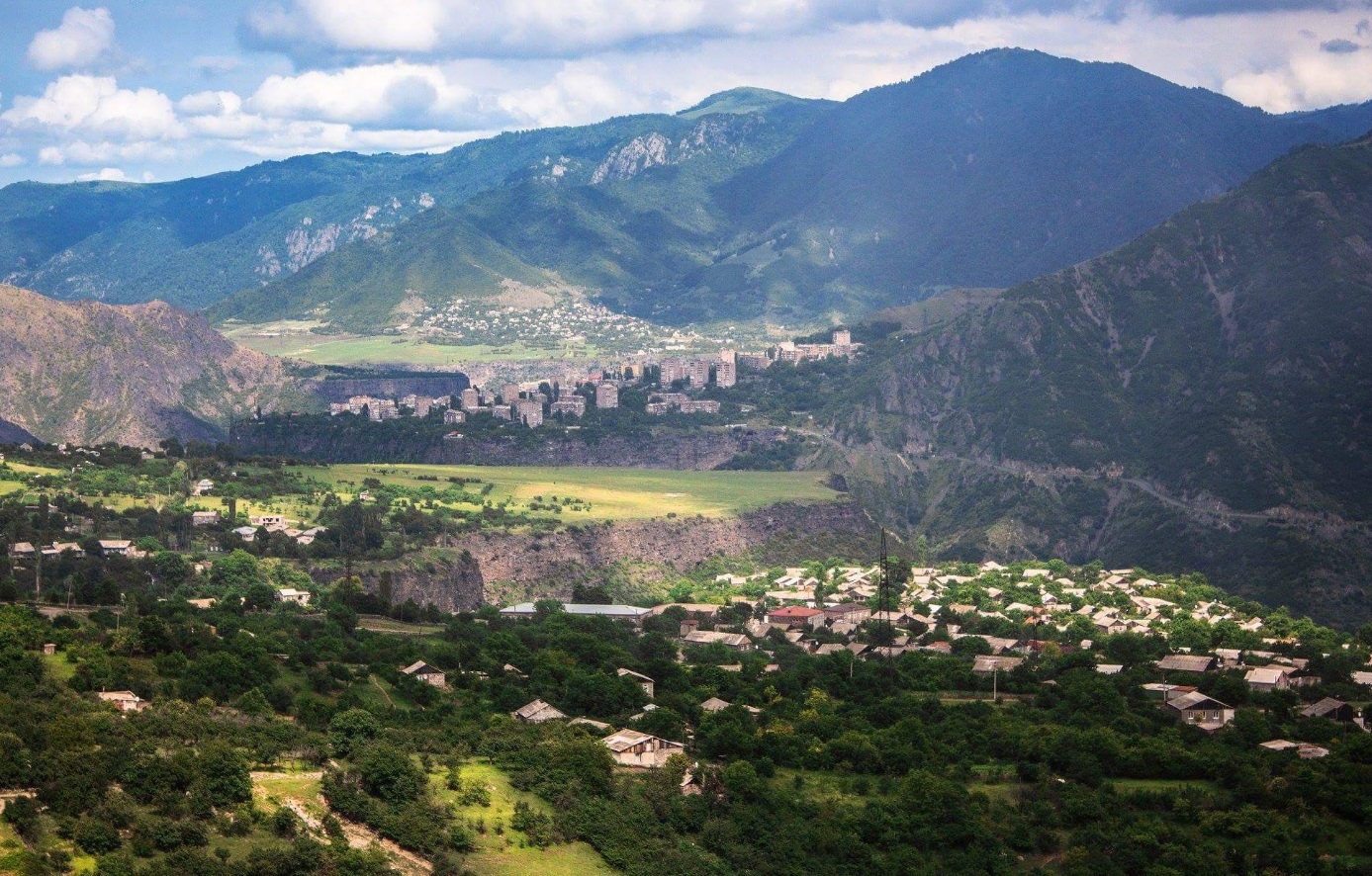 Կազմել է՝ համայնքի ղեկավար Սասուն Խեչումյանը  Հաստատվել է՝ համայնքի ավագանու  29.03.2018թ.   N 18-Ա որոշմամբ                 (նիստի ամսաթիվը)ԱԼԱՎԵՐԴԻ 2018թ.ՆերածությունԱլավերդի համայնքի 2018 թվականի տարեկան աշխատանքային պլանի (ՏԱՊ-ի) մշակման հիմնական նպատակն է՝ ապահովել համայնքի ավագանու կողմից հաստատված համայնքի հնգամյա զարգացման ծրագրով (ՀՀԶԾ-ով) սահմանված համայնքի տեսլականի, ռազմավարության, ոլորտային նպատակների և ծրագրերի իրագործումը:ՏԱՊ-ի 1-ին բաժնում ներկայացված են`- համայնքի տեսլականը, համայնքի կայուն զարգացման ցուցանիշները (Աղյուսակ 1), ոլորտային նպատակները (Աղյուսակ 2):ՏԱՊ-ի 2-րդ բաժնում բերված են համայնքի 2018 թվականի համապատասխան ֆինանսական միջոցներով ապահովված ծրագրերը (Աղյուսակ 3) և այդ ծրագրերի տրամաբանական հենքերը՝ ըստ համայնքի ղեկավարի լիազորությունների ոլորտների (Աղյուսակ 5), ինչպես նաև այն ծրագրերը, որոնք դեռևս ապահովված չեն համապատասխան ֆինանսական միջոցներով (Աղյուսակ 4):ՏԱՊ-ի 3-րդ բաժնում ներկայացված է`- համայնքի սեփականություն հանդիսացող գույքի կառավարման 2018 թվականի ծրագիրը (Աղյուսակ 6):ՏԱՊ-ի 4-րդ բաժնում բերված է ՏԱՊ-ի ֆինանսավորման պլանը՝ ըստ համայնքի ղեկավարի լիազորությունների ոլորտների (Աղյուսակ 7):ՏԱՊ-ի 5-րդ բաժնում (Աղյուսակ 8) ներկայացված է`- տեղեկատվություն ՏԱՊ-ում ներառված յուրաքանչյուր ոլորտային ծրագրի իրականացման արդյունքային ցուցանիշների մոնիթորինգի և գնահատման վերաբերյալ: Համայնքի տեսլականը և ոլորտային նպատակներըԸստ համայնքի ավագանու 29.03.2018թ. N 17-Ա որոշմամբ հաստատված ՀՀԶԾ-ի՝ Ալավերդին մաքուր և հարուստ համայնք է, որտեղ մարդիկ ունեն հավասար հնարավորություններ, քաղաքացիները չեն ցանկանում լքել իրենց համայնքը, որովհետև ունեն աշխատանք, կայուն սոցիալական պայմաններ: Կա պատասխանատու, ազատամիտ, օրինապաշտ և պահանջատեր հասարակություն, ազատ տնտեսական գոտի, արդիական և բաց կրթական միջավայր, աշխույժ մարզամշակութային կյանք և ցանկալի անկյուն է զբոսաշրջիկների համար: Ստորև ներկայացված են համայնքի կայուն զարգացման ցուցանիշները: Ցուցանիշի ելակետային արժեքը՝ համապատասխան ցուցանիշի 2018 թվականի հունվարի 1-ի դրությամբ ֆիքսված արժեքն է: Ցուցանիշի թիրախային արժեքը՝ համապատասխան ցուցանիշի պլանավորվող արժեքն է, այսինքն՝ այն արժեքը, որին կհասնի համայնքը 2018 թվականին ՏԱՊ-ը հաջողությամբ իրականացնելու դեպքում:Աղյուսակ 1․ Համայնքի կայուն զարգացման ցուցանիշներըՍտորև սահմանված են համայնքի ոլորտային նպատակներ` ըստ համայնքի ղեկավարի լիազորությունների առանձին բնագավառների (ոլորտների): Աղյուսակ 2․ Համայնքի ոլորտային նպատակներըՀամայնքի 2018 թ. ծրագրերի ցանկը և տրամաբանական հենքերը (ըստ ոլորտների)Ստորև ներկայացված են ՏԱՊ-ի այն ծրագրերը, որոնք ապահովված են համապատասխան ֆինանսական միջոցներով: Աղյուսակ 3․ ՏԱՊ-ի ծրագրերը, որոնք ապահովված են համապատասխան ֆինանսական միջոցներով Ստորև ներկայացված են ՏԱՊ-ի այն ծրագրերը, որոնք ապահովված չեն համապատասխան ֆինանսական միջոցներով: Աղյուսակ 4․ ՏԱՊ-ի ծրագրերը, որոնք ապահովված չեն համապատասխան ֆինանսական միջոցներով Ստորև ներկայացված են ՏԱՊ-ով նախատեսված ծրագրերի տրամաբանական հենքերը՝ ըստ համայնքի ղեկավարի լիազորությունների ոլորտների: Աղյուսակ 5․ ՏԱՊ-ով նախատեսված ծրագրերի տրամաբանական հենքերը՝ ըստ համայնքի ղեկավարի լիազորությունների ոլորտներիՀամայնքային գույքի կառավարման 2018թ. ծրագիրըԱղյուսակ 6․ Համայնքի սեփականություն հանդիսացող գույքի կառավարման 2018թ. ԾրագիրըՀամայնքի ՏԱՊ-ի ֆինանսավորման պլանըԱղյուսակ 7․ ՏԱՊ-ի ֆինանսավորման պլանը՝ ըստ համայնքի ղեկավարի լիազորությունների ոլորտներիՀամայնքի ՏԱՊ-ի մոնիթորինգի և գնահատման պլանըՍտորև, ներկայացվում է ՏԱՊ-ում ներառված յուրաքանչյուր ոլորտային ծրագրի իրականացման արդյունքային ցուցանիշների մոնիթորինգի և գնահատման վերաբերյալ տեղեկատվությունը։Աղյուսակ 8․ Համայնքի ՏԱՊ-ում ներառված ծրագրերի արդյունքային ցուցանիշների մոնիթորինգի և գնահատման վերաբերյալ տեղեկատվության ներկայացման ձևանմուշըՑուցանիշԵլակետային արժեքԹիրախային արժեքԱղքատության շեմից ցածր գտնվող ընտանիքների թվի տեսակարար կշիռը համայնքի ընտանիքների ընդհանուր թվի մեջ (%)Համայնքի բյուջեի սեփական եկամուտների տեսակարար կշիռն ընդհանուր եկամուտների մեջ (%)22,122,8Համայնքում հաշվառված բնակիչների ընդհանուր թիվը (մարդ)2493525000Համայնքում տվյալ տարվա ընթացքում արտաբյուջետային ներդրումների ծավալը (հազ. դրամ)292600,00462100,00Համայնքում գործող ՓՄՁ-ների քանակը և դրանցում աշխատատեղերի թիվը (հատ)57/76858 / 771Ոլորտային նպատակՎերջնական արդյունքի՝Վերջնական արդյունքի՝Վերջնական արդյունքի՝Ոլորտային նպատակՑուցանիշԵլակետային արժեքԹիրախային արժեքՈլորտ 1. ԸնդհանուրԱպահովել ՏԻՄ-երի կողմից համայնքի բնակչությանը հանրային որակյալ և մատչելի ծառայությունների մատուցումը:Համայնքի բնակիչների բավարարվածությունը (հարցումների հիման վրա) ՏԻՄ-երի, աշխատակազմի, ՀՈԱԿ-ների  գործունեությունից, մատուցվող հանրային ծառայություններից, %8287Ապահովել ՏԻՄ-երի կողմից համայնքի բնակչությանը հանրային որակյալ և մատչելի ծառայությունների մատուցումը:Համայնքի բյուջեի սեփական եկամուտների տեսակարար կշիռը համայնքի բյուջեի ընդհանուր մուտքերի կազմում, % 22,122,8Ոլորտ 2. Պաշտպանության կազմակերպում2018 թվականի ընթացքում ոլորտում ծրագրեր և միջոցառումներ չեն նախատեսվում, այդ պատճառով ոլորտային նպատակ չի սահմանվել:---Ոլորտ 3.Արտակարգ իրավիճակներից բնակչության պաշտպանություն և քաղաքացիական պաշտպանության կազմակերպումԿանխարգելել արտակարգ իրավիճակների առաջացումը:Մաքրված և վերանորոգված հեղեղատարներ, %050,2Կանխարգելել արտակարգ իրավիճակների առաջացումը:Հենապատերի թափված քարերի եվ գլխաքարերի վերականգնում, գծմ01700Ոլորտ 4. Քաղաքաշինություն և կոմունալ տնտեսությունԲարելավել քաղաքաշինության և կոմունալ ծառայության բնագավառում համայնքի բնակչությանը մատուցվող հանրային ծառայությունների մառուցումը և որակը։Գիշերային լուսավորությանլուսատուների քանակ, հատ769869Բարելավել քաղաքաշինության և կոմունալ ծառայության բնագավառում համայնքի բնակչությանը մատուցվող հանրային ծառայությունների մառուցումը և որակը։Բնակիչների բավարարվածությունը համայնքում գիշերային լուսավորվածությունից (հարցումների հիման վրա),  %6573Ոլորտ 5. Հողօգտագործում2018 թվականի ընթացքում ոլորտում ծրագրեր և միջոցառումներ չեն նախատեսվում, այդ պատճառով ոլորտային նպատակ չի սահմանվել:---Ոլորտ 6. ՏրանսպորտԲարձրացնել համայնքային ենթակայության ճանապարհների և ինժեներական կառույցների սպասարկման, շահագործման և պահպանման ծառայությունների որակը  և ապահովել ճանապարհային անվտանգ երթևեկությունը:Բարեկարգ և անցանելի ներբնակավայրային փողոցների մակերեսի տեսակարար կշիռն ընդհանուրի կազմում, %64,267,3Բարձրացնել համայնքային ենթակայության ճանապարհների և ինժեներական կառույցների սպասարկման, շահագործման և պահպանման ծառայությունների որակը  և ապահովել ճանապարհային անվտանգ երթևեկությունը:Համայնքային ենթակայության ճանապարհների և ինժեներական կառույցների սպասարկման, շահագործման և պահպանման ծառայությունների որակից բնակչության բավարարվածության աստիճանը (հարցումների հիման վրա),  %6270Բարձրացնել համայնքային ենթակայության ճանապարհների և ինժեներական կառույցների սպասարկման, շահագործման և պահպանման ծառայությունների որակը  և ապահովել ճանապարհային անվտանգ երթևեկությունը:Ասֆալտապատված ներհամայնքային ճանապարհների և փողոցների երկարությունը,  կմ5254,5Ոլորտ 7. Առևտուր և ծառայություններԽթանել համայնքում գործարար միջավայրի բարելավումը ու զարգացումը:Համայնքում ձեռնարկատիրական գործունեությամբ զբաղվող սուբյեկտների (ձեռնարկությունների և անհատ ձեռներեցների) թիվը5758Ոլորտ 8. ԿրթությունԲարձրացնել համայնքում կրթության որակը և մատչելիությունը:ՏԻՄ-երի, կրթական հաստատությունների գործունեությունից, մատուցվող ծառայությունների որակից բնակչության բավարարվածության աստիճանը  (հարցումների հիման վրա),  %8793Ոլորտ 9. Մշակույթ և երիտասարդության հետ տարվող աշխատանքներԱկտիվացնել համայնքում մշակութային  կյանքը, ապահովել մատչելիությունը և որակըՀամայնքի բնակչության բավարարվածության աստիճանը  (հարցումների հիման վրա),  %6572Ոլորտ 10. ԱռողջապահությունԲարելավել Ալավերդի համայնքի բնակիչների առողջական վիճակը:Առողջարաններում հանգիստը և բուժումը կազմակերպած համայնքի բնակիչների թիվ, մարդ/օր 052/12Բարելավել Ալավերդի համայնքի բնակիչների առողջական վիճակը:Ամառային ճամբարներում հանգիստը կազմակերպած համայնքի երեխաների թիվ, մարդ/օր0133/10Ոլորտ 11. Ֆիզիկական կուլտուրա և սպորտԱպահովել տարիքային և սոցիալական տարբեր խմբերի համար ֆիզիկական դաստիարակության և ֆիզիկական կուլտուրայով զբաղվելու մատչելիություն:Համայնքում կառուցված մարզահրապարակների թիվ, հատ02Ապահովել տարիքային և սոցիալական տարբեր խմբերի համար ֆիզիկական դաստիարակության և ֆիզիկական կուլտուրայով զբաղվելու մատչելիություն:Վերանորոգված խաղահրապարակների քանակ, հատ01Ապահովել տարիքային և սոցիալական տարբեր խմբերի համար ֆիզիկական դաստիարակության և ֆիզիկական կուլտուրայով զբաղվելու մատչելիություն:Բնակիչների բավարարվածությունը համայնքում ֆիզիկական դաստիարակության և ֆիզիկական կուլտուրայով զբաղվելու մատչելիությունից, %4073Ոլորտ 12. Սոցիալական պաշտպանությունԲարձրացնել սոցիալապես անապահով ընտանիքներին տրամադրվող սոցիալական աջակցության հասցեականությունը և մատչելիությունը:Սոցիալական ծրագրի առկայությունը, այո/ոչայոԱյոԲարձրացնել սոցիալապես անապահով ընտանիքներին տրամադրվող սոցիալական աջակցության հասցեականությունը և մատչելիությունը:Սոցիալական ծրագրի շահառուների բավարարվածությունը իրականացվող ծրագրից, %7580Ոլորտ 13. Գյուղատնտեսություն2018 թվականի ընթացքում գյուղատնտեսության ոլորտում ծրագրեր և միջոցառումներ չեն նախատեսվում, այդ պատճառով ոլորտային նպատակ չի սահմանվել:---Ոլորտ 14. Անասնաբուժություն և բուսասանիտարիաԸնդլայնել համայնքում կանաչապատ տարածքները:Համայնքում կանաչապատ տարածքների աճ, հա1,861,915Ոլորտ 15. Շրջակա միջավայրի պահպանությունԱպահովել համայնքի բոլոր բնակավայրերում բնակչությանը աղբահանության և սանիտարական մաքրման  որակյալ և մատչելի ծառայությունների մատուցումը և շրջակա միջավայրի մաքրությունը:  Համայնքի բնակիչների բավարարվածությունը մատուցվող  աղբահանության և սանիտարական մաքրման ծառայություններից (հարցումների հիման վրա), %8085Ապահովել համայնքի բոլոր բնակավայրերում բնակչությանը աղբահանության և սանիտարական մաքրման  որակյալ և մատչելի ծառայությունների մատուցումը և շրջակա միջավայրի մաքրությունը:  Տեղափոխված աղբի ծավալը, տոննա794,01100,0Ապահովել համայնքի բոլոր բնակավայրերում բնակչությանը աղբահանության և սանիտարական մաքրման  որակյալ և մատչելի ծառայությունների մատուցումը և շրջակա միջավայրի մաքրությունը:  Կոշտ կենցաղային աղբի համար նախատեսված աղբամանների քանակ, հատ307414Ոլորտ 16. ԶբոսաշրջությունԶարկ տալ զբոսաշրջության զարգացմանը, պահպանել և բարեկարգել համայնքի բոսաշրջային հետաքրքրություն ներկայացնող վայրերըՀամայնք այցելող զբոսաշրջիկների թիվ, մարդ6000062000Ոլորտ 17. Տեղական ինքնակառավարմանը բնակիչների մասնակցություն2018 թվականի ընթացքում տեղական ինքնակառավարմանը բնակիչների մասնակցության ոլորտում ծրագրեր և միջոցառումներ չեն նախատեսվում, այդ պատճառով ոլորտային նպատակ չի սահմանվել---Հ/հԾրագրի անվանումըԾրագրի անվանումըԾրագրի արժեքը (հազ. դրամ)ԲԲՀ-ի բնակավայրըՈլորտ 1. ԸնդհանուրՈլորտ 1. ԸնդհանուրՈլորտ 1. ԸնդհանուրՈլորտ 1. ԸնդհանուրՈլորտ 1. Ընդհանուր1.Համայնքապետարանի աշխատակազմի պահպանում, հանրային որակյալ ծառայությունների մատուցումՀամայնքապետարանի աշխատակազմի պահպանում, հանրային որակյալ ծառայությունների մատուցում105684,50 Ընդհանուր համայնքԸնդամենըԸնդամենըԸնդամենը105684,50Ոլորտ 3.Արտակարգ իրավիճակներից բնակչության պաշտպանություն և քաղաքացիական պաշտպանության կազմակերպումՈլորտ 3.Արտակարգ իրավիճակներից բնակչության պաշտպանություն և քաղաքացիական պաշտպանության կազմակերպումՈլորտ 3.Արտակարգ իրավիճակներից բնակչության պաշտպանություն և քաղաքացիական պաշտպանության կազմակերպում1.Ալավերդի համայնքի հեղեղատարների մաքրումԱլավերդի համայնքի հեղեղատարների մաքրում2718,94ք. Ալավերդի2.Ալավերդի համայնքի Աքորի գյուղի 1-ին և 4-րդ փողոցների հեղեղատարների վերանորոգումԱլավերդի համայնքի Աքորի գյուղի 1-ին և 4-րդ փողոցների հեղեղատարների վերանորոգում600,00գ. Աքորի3.Ալավերդի համայնքի Աքորի գյուղի հենապատերի վերանորոգումԱլավերդի համայնքի Աքորի գյուղի հենապատերի վերանորոգում1200,00գ. Աքորի4.Ալավերդի համայնքի փողոցների հենապատերի թափված քարերի եվ գլխաքարերի վերականգնումԱլավերդի համայնքի փողոցների հենապատերի թափված քարերի եվ գլխաքարերի վերականգնում9946,98ք. ԱլավերդիԸնդամենըԸնդամենըԸնդամենը14465,92Ոլորտ 4. Քաղաքաշինություն և կոմունալ տնտեսությունՈլորտ 4. Քաղաքաշինություն և կոմունալ տնտեսությունՈլորտ 4. Քաղաքաշինություն և կոմունալ տնտեսություն1.Ալավերդի համայնքի կարիքների համար լուսատուների և հենասյուների ձեռքբերում ու տեղադրում Ալավերդի համայնքի կարիքների համար լուսատուների և հենասյուների ձեռքբերում ու տեղադրում 11576,16Ընդհանուր համայնքային2.Ալավերդի համայնքում արեվային ֆոտովոլտայիկ կայանի /կառուցում/ տեղադրումԱլավերդի համայնքում արեվային ֆոտովոլտայիկ կայանի /կառուցում/ տեղադրում16915,19Ընդհանուր համայնքային3.Ալավերդի համայնքի Սանահինի Քարե կամուրջի հարակից տարածքում պուրակի և ճեմուղիների կառուցում և կահավորում Ալավերդի համայնքի Սանահինի Քարե կամուրջի հարակից տարածքում պուրակի և ճեմուղիների կառուցում և կահավորում 22615,06ք. Ալավերդի4.Ալավերդի համայնքի Երիտասարդական եվ Սանահին Սարահարթ թաղամասի Գայի փողոցների ճեմուղիների վերանորոգումԱլավերդի համայնքի Երիտասարդական եվ Սանահին Սարահարթ թաղամասի Գայի փողոցների ճեմուղիների վերանորոգում20000,00ք. Ալավերդի5.Ալավերդի համայնքի Զորավար-Անդրանիկ փողոցի   աստիճանների և աստիճանահարթակի  կապիտալ վերանորոգումԱլավերդի համայնքի Զորավար-Անդրանիկ փողոցի   աստիճանների և աստիճանահարթակի  կապիտալ վերանորոգում5200,00ք. Ալավերդի6.Ալավերդի համայնքի բազմաբնակարան շենքերի տանիքների ներկապատումԱլավերդի համայնքի բազմաբնակարան շենքերի տանիքների ներկապատում10000,00ք. ԱլավերդիԸնդամենըԸնդամենըԸնդամենը86306,41Ոլորտ 6. ՏրանսպորտՈլորտ 6. ՏրանսպորտՈլորտ 6. Տրանսպորտ1.Ալավերդի համայնքի Թումանյան փողոցի ճանապարհի կապիտալ վերանորոգումԱլավերդի համայնքի Թումանյան փողոցի ճանապարհի կապիտալ վերանորոգում289000,00ք. ԱլավերդիԸնդամենըԸնդամենըԸնդամենը289000,00Ոլորտ 7. Առևտուր և ծառայություններՈլորտ 7. Առևտուր և ծառայություններՈլորտ 7. Առևտուր և ծառայություններ1.Ալավերդի համայնքի Սայաթ-Նովա փողոցի նախկին զբոսայգու հարակից տարածքում շուկայի կառուցումԱլավերդի համայնքի Սայաթ-Նովա փողոցի նախկին զբոսայգու հարակից տարածքում շուկայի կառուցում10000,00Ընդհանուր համայնքայինԸնդամենըԸնդամենըԸնդամենը10000,00Ոլորտ 8. ԿրթությունՈլորտ 8. ԿրթությունՈլորտ 8. Կրթություն1.Համայնքում նախադպրոցական կրթության  ծառայության մատուցումՀամայնքում նախադպրոցական կրթության  ծառայության մատուցում132661,90ք. Ալավերդի, գ. Աքորի, գ. Հաղպատ2.Համայնքում արտադպրոցական դաստիարակության ծառայության մատուցումՀամայնքում արտադպրոցական դաստիարակության ծառայության մատուցում96241,80ք. Ալավերդի, գ. ԱքորիԸնդամենըԸնդամենըԸնդամենը228903,70Ոլորտ 9. Մշակույթ և երիտասարդության հետ տարվող աշխատանքներՈլորտ 9. Մշակույթ և երիտասարդության հետ տարվող աշխատանքներՈլորտ 9. Մշակույթ և երիտասարդության հետ տարվող աշխատանքներ1.Համայնքում մշակույթի ոլորտի ծառայության մատուցում Համայնքում մշակույթի ոլորտի ծառայության մատուցում 50856,00Ընդհանուր համայնքայինԸնդամենըԸնդամենըԸնդամենը50856,00Ոլորտ 10. ԱռողջապահությունՈլորտ 10. ԱռողջապահությունՈլորտ 10. Առողջապահություն1.Ալավերդի համայնքի բնակիչներին առողջարանային բուժման ուղեգրերի տրամադրումԱլավերդի համայնքի բնակիչներին առողջարանային բուժման ուղեգրերի տրամադրում10000,00ք. Ալավերդի2.Առողջության ամրապնդման նպատակով ամառային ճամբարներում Ալավերդի համայնքի երեխաների հանգստի կազմակերպումԱռողջության ամրապնդման նպատակով ամառային ճամբարներում Ալավերդի համայնքի երեխաների հանգստի կազմակերպում8000,00ք. ԱլավերդիԸնդամենըԸնդամենըԸնդամենը18000,00Ոլորտ 11. Ֆիզիկական կուլտուրա և սպորտՈլորտ 11. Ֆիզիկական կուլտուրա և սպորտՈլորտ 11. Ֆիզիկական կուլտուրա և սպորտ1.Ալավերդի համայնքում երեխաների և մեծահասակների համար մարզահրապարակների կառուցումԱլավերդի համայնքում երեխաների և մեծահասակների համար մարզահրապարակների կառուցում13000,00ք. Ալավերդի2.Ալավերդի համայնքի Բաղրամյան թաղամասի թիվ 10 դպրոցի խաղահրապարակի նորոգում և  արհեստական խոտածածկի կառուցումԱլավերդի համայնքի Բաղրամյան թաղամասի թիվ 10 դպրոցի խաղահրապարակի նորոգում և  արհեստական խոտածածկի կառուցում9000,00ք. ԱլավերդիԸնդամենըԸնդամենըԸնդամենը22000,00Ոլորտ 12. Սոցիալական պաշտպանությունՈլորտ 12. Սոցիալական պաշտպանությունՈլորտ 12. Սոցիալական պաշտպանություն1.Աջակցություն սոցիալապես անապահով ընտանիքներինԱջակցություն սոցիալապես անապահով ընտանիքներին6500,00Ընդհանուր համայնքայինԸնդամենըԸնդամենըԸնդամենը6500,00Ոլորտ 14. Անասնաբուժություն և բուսասանիտարիաՈլորտ 14. Անասնաբուժություն և բուսասանիտարիաՈլորտ 14. Անասնաբուժություն և բուսասանիտարիա1.1.Ալավերդի համայնքում կանաչապատ տարածքների վերականգնում և ընդլայնում4997,66Ք. ԱլավերդիԸնդամենըԸնդամենըԸնդամենը4997,66Ոլորտ 15. Շրջակա միջավայրի պահպանությունՈլորտ 15. Շրջակա միջավայրի պահպանությունՈլորտ 15. Շրջակա միջավայրի պահպանություն1.Ալավերդի համայնքի բոլոր բնակավայրերում աղբահանության և սանիտարական մաքրման ծառայությունների մատուցումԱլավերդի համայնքի բոլոր բնակավայրերում աղբահանության և սանիտարական մաքրման ծառայությունների մատուցում88829,80Ընդհանուր համայնքային2.Ալավերդու համայնքապետարանի ենթակայությամբ գործող  հիմնարկ-ձեռնարկություններում, բազմաբնակարան շենքերի աղբատարների եվ աղբամանների, կոշտ կենցաղային թափոնների աղբավայրի  տարածքներում կրծողասպան եվ  միջատասպան աշխատանքներԱլավերդու համայնքապետարանի ենթակայությամբ գործող  հիմնարկ-ձեռնարկություններում, բազմաբնակարան շենքերի աղբատարների եվ աղբամանների, կոշտ կենցաղային թափոնների աղբավայրի  տարածքներում կրծողասպան եվ  միջատասպան աշխատանքներ3000,00ք. Ալավերդի, գ. Աքորի, գ. Հաղպատ3.Ալավերդի համայնքի կոշտ կենցաղային աղբավայրի ժամանակավոր լոկալիզացիաԱլավերդի համայնքի կոշտ կենցաղային աղբավայրի ժամանակավոր լոկալիզացիա3000,00Ընդհանուր համայնքային4.Ալավերդի համայնքի կարիքների համար աղբարկղների ձեռք բերում և տեղադրումԱլավերդի համայնքի կարիքների համար աղբարկղների ձեռք բերում և տեղադրում8600,00Ընդհանուր համայնքային5.Ալավերդի համայնքի Աքորի գյուղի գերեզմանատան ցանկապատի կառուցումԱլավերդի համայնքի Աքորի գյուղի գերեզմանատան ցանկապատի կառուցում1000,00գ. ԱքորիԸնդամենըԸնդամենըԸնդամենը101947,80Ոլորտ 16. ԶբոսաշրջությունՈլորտ 16. ԶբոսաշրջությունՈլորտ 16. Զբոսաշրջություն1.Ալավերդի համայնքի Աքորի գյուղի Ագեղցու եկեղեցու  ցանկապատի կառուցումԱլավերդի համայնքի Աքորի գյուղի Ագեղցու եկեղեցու  ցանկապատի կառուցում1000,00գ. Աքորի2.Համայնքում զբոսաշրջության զարգացման համար մատուցվող ծառայություններՀամայնքում զբոսաշրջության զարգացման համար մատուցվող ծառայություններ1470,00Ընդհանուր համայնքայինԸնդամենըԸնդամենըԸնդամենը2470,00ԸնդհանուրըԸնդհանուրըԸնդհանուրը934123.99Հ/հՀ/հԾրագրի անվանումըԾրագրի արժեքը (հազ. դրամ)ԲԲՀ-ի բնակավայրըՈլորտ 9. Մշակույթ և երիտասարդության հետ տարվող աշխատանքներՈլորտ 9. Մշակույթ և երիտասարդության հետ տարվող աշխատանքներՈլորտ 9. Մշակույթ և երիտասարդության հետ տարվող աշխատանքներՈլորտ 9. Մշակույթ և երիտասարդության հետ տարվող աշխատանքներՈլորտ 9. Մշակույթ և երիտասարդության հետ տարվող աշխատանքներ1.1.Ալավերդու մանկական ստեղծագործական կենտրոնի (նախկին Պիոներ տուն) շենքի վերանորոգման աշխատանքներ39000,00Ք. ԱլավերդիԸնդամենըԸնդամենըԸնդամենը39000,00Ոլորտ 15. Շրջակա միջավայրի պահպանությունՈլորտ 15. Շրջակա միջավայրի պահպանությունՈլորտ 15. Շրջակա միջավայրի պահպանությունՈլորտ 15. Շրջակա միջավայրի պահպանությունՈլորտ 15. Շրջակա միջավայրի պահպանություն1.1.Կոմունալ ծառայությունների բարելավման և ճանապարհների սպասարկման համար անհրաժեշտ տեխնիկաների ձեռքբերում169500,00Ընդհանուր համայնքայինԸնդամենըԸնդամենըԸնդամենը169500,00Ոլորտ 11. Ֆիզիկական կուլտուրա և սպորտՈլորտ 11. Ֆիզիկական կուլտուրա և սպորտՈլորտ 11. Ֆիզիկական կուլտուրա և սպորտՈլորտ 11. Ֆիզիկական կուլտուրա և սպորտՈլորտ 11. Ֆիզիկական կուլտուրա և սպորտ1.1.«Ալավերդու քաղաքային համայնքի Օլեգ Գորբունովի անվան մանկապատանեկան մարզադպրոց» ՀՈԱԿ-ի շենքի վերանորոգում23800,00Ք. ԱլավերդիԸնդամենըԸնդամենըԸնդամենը23800,00Ոլորտ 8. ԿրթությունՈլորտ 8. ԿրթությունՈլորտ 8. ԿրթությունՈլորտ 8. ԿրթությունՈլորտ 8. Կրթություն11«Ալավերդի համայնքի թիվ 6 նՈՒՀ» ՀՈԱԿ-ի շենքի ընթացիկ նորոգում18500,00Ք. ԱլավերդիԸնդամենըԸնդամենըԸնդամենը18500,00Ոլորտ 15. Շրջակա միջավայրի պահպանությունՈլորտ 15. Շրջակա միջավայրի պահպանությունՈլորտ 15. Շրջակա միջավայրի պահպանություն1Ալավերդի համայնքի Սանահին գյուղական թաղամասում գերեզմանատան կառուցում և կահավորումԱլավերդի համայնքի Սանահին գյուղական թաղամասում գերեզմանատան կառուցում և կահավորում5000,00Ք. ԱլավերդիԸնդամենըԸնդամենըԸնդամենը5000,00ԸնդհանուրըԸնդհանուրըԸնդհանուրը25500,00Ամփոփ նկարագիրԱրդյունքային ցուցանիշներԱրդյունքային ցուցանիշներՏեղեկատվության աղբյուրներՊատասխանատուՊատասխանատուԺամկետԺամկետՌիսկերՈլորտ 1. Ընդհանուր Ոլորտ 1. Ընդհանուր Ոլորտ 1. Ընդհանուր Ոլորտ 1. Ընդհանուր Ոլորտ 1. Ընդհանուր Ոլորտ 1. Ընդհանուր Ոլորտ 1. Ընդհանուր Ոլորտ 1. Ընդհանուր Ոլորտ 1. Ընդհանուր Ոլորտային նպատակ .Ապահովել ՏԻՄ-երի կողմից համայնքի բնակչությանը հանրային որակյալ և մատչելի ծառայությունների մատուցումը:Ոլորտային նպատակ .Ապահովել ՏԻՄ-երի կողմից համայնքի բնակչությանը հանրային որակյալ և մատչելի ծառայությունների մատուցումը:Ոլորտային նպատակ .Ապահովել ՏԻՄ-երի կողմից համայնքի բնակչությանը հանրային որակյալ և մատչելի ծառայությունների մատուցումը:Ոլորտի ազդեցության (վերջնական արդյունքի) ցուցանիշ. 1. Համայնքի բնակիչների բավարարվածությունը (հարցումների հիման վրա) ՏԻՄ-երի, աշխատակազմի, ՀՈԱԿ-ների  գործունեությունից, մատուցվող հանրային ծառայություններից՝ 92 %2. Համայնքի բյուջեի սեփական եկամուտների տեսակարար կշիռը համայնքի բյուջեի ընդհանուր մուտքերի կազմում՝ 22.8%Ոլորտի ազդեցության (վերջնական արդյունքի) ցուցանիշ. 1. Համայնքի բնակիչների բավարարվածությունը (հարցումների հիման վրա) ՏԻՄ-երի, աշխատակազմի, ՀՈԱԿ-ների  գործունեությունից, մատուցվող հանրային ծառայություններից՝ 92 %2. Համայնքի բյուջեի սեփական եկամուտների տեսակարար կշիռը համայնքի բյուջեի ընդհանուր մուտքերի կազմում՝ 22.8%Ոլորտի ազդեցության (վերջնական արդյունքի) ցուցանիշ. 1. Համայնքի բնակիչների բավարարվածությունը (հարցումների հիման վրա) ՏԻՄ-երի, աշխատակազմի, ՀՈԱԿ-ների  գործունեությունից, մատուցվող հանրային ծառայություններից՝ 92 %2. Համայնքի բյուջեի սեփական եկամուտների տեսակարար կշիռը համայնքի բյուջեի ընդհանուր մուտքերի կազմում՝ 22.8%Ոլորտի ազդեցության (վերջնական արդյունքի) ցուցանիշ. 1. Համայնքի բնակիչների բավարարվածությունը (հարցումների հիման վրա) ՏԻՄ-երի, աշխատակազմի, ՀՈԱԿ-ների  գործունեությունից, մատուցվող հանրային ծառայություններից՝ 92 %2. Համայնքի բյուջեի սեփական եկամուտների տեսակարար կշիռը համայնքի բյուջեի ընդհանուր մուտքերի կազմում՝ 22.8%Ոլորտի ազդեցության (վերջնական արդյունքի) ցուցանիշ. 1. Համայնքի բնակիչների բավարարվածությունը (հարցումների հիման վրա) ՏԻՄ-երի, աշխատակազմի, ՀՈԱԿ-ների  գործունեությունից, մատուցվող հանրային ծառայություններից՝ 92 %2. Համայնքի բյուջեի սեփական եկամուտների տեսակարար կշիռը համայնքի բյուջեի ընդհանուր մուտքերի կազմում՝ 22.8%Ոլորտի ազդեցության (վերջնական արդյունքի) ցուցանիշ. 1. Համայնքի բնակիչների բավարարվածությունը (հարցումների հիման վրա) ՏԻՄ-երի, աշխատակազմի, ՀՈԱԿ-ների  գործունեությունից, մատուցվող հանրային ծառայություններից՝ 92 %2. Համայնքի բյուջեի սեփական եկամուտների տեսակարար կշիռը համայնքի բյուջեի ընդհանուր մուտքերի կազմում՝ 22.8%Ծրագիր 1. Համայնքապետարանի աշխատակազմի պահպանում, հանրային որակյալ ծառայությունների մատուցումԲնակավայրերը՝ ընդհանուր համայնքայինԾրագիր 1. Համայնքապետարանի աշխատակազմի պահպանում, հանրային որակյալ ծառայությունների մատուցումԲնակավայրերը՝ ընդհանուր համայնքայինԾրագիր 1. Համայնքապետարանի աշխատակազմի պահպանում, հանրային որակյալ ծառայությունների մատուցումԲնակավայրերը՝ ընդհանուր համայնքայինԾրագիր 1. Համայնքապետարանի աշխատակազմի պահպանում, հանրային որակյալ ծառայությունների մատուցումԲնակավայրերը՝ ընդհանուր համայնքայինԾրագիր 1. Համայնքապետարանի աշխատակազմի պահպանում, հանրային որակյալ ծառայությունների մատուցումԲնակավայրերը՝ ընդհանուր համայնքայինԾրագիր 1. Համայնքապետարանի աշխատակազմի պահպանում, հանրային որակյալ ծառայությունների մատուցումԲնակավայրերը՝ ընդհանուր համայնքայինԾրագիր 1. Համայնքապետարանի աշխատակազմի պահպանում, հանրային որակյալ ծառայությունների մատուցումԲնակավայրերը՝ ընդհանուր համայնքայինԾրագիր 1. Համայնքապետարանի աշխատակազմի պահպանում, հանրային որակյալ ծառայությունների մատուցումԲնակավայրերը՝ ընդհանուր համայնքայինԾրագիր 1. Համայնքապետարանի աշխատակազմի պահպանում, հանրային որակյալ ծառայությունների մատուցումԲնակավայրերը՝ ընդհանուր համայնքայինԾրագրի նպատակ. Ապահովել աշխատակազմի բնականոն գործունեությունը, բարելավելբնակչությանը մատուցվող  հանրային ծառայությունները:Ծրագրի ազդեցության (վերջնական արդյունքի) ցուցանիշ. 1.Աշխատակազմը բնականոն գործել է, բարելավվել էբնակչությանը մատուցվող  հանրային ծառայությունների մատչելիությունը և որակը, 7 %-ով2.Համայնքի բյուջեի սեփական եկամուտների տեսակարար կշիռը համայնքի բյուջեի ընդհանուր մուտքերի կազմում- 22,8 %Ծրագրի ազդեցության (վերջնական արդյունքի) ցուցանիշ. 1.Աշխատակազմը բնականոն գործել է, բարելավվել էբնակչությանը մատուցվող  հանրային ծառայությունների մատչելիությունը և որակը, 7 %-ով2.Համայնքի բյուջեի սեփական եկամուտների տեսակարար կշիռը համայնքի բյուջեի ընդհանուր մուտքերի կազմում- 22,8 %Ծրագրի գնահատման համակարգՄԳ կիսամյակային և տարեկան հաշվետվություններՀամայնքի ղեկավար, աշխատակազմի քարտուղար, վարչական ղեկավարներՀամայնքի ղեկավար, աշխատակազմի քարտուղար, վարչական ղեկավարներ2018թ. հունվար – 2018թ. դեկտեմբեր2018թ. հունվար – 2018թ. դեկտեմբերՀամապատասխան մարդկային, նյութական ևֆինանսական ռեսուրսների անբավարարություն      Միջանկյալ արդյունք 1. Ապահովվել է աշխատակազմիբնականոն գործունեությունըԵլքային ցուցանիշներ (քանակ, որակ, ժամկետ) . 1. Համայնքապետարանի աշխատակազմի աշխատողների թիվը (ըստ հաստիքացուցակի) - 672. ՏԻՄ-երի գործունեության վերաբերյալ բնակիչների իրազեկվածության մակարդակի բարձրացում-5%-ով3.Անշարժ գույքի հարկի բազայում առկա անճշտությունների նվազեցում - 3%-ով4.Համայնքի աշխատակազմի աշխատանքային օրերի թիվը տարվա ընթացքում - 248 օրԵլքային ցուցանիշներ (քանակ, որակ, ժամկետ) . 1. Համայնքապետարանի աշխատակազմի աշխատողների թիվը (ըստ հաստիքացուցակի) - 672. ՏԻՄ-երի գործունեության վերաբերյալ բնակիչների իրազեկվածության մակարդակի բարձրացում-5%-ով3.Անշարժ գույքի հարկի բազայում առկա անճշտությունների նվազեցում - 3%-ով4.Համայնքի աշխատակազմի աշխատանքային օրերի թիվը տարվա ընթացքում - 248 օրՏեղեկատվական աղբյուրներԱշխատակազմ,  ՄԳ կիսամյակային, տարեկան հաշվետվություններ,քաղաքացիական հասարակության կազմակերպություններ և խմբեր, բնակիչներՀամայնքի ղեկավար, աշխատակազմի քարտուղար, վարչական ղեկավարներՀամայնքի ղեկավար, աշխատակազմի քարտուղար, վարչական ղեկավարներ2018թ. հունվար – 2018թ. դեկտեմբեր2018թ. հունվար – 2018թ. դեկտեմբերՀամապատասխան մարդկային, նյութական ևֆինանսական ռեսուրսները առկա են եղել  Միջոցառումներ (գործողություններ) . 1. Աշխատակազմի պահպանություն2. Համայնքի հողի հարկի և գույքահարկի գանձման ավտոմատացված համակարգերի սպասարկում3. Համայնքի անշարժ գույքի կառավարում4. Համայնքապետարանի և վարչական ներկայացուցիչների նստավայրերի շենքերի և գույքի ընթացիկ նորոգումՄիջոցառումներ (գործողություններ) . 1. Աշխատակազմի պահպանություն2. Համայնքի հողի հարկի և գույքահարկի գանձման ավտոմատացված համակարգերի սպասարկում3. Համայնքի անշարժ գույքի կառավարում4. Համայնքապետարանի և վարչական ներկայացուցիչների նստավայրերի շենքերի և գույքի ընթացիկ նորոգումՄիջոցառումներ (գործողություններ) . 1. Աշխատակազմի պահպանություն2. Համայնքի հողի հարկի և գույքահարկի գանձման ավտոմատացված համակարգերի սպասարկում3. Համայնքի անշարժ գույքի կառավարում4. Համայնքապետարանի և վարչական ներկայացուցիչների նստավայրերի շենքերի և գույքի ընթացիկ նորոգումՄուտքային ցուցանիշներ (ներդրված ռեսուրսներ) Համայնքապետարանի աշխատակազմի  պահպանման ծախսեր՝ 105684,5 հազ.դրամՀամայնքապետարանի աշխատակազմի աշխատողներ (ըստ հաստիքացուցակի) ՝ 67 Համայնքի հողի հարկի և գույքահարկի գանձման ավտոմատացված համակարգեր՝ 2Համայնքապետարանի վարչական շենք և գույքՎարչական ներկայացուցիչների նստավայրերի շենքեր և գույքֆինանսավորման աղբյուրը՝ համայնքի բյուջեի միջոցներՄուտքային ցուցանիշներ (ներդրված ռեսուրսներ) Համայնքապետարանի աշխատակազմի  պահպանման ծախսեր՝ 105684,5 հազ.դրամՀամայնքապետարանի աշխատակազմի աշխատողներ (ըստ հաստիքացուցակի) ՝ 67 Համայնքի հողի հարկի և գույքահարկի գանձման ավտոմատացված համակարգեր՝ 2Համայնքապետարանի վարչական շենք և գույքՎարչական ներկայացուցիչների նստավայրերի շենքեր և գույքֆինանսավորման աղբյուրը՝ համայնքի բյուջեի միջոցներՄուտքային ցուցանիշներ (ներդրված ռեսուրսներ) Համայնքապետարանի աշխատակազմի  պահպանման ծախսեր՝ 105684,5 հազ.դրամՀամայնքապետարանի աշխատակազմի աշխատողներ (ըստ հաստիքացուցակի) ՝ 67 Համայնքի հողի հարկի և գույքահարկի գանձման ավտոմատացված համակարգեր՝ 2Համայնքապետարանի վարչական շենք և գույքՎարչական ներկայացուցիչների նստավայրերի շենքեր և գույքֆինանսավորման աղբյուրը՝ համայնքի բյուջեի միջոցներՄուտքային ցուցանիշներ (ներդրված ռեսուրսներ) Համայնքապետարանի աշխատակազմի  պահպանման ծախսեր՝ 105684,5 հազ.դրամՀամայնքապետարանի աշխատակազմի աշխատողներ (ըստ հաստիքացուցակի) ՝ 67 Համայնքի հողի հարկի և գույքահարկի գանձման ավտոմատացված համակարգեր՝ 2Համայնքապետարանի վարչական շենք և գույքՎարչական ներկայացուցիչների նստավայրերի շենքեր և գույքֆինանսավորման աղբյուրը՝ համայնքի բյուջեի միջոցներՄուտքային ցուցանիշներ (ներդրված ռեսուրսներ) Համայնքապետարանի աշխատակազմի  պահպանման ծախսեր՝ 105684,5 հազ.դրամՀամայնքապետարանի աշխատակազմի աշխատողներ (ըստ հաստիքացուցակի) ՝ 67 Համայնքի հողի հարկի և գույքահարկի գանձման ավտոմատացված համակարգեր՝ 2Համայնքապետարանի վարչական շենք և գույքՎարչական ներկայացուցիչների նստավայրերի շենքեր և գույքֆինանսավորման աղբյուրը՝ համայնքի բյուջեի միջոցներՄուտքային ցուցանիշներ (ներդրված ռեսուրսներ) Համայնքապետարանի աշխատակազմի  պահպանման ծախսեր՝ 105684,5 հազ.դրամՀամայնքապետարանի աշխատակազմի աշխատողներ (ըստ հաստիքացուցակի) ՝ 67 Համայնքի հողի հարկի և գույքահարկի գանձման ավտոմատացված համակարգեր՝ 2Համայնքապետարանի վարչական շենք և գույքՎարչական ներկայացուցիչների նստավայրերի շենքեր և գույքֆինանսավորման աղբյուրը՝ համայնքի բյուջեի միջոցներՄիջանկյալ արդյունք 2. Բարձրացել է համայնքի բյուջեի սեփական եկամուտների հավաքագրման մակարդակըԵլքային ցուցանիշներ (քանակ, որակ, ժամկետ).Համայնքի բյուջեի սեփական եկամուտների հավաքագրման փաստացի գումարների տարեկան աճ- 3 %-ովՀարկային պարտականությունները չկատարողների նկատմամբ համայնքի կողմից դատարան ներկայացված հայցադիմումների թիվը-90 Հողի հարկի բազայում առկա անճշտությունների նվազեցում- 3 %-ովԳույքահարկի բազայում առկա անճշտությունների նվազեցում -3 %-ովՀամայնքի բյուջեի սեփական եկամուտների գծով առկա ապառքներից հավաքագրում- 5%Ելքային ցուցանիշներ (քանակ, որակ, ժամկետ).Համայնքի բյուջեի սեփական եկամուտների հավաքագրման փաստացի գումարների տարեկան աճ- 3 %-ովՀարկային պարտականությունները չկատարողների նկատմամբ համայնքի կողմից դատարան ներկայացված հայցադիմումների թիվը-90 Հողի հարկի բազայում առկա անճշտությունների նվազեցում- 3 %-ովԳույքահարկի բազայում առկա անճշտությունների նվազեցում -3 %-ովՀամայնքի բյուջեի սեփական եկամուտների գծով առկա ապառքներից հավաքագրում- 5%Տեղեկատվական աղբյուրներՄԳ կիսամյակային, տարեկան հաշվետվություններԱշխատակազմի գլխավոր մասնագետ, վարչական ներկայացուցիչներ, առաջատար և առաջին կարգի մասնագետներԱշխատակազմի գլխավոր մասնագետ, վարչական ներկայացուցիչներ, առաջատար և առաջին կարգի մասնագետներ2018թ. հունվար – 2018թ. դեկտեմբեր2018թ. հունվար – 2018թ. դեկտեմբերՀամապատասխան մարդկային, նյութական ևֆինանսական ռեսուրսները առկա են եղել  Միջոցառումներ (գործողություններ) . 1. Հողի հարկի, գույքահարկի, տեղական տուրքերի և վճարների բազաների ճշտում, հարկատուների ծանուցում2.Ապառքներ ունեցող հարկատուների հետ բացատրական աշխատանքների իրականացում, պարտականությունները չկատարողների նկատմամբ դատարան կամ ԴԱՀԿ հայցադիմումների ներկայացումՄիջոցառումներ (գործողություններ) . 1. Հողի հարկի, գույքահարկի, տեղական տուրքերի և վճարների բազաների ճշտում, հարկատուների ծանուցում2.Ապառքներ ունեցող հարկատուների հետ բացատրական աշխատանքների իրականացում, պարտականությունները չկատարողների նկատմամբ դատարան կամ ԴԱՀԿ հայցադիմումների ներկայացումՄիջոցառումներ (գործողություններ) . 1. Հողի հարկի, գույքահարկի, տեղական տուրքերի և վճարների բազաների ճշտում, հարկատուների ծանուցում2.Ապառքներ ունեցող հարկատուների հետ բացատրական աշխատանքների իրականացում, պարտականությունները չկատարողների նկատմամբ դատարան կամ ԴԱՀԿ հայցադիմումների ներկայացումՄուտքային ցուցանիշներ (ներդրված ռեսուրսներ).1. Տեղական հարկերի, տուրքերի և վճարների հավաքագրմամբ զբաղվող աշխատակիցներ՝ 62. Հողի հարկի, գույքահարկի, տեղական տուրքերի և վճարների առկա բազաներ՝ առկա է3.Համայնքի բյուջեի սեփական եկամուտների գծով առկա ապառքներ՝ 57747,59 հազ.դրամՄուտքային ցուցանիշներ (ներդրված ռեսուրսներ).1. Տեղական հարկերի, տուրքերի և վճարների հավաքագրմամբ զբաղվող աշխատակիցներ՝ 62. Հողի հարկի, գույքահարկի, տեղական տուրքերի և վճարների առկա բազաներ՝ առկա է3.Համայնքի բյուջեի սեփական եկամուտների գծով առկա ապառքներ՝ 57747,59 հազ.դրամՄուտքային ցուցանիշներ (ներդրված ռեսուրսներ).1. Տեղական հարկերի, տուրքերի և վճարների հավաքագրմամբ զբաղվող աշխատակիցներ՝ 62. Հողի հարկի, գույքահարկի, տեղական տուրքերի և վճարների առկա բազաներ՝ առկա է3.Համայնքի բյուջեի սեփական եկամուտների գծով առկա ապառքներ՝ 57747,59 հազ.դրամՄուտքային ցուցանիշներ (ներդրված ռեսուրսներ).1. Տեղական հարկերի, տուրքերի և վճարների հավաքագրմամբ զբաղվող աշխատակիցներ՝ 62. Հողի հարկի, գույքահարկի, տեղական տուրքերի և վճարների առկա բազաներ՝ առկա է3.Համայնքի բյուջեի սեփական եկամուտների գծով առկա ապառքներ՝ 57747,59 հազ.դրամՄուտքային ցուցանիշներ (ներդրված ռեսուրսներ).1. Տեղական հարկերի, տուրքերի և վճարների հավաքագրմամբ զբաղվող աշխատակիցներ՝ 62. Հողի հարկի, գույքահարկի, տեղական տուրքերի և վճարների առկա բազաներ՝ առկա է3.Համայնքի բյուջեի սեփական եկամուտների գծով առկա ապառքներ՝ 57747,59 հազ.դրամՄուտքային ցուցանիշներ (ներդրված ռեսուրսներ).1. Տեղական հարկերի, տուրքերի և վճարների հավաքագրմամբ զբաղվող աշխատակիցներ՝ 62. Հողի հարկի, գույքահարկի, տեղական տուրքերի և վճարների առկա բազաներ՝ առկա է3.Համայնքի բյուջեի սեփական եկամուտների գծով առկա ապառքներ՝ 57747,59 հազ.դրամՄիջանկյալ արդյունք 3. Բարելավվել է բնակչությանը մատուցվող  հանրային ծառայությունների մատչելիությունը և որակըԵլքային ցուցանիշներ (քանակ, որակ, ժամկետ).1. Համայնքապետարանում բնակիչների սպասարկման «մեկ պատուհան» սկզբունքի կիրառումը- կիրառվում է2. Սպասարկման կենտրոն դիմող այցելուների թիվը -10593. Համայնքի պաշտոնական համացանցային կայքի առկայությունը – առկա է4.  ՏԻՄ-երի, համայնքապետարանի աշխատակազմի գործունեությունից, մատուցվող ծառայությունների մատչելիությունից և որակից  բնակիչների բավարարվածության աստիճանի բարձրացում (հարցումների հիման վրա), 7-%-ով  5. ՏԻՄ-երի, աշխատակազմի գործունեության վերաբերյալ բնակիչների կողմից ստացվող դիմում-բողոքների թվի նվազում -5 %-ով6. Համայնքի ղեկավարի, ավագանու կողմից կազմակերպվող բնակիչների ընդունելությունների հաճախականությունը - շաբաթը 1 անգամ7.Դոնոր կազմակորպությունների հետ համատեղ իրականացվող ընդհանուր ծրագրերի թիվ, 1 հատԵլքային ցուցանիշներ (քանակ, որակ, ժամկետ).1. Համայնքապետարանում բնակիչների սպասարկման «մեկ պատուհան» սկզբունքի կիրառումը- կիրառվում է2. Սպասարկման կենտրոն դիմող այցելուների թիվը -10593. Համայնքի պաշտոնական համացանցային կայքի առկայությունը – առկա է4.  ՏԻՄ-երի, համայնքապետարանի աշխատակազմի գործունեությունից, մատուցվող ծառայությունների մատչելիությունից և որակից  բնակիչների բավարարվածության աստիճանի բարձրացում (հարցումների հիման վրա), 7-%-ով  5. ՏԻՄ-երի, աշխատակազմի գործունեության վերաբերյալ բնակիչների կողմից ստացվող դիմում-բողոքների թվի նվազում -5 %-ով6. Համայնքի ղեկավարի, ավագանու կողմից կազմակերպվող բնակիչների ընդունելությունների հաճախականությունը - շաբաթը 1 անգամ7.Դոնոր կազմակորպությունների հետ համատեղ իրականացվող ընդհանուր ծրագրերի թիվ, 1 հատՏեղեկատվական աղբյուրներԾրագրի գնահատման համակարգ,ՄԳ կիսամյակային, տարեկան հաշվետվություններՀամայնքի ղեկավարի տեղակալ, աշխատակազմի քարտուղար, ՀՈԱԿ-ների տնօրեններ, վարչական ներկայացուցիչներՀամայնքի ղեկավարի տեղակալ, աշխատակազմի քարտուղար, ՀՈԱԿ-ների տնօրեններ, վարչական ներկայացուցիչներ2018թ. հունվար – 2018թ. դեկտեմբեր2018թ. հունվար – 2018թ. դեկտեմբերՀամապատասխան ենթակառուցվածքների և մասնագետների առկայությունըՄիջոցառումներ (գործողություններ) . 1. Աշխատակազմի աշխատողների արդյունավետ և թափանցիկ գործունեության ապահովում2. Համայնքի ֆինանսական թափանցիկ և արդյունավետ կառավարում 3. Համայնքի գույքի կառավարման բարելավում4. Աշխատակազմում գործող տեղեկատվական և հեռահաղորդակցության համակարգերի գործունակ աշխատանքային վիճակի պահպանում և շահագործում5. Աշխատակազմի աշխատակիցների և վարչական ներկայացուցիչների աշխատանքային պայմանների բարելավում6. Համացանցային կայքում առկա տեղեկատվության պարբերական թարմացումՄիջոցառումներ (գործողություններ) . 1. Աշխատակազմի աշխատողների արդյունավետ և թափանցիկ գործունեության ապահովում2. Համայնքի ֆինանսական թափանցիկ և արդյունավետ կառավարում 3. Համայնքի գույքի կառավարման բարելավում4. Աշխատակազմում գործող տեղեկատվական և հեռահաղորդակցության համակարգերի գործունակ աշխատանքային վիճակի պահպանում և շահագործում5. Աշխատակազմի աշխատակիցների և վարչական ներկայացուցիչների աշխատանքային պայմանների բարելավում6. Համացանցային կայքում առկա տեղեկատվության պարբերական թարմացումՄիջոցառումներ (գործողություններ) . 1. Աշխատակազմի աշխատողների արդյունավետ և թափանցիկ գործունեության ապահովում2. Համայնքի ֆինանսական թափանցիկ և արդյունավետ կառավարում 3. Համայնքի գույքի կառավարման բարելավում4. Աշխատակազմում գործող տեղեկատվական և հեռահաղորդակցության համակարգերի գործունակ աշխատանքային վիճակի պահպանում և շահագործում5. Աշխատակազմի աշխատակիցների և վարչական ներկայացուցիչների աշխատանքային պայմանների բարելավում6. Համացանցային կայքում առկա տեղեկատվության պարբերական թարմացումՄուտքային ցուցանիշներ (ներդրված ռեսուրսներ).1.Աշխատակազմում առկա համակարգիչներ - 272.Աշխատակազմում առկա տեղեկատվական և հեռահաղորդակցության համակարգեր – առկա է3.Աշխատակազմում ֆինանսական (այդ թվում՝ գույքի) կառավարման հարցերով զբաղվող աշխատողներ -44.Համայնքի պաշտոնական համացանցային կայք –առկա էՄուտքային ցուցանիշներ (ներդրված ռեսուրսներ).1.Աշխատակազմում առկա համակարգիչներ - 272.Աշխատակազմում առկա տեղեկատվական և հեռահաղորդակցության համակարգեր – առկա է3.Աշխատակազմում ֆինանսական (այդ թվում՝ գույքի) կառավարման հարցերով զբաղվող աշխատողներ -44.Համայնքի պաշտոնական համացանցային կայք –առկա էՄուտքային ցուցանիշներ (ներդրված ռեսուրսներ).1.Աշխատակազմում առկա համակարգիչներ - 272.Աշխատակազմում առկա տեղեկատվական և հեռահաղորդակցության համակարգեր – առկա է3.Աշխատակազմում ֆինանսական (այդ թվում՝ գույքի) կառավարման հարցերով զբաղվող աշխատողներ -44.Համայնքի պաշտոնական համացանցային կայք –առկա էՄուտքային ցուցանիշներ (ներդրված ռեսուրսներ).1.Աշխատակազմում առկա համակարգիչներ - 272.Աշխատակազմում առկա տեղեկատվական և հեռահաղորդակցության համակարգեր – առկա է3.Աշխատակազմում ֆինանսական (այդ թվում՝ գույքի) կառավարման հարցերով զբաղվող աշխատողներ -44.Համայնքի պաշտոնական համացանցային կայք –առկա էՄուտքային ցուցանիշներ (ներդրված ռեսուրսներ).1.Աշխատակազմում առկա համակարգիչներ - 272.Աշխատակազմում առկա տեղեկատվական և հեռահաղորդակցության համակարգեր – առկա է3.Աշխատակազմում ֆինանսական (այդ թվում՝ գույքի) կառավարման հարցերով զբաղվող աշխատողներ -44.Համայնքի պաշտոնական համացանցային կայք –առկա էՄուտքային ցուցանիշներ (ներդրված ռեսուրսներ).1.Աշխատակազմում առկա համակարգիչներ - 272.Աշխատակազմում առկա տեղեկատվական և հեռահաղորդակցության համակարգեր – առկա է3.Աշխատակազմում ֆինանսական (այդ թվում՝ գույքի) կառավարման հարցերով զբաղվող աշխատողներ -44.Համայնքի պաշտոնական համացանցային կայք –առկա էՈլորտ 3.Արտակարգ իրավիճակներից բնակչության պաշտպանություն և քաղաքացիական պաշտպանության կազմակերպումՈլորտ 3.Արտակարգ իրավիճակներից բնակչության պաշտպանություն և քաղաքացիական պաշտպանության կազմակերպումՈլորտ 3.Արտակարգ իրավիճակներից բնակչության պաշտպանություն և քաղաքացիական պաշտպանության կազմակերպումՈլորտ 3.Արտակարգ իրավիճակներից բնակչության պաշտպանություն և քաղաքացիական պաշտպանության կազմակերպումՈլորտ 3.Արտակարգ իրավիճակներից բնակչության պաշտպանություն և քաղաքացիական պաշտպանության կազմակերպումՈլորտ 3.Արտակարգ իրավիճակներից բնակչության պաշտպանություն և քաղաքացիական պաշտպանության կազմակերպումՈլորտ 3.Արտակարգ իրավիճակներից բնակչության պաշտպանություն և քաղաքացիական պաշտպանության կազմակերպումՈլորտ 3.Արտակարգ իրավիճակներից բնակչության պաշտպանություն և քաղաքացիական պաշտպանության կազմակերպումՈլորտ 3.Արտակարգ իրավիճակներից բնակչության պաշտպանություն և քաղաքացիական պաշտպանության կազմակերպումՈլորտային նպատակ.Կանխարգելել արտակարգ իրավիճակների առաջացումը:Ոլորտային նպատակ.Կանխարգելել արտակարգ իրավիճակների առաջացումը:Ոլորտային նպատակ.Կանխարգելել արտակարգ իրավիճակների առաջացումը:Ոլորտային նպատակ.Կանխարգելել արտակարգ իրավիճակների առաջացումը:Ոլորտի ազդեցության (վերջնական արդյունքի) ցուցանիշ.Մաքրված հեղեղատարներ – 1587մՀենապատերի թափված քարերի եվ գլխաքարերի վերականգնում -  1700 գծմՈլորտի ազդեցության (վերջնական արդյունքի) ցուցանիշ.Մաքրված հեղեղատարներ – 1587մՀենապատերի թափված քարերի եվ գլխաքարերի վերականգնում -  1700 գծմՈլորտի ազդեցության (վերջնական արդյունքի) ցուցանիշ.Մաքրված հեղեղատարներ – 1587մՀենապատերի թափված քարերի եվ գլխաքարերի վերականգնում -  1700 գծմՈլորտի ազդեցության (վերջնական արդյունքի) ցուցանիշ.Մաքրված հեղեղատարներ – 1587մՀենապատերի թափված քարերի եվ գլխաքարերի վերականգնում -  1700 գծմՈլորտի ազդեցության (վերջնական արդյունքի) ցուցանիշ.Մաքրված հեղեղատարներ – 1587մՀենապատերի թափված քարերի եվ գլխաքարերի վերականգնում -  1700 գծմԾրագիր 1. Ալավերդի համայնքի հեղեղատարների մաքրումԲնակավայրը՝ ք. ԱլավերդիԾրագիր 1. Ալավերդի համայնքի հեղեղատարների մաքրումԲնակավայրը՝ ք. ԱլավերդիԾրագիր 1. Ալավերդի համայնքի հեղեղատարների մաքրումԲնակավայրը՝ ք. ԱլավերդիԾրագիր 1. Ալավերդի համայնքի հեղեղատարների մաքրումԲնակավայրը՝ ք. ԱլավերդիԾրագիր 1. Ալավերդի համայնքի հեղեղատարների մաքրումԲնակավայրը՝ ք. ԱլավերդիԾրագիր 1. Ալավերդի համայնքի հեղեղատարների մաքրումԲնակավայրը՝ ք. ԱլավերդիԾրագիր 1. Ալավերդի համայնքի հեղեղատարների մաքրումԲնակավայրը՝ ք. ԱլավերդիԾրագիր 1. Ալավերդի համայնքի հեղեղատարների մաքրումԲնակավայրը՝ ք. ԱլավերդիԾրագիր 1. Ալավերդի համայնքի հեղեղատարների մաքրումԲնակավայրը՝ ք. ԱլավերդիԾրագրի նպատակ.Կանխարգելել հեղեղների առաջացման վտանգըԾրագրի ազդեցության (վերջնական արդյունքի) ցուցանիշ .Համայնքում կանխարգելվել է հեղեղների վտանգը, մաքրվել են համայնքի Ջրավազան, Խուդյակով, Բաղրամյան, Էնգելսի փողոցների և Դեբեդ թաղամասի հեղեղատարները, չափի միավորը՝ % - 100Ծրագրի ազդեցության (վերջնական արդյունքի) ցուցանիշ .Համայնքում կանխարգելվել է հեղեղների վտանգը, մաքրվել են համայնքի Ջրավազան, Խուդյակով, Բաղրամյան, Էնգելսի փողոցների և Դեբեդ թաղամասի հեղեղատարները, չափի միավորը՝ % - 100Ծրագրի գնահատման համակարգ .
ՄԳ կիսամյակային, տարեկան հաշվետվություններՀամայնքի ղեկավար, տեղակալ, Իրականացումը՝ գնման մրցույթում հաղթած մասնակիցՀամայնքի ղեկավար, տեղակալ, Իրականացումը՝ գնման մրցույթում հաղթած մասնակից2018թ. մայիս – 2018թ. դեկտեմբեր2018թ. մայիս – 2018թ. դեկտեմբերՀամապատասխան մարդկային, նյութական ևֆինանսական ռեսուրսների անբավարարություն  Միջանկյալ արդյունք 1.Համայնքում կանխարգելվել է հեղեղների վտանգը, մաքրվել են համայնքի հեղեղատարներըԵլքային ցուցանիշներ (քանակ, որակ, ժամկետ)  1.Հեղեղատարների մաքրման աշխատանքների տևողությունը – 1 ամիս2. Բնակիչների կարծիքը մաքրված հեղեղատարների վերաբերյալ – բավարար3. Մաքրված հեղեղատարների առկայություն – առկա էԵլքային ցուցանիշներ (քանակ, որակ, ժամկետ)  1.Հեղեղատարների մաքրման աշխատանքների տևողությունը – 1 ամիս2. Բնակիչների կարծիքը մաքրված հեղեղատարների վերաբերյալ – բավարար3. Մաքրված հեղեղատարների առկայություն – առկա էՏեղեկատվական աղբյուրներԾրագրի գնահատման համակարգ,աշխատակազմ, ՄԳ կիսամյակային, տարեկան հաշվետվություններ,քաղաքացիական հասարակություն, բնակիչներՀամայնքի ղեկավար, տեղակալ, աշխատակազմ Համայնքի ղեկավար, տեղակալ, աշխատակազմ 2018թ. մայիս – 2018թ. դեկտեմբեր2018թ. մայիս – 2018թ. դեկտեմբերՀամապատասխան մարդկային, նյութական ևֆինանսական ռեսուրսների առկա են եղելՄիջոցառումներ (գործողություններ)  
1.Հեղեղատարների մաքրման աշխատանքների նախագծա-նախահաշվային փաստաթղթերի պատվիրում  և ձեռքբերում2. Հեղեղատարների մաքրման աշխատանքների աշխատանքների գնման կազմակերպում 3. Հեղեղատարների մաքրման աշխատանքների իրականացում և վերահսկում4.Աշխատանքների կատարման ավարտական ակտի կազմում և հաստատումՄիջոցառումներ (գործողություններ)  
1.Հեղեղատարների մաքրման աշխատանքների նախագծա-նախահաշվային փաստաթղթերի պատվիրում  և ձեռքբերում2. Հեղեղատարների մաքրման աշխատանքների աշխատանքների գնման կազմակերպում 3. Հեղեղատարների մաքրման աշխատանքների իրականացում և վերահսկում4.Աշխատանքների կատարման ավարտական ակտի կազմում և հաստատումՄիջոցառումներ (գործողություններ)  
1.Հեղեղատարների մաքրման աշխատանքների նախագծա-նախահաշվային փաստաթղթերի պատվիրում  և ձեռքբերում2. Հեղեղատարների մաքրման աշխատանքների աշխատանքների գնման կազմակերպում 3. Հեղեղատարների մաքրման աշխատանքների իրականացում և վերահսկում4.Աշխատանքների կատարման ավարտական ակտի կազմում և հաստատումՄուտքային ցուցանիշներ (ներդրված ռեսուրսներ)                                               1. Համայնքի բյուջեից նախատեսված ծախսեր՝ 2718,94 հազ. դրամ2. Համայնքապետարանի աշխատակազմի աշխատակիցներ՝ 3ֆինանսավորման աղբյուրը՝ համայնքի բյուջեի միջոցներ Մուտքային ցուցանիշներ (ներդրված ռեսուրսներ)                                               1. Համայնքի բյուջեից նախատեսված ծախսեր՝ 2718,94 հազ. դրամ2. Համայնքապետարանի աշխատակազմի աշխատակիցներ՝ 3ֆինանսավորման աղբյուրը՝ համայնքի բյուջեի միջոցներ Մուտքային ցուցանիշներ (ներդրված ռեսուրսներ)                                               1. Համայնքի բյուջեից նախատեսված ծախսեր՝ 2718,94 հազ. դրամ2. Համայնքապետարանի աշխատակազմի աշխատակիցներ՝ 3ֆինանսավորման աղբյուրը՝ համայնքի բյուջեի միջոցներ Մուտքային ցուցանիշներ (ներդրված ռեսուրսներ)                                               1. Համայնքի բյուջեից նախատեսված ծախսեր՝ 2718,94 հազ. դրամ2. Համայնքապետարանի աշխատակազմի աշխատակիցներ՝ 3ֆինանսավորման աղբյուրը՝ համայնքի բյուջեի միջոցներ Մուտքային ցուցանիշներ (ներդրված ռեսուրսներ)                                               1. Համայնքի բյուջեից նախատեսված ծախսեր՝ 2718,94 հազ. դրամ2. Համայնքապետարանի աշխատակազմի աշխատակիցներ՝ 3ֆինանսավորման աղբյուրը՝ համայնքի բյուջեի միջոցներ Մուտքային ցուցանիշներ (ներդրված ռեսուրսներ)                                               1. Համայնքի բյուջեից նախատեսված ծախսեր՝ 2718,94 հազ. դրամ2. Համայնքապետարանի աշխատակազմի աշխատակիցներ՝ 3ֆինանսավորման աղբյուրը՝ համայնքի բյուջեի միջոցներ Ծրագիր 2. Ալավերդի համայնքի Աքորի գյուղի 1-ին և 4-րդ փողոցների հեղեղատարների վերանորոգումԲնակավայրերը՝ գ. ԱքորիԾրագիր 2. Ալավերդի համայնքի Աքորի գյուղի 1-ին և 4-րդ փողոցների հեղեղատարների վերանորոգումԲնակավայրերը՝ գ. ԱքորիԾրագիր 2. Ալավերդի համայնքի Աքորի գյուղի 1-ին և 4-րդ փողոցների հեղեղատարների վերանորոգումԲնակավայրերը՝ գ. ԱքորիԾրագիր 2. Ալավերդի համայնքի Աքորի գյուղի 1-ին և 4-րդ փողոցների հեղեղատարների վերանորոգումԲնակավայրերը՝ գ. ԱքորիԾրագիր 2. Ալավերդի համայնքի Աքորի գյուղի 1-ին և 4-րդ փողոցների հեղեղատարների վերանորոգումԲնակավայրերը՝ գ. ԱքորիԾրագիր 2. Ալավերդի համայնքի Աքորի գյուղի 1-ին և 4-րդ փողոցների հեղեղատարների վերանորոգումԲնակավայրերը՝ գ. ԱքորիԾրագիր 2. Ալավերդի համայնքի Աքորի գյուղի 1-ին և 4-րդ փողոցների հեղեղատարների վերանորոգումԲնակավայրերը՝ գ. ԱքորիԾրագիր 2. Ալավերդի համայնքի Աքորի գյուղի 1-ին և 4-րդ փողոցների հեղեղատարների վերանորոգումԲնակավայրերը՝ գ. ԱքորիԾրագիր 2. Ալավերդի համայնքի Աքորի գյուղի 1-ին և 4-րդ փողոցների հեղեղատարների վերանորոգումԲնակավայրերը՝ գ. ԱքորիԾրագրի նպատակ.Կանխարգելել հեղեղների առաջացման վտանգըԾրագրի ազդեցության (վերջնական արդյունքի) ցուցանիշ .Համայնքում կանխարգելվել է հեղեղների վտանգը, վերանորոգվել են համայնքի Աքորի գյուղի հեղեղատարները, չափի միավորը՝ % - 100Ծրագրի ազդեցության (վերջնական արդյունքի) ցուցանիշ .Համայնքում կանխարգելվել է հեղեղների վտանգը, վերանորոգվել են համայնքի Աքորի գյուղի հեղեղատարները, չափի միավորը՝ % - 100Ծրագրի գնահատման համակարգ .
ՄԳ կիսամյակային, տարեկան հաշվետվություններՀամայնքի ղեկավար, տեղակալ, Աքորի գյուղի վարչական ղեկավարԻրականացումը՝ գնման մրցույթում հաղթած մասնակիցՀամայնքի ղեկավար, տեղակալ, Աքորի գյուղի վարչական ղեկավարԻրականացումը՝ գնման մրցույթում հաղթած մասնակից2018թ. մայիս – 2018թ. դեկտեմբեր2018թ. մայիս – 2018թ. դեկտեմբերՀամապատասխան մարդկային, նյութական ևֆինանսական ռեսուրսների անբավարարությունՄիջանկյալ արդյունք 1.Համայնքում կանխարգելվել է հեղեղների վտանգը, վերանորոգվել են համայնքի Աքորի գյուղի հեղեղատարներըԵլքային ցուցանիշներ (քանակ, որակ, ժամկետ)  1.Հեղեղատարների վերանորոգման  աշխատանքների տևողությունը – 1 ամիս2. Բնակիչների կարծիքը վերանորոգված հեղեղատարների վերաբերյալ – լավ3. Վերանորոգված հեղեղատարների առկայություն – առկա էԵլքային ցուցանիշներ (քանակ, որակ, ժամկետ)  1.Հեղեղատարների վերանորոգման  աշխատանքների տևողությունը – 1 ամիս2. Բնակիչների կարծիքը վերանորոգված հեղեղատարների վերաբերյալ – լավ3. Վերանորոգված հեղեղատարների առկայություն – առկա էՏեղեկատվական աղբյուրներԾրագրի գնահատման համակարգ,աշխատակազմ, ՄԳ կիսամյակային, տարեկան հաշվետվություններ,քաղաքացիական հասարակություն, բնակիչներՀամայնքի ղեկավար, տեղակալ, Համայնքի ղեկավար, տեղակալ, 2018թ. մայիս –  2018թ. դեկտեմբեր2018թ. մայիս –  2018թ. դեկտեմբերՀամապատասխան մարդկային, նյութական ևֆինանսական ռեսուրսների առկա են եղելՄիջոցառումներ (գործողություններ)  
1.Հեղեղատարների վերանորոգման աշխատանքների նախագծա-նախահաշվային փաստաթղթերի պատվիրում և ձեռքբերում 2. Հեղեղատարների վերանորոգման աշխատանքների գնման նպատակով մրցույթային գործընթացի կազմակերպում և իրականացում3. Հեղեղատարների վերանորոգման աշխատանքների իրականացում և վերահսկում4.Աշխատանքների կատարման ավարտական ակտի կազմում և հաստատումՄիջոցառումներ (գործողություններ)  
1.Հեղեղատարների վերանորոգման աշխատանքների նախագծա-նախահաշվային փաստաթղթերի պատվիրում և ձեռքբերում 2. Հեղեղատարների վերանորոգման աշխատանքների գնման նպատակով մրցույթային գործընթացի կազմակերպում և իրականացում3. Հեղեղատարների վերանորոգման աշխատանքների իրականացում և վերահսկում4.Աշխատանքների կատարման ավարտական ակտի կազմում և հաստատումՄիջոցառումներ (գործողություններ)  
1.Հեղեղատարների վերանորոգման աշխատանքների նախագծա-նախահաշվային փաստաթղթերի պատվիրում և ձեռքբերում 2. Հեղեղատարների վերանորոգման աշխատանքների գնման նպատակով մրցույթային գործընթացի կազմակերպում և իրականացում3. Հեղեղատարների վերանորոգման աշխատանքների իրականացում և վերահսկում4.Աշխատանքների կատարման ավարտական ակտի կազմում և հաստատումՄուտքային ցուցանիշներ (ներդրված ռեսուրսներ)                                               1. Համայնքի բյուջեից նախատեսված ծախսեր՝ 600,00 հազ. Դրամ2. Համայնքապետարանի աշխատակազմի աշխատակիցներ՝ 3ֆինանսավորման աղբյուրը՝ համայնքի բյուջեի միջոցներ Մուտքային ցուցանիշներ (ներդրված ռեսուրսներ)                                               1. Համայնքի բյուջեից նախատեսված ծախսեր՝ 600,00 հազ. Դրամ2. Համայնքապետարանի աշխատակազմի աշխատակիցներ՝ 3ֆինանսավորման աղբյուրը՝ համայնքի բյուջեի միջոցներ Մուտքային ցուցանիշներ (ներդրված ռեսուրսներ)                                               1. Համայնքի բյուջեից նախատեսված ծախսեր՝ 600,00 հազ. Դրամ2. Համայնքապետարանի աշխատակազմի աշխատակիցներ՝ 3ֆինանսավորման աղբյուրը՝ համայնքի բյուջեի միջոցներ Մուտքային ցուցանիշներ (ներդրված ռեսուրսներ)                                               1. Համայնքի բյուջեից նախատեսված ծախսեր՝ 600,00 հազ. Դրամ2. Համայնքապետարանի աշխատակազմի աշխատակիցներ՝ 3ֆինանսավորման աղբյուրը՝ համայնքի բյուջեի միջոցներ Մուտքային ցուցանիշներ (ներդրված ռեսուրսներ)                                               1. Համայնքի բյուջեից նախատեսված ծախսեր՝ 600,00 հազ. Դրամ2. Համայնքապետարանի աշխատակազմի աշխատակիցներ՝ 3ֆինանսավորման աղբյուրը՝ համայնքի բյուջեի միջոցներ Մուտքային ցուցանիշներ (ներդրված ռեսուրսներ)                                               1. Համայնքի բյուջեից նախատեսված ծախսեր՝ 600,00 հազ. Դրամ2. Համայնքապետարանի աշխատակազմի աշխատակիցներ՝ 3ֆինանսավորման աղբյուրը՝ համայնքի բյուջեի միջոցներ Ծրագիր 3. Ալավերդի համայնքի Աքորի գյուղի հենապատերի վերանորոգումԲնակավայրերը՝ գ. ԱքորիԾրագիր 3. Ալավերդի համայնքի Աքորի գյուղի հենապատերի վերանորոգումԲնակավայրերը՝ գ. ԱքորիԾրագիր 3. Ալավերդի համայնքի Աքորի գյուղի հենապատերի վերանորոգումԲնակավայրերը՝ գ. ԱքորիԾրագիր 3. Ալավերդի համայնքի Աքորի գյուղի հենապատերի վերանորոգումԲնակավայրերը՝ գ. ԱքորիԾրագիր 3. Ալավերդի համայնքի Աքորի գյուղի հենապատերի վերանորոգումԲնակավայրերը՝ գ. ԱքորիԾրագիր 3. Ալավերդի համայնքի Աքորի գյուղի հենապատերի վերանորոգումԲնակավայրերը՝ գ. ԱքորիԾրագիր 3. Ալավերդի համայնքի Աքորի գյուղի հենապատերի վերանորոգումԲնակավայրերը՝ գ. ԱքորիԾրագիր 3. Ալավերդի համայնքի Աքորի գյուղի հենապատերի վերանորոգումԲնակավայրերը՝ գ. ԱքորիԾրագիր 3. Ալավերդի համայնքի Աքորի գյուղի հենապատերի վերանորոգումԲնակավայրերը՝ գ. ԱքորիԾրագրի նպատակ.Կանխարգելել քարաթափման և փլուզումների առաջացման վտանգըԾրագրի ազդեցության (վերջնական արդյունքի) ցուցանիշ .Համայնքում կանխարգելվել է քարաթափման և փլուզումների  վտանգը, վերանորոգվել են համայնքի Աքորի գյուղի հենապատերը, չափի միավորը՝ % - 100Ծրագրի ազդեցության (վերջնական արդյունքի) ցուցանիշ .Համայնքում կանխարգելվել է քարաթափման և փլուզումների  վտանգը, վերանորոգվել են համայնքի Աքորի գյուղի հենապատերը, չափի միավորը՝ % - 100Ծրագրի գնահատման համակարգ .
ՄԳ կիսամյակային, տարեկան հաշվետվություններՀամայնքի ղեկավար, տեղակալ,  Աքորի գյուղի վարչական ղեկավարԻրականացումը՝ գնման մրցույթում հաղթած մասնակիցՀամայնքի ղեկավար, տեղակալ,  Աքորի գյուղի վարչական ղեկավարԻրականացումը՝ գնման մրցույթում հաղթած մասնակից2018թ. հուլիս  – 2018թ. դեկտեմբեր2018թ. հուլիս  – 2018թ. դեկտեմբերՀամապատասխան մարդկային, նյութական ևֆինանսական ռեսուրսների անբավարարություն  Միջանկյալ արդյունք 1.Համայնքում կանխարգելվել է քարաթափման և փլուզումների վտանգը, վերանորոգվել են համայնքի Աքորի գյուղի հենապատերըԵլքային ցուցանիշներ (քանակ, որակ, ժամկետ)  1.Հենապատերի վերանորոգման  աշխատանքների տևողությունը – 1 ամիս2. Բնակիչների կարծիքը վերանորոգված հենապատերի վերաբերյալ – բավարար3. Վերանորոգված հենապատերի առկայություն – առկա էԵլքային ցուցանիշներ (քանակ, որակ, ժամկետ)  1.Հենապատերի վերանորոգման  աշխատանքների տևողությունը – 1 ամիս2. Բնակիչների կարծիքը վերանորոգված հենապատերի վերաբերյալ – բավարար3. Վերանորոգված հենապատերի առկայություն – առկա էՏեղեկատվական աղբյուրներԾրագրի գնահատման համակարգ,աշխատակազմ, ՄԳ կիսամյակային, տարեկան հաշվետվություններ,քաղաքացիական հասարակություն, բնակիչներՀամայնքի ղեկավար, տեղակալ, Աքորի գյուղի վարչական ղեկավարՀամայնքի ղեկավար, տեղակալ, Աքորի գյուղի վարչական ղեկավար2018թ. հուլիս – – 2018թ. դեկտեմբեր2018թ. հուլիս – – 2018թ. դեկտեմբերՀամապատասխան մարդկային, նյութական ևֆինանսական ռեսուրսների առկա են եղելՄիջոցառումներ (գործողություններ)  
1.Հենապատերի վերանորոգման աշխատանքների նախագծա-նախահաշվային փաստաթղթերի պատվիրում և ձեռքբերում 2. Հենապատերի վերանորոգման աշխատանքների գնման կազմակերպում 3. Հենապատերի վերանորոգման աշխատանքների իրականացում և վերահսկում4.Աշխատանքների կատարման ավարտական ակտի կազմում և հաստատումՄիջոցառումներ (գործողություններ)  
1.Հենապատերի վերանորոգման աշխատանքների նախագծա-նախահաշվային փաստաթղթերի պատվիրում և ձեռքբերում 2. Հենապատերի վերանորոգման աշխատանքների գնման կազմակերպում 3. Հենապատերի վերանորոգման աշխատանքների իրականացում և վերահսկում4.Աշխատանքների կատարման ավարտական ակտի կազմում և հաստատումՄիջոցառումներ (գործողություններ)  
1.Հենապատերի վերանորոգման աշխատանքների նախագծա-նախահաշվային փաստաթղթերի պատվիրում և ձեռքբերում 2. Հենապատերի վերանորոգման աշխատանքների գնման կազմակերպում 3. Հենապատերի վերանորոգման աշխատանքների իրականացում և վերահսկում4.Աշխատանքների կատարման ավարտական ակտի կազմում և հաստատումՄուտքային ցուցանիշներ (ներդրված ռեսուրսներ)                                               1. Համայնքի բյուջեից նախատեսված ծախսեր՝ 1200,00 հազ. դրամ2. Համայնքապետարանի աշխատակազմի աշխատակիցներ՝ 3ֆինանսավորման աղբյուրը՝ համայնքի բյուջեի միջոցներ Մուտքային ցուցանիշներ (ներդրված ռեսուրսներ)                                               1. Համայնքի բյուջեից նախատեսված ծախսեր՝ 1200,00 հազ. դրամ2. Համայնքապետարանի աշխատակազմի աշխատակիցներ՝ 3ֆինանսավորման աղբյուրը՝ համայնքի բյուջեի միջոցներ Մուտքային ցուցանիշներ (ներդրված ռեսուրսներ)                                               1. Համայնքի բյուջեից նախատեսված ծախսեր՝ 1200,00 հազ. դրամ2. Համայնքապետարանի աշխատակազմի աշխատակիցներ՝ 3ֆինանսավորման աղբյուրը՝ համայնքի բյուջեի միջոցներ Մուտքային ցուցանիշներ (ներդրված ռեսուրսներ)                                               1. Համայնքի բյուջեից նախատեսված ծախսեր՝ 1200,00 հազ. դրամ2. Համայնքապետարանի աշխատակազմի աշխատակիցներ՝ 3ֆինանսավորման աղբյուրը՝ համայնքի բյուջեի միջոցներ Մուտքային ցուցանիշներ (ներդրված ռեսուրսներ)                                               1. Համայնքի բյուջեից նախատեսված ծախսեր՝ 1200,00 հազ. դրամ2. Համայնքապետարանի աշխատակազմի աշխատակիցներ՝ 3ֆինանսավորման աղբյուրը՝ համայնքի բյուջեի միջոցներ Մուտքային ցուցանիշներ (ներդրված ռեսուրսներ)                                               1. Համայնքի բյուջեից նախատեսված ծախսեր՝ 1200,00 հազ. դրամ2. Համայնքապետարանի աշխատակազմի աշխատակիցներ՝ 3ֆինանսավորման աղբյուրը՝ համայնքի բյուջեի միջոցներ Ծրագիր 4. Ալավերդի համայնքի փողոցների հենապատերի թափված քարերի եվ գլխաքարերի վերականգնումԲնակավայրերը՝ ք. ԱլավերդիԾրագիր 4. Ալավերդի համայնքի փողոցների հենապատերի թափված քարերի եվ գլխաքարերի վերականգնումԲնակավայրերը՝ ք. ԱլավերդիԾրագիր 4. Ալավերդի համայնքի փողոցների հենապատերի թափված քարերի եվ գլխաքարերի վերականգնումԲնակավայրերը՝ ք. ԱլավերդիԾրագիր 4. Ալավերդի համայնքի փողոցների հենապատերի թափված քարերի եվ գլխաքարերի վերականգնումԲնակավայրերը՝ ք. ԱլավերդիԾրագիր 4. Ալավերդի համայնքի փողոցների հենապատերի թափված քարերի եվ գլխաքարերի վերականգնումԲնակավայրերը՝ ք. ԱլավերդիԾրագիր 4. Ալավերդի համայնքի փողոցների հենապատերի թափված քարերի եվ գլխաքարերի վերականգնումԲնակավայրերը՝ ք. ԱլավերդիԾրագիր 4. Ալավերդի համայնքի փողոցների հենապատերի թափված քարերի եվ գլխաքարերի վերականգնումԲնակավայրերը՝ ք. ԱլավերդիԾրագիր 4. Ալավերդի համայնքի փողոցների հենապատերի թափված քարերի եվ գլխաքարերի վերականգնումԲնակավայրերը՝ ք. ԱլավերդիԾրագիր 4. Ալավերդի համայնքի փողոցների հենապատերի թափված քարերի եվ գլխաքարերի վերականգնումԲնակավայրերը՝ ք. ԱլավերդիԾրագրի նպատակ.Կանխարգելել քարաթափման և փլուզումների առաջացման վտանգըԾրագրի ազդեցության (վերջնական արդյունքի) ցուցանիշ .Համայնքում կանխարգելվել է քարաթափման և փլուզումների  վտանգը, վերականգնվել են համայնքի հենապատերի թափված քարերը և գլխաքարերը, չափի միավորը՝ % - 100Ծրագրի ազդեցության (վերջնական արդյունքի) ցուցանիշ .Համայնքում կանխարգելվել է քարաթափման և փլուզումների  վտանգը, վերականգնվել են համայնքի հենապատերի թափված քարերը և գլխաքարերը, չափի միավորը՝ % - 100Ծրագրի գնահատման համակարգ .
ՄԳ կիսամյակային, տարեկան հաշվետվություններՀամայնքի ղեկավար, տեղակալ, Իրականացումը՝ գնման մրցույթում հաղթած մասնակիցՀամայնքի ղեկավար, տեղակալ, Իրականացումը՝ գնման մրցույթում հաղթած մասնակից2018թ. ապրիլ – – 2018թ. դեկտեմբեր2018թ. ապրիլ – – 2018թ. դեկտեմբերՀամապատասխան մարդկային, նյութական ևֆինանսական ռեսուրսների անբավարարություն  Միջանկյալ արդյունք 1.Համայնքում կանխարգելվել է քարաթափման և փլուզումների վտանգը, վերականգնվել են համայնքի հենապատերի թափված քարերը և գլխաքարերըԵլքային ցուցանիշներ (քանակ, որակ, ժամկետ)  1.Հենապատերի թափված քարերի եվ գլխաքարերի վերականգնման աշխատանքների տևողությունը – 2,5 ամիս2. Բնակիչների կարծիքը վերականգնված հենապատերի թափված քարերի եվ գլխաքարերի վերաբերյալ – լավ3. Հենապատերի վերականգված քարերի և գլխաքարերի առկայություն – առկա էԵլքային ցուցանիշներ (քանակ, որակ, ժամկետ)  1.Հենապատերի թափված քարերի եվ գլխաքարերի վերականգնման աշխատանքների տևողությունը – 2,5 ամիս2. Բնակիչների կարծիքը վերականգնված հենապատերի թափված քարերի եվ գլխաքարերի վերաբերյալ – լավ3. Հենապատերի վերականգված քարերի և գլխաքարերի առկայություն – առկա էՏեղեկատվական աղբյուրներԾրագրի գնահատման համակարգ,աշխատակազմ, ՄԳ կիսամյակային, տարեկան հաշվետվություններ,քաղաքացիական հասարակություն, բնակիչներՀամայնքի ղեկավար, տեղակալ, Համայնքի ղեկավար, տեղակալ, 2018թ. ապրիլ – – 2018թ. դեկտեմբեր2018թ. ապրիլ – – 2018թ. դեկտեմբերՀամապատասխան մարդկային, նյութական ևֆինանսական ռեսուրսների առկա են եղելՄիջոցառումներ (գործողություններ)  
1. Հենապատերի թափված քարերի եվ գլխաքարերի վերականգնման աշխատանքների նախագծա-նախահաշվային փաստաթղթերի պատվիրում և ձեռքբերում 2. Հենապատերի թափված քարերի եվ գլխաքարերի վերականգնման  աշխատանքների գնման կազմակերպում 3. Հենապատերի թափված քարերի եվ գլխաքարերի վերականգնման աշխատանքների իրականացում և վերահսկում4.Աշխատանքների կատարման ավարտական ակտի կազմում և հաստատումՄիջոցառումներ (գործողություններ)  
1. Հենապատերի թափված քարերի եվ գլխաքարերի վերականգնման աշխատանքների նախագծա-նախահաշվային փաստաթղթերի պատվիրում և ձեռքբերում 2. Հենապատերի թափված քարերի եվ գլխաքարերի վերականգնման  աշխատանքների գնման կազմակերպում 3. Հենապատերի թափված քարերի եվ գլխաքարերի վերականգնման աշխատանքների իրականացում և վերահսկում4.Աշխատանքների կատարման ավարտական ակտի կազմում և հաստատումՄիջոցառումներ (գործողություններ)  
1. Հենապատերի թափված քարերի եվ գլխաքարերի վերականգնման աշխատանքների նախագծա-նախահաշվային փաստաթղթերի պատվիրում և ձեռքբերում 2. Հենապատերի թափված քարերի եվ գլխաքարերի վերականգնման  աշխատանքների գնման կազմակերպում 3. Հենապատերի թափված քարերի եվ գլխաքարերի վերականգնման աշխատանքների իրականացում և վերահսկում4.Աշխատանքների կատարման ավարտական ակտի կազմում և հաստատումՄուտքային ցուցանիշներ (ներդրված ռեսուրսներ)                                               1. Համայնքի բյուջեից նախատեսված ծախսեր՝ 9946,98 հազ. դրամ2. Համայնքապետարանի աշխատակազմի աշխատակիցներ՝ 3ֆինանսավորման աղբյուրը՝ համայնքի բյուջեի միջոցներ Մուտքային ցուցանիշներ (ներդրված ռեսուրսներ)                                               1. Համայնքի բյուջեից նախատեսված ծախսեր՝ 9946,98 հազ. դրամ2. Համայնքապետարանի աշխատակազմի աշխատակիցներ՝ 3ֆինանսավորման աղբյուրը՝ համայնքի բյուջեի միջոցներ Մուտքային ցուցանիշներ (ներդրված ռեսուրսներ)                                               1. Համայնքի բյուջեից նախատեսված ծախսեր՝ 9946,98 հազ. դրամ2. Համայնքապետարանի աշխատակազմի աշխատակիցներ՝ 3ֆինանսավորման աղբյուրը՝ համայնքի բյուջեի միջոցներ Մուտքային ցուցանիշներ (ներդրված ռեսուրսներ)                                               1. Համայնքի բյուջեից նախատեսված ծախսեր՝ 9946,98 հազ. դրամ2. Համայնքապետարանի աշխատակազմի աշխատակիցներ՝ 3ֆինանսավորման աղբյուրը՝ համայնքի բյուջեի միջոցներ Մուտքային ցուցանիշներ (ներդրված ռեսուրսներ)                                               1. Համայնքի բյուջեից նախատեսված ծախսեր՝ 9946,98 հազ. դրամ2. Համայնքապետարանի աշխատակազմի աշխատակիցներ՝ 3ֆինանսավորման աղբյուրը՝ համայնքի բյուջեի միջոցներ Մուտքային ցուցանիշներ (ներդրված ռեսուրսներ)                                               1. Համայնքի բյուջեից նախատեսված ծախսեր՝ 9946,98 հազ. դրամ2. Համայնքապետարանի աշխատակազմի աշխատակիցներ՝ 3ֆինանսավորման աղբյուրը՝ համայնքի բյուջեի միջոցներ Ոլորտ 4. Քաղաքաշինություն և կոմունալ տնտեսությունՈլորտ 4. Քաղաքաշինություն և կոմունալ տնտեսությունՈլորտ 4. Քաղաքաշինություն և կոմունալ տնտեսությունՈլորտ 4. Քաղաքաշինություն և կոմունալ տնտեսությունՈլորտ 4. Քաղաքաշինություն և կոմունալ տնտեսությունՈլորտ 4. Քաղաքաշինություն և կոմունալ տնտեսությունՈլորտ 4. Քաղաքաշինություն և կոմունալ տնտեսությունՈլորտ 4. Քաղաքաշինություն և կոմունալ տնտեսությունՈլորտ 4. Քաղաքաշինություն և կոմունալ տնտեսությունՈլորտային նպատակ.Բարելավել քաղաքաշինության և կոմունալ ծառայության բնագավառում համայնքի բնակչությանը մատուցվող հանրային ծառայությունների մատուցումը և որակը  Ոլորտային նպատակ.Բարելավել քաղաքաշինության և կոմունալ ծառայության բնագավառում համայնքի բնակչությանը մատուցվող հանրային ծառայությունների մատուցումը և որակը  Ոլորտային նպատակ.Բարելավել քաղաքաշինության և կոմունալ ծառայության բնագավառում համայնքի բնակչությանը մատուցվող հանրային ծառայությունների մատուցումը և որակը  Ոլորտի ազդեցության (վերջնական արդյունքի) ցուցանիշ.
 1.Գիշերային լուսավորության լուսատուների քանակ, 8962.Բնակիչների բավարարվածությունը համայնքում գիշերային լուսավորվածությունից (հարցումների հիման վրա), 73 % Ոլորտի ազդեցության (վերջնական արդյունքի) ցուցանիշ.
 1.Գիշերային լուսավորության լուսատուների քանակ, 8962.Բնակիչների բավարարվածությունը համայնքում գիշերային լուսավորվածությունից (հարցումների հիման վրա), 73 % Ոլորտի ազդեցության (վերջնական արդյունքի) ցուցանիշ.
 1.Գիշերային լուսավորության լուսատուների քանակ, 8962.Բնակիչների բավարարվածությունը համայնքում գիշերային լուսավորվածությունից (հարցումների հիման վրա), 73 % Ոլորտի ազդեցության (վերջնական արդյունքի) ցուցանիշ.
 1.Գիշերային լուսավորության լուսատուների քանակ, 8962.Բնակիչների բավարարվածությունը համայնքում գիշերային լուսավորվածությունից (հարցումների հիման վրա), 73 % Ոլորտի ազդեցության (վերջնական արդյունքի) ցուցանիշ.
 1.Գիշերային լուսավորության լուսատուների քանակ, 8962.Բնակիչների բավարարվածությունը համայնքում գիշերային լուսավորվածությունից (հարցումների հիման վրա), 73 % Ոլորտի ազդեցության (վերջնական արդյունքի) ցուցանիշ.
 1.Գիշերային լուսավորության լուսատուների քանակ, 8962.Բնակիչների բավարարվածությունը համայնքում գիշերային լուսավորվածությունից (հարցումների հիման վրա), 73 % Ծրագիր 1. Ալավերդի համայնքի կարիքների համար լուսատուների և հենասյուների ձեռքբերում ու տեղադրումԲնակավայրերը՝ ընդհանուր համայնքայինԾրագիր 1. Ալավերդի համայնքի կարիքների համար լուսատուների և հենասյուների ձեռքբերում ու տեղադրումԲնակավայրերը՝ ընդհանուր համայնքայինԾրագիր 1. Ալավերդի համայնքի կարիքների համար լուսատուների և հենասյուների ձեռքբերում ու տեղադրումԲնակավայրերը՝ ընդհանուր համայնքայինԾրագիր 1. Ալավերդի համայնքի կարիքների համար լուսատուների և հենասյուների ձեռքբերում ու տեղադրումԲնակավայրերը՝ ընդհանուր համայնքայինԾրագիր 1. Ալավերդի համայնքի կարիքների համար լուսատուների և հենասյուների ձեռքբերում ու տեղադրումԲնակավայրերը՝ ընդհանուր համայնքայինԾրագիր 1. Ալավերդի համայնքի կարիքների համար լուսատուների և հենասյուների ձեռքբերում ու տեղադրումԲնակավայրերը՝ ընդհանուր համայնքայինԾրագիր 1. Ալավերդի համայնքի կարիքների համար լուսատուների և հենասյուների ձեռքբերում ու տեղադրումԲնակավայրերը՝ ընդհանուր համայնքայինԾրագիր 1. Ալավերդի համայնքի կարիքների համար լուսատուների և հենասյուների ձեռքբերում ու տեղադրումԲնակավայրերը՝ ընդհանուր համայնքայինԾրագիր 1. Ալավերդի համայնքի կարիքների համար լուսատուների և հենասյուների ձեռքբերում ու տեղադրումԲնակավայրերը՝ ընդհանուր համայնքայինԾրագրի նպատակ.Բարձրացնել Ալավերդի համայնքի փողոցներով երթևեկության անվտանգության մակարդակը, փողոցները դարձնել լուսավոր, գեղեցիկ ու հարմարավետ համայնքի բնակիչների, հյուրերի, տրանսպորտային միջոցների և զբոսաշրջիկների համար:    Ծրագրի ազդեցության (վերջնական արդյունքի) ցուցանիշ.1. Ալավերդի համայնքի փողոցները դարձել են  լուսավոր, գեղեցիկ ու հարմարավետ համայնքի բնակիչների, հյուրերի, տրանսպորտային միջոցների և զբոսաշրջիկների համար2. Համալրված գիշերային  լուսավորության նոր  LED լուսատուների քանակ, հատ – 100 Ծրագրի ազդեցության (վերջնական արդյունքի) ցուցանիշ.1. Ալավերդի համայնքի փողոցները դարձել են  լուսավոր, գեղեցիկ ու հարմարավետ համայնքի բնակիչների, հյուրերի, տրանսպորտային միջոցների և զբոսաշրջիկների համար2. Համալրված գիշերային  լուսավորության նոր  LED լուսատուների քանակ, հատ – 100 Ծրագրի գնահատման համակարգ,ՄԳ կիսամյակային, տարեկան հաշվետվություններՀամայնքի ղեկավար, տեղակալ,  վարչական ղեկավարներ,«Ալավերդու համայնքային կոմունալ տնտեսություն»-ՀՈԱԿ-ի տնօրեն, Իրականացումը՝ գնման մրցույթում հաղթած մասնակիցՀամայնքի ղեկավար, տեղակալ,  վարչական ղեկավարներ,«Ալավերդու համայնքային կոմունալ տնտեսություն»-ՀՈԱԿ-ի տնօրեն, Իրականացումը՝ գնման մրցույթում հաղթած մասնակից2018թ. մայիս – – 2018թ. դեկտեմբեր2018թ. մայիս – – 2018թ. դեկտեմբերՀամապատասխան մարդկային, նյութական ևֆինանսական ռեսուրսների անբավարարություն Միջանկյալ արդյունք 1. Ալավերդի համայնքի  փողոցները դարձել են լուսավոր, գեղեցիկ   և բարեկարգԵլքային ցուցանիշներ (քանակ, որակ, ժամկետ). 1. Փողոցներում տեղադրված նոր լուսատուների քանակը,  հատ - 1002. Փողոցներում տեղադրված նոր հենասյուների քանակը, հատ - 503.Նոր ներկված հենասյունների թիվը, հատ -1004. Բնակիչների բավարարվածությունը համայնքում գիշերային լուսավորվածությունից, չափի միավորը՝ %  - 73 5. Ծրագրի իրականացման ժամկետը – 1,5 ամիսԵլքային ցուցանիշներ (քանակ, որակ, ժամկետ). 1. Փողոցներում տեղադրված նոր լուսատուների քանակը,  հատ - 1002. Փողոցներում տեղադրված նոր հենասյուների քանակը, հատ - 503.Նոր ներկված հենասյունների թիվը, հատ -1004. Բնակիչների բավարարվածությունը համայնքում գիշերային լուսավորվածությունից, չափի միավորը՝ %  - 73 5. Ծրագրի իրականացման ժամկետը – 1,5 ամիսՏեղեկատվական աղբյուրներ.Ծրագրի գնահատման համակարգ,աշխատակազմ, ՄԳ կիսամյակային, տարեկան հաշվետվություններ, Ալավերդի համայնքիբնակիչներՀամայնքի ղեկավար, տեղակալ, վարչական ղեկավարներ,«Ալավերդու համայնքային կոմունալ տնտեսություն»-ՀՈԱԿ-ի տնօրենՀամայնքի ղեկավար, տեղակալ, վարչական ղեկավարներ,«Ալավերդու համայնքային կոմունալ տնտեսություն»-ՀՈԱԿ-ի տնօրեն2018թ. մայիս – – 2018թ. դեկտեմբեր2018թ. մայիս – – 2018թ. դեկտեմբերՀամապատասխան մարդկային, նյութական ևֆինանսական ռեսուրսների առկա են եղելՄիջոցառումներ (գործողություններ)  1. Ալավերդի համայնքի կարիքների համար լուսատուների և հենասյուների ձեռքբերման ու տեղադրման աշխատանքների նախագծա-նախահաշվային փաստաթղթերի պատվիրում և ձեռքբերում2. Ալավերդի համայնքի կարիքների համար լուսատուների և հենասյուների ձեռքբերման ու տեղադրման աշխատանքների գնման կազմակերպում 3. Ալավերդի համայնքի կարիքների համար լուսատուների և հենասյուների ձեռքբերման ու տեղադրման աշխատանքների իրականացում և վերահսկում4.Աշխատանքների կատարման ավարտական ակտերի կազմում և հաստատումՄիջոցառումներ (գործողություններ)  1. Ալավերդի համայնքի կարիքների համար լուսատուների և հենասյուների ձեռքբերման ու տեղադրման աշխատանքների նախագծա-նախահաշվային փաստաթղթերի պատվիրում և ձեռքբերում2. Ալավերդի համայնքի կարիքների համար լուսատուների և հենասյուների ձեռքբերման ու տեղադրման աշխատանքների գնման կազմակերպում 3. Ալավերդի համայնքի կարիքների համար լուսատուների և հենասյուների ձեռքբերման ու տեղադրման աշխատանքների իրականացում և վերահսկում4.Աշխատանքների կատարման ավարտական ակտերի կազմում և հաստատումՄիջոցառումներ (գործողություններ)  1. Ալավերդի համայնքի կարիքների համար լուսատուների և հենասյուների ձեռքբերման ու տեղադրման աշխատանքների նախագծա-նախահաշվային փաստաթղթերի պատվիրում և ձեռքբերում2. Ալավերդի համայնքի կարիքների համար լուսատուների և հենասյուների ձեռքբերման ու տեղադրման աշխատանքների գնման կազմակերպում 3. Ալավերդի համայնքի կարիքների համար լուսատուների և հենասյուների ձեռքբերման ու տեղադրման աշխատանքների իրականացում և վերահսկում4.Աշխատանքների կատարման ավարտական ակտերի կազմում և հաստատումՄուտքային ցուցանիշներ (ներդրված ռեսուրսներ)                                       1.Համայնքի բյուջով նախատեսված ծախսեր՝ 11576,16 հազ. դրամ2. «Ալավերդու համայնքային կոմունալ տնտեսություն» ՀՈԱԿ-ի տեխնիկա և գույք3. Համայնքապետարանի աշխատակազմի աշխատակիցներ՝ 3
ֆինանսավորման աղբյուրը՝ համայնքի բյուջեի միջոցներ                                             Մուտքային ցուցանիշներ (ներդրված ռեսուրսներ)                                       1.Համայնքի բյուջով նախատեսված ծախսեր՝ 11576,16 հազ. դրամ2. «Ալավերդու համայնքային կոմունալ տնտեսություն» ՀՈԱԿ-ի տեխնիկա և գույք3. Համայնքապետարանի աշխատակազմի աշխատակիցներ՝ 3
ֆինանսավորման աղբյուրը՝ համայնքի բյուջեի միջոցներ                                             Մուտքային ցուցանիշներ (ներդրված ռեսուրսներ)                                       1.Համայնքի բյուջով նախատեսված ծախսեր՝ 11576,16 հազ. դրամ2. «Ալավերդու համայնքային կոմունալ տնտեսություն» ՀՈԱԿ-ի տեխնիկա և գույք3. Համայնքապետարանի աշխատակազմի աշխատակիցներ՝ 3
ֆինանսավորման աղբյուրը՝ համայնքի բյուջեի միջոցներ                                             Մուտքային ցուցանիշներ (ներդրված ռեսուրսներ)                                       1.Համայնքի բյուջով նախատեսված ծախսեր՝ 11576,16 հազ. դրամ2. «Ալավերդու համայնքային կոմունալ տնտեսություն» ՀՈԱԿ-ի տեխնիկա և գույք3. Համայնքապետարանի աշխատակազմի աշխատակիցներ՝ 3
ֆինանսավորման աղբյուրը՝ համայնքի բյուջեի միջոցներ                                             Մուտքային ցուցանիշներ (ներդրված ռեսուրսներ)                                       1.Համայնքի բյուջով նախատեսված ծախսեր՝ 11576,16 հազ. դրամ2. «Ալավերդու համայնքային կոմունալ տնտեսություն» ՀՈԱԿ-ի տեխնիկա և գույք3. Համայնքապետարանի աշխատակազմի աշխատակիցներ՝ 3
ֆինանսավորման աղբյուրը՝ համայնքի բյուջեի միջոցներ                                             Մուտքային ցուցանիշներ (ներդրված ռեսուրսներ)                                       1.Համայնքի բյուջով նախատեսված ծախսեր՝ 11576,16 հազ. դրամ2. «Ալավերդու համայնքային կոմունալ տնտեսություն» ՀՈԱԿ-ի տեխնիկա և գույք3. Համայնքապետարանի աշխատակազմի աշխատակիցներ՝ 3
ֆինանսավորման աղբյուրը՝ համայնքի բյուջեի միջոցներ                                             Ծրագիր 2. Ալավերդի համայնքում արեվային ֆոտովոլտայիկ կայանի /կառուցում/ տեղադրումԲնակավայրերը՝ ք. ԱլավերդիԾրագիր 2. Ալավերդի համայնքում արեվային ֆոտովոլտայիկ կայանի /կառուցում/ տեղադրումԲնակավայրերը՝ ք. ԱլավերդիԾրագիր 2. Ալավերդի համայնքում արեվային ֆոտովոլտայիկ կայանի /կառուցում/ տեղադրումԲնակավայրերը՝ ք. ԱլավերդիԾրագիր 2. Ալավերդի համայնքում արեվային ֆոտովոլտայիկ կայանի /կառուցում/ տեղադրումԲնակավայրերը՝ ք. ԱլավերդիԾրագիր 2. Ալավերդի համայնքում արեվային ֆոտովոլտայիկ կայանի /կառուցում/ տեղադրումԲնակավայրերը՝ ք. ԱլավերդիԾրագիր 2. Ալավերդի համայնքում արեվային ֆոտովոլտայիկ կայանի /կառուցում/ տեղադրումԲնակավայրերը՝ ք. ԱլավերդիԾրագիր 2. Ալավերդի համայնքում արեվային ֆոտովոլտայիկ կայանի /կառուցում/ տեղադրումԲնակավայրերը՝ ք. ԱլավերդիԾրագիր 2. Ալավերդի համայնքում արեվային ֆոտովոլտայիկ կայանի /կառուցում/ տեղադրումԲնակավայրերը՝ ք. ԱլավերդիԾրագիր 2. Ալավերդի համայնքում արեվային ֆոտովոլտայիկ կայանի /կառուցում/ տեղադրումԲնակավայրերը՝ ք. ԱլավերդիԾրագրի նպատակ.Նվազեցնել համայնքային բյուջեից ծախսերը, ապահովել այլընտրանքային էլէկտրաէներգիայի ստացում    Ծրագրի ազդեցության (վերջնական արդյունքի) ցուցանիշ.1. Ալավերդի համայնքը էլեկտրաէներգիայի վճարների նվազեցման միջոցով տնտեսել է ֆինանսական միջոցներ 2. Կառուցված Ֆոտովոլտայիկ կայանների քանակ և հզորություն, հատ /կՎտ – 2 /10կՎտ և 20կՎտ/Ծրագրի ազդեցության (վերջնական արդյունքի) ցուցանիշ.1. Ալավերդի համայնքը էլեկտրաէներգիայի վճարների նվազեցման միջոցով տնտեսել է ֆինանսական միջոցներ 2. Կառուցված Ֆոտովոլտայիկ կայանների քանակ և հզորություն, հատ /կՎտ – 2 /10կՎտ և 20կՎտ/Ծրագրի գնահատման համակարգ,ՄԳ կիսամյակային, տարեկան հաշվետվություններՀամայնքի ղեկավար, տեղակալ,  Իրականացումը՝ գնման մրցույթում հաղթած մասնակիցՀամայնքի ղեկավար, տեղակալ,  Իրականացումը՝ գնման մրցույթում հաղթած մասնակից2018թ. օգոստոս – 2018թ. դեկտեմբեր2018թ. օգոստոս – 2018թ. դեկտեմբերՀամապատասխան մարդկային, նյութական ևֆինանսական ռեսուրսների անբավարարություն  Միջանկյալ արդյունք 1. Ալավերդի համայնքի գիշերային լուսավորությունը իրականացվում է կառուցված կայանների արտադրած էլէկտրաէներգիայով՝ համայնքում տնտեսելով էական ֆինանսական միջոցներ Ելքային ցուցանիշներ (քանակ, որակ, ժամկետ). 1.Կառուցված ֆոտովոլտայիկ կայաններ, հատ – 2 (10.24 կՎտ հզորության  և 20,16կՎտ հզորության կայաններ)2. Բնակիչների կարծիքը կառուցված կայանների վերաբերյալ – բավարար3.Ծրագրի իրականացման ժամկետը - 4 ամիսԵլքային ցուցանիշներ (քանակ, որակ, ժամկետ). 1.Կառուցված ֆոտովոլտայիկ կայաններ, հատ – 2 (10.24 կՎտ հզորության  և 20,16կՎտ հզորության կայաններ)2. Բնակիչների կարծիքը կառուցված կայանների վերաբերյալ – բավարար3.Ծրագրի իրականացման ժամկետը - 4 ամիսՏեղեկատվական աղբյուրներ.Ծրագրի գնահատման համակարգ,աշխատակազմ, ՄԳ կիսամյակային, տարեկան հաշվետվություններ, Ալավերդի համայնքիբնակիչներՀամայնքի ղեկավար, տեղակալՀամայնքի ղեկավար, տեղակալ2018թ. օգոստոս – 2018թ. դեկտեմբեր2018թ. օգոստոս – 2018թ. դեկտեմբերՀամապատասխան մարդկային, նյութական ևֆինանսական ռեսուրսների առկա են եղելՄիջոցառումներ (գործողություններ)  1. Ալավերդի համայնքում արեվային ֆոտովոլտայիկ կայանի /կառուցման/ տեղադրման աշխատանքների նախագծա-նախահաշվային փաստաթղթերի պատվիրում և ձեռքբերում2. Ալավերդի համայնքում արեվային ֆոտովոլտայիկ կայանի /կառուցման/ տեղադրման աշխատանքների գնման կազմակերպում 3.Ալավերդի համայնքում արեվային ֆոտովոլտայիկ կայանի /կառուցման/ տեղադրման աշխատանքների իրականացում և վերահսկում4.Աշխատանքների կատարման ավարտական ակտերի կազմում և հաստատումՄիջոցառումներ (գործողություններ)  1. Ալավերդի համայնքում արեվային ֆոտովոլտայիկ կայանի /կառուցման/ տեղադրման աշխատանքների նախագծա-նախահաշվային փաստաթղթերի պատվիրում և ձեռքբերում2. Ալավերդի համայնքում արեվային ֆոտովոլտայիկ կայանի /կառուցման/ տեղադրման աշխատանքների գնման կազմակերպում 3.Ալավերդի համայնքում արեվային ֆոտովոլտայիկ կայանի /կառուցման/ տեղադրման աշխատանքների իրականացում և վերահսկում4.Աշխատանքների կատարման ավարտական ակտերի կազմում և հաստատումՄիջոցառումներ (գործողություններ)  1. Ալավերդի համայնքում արեվային ֆոտովոլտայիկ կայանի /կառուցման/ տեղադրման աշխատանքների նախագծա-նախահաշվային փաստաթղթերի պատվիրում և ձեռքբերում2. Ալավերդի համայնքում արեվային ֆոտովոլտայիկ կայանի /կառուցման/ տեղադրման աշխատանքների գնման կազմակերպում 3.Ալավերդի համայնքում արեվային ֆոտովոլտայիկ կայանի /կառուցման/ տեղադրման աշխատանքների իրականացում և վերահսկում4.Աշխատանքների կատարման ավարտական ակտերի կազմում և հաստատումՄուտքային ցուցանիշներ (ներդրված ռեսուրսներ)                                       1.Համայնքի բյուջով նախատեսված ծախսեր՝ 16915,19 հազ. դրամ2. Համայնքապետարանի աշխատակազմի աշխատակիցներ՝ 3ֆինանսավորման աղբյուրը՝ համայնքի բյուջեի միջոցներ                                             Մուտքային ցուցանիշներ (ներդրված ռեսուրսներ)                                       1.Համայնքի բյուջով նախատեսված ծախսեր՝ 16915,19 հազ. դրամ2. Համայնքապետարանի աշխատակազմի աշխատակիցներ՝ 3ֆինանսավորման աղբյուրը՝ համայնքի բյուջեի միջոցներ                                             Մուտքային ցուցանիշներ (ներդրված ռեսուրսներ)                                       1.Համայնքի բյուջով նախատեսված ծախսեր՝ 16915,19 հազ. դրամ2. Համայնքապետարանի աշխատակազմի աշխատակիցներ՝ 3ֆինանսավորման աղբյուրը՝ համայնքի բյուջեի միջոցներ                                             Մուտքային ցուցանիշներ (ներդրված ռեսուրսներ)                                       1.Համայնքի բյուջով նախատեսված ծախսեր՝ 16915,19 հազ. դրամ2. Համայնքապետարանի աշխատակազմի աշխատակիցներ՝ 3ֆինանսավորման աղբյուրը՝ համայնքի բյուջեի միջոցներ                                             Մուտքային ցուցանիշներ (ներդրված ռեսուրսներ)                                       1.Համայնքի բյուջով նախատեսված ծախսեր՝ 16915,19 հազ. դրամ2. Համայնքապետարանի աշխատակազմի աշխատակիցներ՝ 3ֆինանսավորման աղբյուրը՝ համայնքի բյուջեի միջոցներ                                             Մուտքային ցուցանիշներ (ներդրված ռեսուրսներ)                                       1.Համայնքի բյուջով նախատեսված ծախսեր՝ 16915,19 հազ. դրամ2. Համայնքապետարանի աշխատակազմի աշխատակիցներ՝ 3ֆինանսավորման աղբյուրը՝ համայնքի բյուջեի միջոցներ                                             Ծրագիր 3. Ալավերդի համայնքի Սանահինի Քարե կամուրջի հարակից տարածքում պուրակի և ճեմուղիների կառուցում և կահավորումԲնակավայրերը՝ ք. ԱլավերդիԾրագիր 3. Ալավերդի համայնքի Սանահինի Քարե կամուրջի հարակից տարածքում պուրակի և ճեմուղիների կառուցում և կահավորումԲնակավայրերը՝ ք. ԱլավերդիԾրագիր 3. Ալավերդի համայնքի Սանահինի Քարե կամուրջի հարակից տարածքում պուրակի և ճեմուղիների կառուցում և կահավորումԲնակավայրերը՝ ք. ԱլավերդիԾրագիր 3. Ալավերդի համայնքի Սանահինի Քարե կամուրջի հարակից տարածքում պուրակի և ճեմուղիների կառուցում և կահավորումԲնակավայրերը՝ ք. ԱլավերդիԾրագիր 3. Ալավերդի համայնքի Սանահինի Քարե կամուրջի հարակից տարածքում պուրակի և ճեմուղիների կառուցում և կահավորումԲնակավայրերը՝ ք. ԱլավերդիԾրագիր 3. Ալավերդի համայնքի Սանահինի Քարե կամուրջի հարակից տարածքում պուրակի և ճեմուղիների կառուցում և կահավորումԲնակավայրերը՝ ք. ԱլավերդիԾրագիր 3. Ալավերդի համայնքի Սանահինի Քարե կամուրջի հարակից տարածքում պուրակի և ճեմուղիների կառուցում և կահավորումԲնակավայրերը՝ ք. ԱլավերդիԾրագիր 3. Ալավերդի համայնքի Սանահինի Քարե կամուրջի հարակից տարածքում պուրակի և ճեմուղիների կառուցում և կահավորումԲնակավայրերը՝ ք. ԱլավերդիԾրագիր 3. Ալավերդի համայնքի Սանահինի Քարե կամուրջի հարակից տարածքում պուրակի և ճեմուղիների կառուցում և կահավորումԲնակավայրերը՝ ք. ԱլավերդիԾրագրի նպատակ.Բարելավել Ալավերդի համայնքի բնակչության, զբոսաշրջիկների հանգստի պայմաններըԾրագրի ազդեցության (վերջնական արդյունքի) ցուցանիշ .Ալավերդի համայնքի բնակչության, զբոսաշրջիկների հանգստի պայմանները բարելավվել են, բարեկարգվել է համայնքի Քարե կամուրջի տարածքը, չափի միավորը՝ % - 100Ծրագրի ազդեցության (վերջնական արդյունքի) ցուցանիշ .Ալավերդի համայնքի բնակչության, զբոսաշրջիկների հանգստի պայմանները բարելավվել են, բարեկարգվել է համայնքի Քարե կամուրջի տարածքը, չափի միավորը՝ % - 100Ծրագրի գնահատման համակարգ .
ՄԳ կիսամյակային, տարեկան հաշվետվություններՀամայնքի ղեկավար, տեղակալԻրականացումը՝ գնման մրցույթում հաղթած մասնակիցՀամայնքի ղեկավար, տեղակալԻրականացումը՝ գնման մրցույթում հաղթած մասնակից2018թ. հուլիս – – 2018թ. դեկտեմբեր2018թ. հուլիս – – 2018թ. դեկտեմբերՀամապատասխան մարդկային, նյութական ևֆինանսական ռեսուրսների անբավարարություն  Միջանկյալ արդյունք 1. Բարելավվել են Ալավերդի համայնքի բնակչության, զբոսաշրջիկների հանգստի պայմանները, բարեկարգվել են քաղաքի Քարե կամուրջի տարածքըԵլքային ցուցանիշներ (քանակ, որակ, ժամկետ)  
1. Պուրակի կառուցման և կահավորման տևողությունը – 1,5 ամիս2. Ճեմուղիների կառուցման և կահավորման տևողությունը – 1,5 ամիս3. Բնակիչների կարծիքը բարեկարգված պուրակի և ճեմուղու վերաբերյալ - լավ4. Կառուցված և կահավորված ճեմուղու և պուրակի առկայությունը –առկա էԵլքային ցուցանիշներ (քանակ, որակ, ժամկետ)  
1. Պուրակի կառուցման և կահավորման տևողությունը – 1,5 ամիս2. Ճեմուղիների կառուցման և կահավորման տևողությունը – 1,5 ամիս3. Բնակիչների կարծիքը բարեկարգված պուրակի և ճեմուղու վերաբերյալ - լավ4. Կառուցված և կահավորված ճեմուղու և պուրակի առկայությունը –առկա էՏեղեկատվական աղբյուրներԱշխատակազմ, ՄԳ կիսամյակային, տարեկան հաշվետվություններ,քաղաքացիական հասարակություն, բնակիչներՀամայնքի ղեկավար, տեղակալ Համայնքի ղեկավար, տեղակալ 2018թ. հուլիս – – 2018թ. դեկտեմբեր2018թ. հուլիս – – 2018թ. դեկտեմբերՀամապատասխան մարդկային, նյութական ևֆինանսական ռեսուրսների առկա են եղելՄիջոցառումներ (գործողություններ)  
1. Ալավերդի համայնքի Սանահինի Քարե կամուրջի հարակից տարածքում պուրակի և ճեմուղիների կառուցման և կահավորման աշխատանքների նախագծա-նախահաշվային փաստաթղթերի պատվիրում և նախապատրաստում2.  Ալավերդի համայնքի Սանահինի Քարե կամուրջի հարակից տարածքում պուրակի և ճեմուղիների կառուցման և կահավորման աշխատանքների գնման կազմակերպում 3. Ալավերդի համայնքի Սանահինի Քարե կամուրջի հարակից տարածքում պուրակի և ճեմուղիների կառուցման և կահավորման աշխատանքների իրականացում և վերահսկում4.Աշխատանքների կատարման ավարտական ակտի կազմում և հաստատումՄիջոցառումներ (գործողություններ)  
1. Ալավերդի համայնքի Սանահինի Քարե կամուրջի հարակից տարածքում պուրակի և ճեմուղիների կառուցման և կահավորման աշխատանքների նախագծա-նախահաշվային փաստաթղթերի պատվիրում և նախապատրաստում2.  Ալավերդի համայնքի Սանահինի Քարե կամուրջի հարակից տարածքում պուրակի և ճեմուղիների կառուցման և կահավորման աշխատանքների գնման կազմակերպում 3. Ալավերդի համայնքի Սանահինի Քարե կամուրջի հարակից տարածքում պուրակի և ճեմուղիների կառուցման և կահավորման աշխատանքների իրականացում և վերահսկում4.Աշխատանքների կատարման ավարտական ակտի կազմում և հաստատումՄիջոցառումներ (գործողություններ)  
1. Ալավերդի համայնքի Սանահինի Քարե կամուրջի հարակից տարածքում պուրակի և ճեմուղիների կառուցման և կահավորման աշխատանքների նախագծա-նախահաշվային փաստաթղթերի պատվիրում և նախապատրաստում2.  Ալավերդի համայնքի Սանահինի Քարե կամուրջի հարակից տարածքում պուրակի և ճեմուղիների կառուցման և կահավորման աշխատանքների գնման կազմակերպում 3. Ալավերդի համայնքի Սանահինի Քարե կամուրջի հարակից տարածքում պուրակի և ճեմուղիների կառուցման և կահավորման աշխատանքների իրականացում և վերահսկում4.Աշխատանքների կատարման ավարտական ակտի կազմում և հաստատումՄուտքային ցուցանիշներ (ներդրված ռեսուրսներ)                                               1. Համայնքի բյուջեից նախատեսված ծախսեր՝ 22615,06 հազ. դրամ2. Համայնքապետարանի աշխատակազմի աշխատակիցներ՝ 3ֆինանսավորման աղբյուրը՝ համայնքի բյուջեի միջոցներ Մուտքային ցուցանիշներ (ներդրված ռեսուրսներ)                                               1. Համայնքի բյուջեից նախատեսված ծախսեր՝ 22615,06 հազ. դրամ2. Համայնքապետարանի աշխատակազմի աշխատակիցներ՝ 3ֆինանսավորման աղբյուրը՝ համայնքի բյուջեի միջոցներ Մուտքային ցուցանիշներ (ներդրված ռեսուրսներ)                                               1. Համայնքի բյուջեից նախատեսված ծախսեր՝ 22615,06 հազ. դրամ2. Համայնքապետարանի աշխատակազմի աշխատակիցներ՝ 3ֆինանսավորման աղբյուրը՝ համայնքի բյուջեի միջոցներ Մուտքային ցուցանիշներ (ներդրված ռեսուրսներ)                                               1. Համայնքի բյուջեից նախատեսված ծախսեր՝ 22615,06 հազ. դրամ2. Համայնքապետարանի աշխատակազմի աշխատակիցներ՝ 3ֆինանսավորման աղբյուրը՝ համայնքի բյուջեի միջոցներ Մուտքային ցուցանիշներ (ներդրված ռեսուրսներ)                                               1. Համայնքի բյուջեից նախատեսված ծախսեր՝ 22615,06 հազ. դրամ2. Համայնքապետարանի աշխատակազմի աշխատակիցներ՝ 3ֆինանսավորման աղբյուրը՝ համայնքի բյուջեի միջոցներ Մուտքային ցուցանիշներ (ներդրված ռեսուրսներ)                                               1. Համայնքի բյուջեից նախատեսված ծախսեր՝ 22615,06 հազ. դրամ2. Համայնքապետարանի աշխատակազմի աշխատակիցներ՝ 3ֆինանսավորման աղբյուրը՝ համայնքի բյուջեի միջոցներ Ծրագիր 4. Ալավերդի համայնքի Երիտասարդական եվ Սանահին Սարահարթ թաղամասի Գայի փողոցների ճեմուղիների վերանորոգում Բնակավայրերը՝ ք. ԱլավերդիԾրագիր 4. Ալավերդի համայնքի Երիտասարդական եվ Սանահին Սարահարթ թաղամասի Գայի փողոցների ճեմուղիների վերանորոգում Բնակավայրերը՝ ք. ԱլավերդիԾրագիր 4. Ալավերդի համայնքի Երիտասարդական եվ Սանահին Սարահարթ թաղամասի Գայի փողոցների ճեմուղիների վերանորոգում Բնակավայրերը՝ ք. ԱլավերդիԾրագիր 4. Ալավերդի համայնքի Երիտասարդական եվ Սանահին Սարահարթ թաղամասի Գայի փողոցների ճեմուղիների վերանորոգում Բնակավայրերը՝ ք. ԱլավերդիԾրագիր 4. Ալավերդի համայնքի Երիտասարդական եվ Սանահին Սարահարթ թաղամասի Գայի փողոցների ճեմուղիների վերանորոգում Բնակավայրերը՝ ք. ԱլավերդիԾրագիր 4. Ալավերդի համայնքի Երիտասարդական եվ Սանահին Սարահարթ թաղամասի Գայի փողոցների ճեմուղիների վերանորոգում Բնակավայրերը՝ ք. ԱլավերդիԾրագիր 4. Ալավերդի համայնքի Երիտասարդական եվ Սանահին Սարահարթ թաղամասի Գայի փողոցների ճեմուղիների վերանորոգում Բնակավայրերը՝ ք. ԱլավերդիԾրագիր 4. Ալավերդի համայնքի Երիտասարդական եվ Սանահին Սարահարթ թաղամասի Գայի փողոցների ճեմուղիների վերանորոգում Բնակավայրերը՝ ք. ԱլավերդիԾրագիր 4. Ալավերդի համայնքի Երիտասարդական եվ Սանահին Սարահարթ թաղամասի Գայի փողոցների ճեմուղիների վերանորոգում Բնակավայրերը՝ ք. ԱլավերդիԾրագրի նպատակ.Բարեկարգել համայնքի ճեմուղիները՝ համայնքի բնակիչների և զբոսաշրջիկների համար դարձնելով անցանելի և հարմարավետ Ծրագրի ազդեցության (վերջնական արդյունքի) ցուցանիշ .Ալավերդի համայնքի Երիտասարդական եվ Սանահին Սարահարթ թաղամասի Գայի փողոցների ճեմուղիներ դարձել են հարմարավետ և անցանելի, չափի միավորը՝ % - 100Ծրագրի ազդեցության (վերջնական արդյունքի) ցուցանիշ .Ալավերդի համայնքի Երիտասարդական եվ Սանահին Սարահարթ թաղամասի Գայի փողոցների ճեմուղիներ դարձել են հարմարավետ և անցանելի, չափի միավորը՝ % - 100Ծրագրի գնահատման համակարգ .
ՄԳ կիսամյակային, տարեկան հաշվետվություններՀամայնքի ղեկավար, տեղակալԻրականացումը՝ գնման մրցույթում հաղթած մասնակիցՀամայնքի ղեկավար, տեղակալԻրականացումը՝ գնման մրցույթում հաղթած մասնակից2018թ. օգոստոս – 2018թ. դեկտեմբեր2018թ. օգոստոս – 2018թ. դեկտեմբերՀամապատասխան մարդկային, նյութական ևֆինանսական ռեսուրսների անբավարարություն  Միջանկյալ արդյունք 1. Հարմարավետ և անցանելի են դարձել Ալավերդի համայնքի Երիտասարդական եվ Սանահին Սարահարթ թաղամասի Գայի փողոցների ճեմուղիներըԵլքային ցուցանիշներ (քանակ, որակ, ժամկետ)  
1. Ալավերդի համայնքի Երիտասարդական եվ Սանահին Սարահարթ թաղամասի Գայի փողոցների ճեմուղիների վերանորոգման տևողությունը – 2,5 ամիս2. Բնակիչների կարծիքը վերանորոգված ճեմուղիենրի վերաբերյալ- լավ3. Ալավերդի համայնքի Երիտասարդական եվ Սանահին Սարահարթ թաղամասի Գայի փողոցների վերանորոգված ճեմուղիների առկայությունը –առկա էԵլքային ցուցանիշներ (քանակ, որակ, ժամկետ)  
1. Ալավերդի համայնքի Երիտասարդական եվ Սանահին Սարահարթ թաղամասի Գայի փողոցների ճեմուղիների վերանորոգման տևողությունը – 2,5 ամիս2. Բնակիչների կարծիքը վերանորոգված ճեմուղիենրի վերաբերյալ- լավ3. Ալավերդի համայնքի Երիտասարդական եվ Սանահին Սարահարթ թաղամասի Գայի փողոցների վերանորոգված ճեմուղիների առկայությունը –առկա էՏեղեկատվական աղբյուրներԾրագրի գնահատման համակարգ,աշխատակազմ, ՄԳ կիսամյակային, տարեկան հաշվետվություններ,քաղաքացիական հասարակություն, բնակիչներՀամայնքի ղեկավար, տեղակալ Համայնքի ղեկավար, տեղակալ 2018թ. օգոստոս – 2018թ. դեկտեմբեր2018թ. օգոստոս – 2018թ. դեկտեմբերՀամապատասխան մարդկային, նյութական ևֆինանսական ռեսուրսների առկա են եղելՄիջոցառումներ (գործողություններ)  
1. Ալավերդի համայնքի Երիտասարդական եվ Սանահին Սարահարթ թաղամասի Գայի փողոցների ճեմուղիների վերանորոգման աշխատանքների նախագծա-նախահաշվային փաստաթղթերի պատվիրում և նախապատրաստում2.  Ալավերդի համայնքի Երիտասարդական եվ Սանահին Սարահարթ թաղամասի Գայի փողոցների ճեմուղիների վերանորոգման աշխատանքների գնման կազմակերպում 3. Ալավերդի համայնքի Երիտասարդական եվ Սանահին Սարահարթ թաղամասի Գայի փողոցների ճեմուղիների վերանորոգման աշխատանքների իրականացում և վերահսկում4.Աշխատանքների կատարման ավարտական ակտի կազմում և հաստատումՄիջոցառումներ (գործողություններ)  
1. Ալավերդի համայնքի Երիտասարդական եվ Սանահին Սարահարթ թաղամասի Գայի փողոցների ճեմուղիների վերանորոգման աշխատանքների նախագծա-նախահաշվային փաստաթղթերի պատվիրում և նախապատրաստում2.  Ալավերդի համայնքի Երիտասարդական եվ Սանահին Սարահարթ թաղամասի Գայի փողոցների ճեմուղիների վերանորոգման աշխատանքների գնման կազմակերպում 3. Ալավերդի համայնքի Երիտասարդական եվ Սանահին Սարահարթ թաղամասի Գայի փողոցների ճեմուղիների վերանորոգման աշխատանքների իրականացում և վերահսկում4.Աշխատանքների կատարման ավարտական ակտի կազմում և հաստատումՄիջոցառումներ (գործողություններ)  
1. Ալավերդի համայնքի Երիտասարդական եվ Սանահին Սարահարթ թաղամասի Գայի փողոցների ճեմուղիների վերանորոգման աշխատանքների նախագծա-նախահաշվային փաստաթղթերի պատվիրում և նախապատրաստում2.  Ալավերդի համայնքի Երիտասարդական եվ Սանահին Սարահարթ թաղամասի Գայի փողոցների ճեմուղիների վերանորոգման աշխատանքների գնման կազմակերպում 3. Ալավերդի համայնքի Երիտասարդական եվ Սանահին Սարահարթ թաղամասի Գայի փողոցների ճեմուղիների վերանորոգման աշխատանքների իրականացում և վերահսկում4.Աշխատանքների կատարման ավարտական ակտի կազմում և հաստատումՄուտքային ցուցանիշներ (ներդրված ռեսուրսներ)                                               1. Համայնքի բյուջեից նախատեսված ծախսեր՝ 20000,00 հազ. դրամ2. Համայնքապետարանի աշխատակազմի աշխատակիցներ՝ 3ֆինանսավորման աղբյուրը՝ համայնքի բյուջեի միջոցներ Մուտքային ցուցանիշներ (ներդրված ռեսուրսներ)                                               1. Համայնքի բյուջեից նախատեսված ծախսեր՝ 20000,00 հազ. դրամ2. Համայնքապետարանի աշխատակազմի աշխատակիցներ՝ 3ֆինանսավորման աղբյուրը՝ համայնքի բյուջեի միջոցներ Մուտքային ցուցանիշներ (ներդրված ռեսուրսներ)                                               1. Համայնքի բյուջեից նախատեսված ծախսեր՝ 20000,00 հազ. դրամ2. Համայնքապետարանի աշխատակազմի աշխատակիցներ՝ 3ֆինանսավորման աղբյուրը՝ համայնքի բյուջեի միջոցներ Մուտքային ցուցանիշներ (ներդրված ռեսուրսներ)                                               1. Համայնքի բյուջեից նախատեսված ծախսեր՝ 20000,00 հազ. դրամ2. Համայնքապետարանի աշխատակազմի աշխատակիցներ՝ 3ֆինանսավորման աղբյուրը՝ համայնքի բյուջեի միջոցներ Մուտքային ցուցանիշներ (ներդրված ռեսուրսներ)                                               1. Համայնքի բյուջեից նախատեսված ծախսեր՝ 20000,00 հազ. դրամ2. Համայնքապետարանի աշխատակազմի աշխատակիցներ՝ 3ֆինանսավորման աղբյուրը՝ համայնքի բյուջեի միջոցներ Մուտքային ցուցանիշներ (ներդրված ռեսուրսներ)                                               1. Համայնքի բյուջեից նախատեսված ծախսեր՝ 20000,00 հազ. դրամ2. Համայնքապետարանի աշխատակազմի աշխատակիցներ՝ 3ֆինանսավորման աղբյուրը՝ համայնքի բյուջեի միջոցներ Ծրագիր 5. Ալավերդի համայնքի Զորավար-Անդրանիկ փողոցի աստիճանների և աստիճանահարթակի  կապիտալ վերանորոգում Բնակավայրերը՝ ք. ԱլավերդիԾրագիր 5. Ալավերդի համայնքի Զորավար-Անդրանիկ փողոցի աստիճանների և աստիճանահարթակի  կապիտալ վերանորոգում Բնակավայրերը՝ ք. ԱլավերդիԾրագիր 5. Ալավերդի համայնքի Զորավար-Անդրանիկ փողոցի աստիճանների և աստիճանահարթակի  կապիտալ վերանորոգում Բնակավայրերը՝ ք. ԱլավերդիԾրագիր 5. Ալավերդի համայնքի Զորավար-Անդրանիկ փողոցի աստիճանների և աստիճանահարթակի  կապիտալ վերանորոգում Բնակավայրերը՝ ք. ԱլավերդիԾրագիր 5. Ալավերդի համայնքի Զորավար-Անդրանիկ փողոցի աստիճանների և աստիճանահարթակի  կապիտալ վերանորոգում Բնակավայրերը՝ ք. ԱլավերդիԾրագիր 5. Ալավերդի համայնքի Զորավար-Անդրանիկ փողոցի աստիճանների և աստիճանահարթակի  կապիտալ վերանորոգում Բնակավայրերը՝ ք. ԱլավերդիԾրագիր 5. Ալավերդի համայնքի Զորավար-Անդրանիկ փողոցի աստիճանների և աստիճանահարթակի  կապիտալ վերանորոգում Բնակավայրերը՝ ք. ԱլավերդիԾրագիր 5. Ալավերդի համայնքի Զորավար-Անդրանիկ փողոցի աստիճանների և աստիճանահարթակի  կապիտալ վերանորոգում Բնակավայրերը՝ ք. ԱլավերդիԾրագիր 5. Ալավերդի համայնքի Զորավար-Անդրանիկ փողոցի աստիճանների և աստիճանահարթակի  կապիտալ վերանորոգում Բնակավայրերը՝ ք. ԱլավերդիԾրագրի նպատակ.Բարեկարգել համայնքի աստիճանները և աստիճանահարթակը՝ համայնքի բնակիչների և զբոսաշրջիկների համար դարձնելով անցանելի, անվտանգ և հարմարավետ Ծրագրի ազդեցության (վերջնական արդյունքի) ցուցանիշ .Ալավերդի համայնքի Զորավար-Անդրանիկ փողոցի աստիճանները և աստիճանահարթակը դարձել են հարմարավետ, անվտանգ և անցանելի, չափի միավորը՝ % - 100Ծրագրի ազդեցության (վերջնական արդյունքի) ցուցանիշ .Ալավերդի համայնքի Զորավար-Անդրանիկ փողոցի աստիճանները և աստիճանահարթակը դարձել են հարմարավետ, անվտանգ և անցանելի, չափի միավորը՝ % - 100Ծրագրի գնահատման համակարգ .
ՄԳ կիսամյակային, տարեկան հաշվետվություններՀամայնքի ղեկավար, տեղակալԻրականացումը՝ գնման մրցույթում հաղթած մասնակիցՀամայնքի ղեկավար, տեղակալԻրականացումը՝ գնման մրցույթում հաղթած մասնակից2018թ. օգոստոս – 2018թ. դեկտեմբեր2018թ. օգոստոս – 2018թ. դեկտեմբերՀամապատասխան մարդկային, նյութական ևֆինանսական ռեսուրսների անբավարարություն  Միջանկյալ արդյունք 1. Հարմարավետ, անվտանգ և անցանելի են դարձել Ալավերդի համայնքի Զորավար-Անդրանիկ փողոցի աստիճանները և աստիճանահարթակըԵլքային ցուցանիշներ (քանակ, որակ, ժամկետ)  
1. Ալավերդի համայնքի Զորավար-Անդրանիկ փողոցի աստիճանների և աստիճանահարթակի վերանորոգման տևողությունը – 1,5 ամիս2. Բնակիչների կարծիքը վերանորոգված աստիճանների և աստիճանահարթակի վերաբերյալ - լավ3. Ալավերդի համայնքի Զորավար-Անդրանիկ փողոցի աստիճանների և աստիճանահարթակի առկայությունը –առկա էԵլքային ցուցանիշներ (քանակ, որակ, ժամկետ)  
1. Ալավերդի համայնքի Զորավար-Անդրանիկ փողոցի աստիճանների և աստիճանահարթակի վերանորոգման տևողությունը – 1,5 ամիս2. Բնակիչների կարծիքը վերանորոգված աստիճանների և աստիճանահարթակի վերաբերյալ - լավ3. Ալավերդի համայնքի Զորավար-Անդրանիկ փողոցի աստիճանների և աստիճանահարթակի առկայությունը –առկա էՏեղեկատվական աղբյուրներԱշխատակազմ, ՄԳ կիսամյակային, տարեկան հաշվետվություններ,քաղաքացիական հասարակություն, բնակիչներՀամայնքի ղեկավար, տեղակալ Համայնքի ղեկավար, տեղակալ 2018թ. օգոստոս – 2018թ. դեկտեմբեր2018թ. օգոստոս – 2018թ. դեկտեմբերՀամապատասխան մարդկային, նյութական ևֆինանսական ռեսուրսների առկա են եղելՄիջոցառումներ (գործողություններ)  
1. Ալավերդի համայնքի Զորավար-Անդրանիկ փողոցի աստիճանների և աստիճանահարթակի  կապիտալ վերանորոգման աշխատանքների նախագծա-նախահաշվային փաստաթղթերի պատվիրում և նախապատրաստում2.  Ալավերդի համայնքի Զորավար-Անդրանիկ փողոցի աստիճանների և աստիճանահարթակի  կապիտալ վերանորոգման աշխատանքների գնման կազմակերպում 3. Ալավերդի համայնքի Զորավար-Անդրանիկ փողոցի աստիճանների և աստիճանահարթակի  կապիտալ վերանորոգման աշխատանքների իրականացում և վերահսկում4.Աշխատանքների կատարման ավարտական ակտի կազմում և հաստատումՄիջոցառումներ (գործողություններ)  
1. Ալավերդի համայնքի Զորավար-Անդրանիկ փողոցի աստիճանների և աստիճանահարթակի  կապիտալ վերանորոգման աշխատանքների նախագծա-նախահաշվային փաստաթղթերի պատվիրում և նախապատրաստում2.  Ալավերդի համայնքի Զորավար-Անդրանիկ փողոցի աստիճանների և աստիճանահարթակի  կապիտալ վերանորոգման աշխատանքների գնման կազմակերպում 3. Ալավերդի համայնքի Զորավար-Անդրանիկ փողոցի աստիճանների և աստիճանահարթակի  կապիտալ վերանորոգման աշխատանքների իրականացում և վերահսկում4.Աշխատանքների կատարման ավարտական ակտի կազմում և հաստատումՄիջոցառումներ (գործողություններ)  
1. Ալավերդի համայնքի Զորավար-Անդրանիկ փողոցի աստիճանների և աստիճանահարթակի  կապիտալ վերանորոգման աշխատանքների նախագծա-նախահաշվային փաստաթղթերի պատվիրում և նախապատրաստում2.  Ալավերդի համայնքի Զորավար-Անդրանիկ փողոցի աստիճանների և աստիճանահարթակի  կապիտալ վերանորոգման աշխատանքների գնման կազմակերպում 3. Ալավերդի համայնքի Զորավար-Անդրանիկ փողոցի աստիճանների և աստիճանահարթակի  կապիտալ վերանորոգման աշխատանքների իրականացում և վերահսկում4.Աշխատանքների կատարման ավարտական ակտի կազմում և հաստատումՄուտքային ցուցանիշներ (ներդրված ռեսուրսներ)                                               1. Համայնքի բյուջեից նախատեսված ծախսեր՝ 5200,00 հազ. դրամ2. Համայնքապետարանի աշխատակազմի աշխատակիցներ՝ 3ֆինանսավորման աղբյուրը՝ համայնքի բյուջեի միջոցներ Մուտքային ցուցանիշներ (ներդրված ռեսուրսներ)                                               1. Համայնքի բյուջեից նախատեսված ծախսեր՝ 5200,00 հազ. դրամ2. Համայնքապետարանի աշխատակազմի աշխատակիցներ՝ 3ֆինանսավորման աղբյուրը՝ համայնքի բյուջեի միջոցներ Մուտքային ցուցանիշներ (ներդրված ռեսուրսներ)                                               1. Համայնքի բյուջեից նախատեսված ծախսեր՝ 5200,00 հազ. դրամ2. Համայնքապետարանի աշխատակազմի աշխատակիցներ՝ 3ֆինանսավորման աղբյուրը՝ համայնքի բյուջեի միջոցներ Մուտքային ցուցանիշներ (ներդրված ռեսուրսներ)                                               1. Համայնքի բյուջեից նախատեսված ծախսեր՝ 5200,00 հազ. դրամ2. Համայնքապետարանի աշխատակազմի աշխատակիցներ՝ 3ֆինանսավորման աղբյուրը՝ համայնքի բյուջեի միջոցներ Մուտքային ցուցանիշներ (ներդրված ռեսուրսներ)                                               1. Համայնքի բյուջեից նախատեսված ծախսեր՝ 5200,00 հազ. դրամ2. Համայնքապետարանի աշխատակազմի աշխատակիցներ՝ 3ֆինանսավորման աղբյուրը՝ համայնքի բյուջեի միջոցներ Մուտքային ցուցանիշներ (ներդրված ռեսուրսներ)                                               1. Համայնքի բյուջեից նախատեսված ծախսեր՝ 5200,00 հազ. դրամ2. Համայնքապետարանի աշխատակազմի աշխատակիցներ՝ 3ֆինանսավորման աղբյուրը՝ համայնքի բյուջեի միջոցներ Ծրագիր 6. Ալավերդի համայնքի բազմաբնակարան շենքերի տանիքների ներկապատումԲնակավայրերը՝ ք. ԱլավերդիԾրագիր 6. Ալավերդի համայնքի բազմաբնակարան շենքերի տանիքների ներկապատումԲնակավայրերը՝ ք. ԱլավերդիԾրագիր 6. Ալավերդի համայնքի բազմաբնակարան շենքերի տանիքների ներկապատումԲնակավայրերը՝ ք. ԱլավերդիԾրագիր 6. Ալավերդի համայնքի բազմաբնակարան շենքերի տանիքների ներկապատումԲնակավայրերը՝ ք. ԱլավերդիԾրագիր 6. Ալավերդի համայնքի բազմաբնակարան շենքերի տանիքների ներկապատումԲնակավայրերը՝ ք. ԱլավերդիԾրագիր 6. Ալավերդի համայնքի բազմաբնակարան շենքերի տանիքների ներկապատումԲնակավայրերը՝ ք. ԱլավերդիԾրագիր 6. Ալավերդի համայնքի բազմաբնակարան շենքերի տանիքների ներկապատումԲնակավայրերը՝ ք. ԱլավերդիԾրագիր 6. Ալավերդի համայնքի բազմաբնակարան շենքերի տանիքների ներկապատումԲնակավայրերը՝ ք. ԱլավերդիԾրագիր 6. Ալավերդի համայնքի բազմաբնակարան շենքերի տանիքների ներկապատումԲնակավայրերը՝ ք. ԱլավերդիԾրագրի նպատակ.Բարեկարգել և ներկապատել համայնքի շենքերի տանիքները և դրանք պաշտպանել կոռոզիայից Ծրագրի ազդեցության (վերջնական արդյունքի) ցուցանիշ .Ալավերդի համայնքի շենքի տանիքները ներկապատվել են և պաշտպանված են կոռոզիայից, չափի միավորը՝ շենք -  11 շենքԾրագրի ազդեցության (վերջնական արդյունքի) ցուցանիշ .Ալավերդի համայնքի շենքի տանիքները ներկապատվել են և պաշտպանված են կոռոզիայից, չափի միավորը՝ շենք -  11 շենքԾրագրի գնահատման համակարգ .
ՄԳ կիսամյակային, տարեկան հաշվետվություններՀամայնքի ղեկավար, տեղակալԻրականացումը՝ գնման մրցույթում հաղթած մասնակիցՀամայնքի ղեկավար, տեղակալԻրականացումը՝ գնման մրցույթում հաղթած մասնակից2018թ. հունիս – 2018թ. դեկտեմբեր2018թ. հունիս – 2018թ. դեկտեմբերՀամապատասխան մարդկային, նյութական ևֆինանսական ռեսուրսների անբավարարություն  Միջանկյալ արդյունք 1. Բարեկարգ, կոռոզիայից պաշտպանված և ներկապատված են Ալավերդի համայնքի շենքի տանքիներըԵլքային ցուցանիշներ (քանակ, որակ, ժամկետ)  
1. Ալավերդի համայնքի բազմաբնակարան շենքերի տանիքների ներկապատման տևողությունը – 1,5 ամիս2. Բնակիչների կարծիքը ներկապատված տանքիների վերաբերյալ-բավարար3. Ալավերդի համայնքի բազմաբնակարան 11 շենքերի ներկապատված տանքիների առկայություն –առկա էԵլքային ցուցանիշներ (քանակ, որակ, ժամկետ)  
1. Ալավերդի համայնքի բազմաբնակարան շենքերի տանիքների ներկապատման տևողությունը – 1,5 ամիս2. Բնակիչների կարծիքը ներկապատված տանքիների վերաբերյալ-բավարար3. Ալավերդի համայնքի բազմաբնակարան 11 շենքերի ներկապատված տանքիների առկայություն –առկա էՏեղեկատվական աղբյուրներԱշխատակազմ, ՄԳ կիսամյակային, տարեկան հաշվետվություններ,քաղաքացիական հասարակություն, բնակիչներՀամայնքի ղեկավար, տեղակալ Համայնքի ղեկավար, տեղակալ 2018թ. հունիս – 2018թ. դեկտեմբեր2018թ. հունիս – 2018թ. դեկտեմբերՀամապատասխան մարդկային, նյութական ևֆինանսական ռեսուրսների առկա են եղելՄիջոցառումներ (գործողություններ)  
1. Ալավերդի համայնքի բազմաբնակարան շենքերի տանիքների ներկապատման աշխատանքների նախագծա-նախահաշվային փաստաթղթերի պատվիրում և նախապատրաստում2.  Ալավերդի համայնքի բազմաբնակարան շենքերի տանիքների ներկապատման աշխատանքների գնման կազմակերպում 3. Ալավերդի համայնքի բազմաբնակարան շենքերի տանիքների ներկապատման աշխատանքների իրականացում և վերահսկում4.Աշխատանքների կատարման ավարտական ակտի կազմում և հաստատումՄիջոցառումներ (գործողություններ)  
1. Ալավերդի համայնքի բազմաբնակարան շենքերի տանիքների ներկապատման աշխատանքների նախագծա-նախահաշվային փաստաթղթերի պատվիրում և նախապատրաստում2.  Ալավերդի համայնքի բազմաբնակարան շենքերի տանիքների ներկապատման աշխատանքների գնման կազմակերպում 3. Ալավերդի համայնքի բազմաբնակարան շենքերի տանիքների ներկապատման աշխատանքների իրականացում և վերահսկում4.Աշխատանքների կատարման ավարտական ակտի կազմում և հաստատումՄիջոցառումներ (գործողություններ)  
1. Ալավերդի համայնքի բազմաբնակարան շենքերի տանիքների ներկապատման աշխատանքների նախագծա-նախահաշվային փաստաթղթերի պատվիրում և նախապատրաստում2.  Ալավերդի համայնքի բազմաբնակարան շենքերի տանիքների ներկապատման աշխատանքների գնման կազմակերպում 3. Ալավերդի համայնքի բազմաբնակարան շենքերի տանիքների ներկապատման աշխատանքների իրականացում և վերահսկում4.Աշխատանքների կատարման ավարտական ակտի կազմում և հաստատումՄուտքային ցուցանիշներ (ներդրված ռեսուրսներ)                                               1. Համայնքի բյուջեից նախատեսված ծախսեր՝ 10000,00 հազ. դրամ2. Համայնքապետարանի աշխատակազմի աշխատակիցներ՝ 3ֆինանսավորման աղբյուրը՝ համայնքի բյուջեի միջոցներ Մուտքային ցուցանիշներ (ներդրված ռեսուրսներ)                                               1. Համայնքի բյուջեից նախատեսված ծախսեր՝ 10000,00 հազ. դրամ2. Համայնքապետարանի աշխատակազմի աշխատակիցներ՝ 3ֆինանսավորման աղբյուրը՝ համայնքի բյուջեի միջոցներ Մուտքային ցուցանիշներ (ներդրված ռեսուրսներ)                                               1. Համայնքի բյուջեից նախատեսված ծախսեր՝ 10000,00 հազ. դրամ2. Համայնքապետարանի աշխատակազմի աշխատակիցներ՝ 3ֆինանսավորման աղբյուրը՝ համայնքի բյուջեի միջոցներ Մուտքային ցուցանիշներ (ներդրված ռեսուրսներ)                                               1. Համայնքի բյուջեից նախատեսված ծախսեր՝ 10000,00 հազ. դրամ2. Համայնքապետարանի աշխատակազմի աշխատակիցներ՝ 3ֆինանսավորման աղբյուրը՝ համայնքի բյուջեի միջոցներ Մուտքային ցուցանիշներ (ներդրված ռեսուրսներ)                                               1. Համայնքի բյուջեից նախատեսված ծախսեր՝ 10000,00 հազ. դրամ2. Համայնքապետարանի աշխատակազմի աշխատակիցներ՝ 3ֆինանսավորման աղբյուրը՝ համայնքի բյուջեի միջոցներ Մուտքային ցուցանիշներ (ներդրված ռեսուրսներ)                                               1. Համայնքի բյուջեից նախատեսված ծախսեր՝ 10000,00 հազ. դրամ2. Համայնքապետարանի աշխատակազմի աշխատակիցներ՝ 3ֆինանսավորման աղբյուրը՝ համայնքի բյուջեի միջոցներ Ոլորտ 6. ՏրանսպորտՈլորտ 6. ՏրանսպորտՈլորտ 6. ՏրանսպորտՈլորտ 6. ՏրանսպորտՈլորտ 6. ՏրանսպորտՈլորտ 6. ՏրանսպորտՈլորտ 6. ՏրանսպորտՈլորտ 6. ՏրանսպորտՈլորտ 6. ՏրանսպորտՈլորտային նպատակ .Բարձրացնել համայնքային ենթակայության ճանապարհների և ինժեներական կառույցների սպասարկման, շահագործման և պահպանման ծառայությունների որակը  և ապահովել ճանապարհային անվտանգ երթևեկությունը:Ոլորտային նպատակ .Բարձրացնել համայնքային ենթակայության ճանապարհների և ինժեներական կառույցների սպասարկման, շահագործման և պահպանման ծառայությունների որակը  և ապահովել ճանապարհային անվտանգ երթևեկությունը:Ոլորտային նպատակ .Բարձրացնել համայնքային ենթակայության ճանապարհների և ինժեներական կառույցների սպասարկման, շահագործման և պահպանման ծառայությունների որակը  և ապահովել ճանապարհային անվտանգ երթևեկությունը:Ոլորտի ազդեցության (վերջնական արդյունքի) ցուցանիշ.1.Բարեկարգ և անցանելի ներբնակավայրային փողոցների մակերեսի տեսակարար կշիռն ընդհանուրի կազմում՝ 67,3 %2.Համայնքային ենթակայության ճանապարհների և ինժեներական կառույցների սպասարկման, շահագործման և պահպանման ծառայությունների որակից բնակչության բավարարվածության աստիճանը (հարցումների հիման վրա) - 87 %3. Ասֆալտապատված ներհամայնքային ճանապարհների և փողոցների երկարությունը՝ 52կմՈլորտի ազդեցության (վերջնական արդյունքի) ցուցանիշ.1.Բարեկարգ և անցանելի ներբնակավայրային փողոցների մակերեսի տեսակարար կշիռն ընդհանուրի կազմում՝ 67,3 %2.Համայնքային ենթակայության ճանապարհների և ինժեներական կառույցների սպասարկման, շահագործման և պահպանման ծառայությունների որակից բնակչության բավարարվածության աստիճանը (հարցումների հիման վրա) - 87 %3. Ասֆալտապատված ներհամայնքային ճանապարհների և փողոցների երկարությունը՝ 52կմՈլորտի ազդեցության (վերջնական արդյունքի) ցուցանիշ.1.Բարեկարգ և անցանելի ներբնակավայրային փողոցների մակերեսի տեսակարար կշիռն ընդհանուրի կազմում՝ 67,3 %2.Համայնքային ենթակայության ճանապարհների և ինժեներական կառույցների սպասարկման, շահագործման և պահպանման ծառայությունների որակից բնակչության բավարարվածության աստիճանը (հարցումների հիման վրա) - 87 %3. Ասֆալտապատված ներհամայնքային ճանապարհների և փողոցների երկարությունը՝ 52կմՈլորտի ազդեցության (վերջնական արդյունքի) ցուցանիշ.1.Բարեկարգ և անցանելի ներբնակավայրային փողոցների մակերեսի տեսակարար կշիռն ընդհանուրի կազմում՝ 67,3 %2.Համայնքային ենթակայության ճանապարհների և ինժեներական կառույցների սպասարկման, շահագործման և պահպանման ծառայությունների որակից բնակչության բավարարվածության աստիճանը (հարցումների հիման վրա) - 87 %3. Ասֆալտապատված ներհամայնքային ճանապարհների և փողոցների երկարությունը՝ 52կմՈլորտի ազդեցության (վերջնական արդյունքի) ցուցանիշ.1.Բարեկարգ և անցանելի ներբնակավայրային փողոցների մակերեսի տեսակարար կշիռն ընդհանուրի կազմում՝ 67,3 %2.Համայնքային ենթակայության ճանապարհների և ինժեներական կառույցների սպասարկման, շահագործման և պահպանման ծառայությունների որակից բնակչության բավարարվածության աստիճանը (հարցումների հիման վրա) - 87 %3. Ասֆալտապատված ներհամայնքային ճանապարհների և փողոցների երկարությունը՝ 52կմՈլորտի ազդեցության (վերջնական արդյունքի) ցուցանիշ.1.Բարեկարգ և անցանելի ներբնակավայրային փողոցների մակերեսի տեսակարար կշիռն ընդհանուրի կազմում՝ 67,3 %2.Համայնքային ենթակայության ճանապարհների և ինժեներական կառույցների սպասարկման, շահագործման և պահպանման ծառայությունների որակից բնակչության բավարարվածության աստիճանը (հարցումների հիման վրա) - 87 %3. Ասֆալտապատված ներհամայնքային ճանապարհների և փողոցների երկարությունը՝ 52կմԾրագիր 1. Ալավերդի համայնքի Թումանյան փողոցի ճանապարհի կապիտալ վերանորոգում Բնակավայրերը՝ ք.ԱլավերդիԾրագիր 1. Ալավերդի համայնքի Թումանյան փողոցի ճանապարհի կապիտալ վերանորոգում Բնակավայրերը՝ ք.ԱլավերդիԾրագիր 1. Ալավերդի համայնքի Թումանյան փողոցի ճանապարհի կապիտալ վերանորոգում Բնակավայրերը՝ ք.ԱլավերդիԾրագիր 1. Ալավերդի համայնքի Թումանյան փողոցի ճանապարհի կապիտալ վերանորոգում Բնակավայրերը՝ ք.ԱլավերդիԾրագիր 1. Ալավերդի համայնքի Թումանյան փողոցի ճանապարհի կապիտալ վերանորոգում Բնակավայրերը՝ ք.ԱլավերդիԾրագիր 1. Ալավերդի համայնքի Թումանյան փողոցի ճանապարհի կապիտալ վերանորոգում Բնակավայրերը՝ ք.ԱլավերդիԾրագիր 1. Ալավերդի համայնքի Թումանյան փողոցի ճանապարհի կապիտալ վերանորոգում Բնակավայրերը՝ ք.ԱլավերդիԾրագիր 1. Ալավերդի համայնքի Թումանյան փողոցի ճանապարհի կապիտալ վերանորոգում Բնակավայրերը՝ ք.ԱլավերդիԾրագիր 1. Ալավերդի համայնքի Թումանյան փողոցի ճանապարհի կապիտալ վերանորոգում Բնակավայրերը՝ ք.ԱլավերդիԾրագրի նպատակ.1.  Բարեկարգել Ալավերդի համայնքի Թումանյան փողոցի ճանապարհը՝ ապահովելով անվտանգ երթևեկությունըԾրագրի նպատակ.1.  Բարեկարգել Ալավերդի համայնքի Թումանյան փողոցի ճանապարհը՝ ապահովելով անվտանգ երթևեկությունըԾրագրի ազդեցության (վերջնական արդյունքի) ցուցանիշ.Ապահովվել է Ալավերդի քաղաքի Թումանյան փողոցի 2,5 կմ երկարությամբ  ճանապարհով երթևեկելու ծառայության մատուցումը - 100 %-ովԾրագրի գնահատման համակարգ,ՄԳ կիսամյակային, տարեկան հաշվետվություններԾրագրի գնահատման համակարգ,ՄԳ կիսամյակային, տարեկան հաշվետվություններՀամայնքի ղեկավար,  տեղակալ, Իրականացումը՝ գնման մրցույթում հաղթած մասնակից2018թ. հունվար – 2018թ. դեկտեմբեր2018թ. հունվար – 2018թ. դեկտեմբերՀամապատասխան մարդկային, նյութական ևֆինանսական ռեսուրսների անբավարարություն  Միջանկյալ արդյունքներ. 1. Ալավերդի համայնքի բնակիչներն առանց խոչընդոտների, օգտվում են Թումանյան փողոցից և ճանապարհներին չեն ունենում հավելյալ վառելիքի կորուստՄիջանկյալ արդյունքներ. 1. Ալավերդի համայնքի բնակիչներն առանց խոչընդոտների, օգտվում են Թումանյան փողոցից և ճանապարհներին չեն ունենում հավելյալ վառելիքի կորուստԵլքային ցուցանիշներ (քանակ, որակ, ժամկետ). 1.Վերանորոգված Թումանյան փողոցի ճանապարհի երկարությունը – 2,5 կմ 2. Բնակիչների բավարարվածությունը վերանորոգված հանդամիջյան ճանապարհների անցանելիության վիճակից -  100 %3. Ծրագրի իրականացման ժամկետը - 4 ամիսՏեղեկատվական աղբյուրներ.Աշխատակազմ, ՄԳ կիսամյակային, տարեկան հաշվետվություններ, Ալավերդի քաղաքիբնակիչներՏեղեկատվական աղբյուրներ.Աշխատակազմ, ՄԳ կիսամյակային, տարեկան հաշվետվություններ, Ալավերդի քաղաքիբնակիչներՀամայնքի ղեկավար, տեղակալ 2018թ. հունվար – 2018թ. դեկտեմբեր 2018թ. հունվար – 2018թ. դեկտեմբերՀամապատասխան մարդկային, նյութական ևֆինանսական ռեսուրսների անբավարարություն  Միջոցառումներ (գործողություններ)  
1. Ալավերդի համայնքի Թումանյան փողոցի ճանապարհի կապիտալ վերանորոգման աշխատանքների նախագծա-նախահաշվային փաստաթղթերի պատվիրում և նախապատրաստում2.  Ալավերդի համայնքի Թումանյան փողոցի ճանապարհի կապիտալ վերանորոգման աշխատանքների գնման կազմակերպում 3. Ալավերդի համայնքի Թումանյան փողոցի ճանապարհի կապիտալ վերանորոգման աշխատանքների իրականացում և վերահսկում4.Աշխատանքների կատարման ավարտական ակտի կազմում և հաստատումՄիջոցառումներ (գործողություններ)  
1. Ալավերդի համայնքի Թումանյան փողոցի ճանապարհի կապիտալ վերանորոգման աշխատանքների նախագծա-նախահաշվային փաստաթղթերի պատվիրում և նախապատրաստում2.  Ալավերդի համայնքի Թումանյան փողոցի ճանապարհի կապիտալ վերանորոգման աշխատանքների գնման կազմակերպում 3. Ալավերդի համայնքի Թումանյան փողոցի ճանապարհի կապիտալ վերանորոգման աշխատանքների իրականացում և վերահսկում4.Աշխատանքների կատարման ավարտական ակտի կազմում և հաստատումՄիջոցառումներ (գործողություններ)  
1. Ալավերդի համայնքի Թումանյան փողոցի ճանապարհի կապիտալ վերանորոգման աշխատանքների նախագծա-նախահաշվային փաստաթղթերի պատվիրում և նախապատրաստում2.  Ալավերդի համայնքի Թումանյան փողոցի ճանապարհի կապիտալ վերանորոգման աշխատանքների գնման կազմակերպում 3. Ալավերդի համայնքի Թումանյան փողոցի ճանապարհի կապիտալ վերանորոգման աշխատանքների իրականացում և վերահսկում4.Աշխատանքների կատարման ավարտական ակտի կազմում և հաստատումՄուտքային ցուցանիշներ (ներդրված ռեսուրսներ) 1. Տրանսպորտի, կապի և տեղեկատվական տեխնոլոգիաների նախարարության կողմից 289000,00-հազար դրամ ներդրում 
ֆինանսավորման աղբյուրը՝  Տրանսպորտի, կապի և տեղեկատվական տեխնոլոգիաների նախարարություն                                           Մուտքային ցուցանիշներ (ներդրված ռեսուրսներ) 1. Տրանսպորտի, կապի և տեղեկատվական տեխնոլոգիաների նախարարության կողմից 289000,00-հազար դրամ ներդրում 
ֆինանսավորման աղբյուրը՝  Տրանսպորտի, կապի և տեղեկատվական տեխնոլոգիաների նախարարություն                                           Մուտքային ցուցանիշներ (ներդրված ռեսուրսներ) 1. Տրանսպորտի, կապի և տեղեկատվական տեխնոլոգիաների նախարարության կողմից 289000,00-հազար դրամ ներդրում 
ֆինանսավորման աղբյուրը՝  Տրանսպորտի, կապի և տեղեկատվական տեխնոլոգիաների նախարարություն                                           Մուտքային ցուցանիշներ (ներդրված ռեսուրսներ) 1. Տրանսպորտի, կապի և տեղեկատվական տեխնոլոգիաների նախարարության կողմից 289000,00-հազար դրամ ներդրում 
ֆինանսավորման աղբյուրը՝  Տրանսպորտի, կապի և տեղեկատվական տեխնոլոգիաների նախարարություն                                           Մուտքային ցուցանիշներ (ներդրված ռեսուրսներ) 1. Տրանսպորտի, կապի և տեղեկատվական տեխնոլոգիաների նախարարության կողմից 289000,00-հազար դրամ ներդրում 
ֆինանսավորման աղբյուրը՝  Տրանսպորտի, կապի և տեղեկատվական տեխնոլոգիաների նախարարություն                                           Մուտքային ցուցանիշներ (ներդրված ռեսուրսներ) 1. Տրանսպորտի, կապի և տեղեկատվական տեխնոլոգիաների նախարարության կողմից 289000,00-հազար դրամ ներդրում 
ֆինանսավորման աղբյուրը՝  Տրանսպորտի, կապի և տեղեկատվական տեխնոլոգիաների նախարարություն                                           Ոլորտ 7. Առևտուր և ծառայություններ Ոլորտ 7. Առևտուր և ծառայություններ Ոլորտ 7. Առևտուր և ծառայություններ Ոլորտ 7. Առևտուր և ծառայություններ Ոլորտ 7. Առևտուր և ծառայություններ Ոլորտ 7. Առևտուր և ծառայություններ Ոլորտ 7. Առևտուր և ծառայություններ Ոլորտ 7. Առևտուր և ծառայություններ Ոլորտ 7. Առևտուր և ծառայություններ Ոլորտային նպատակ.Խթանել համայնքումգ ործարար միջավայրի բարելավումը և զարգացումըՈլորտային նպատակ.Խթանել համայնքումգ ործարար միջավայրի բարելավումը և զարգացումըՈլորտային նպատակ.Խթանել համայնքումգ ործարար միջավայրի բարելավումը և զարգացումըՈլորտի ազդեցության (վերջնական արդյունքի) ցուցանիշ.Համայնքում ձեռնարկատիրական գործունեությամբ զբաղվող սուբյեկտների (ձեռնարկությունների և անհատ ձեռներեցների) թիվը՝ 58Ոլորտի ազդեցության (վերջնական արդյունքի) ցուցանիշ.Համայնքում ձեռնարկատիրական գործունեությամբ զբաղվող սուբյեկտների (ձեռնարկությունների և անհատ ձեռներեցների) թիվը՝ 58Ոլորտի ազդեցության (վերջնական արդյունքի) ցուցանիշ.Համայնքում ձեռնարկատիրական գործունեությամբ զբաղվող սուբյեկտների (ձեռնարկությունների և անհատ ձեռներեցների) թիվը՝ 58Ոլորտի ազդեցության (վերջնական արդյունքի) ցուցանիշ.Համայնքում ձեռնարկատիրական գործունեությամբ զբաղվող սուբյեկտների (ձեռնարկությունների և անհատ ձեռներեցների) թիվը՝ 58Ոլորտի ազդեցության (վերջնական արդյունքի) ցուցանիշ.Համայնքում ձեռնարկատիրական գործունեությամբ զբաղվող սուբյեկտների (ձեռնարկությունների և անհատ ձեռներեցների) թիվը՝ 58Ոլորտի ազդեցության (վերջնական արդյունքի) ցուցանիշ.Համայնքում ձեռնարկատիրական գործունեությամբ զբաղվող սուբյեկտների (ձեռնարկությունների և անհատ ձեռներեցների) թիվը՝ 58Ծրագիր 1.  Ալավերդի համայնքի Սայաթ-Նովա փողոցի նախկին զբոսայգու հարակից տարածքում շուկայի կառուցումԲնակավայրը՝ Ընդհանուր համայնքայինԾրագիր 1.  Ալավերդի համայնքի Սայաթ-Նովա փողոցի նախկին զբոսայգու հարակից տարածքում շուկայի կառուցումԲնակավայրը՝ Ընդհանուր համայնքայինԾրագիր 1.  Ալավերդի համայնքի Սայաթ-Նովա փողոցի նախկին զբոսայգու հարակից տարածքում շուկայի կառուցումԲնակավայրը՝ Ընդհանուր համայնքայինԾրագիր 1.  Ալավերդի համայնքի Սայաթ-Նովա փողոցի նախկին զբոսայգու հարակից տարածքում շուկայի կառուցումԲնակավայրը՝ Ընդհանուր համայնքայինԾրագիր 1.  Ալավերդի համայնքի Սայաթ-Նովա փողոցի նախկին զբոսայգու հարակից տարածքում շուկայի կառուցումԲնակավայրը՝ Ընդհանուր համայնքայինԾրագիր 1.  Ալավերդի համայնքի Սայաթ-Նովա փողոցի նախկին զբոսայգու հարակից տարածքում շուկայի կառուցումԲնակավայրը՝ Ընդհանուր համայնքայինԾրագիր 1.  Ալավերդի համայնքի Սայաթ-Նովա փողոցի նախկին զբոսայգու հարակից տարածքում շուկայի կառուցումԲնակավայրը՝ Ընդհանուր համայնքայինԾրագիր 1.  Ալավերդի համայնքի Սայաթ-Նովա փողոցի նախկին զբոսայգու հարակից տարածքում շուկայի կառուցումԲնակավայրը՝ Ընդհանուր համայնքայինԾրագիր 1.  Ալավերդի համայնքի Սայաթ-Նովա փողոցի նախկին զբոսայգու հարակից տարածքում շուկայի կառուցումԲնակավայրը՝ Ընդհանուր համայնքայինԾրագրի նպատակ.Խթանել համայնքում գործարար միջավայրի բարելավումը ու զարգացումըԾրագրի նպատակ.Խթանել համայնքում գործարար միջավայրի բարելավումը ու զարգացումըԾրագրի ազդեցության (վերջնական արդյունքի) ցուցանիշ.Շուկան կառուցվել է, համայնքի բնակչությունը հնարավորություն ունի իրացնելու արտադրված գյուղմթերքները - այոԾրագրի գնահատման համակարգ.ՄԳ կիսամյակային, տարեկան հաշվետվություններԾրագրի գնահատման համակարգ.ՄԳ կիսամյակային, տարեկան հաշվետվություններՀամայնքի ղեկավար, տեղակալ2018թ. հուլիս– 2018թ. դեկտեմբեր2018թ. հուլիս– 2018թ. դեկտեմբերՀամապատասխան մարդկային, նյութական և ֆինանսական ռեսուրսների անբավարարություն      Միջանկյալ արդյունք 1.Շուկան կառուցվել էՄիջանկյալ արդյունք 1.Շուկան կառուցվել էԵլքային ցուցանիշներ (քանակ, որակ, ժամկետ) 1.Ալավերդի համայնքում շուկայի առկայություն – առկա է2. Շուկայում սանհանգույցի առկայությունը – առկա է3. Շուկայում լուսավորության համակարգի առկայությունը –առկա է4. Բնակիչների կարծիքը շուկայի ծառայության վերաբերյալ - բավարար5. Ծրագրի իրականացման ժամկետը – 2 ամիսՏեղեկատվական աղբյուրներԱշխատակազմ, ՄԳ կիսամյակային, տարեկան հաշվետվություններ,քաղաքացիական հասարակություն, բնակիչներՏեղեկատվական աղբյուրներԱշխատակազմ, ՄԳ կիսամյակային, տարեկան հաշվետվություններ,քաղաքացիական հասարակություն, բնակիչներՀամայնքի ղեկավար, համայնքի ղեկավարի տեղակալ, աշխատակազմ2018թ. հուլիս– 2018թ. դեկտեմբեր2018թ. հուլիս– 2018թ. դեկտեմբերՀամապատասխան մարդկային, նյութական և ֆինանսական ռեսուրսների անբավարարություն      Միջոցառումներ (գործողություններ) .1. Ալավերդի համայնքի Սայաթ-Նովա փողոցի նախկին զբոսայգու հարակից տարածքում շուկայի կառուցման աշխատանքների նախագծա-նախահաշվային փաստաթղթերի պատվիրում և նախապատրաստում2.  Ալավերդի համայնքի Սայաթ-Նովա փողոցի նախկին զբոսայգու հարակից տարածքում շուկայի կառուցման աշխատանքների գնման կազմակերպում 3. Ալավերդի համայնքի Սայաթ-Նովա փողոցի նախկին զբոսայգու հարակից տարածքում շուկայի կառուցման աշխատանքների իրականացում և վերահսկում4.Աշխատանքների կատարման ավարտական ակտի կազմում և հաստատում5. Համայնքի ավագանու որոշմամբ սահմանել շուկայի սակագները:Միջոցառումներ (գործողություններ) .1. Ալավերդի համայնքի Սայաթ-Նովա փողոցի նախկին զբոսայգու հարակից տարածքում շուկայի կառուցման աշխատանքների նախագծա-նախահաշվային փաստաթղթերի պատվիրում և նախապատրաստում2.  Ալավերդի համայնքի Սայաթ-Նովա փողոցի նախկին զբոսայգու հարակից տարածքում շուկայի կառուցման աշխատանքների գնման կազմակերպում 3. Ալավերդի համայնքի Սայաթ-Նովա փողոցի նախկին զբոսայգու հարակից տարածքում շուկայի կառուցման աշխատանքների իրականացում և վերահսկում4.Աշխատանքների կատարման ավարտական ակտի կազմում և հաստատում5. Համայնքի ավագանու որոշմամբ սահմանել շուկայի սակագները:Միջոցառումներ (գործողություններ) .1. Ալավերդի համայնքի Սայաթ-Նովա փողոցի նախկին զբոսայգու հարակից տարածքում շուկայի կառուցման աշխատանքների նախագծա-նախահաշվային փաստաթղթերի պատվիրում և նախապատրաստում2.  Ալավերդի համայնքի Սայաթ-Նովա փողոցի նախկին զբոսայգու հարակից տարածքում շուկայի կառուցման աշխատանքների գնման կազմակերպում 3. Ալավերդի համայնքի Սայաթ-Նովա փողոցի նախկին զբոսայգու հարակից տարածքում շուկայի կառուցման աշխատանքների իրականացում և վերահսկում4.Աշխատանքների կատարման ավարտական ակտի կազմում և հաստատում5. Համայնքի ավագանու որոշմամբ սահմանել շուկայի սակագները:Մուտքային ցուցանիշներ (ներդրված ռեսուրսներ)                                               1. Համայնքի բյուջեից նախատեսված ծախսեր՝ 10000,00 հազ. Դրամ2.Համայնքի կողմից հողատարածքի հատկացում3. Համայնքապետարանի աշխատակազմի աշխատակիցներ՝ 3ֆինանսավորման աղբյուրը՝ համայնքի բյուջեի միջոցներՄուտքային ցուցանիշներ (ներդրված ռեսուրսներ)                                               1. Համայնքի բյուջեից նախատեսված ծախսեր՝ 10000,00 հազ. Դրամ2.Համայնքի կողմից հողատարածքի հատկացում3. Համայնքապետարանի աշխատակազմի աշխատակիցներ՝ 3ֆինանսավորման աղբյուրը՝ համայնքի բյուջեի միջոցներՄուտքային ցուցանիշներ (ներդրված ռեսուրսներ)                                               1. Համայնքի բյուջեից նախատեսված ծախսեր՝ 10000,00 հազ. Դրամ2.Համայնքի կողմից հողատարածքի հատկացում3. Համայնքապետարանի աշխատակազմի աշխատակիցներ՝ 3ֆինանսավորման աղբյուրը՝ համայնքի բյուջեի միջոցներՄուտքային ցուցանիշներ (ներդրված ռեսուրսներ)                                               1. Համայնքի բյուջեից նախատեսված ծախսեր՝ 10000,00 հազ. Դրամ2.Համայնքի կողմից հողատարածքի հատկացում3. Համայնքապետարանի աշխատակազմի աշխատակիցներ՝ 3ֆինանսավորման աղբյուրը՝ համայնքի բյուջեի միջոցներՄուտքային ցուցանիշներ (ներդրված ռեսուրսներ)                                               1. Համայնքի բյուջեից նախատեսված ծախսեր՝ 10000,00 հազ. Դրամ2.Համայնքի կողմից հողատարածքի հատկացում3. Համայնքապետարանի աշխատակազմի աշխատակիցներ՝ 3ֆինանսավորման աղբյուրը՝ համայնքի բյուջեի միջոցներՄուտքային ցուցանիշներ (ներդրված ռեսուրսներ)                                               1. Համայնքի բյուջեից նախատեսված ծախսեր՝ 10000,00 հազ. Դրամ2.Համայնքի կողմից հողատարածքի հատկացում3. Համայնքապետարանի աշխատակազմի աշխատակիցներ՝ 3ֆինանսավորման աղբյուրը՝ համայնքի բյուջեի միջոցներՈլորտ 8.Կրթություն Ոլորտ 8.Կրթություն Ոլորտ 8.Կրթություն Ոլորտ 8.Կրթություն Ոլորտ 8.Կրթություն Ոլորտ 8.Կրթություն Ոլորտ 8.Կրթություն Ոլորտ 8.Կրթություն Ոլորտ 8.Կրթություն Ոլորտային նպատակ.Բարձրացնել համայնքում կրթության որակը և մատչելիությունը:Ոլորտային նպատակ.Բարձրացնել համայնքում կրթության որակը և մատչելիությունը:Ոլորտային նպատակ.Բարձրացնել համայնքում կրթության որակը և մատչելիությունը:Ոլորտի ազդեցության (վերջնական արդյունքի) ցուցանիշ.ՏԻՄ-երի, կրթական հաստատությունների գործունեությունից, մատուցվող ծառայությունների որակից բնակչության բավարարվածության աստիճանը (հարցումների հիման վրա), 93 %Ոլորտի ազդեցության (վերջնական արդյունքի) ցուցանիշ.ՏԻՄ-երի, կրթական հաստատությունների գործունեությունից, մատուցվող ծառայությունների որակից բնակչության բավարարվածության աստիճանը (հարցումների հիման վրա), 93 %Ոլորտի ազդեցության (վերջնական արդյունքի) ցուցանիշ.ՏԻՄ-երի, կրթական հաստատությունների գործունեությունից, մատուցվող ծառայությունների որակից բնակչության բավարարվածության աստիճանը (հարցումների հիման վրա), 93 %Ոլորտի ազդեցության (վերջնական արդյունքի) ցուցանիշ.ՏԻՄ-երի, կրթական հաստատությունների գործունեությունից, մատուցվող ծառայությունների որակից բնակչության բավարարվածության աստիճանը (հարցումների հիման վրա), 93 %Ոլորտի ազդեցության (վերջնական արդյունքի) ցուցանիշ.ՏԻՄ-երի, կրթական հաստատությունների գործունեությունից, մատուցվող ծառայությունների որակից բնակչության բավարարվածության աստիճանը (հարցումների հիման վրա), 93 %Ոլորտի ազդեցության (վերջնական արդյունքի) ցուցանիշ.ՏԻՄ-երի, կրթական հաստատությունների գործունեությունից, մատուցվող ծառայությունների որակից բնակչության բավարարվածության աստիճանը (հարցումների հիման վրա), 93 %Ծրագիր 1. Համայնքում նախադպրոցական կրթության  ծառայության մատուցում Բնակավայրերը՝  ք. Ալավերդի, գ. Աքորի, գ. ՀաղպատԾրագիր 1. Համայնքում նախադպրոցական կրթության  ծառայության մատուցում Բնակավայրերը՝  ք. Ալավերդի, գ. Աքորի, գ. ՀաղպատԾրագիր 1. Համայնքում նախադպրոցական կրթության  ծառայության մատուցում Բնակավայրերը՝  ք. Ալավերդի, գ. Աքորի, գ. ՀաղպատԾրագիր 1. Համայնքում նախադպրոցական կրթության  ծառայության մատուցում Բնակավայրերը՝  ք. Ալավերդի, գ. Աքորի, գ. ՀաղպատԾրագիր 1. Համայնքում նախադպրոցական կրթության  ծառայության մատուցում Բնակավայրերը՝  ք. Ալավերդի, գ. Աքորի, գ. ՀաղպատԾրագիր 1. Համայնքում նախադպրոցական կրթության  ծառայության մատուցում Բնակավայրերը՝  ք. Ալավերդի, գ. Աքորի, գ. ՀաղպատԾրագիր 1. Համայնքում նախադպրոցական կրթության  ծառայության մատուցում Բնակավայրերը՝  ք. Ալավերդի, գ. Աքորի, գ. ՀաղպատԾրագիր 1. Համայնքում նախադպրոցական կրթության  ծառայության մատուցում Բնակավայրերը՝  ք. Ալավերդի, գ. Աքորի, գ. ՀաղպատԾրագիր 1. Համայնքում նախադպրոցական կրթության  ծառայության մատուցում Բնակավայրերը՝  ք. Ալավերդի, գ. Աքորի, գ. ՀաղպատԾրագրի նպատակ.Ապահովել համայնքի բնակչությանը նախադպրոցական կրթության ծառայությունների մատուցումը և հասանելիությունըԾրագրի նպատակ.Ապահովել համայնքի բնակչությանը նախադպրոցական կրթության ծառայությունների մատուցումը և հասանելիությունըԾրագրի ազդեցության (վերջնական արդյունքի) ցուցանիշ.Ապահովվել է համայնքի բնակչությանը նախադպրոցական կրթության ծառայությունների մատուցումը և հասանելիությունը, % – 93,2 Ծրագրի գնահատման համակարգ.Համայնքի ղեկավար, վարչական ներկայացուցիչներ, համայնքի ՆՈՒՀՀՈԱԿ-ների տնօրեններ,աշխատակազմ, ՄԳ      կիսամյակային և տարեկան հաշվետվություններ, բնակիչներ (ծնողներ)Ծրագրի գնահատման համակարգ.Համայնքի ղեկավար, վարչական ներկայացուցիչներ, համայնքի ՆՈՒՀՀՈԱԿ-ների տնօրեններ,աշխատակազմ, ՄԳ      կիսամյակային և տարեկան հաշվետվություններ, բնակիչներ (ծնողներ)Համայնքի ղեկավար, տեղակալ, համայնքի ՆՈՒՀՀՈԱԿ-ների տնօրեններ, վարչական ղեկավարներԻրականացումը՝ ՆՈՒՀ ՀՈԱԿ-ների միջոցով2018թ. հունվար – 2018թ. դեկտեմբեր2018թ. հունվար – 2018թ. դեկտեմբերՀամապատասխան մարդկային, նյութական և ֆինանսական ռեսուրսների անբավարարություն        Միջանկյալ արդյունք 1.Ապահովվել է համայնքի «ՆՈՒՀ»ՀՈԱԿ-ների բնականոն գործունեությունը  Միջանկյալ արդյունք 1.Ապահովվել է համայնքի «ՆՈՒՀ»ՀՈԱԿ-ների բնականոն գործունեությունըԵլքային ցուցանիշներ (քանակ, որակ, ժամկետ).ՆՈՒՀ ՀՈԱԿ-ների աշխատակիցների թիվը -121ՆՈՒՀ ՀՈԱԿ-ների մանկավարժների թիվը -52ՆՈՒՀ ՀՈԱԿ-ների խմբերի թիվը - 20ՆՈՒՀ ՀՈԱԿ-ներ հաճախող երեխաների թիվը -482Մեկ երեխայի հաշվով սննդի օրական ծախսերը,  դրամ - 289 Մատուցվող ծառայության համապատասխանությունը օրենսդրական պահանջներին, սահմանված նորմատիվներին, կարգերին և չափորոշիչներին -ամբողջությամբՆախադպրոցական կրթության ծառայության մատուցման օրերի թիվը տարվա ընթացքում - 248ՆՈՒՀ ՀՈԱԿ-ների տարեկան ջեռուցման օրերի թիվը -120Ծրագրի իրականացման ժամկետը 1 տարիՏեղեկատվական աղբյուրներՀամայնքի ղեկավար, վարչական ներկայացուցիչներ, համայնքի ՆՈՒՀՀՈԱԿ-ների տնօրեններ,աշխատակազմ, ՄԳ կիսամյակային և տարեկան հաշվետվություններ, բնակիչներ (ծնողներ)Տեղեկատվական աղբյուրներՀամայնքի ղեկավար, վարչական ներկայացուցիչներ, համայնքի ՆՈՒՀՀՈԱԿ-ների տնօրեններ,աշխատակազմ, ՄԳ կիսամյակային և տարեկան հաշվետվություններ, բնակիչներ (ծնողներ)Համայնքի ղեկավար, տեղակալ, համայնքի գլխավոր մասնագետ,  համայնքի ՆՈՒՀՀՈԱԿ-ների տնօրեններ,վարչական ղեկավարներ2018թ. հունվար – 2018թ. դեկտեմբեր2018թ. հունվար – 2018թ. դեկտեմբերՀամապատասխան մարդկային, նյութական և ֆինանսական ռեսուրսների անբավարարություն   Միջոցառումներ (գործողություններ).ՀՈԱԿ-ների աշխատակազմերի պահպանությունՀՈԱԿ-ների շենքերի և գույքի ընթացիկ նորոգումԾնողական վճարի չափի մասին ավագանու որոշման ընդունումՄանկապարտեզների խմբերի կոմպլեկտավորումԳործող օրենսդրական պահանջներին, սահմանված նորմատիվներին, կարգերին և չափորոշիչներին ՀՈԱԿ-ների գործունեության համապատասխանության վերաբերյալ ուսումնասիրությունների իրականացումՄիջոցառումներ (գործողություններ).ՀՈԱԿ-ների աշխատակազմերի պահպանությունՀՈԱԿ-ների շենքերի և գույքի ընթացիկ նորոգումԾնողական վճարի չափի մասին ավագանու որոշման ընդունումՄանկապարտեզների խմբերի կոմպլեկտավորումԳործող օրենսդրական պահանջներին, սահմանված նորմատիվներին, կարգերին և չափորոշիչներին ՀՈԱԿ-ների գործունեության համապատասխանության վերաբերյալ ուսումնասիրությունների իրականացումՄիջոցառումներ (գործողություններ).ՀՈԱԿ-ների աշխատակազմերի պահպանությունՀՈԱԿ-ների շենքերի և գույքի ընթացիկ նորոգումԾնողական վճարի չափի մասին ավագանու որոշման ընդունումՄանկապարտեզների խմբերի կոմպլեկտավորումԳործող օրենսդրական պահանջներին, սահմանված նորմատիվներին, կարգերին և չափորոշիչներին ՀՈԱԿ-ների գործունեության համապատասխանության վերաբերյալ ուսումնասիրությունների իրականացումՄուտքային ցուցանիշներ (ներդրված ռեսուրսներ).ՆՈՒՀ ՀՈԱԿ-ների աշխատակազմերի աշխատակիցներ՝ 121ՆՈՒՀ ՀՈԱԿ-ների շենքեր և գույքՀամայնքի բյուջեով նախատեսված ՆՈՒՀ ՀՈԱԿ-ների պահպանման ծախսեր՝  132661,90 հազ. դրամ, ֆինանսավորման աղբյուրը՝ համայնքի բյուջեի միջոցներՄուտքային ցուցանիշներ (ներդրված ռեսուրսներ).ՆՈՒՀ ՀՈԱԿ-ների աշխատակազմերի աշխատակիցներ՝ 121ՆՈՒՀ ՀՈԱԿ-ների շենքեր և գույքՀամայնքի բյուջեով նախատեսված ՆՈՒՀ ՀՈԱԿ-ների պահպանման ծախսեր՝  132661,90 հազ. դրամ, ֆինանսավորման աղբյուրը՝ համայնքի բյուջեի միջոցներՄուտքային ցուցանիշներ (ներդրված ռեսուրսներ).ՆՈՒՀ ՀՈԱԿ-ների աշխատակազմերի աշխատակիցներ՝ 121ՆՈՒՀ ՀՈԱԿ-ների շենքեր և գույքՀամայնքի բյուջեով նախատեսված ՆՈՒՀ ՀՈԱԿ-ների պահպանման ծախսեր՝  132661,90 հազ. դրամ, ֆինանսավորման աղբյուրը՝ համայնքի բյուջեի միջոցներՄուտքային ցուցանիշներ (ներդրված ռեսուրսներ).ՆՈՒՀ ՀՈԱԿ-ների աշխատակազմերի աշխատակիցներ՝ 121ՆՈՒՀ ՀՈԱԿ-ների շենքեր և գույքՀամայնքի բյուջեով նախատեսված ՆՈՒՀ ՀՈԱԿ-ների պահպանման ծախսեր՝  132661,90 հազ. դրամ, ֆինանսավորման աղբյուրը՝ համայնքի բյուջեի միջոցներՄուտքային ցուցանիշներ (ներդրված ռեսուրսներ).ՆՈՒՀ ՀՈԱԿ-ների աշխատակազմերի աշխատակիցներ՝ 121ՆՈՒՀ ՀՈԱԿ-ների շենքեր և գույքՀամայնքի բյուջեով նախատեսված ՆՈՒՀ ՀՈԱԿ-ների պահպանման ծախսեր՝  132661,90 հազ. դրամ, ֆինանսավորման աղբյուրը՝ համայնքի բյուջեի միջոցներՄուտքային ցուցանիշներ (ներդրված ռեսուրսներ).ՆՈՒՀ ՀՈԱԿ-ների աշխատակազմերի աշխատակիցներ՝ 121ՆՈՒՀ ՀՈԱԿ-ների շենքեր և գույքՀամայնքի բյուջեով նախատեսված ՆՈՒՀ ՀՈԱԿ-ների պահպանման ծախսեր՝  132661,90 հազ. դրամ, ֆինանսավորման աղբյուրը՝ համայնքի բյուջեի միջոցներԾրագիր 2. Համայնքում արտադպրոցական դաստիարակության ծառայության մատուցումԲնակավայրը՝ ք. Ալավերդի, գ. ԱքորիԾրագիր 2. Համայնքում արտադպրոցական դաստիարակության ծառայության մատուցումԲնակավայրը՝ ք. Ալավերդի, գ. ԱքորիԾրագիր 2. Համայնքում արտադպրոցական դաստիարակության ծառայության մատուցումԲնակավայրը՝ ք. Ալավերդի, գ. ԱքորիԾրագիր 2. Համայնքում արտադպրոցական դաստիարակության ծառայության մատուցումԲնակավայրը՝ ք. Ալավերդի, գ. ԱքորիԾրագիր 2. Համայնքում արտադպրոցական դաստիարակության ծառայության մատուցումԲնակավայրը՝ ք. Ալավերդի, գ. ԱքորիԾրագիր 2. Համայնքում արտադպրոցական դաստիարակության ծառայության մատուցումԲնակավայրը՝ ք. Ալավերդի, գ. ԱքորիԾրագիր 2. Համայնքում արտադպրոցական դաստիարակության ծառայության մատուցումԲնակավայրը՝ ք. Ալավերդի, գ. ԱքորիԾրագիր 2. Համայնքում արտադպրոցական դաստիարակության ծառայության մատուցումԲնակավայրը՝ ք. Ալավերդի, գ. ԱքորիԾրագիր 2. Համայնքում արտադպրոցական դաստիարակության ծառայության մատուցումԲնակավայրը՝ ք. Ալավերդի, գ. ԱքորիԾրագրի նպատակ.Ապահովել համայնքի բնակչությանը արտադպրոցական դաստիարակության ծառայության մատուցումը և հասանելիությունըԾրագրի նպատակ.Ապահովել համայնքի բնակչությանը արտադպրոցական դաստիարակության ծառայության մատուցումը և հասանելիությունըԾրագրի ազդեցության (վերջնական արդյունքի) ցուցանիշ.Համայնքային  ՀՈԱԿ-ների  գործունեությամբ ապահովվել է համայնքի բնակչությանը արտադպրոցական դաստիարակության ծառայության մատուցումը և հասանելիությունը - 87 %Ծրագրի գնահատման համակարգ.Համայնքի ղեկավար, աշխատակազմի գլխավոր մասնագետ, համայնքի արտադպրոցական ուսումնական հաստատությունների տնօրեններ, ՄԳ կիսամյակային և տարեկան հաշվետվություններ, բնակիչներ (ծնողներ)Ծրագրի գնահատման համակարգ.Համայնքի ղեկավար, աշխատակազմի գլխավոր մասնագետ, համայնքի արտադպրոցական ուսումնական հաստատությունների տնօրեններ, ՄԳ կիսամյակային և տարեկան հաշվետվություններ, բնակիչներ (ծնողներ)Համայնքի ղեկավար, աշխատակազմ, համայնքի արտադպրոցական ուսումնական հաստատությունների տնօրեններ Իրականացումը՝ ՀՈԱԿ-ների միջոցովՀամայնքի ղեկավար, աշխատակազմ, համայնքի արտադպրոցական ուսումնական հաստատությունների տնօրեններ Իրականացումը՝ ՀՈԱԿ-ների միջոցով2018թ. հունվար – 2018թ. դեկտեմբերՀամապատասխան մարդկային, նյութական ևֆինանսական ռեսուրսների անբավարարություն Միջանկյալ արդյունք 1.Ապահովվել է համայնքի բնակչությանը համայնքի ՀՈԱԿ-ների կողմից արտադպրոցական դաստիարակության ծառայության մատուցումը և հասանելիությունըՄիջանկյալ արդյունք 1.Ապահովվել է համայնքի բնակչությանը համայնքի ՀՈԱԿ-ների կողմից արտադպրոցական դաստիարակության ծառայության մատուցումը և հասանելիությունըԵլքային ցուցանիշներ (քանակ, որակ, ժամկետ).1.ՀՈԱԿ-ի աշխատակիցների թիվը - 922.ՀՈԱԿ հաճախող երեխաների թիվը - 5243.Ծառայության մատուցման օրերի թիվը տարվա ընթացքում -2484.Ծնողների կարծիքը մատուցվող ծառայության վերաբերյալ -բավարար5. Ծրագրի իրականացման ժամկետը - 1 տարիՏեղեկատվական աղբյուրներՀամայնքի ղեկավար, վարչական ղեկավարներ, ՀՈԱԿ-ներիի տնօրեններ,աշխատակազմ, ՄԳ կիսամյակային և տարեկան հաշվետվություններ, բնակիչներ (ծնողներ)Տեղեկատվական աղբյուրներՀամայնքի ղեկավար, վարչական ղեկավարներ, ՀՈԱԿ-ներիի տնօրեններ,աշխատակազմ, ՄԳ կիսամյակային և տարեկան հաշվետվություններ, բնակիչներ (ծնողներ)Համայնքի ղեկավար, վարչական ղեկավարներ, համայնքի ՀՈԱԿ-ների տնօրեններՀամայնքի ղեկավար, վարչական ղեկավարներ, համայնքի ՀՈԱԿ-ների տնօրեններ2018թ. հունվար – 2018թ. դեկտեմբերՀամապատասխան մարդկային, նյութական և ֆինանսական ռեսուրսների անբավարարություն, համայնքի կազմի մեջ մտնող բնակավայրերից երեխաների տեղափոխման դժվարություններ  Միջոցառումներ (գործողություններ).1. Ալավերդի համայնքի արտադպրոցական ուսումնական հաստատությունների   պահպանություն 2. Ալավերդի համայնքի արտադպրոցական ուսումնական հաստատությունների   շենքի և գույքի ընթացիկ նորոգում3.Ծնողական վճարի չափի մասին ավագանու որոշման ընդունում4. Խմբերի կոմպլեկտավորում5.Գործող օրենսդրական պահանջներին, սահմանված նորմատիվներին, կարգերին և չափորոշիչներին ՀՈԱԿ-ի գործունեության համապատասխանության վերաբերյալ ուսումնասիրությունների իրականացումՄիջոցառումներ (գործողություններ).1. Ալավերդի համայնքի արտադպրոցական ուսումնական հաստատությունների   պահպանություն 2. Ալավերդի համայնքի արտադպրոցական ուսումնական հաստատությունների   շենքի և գույքի ընթացիկ նորոգում3.Ծնողական վճարի չափի մասին ավագանու որոշման ընդունում4. Խմբերի կոմպլեկտավորում5.Գործող օրենսդրական պահանջներին, սահմանված նորմատիվներին, կարգերին և չափորոշիչներին ՀՈԱԿ-ի գործունեության համապատասխանության վերաբերյալ ուսումնասիրությունների իրականացումՄիջոցառումներ (գործողություններ).1. Ալավերդի համայնքի արտադպրոցական ուսումնական հաստատությունների   պահպանություն 2. Ալավերդի համայնքի արտադպրոցական ուսումնական հաստատությունների   շենքի և գույքի ընթացիկ նորոգում3.Ծնողական վճարի չափի մասին ավագանու որոշման ընդունում4. Խմբերի կոմպլեկտավորում5.Գործող օրենսդրական պահանջներին, սահմանված նորմատիվներին, կարգերին և չափորոշիչներին ՀՈԱԿ-ի գործունեության համապատասխանության վերաբերյալ ուսումնասիրությունների իրականացումՄուտքային ցուցանիշներ (ներդրված ռեսուրսներ).1. Ալավերդի համայնքի արտադպրոցական ուսումնական հաստատություններում աշխատոքների թիվ՝ 922. Ալավերդի համայնքի արտադպրոցական ուսումնական հաստատությունների   շենք և գույք3. Համայնքի բյուջեով նախատեսված Ալավերդի համայնքի արտադպրոցական ուսումնական հաստատությունների   պահպանման ծախսեր՝ 96241,80 հազ. դրամ, ֆինանսավորման աղբյուրը՝ համայնքի բյուջեի միջոցներՄուտքային ցուցանիշներ (ներդրված ռեսուրսներ).1. Ալավերդի համայնքի արտադպրոցական ուսումնական հաստատություններում աշխատոքների թիվ՝ 922. Ալավերդի համայնքի արտադպրոցական ուսումնական հաստատությունների   շենք և գույք3. Համայնքի բյուջեով նախատեսված Ալավերդի համայնքի արտադպրոցական ուսումնական հաստատությունների   պահպանման ծախսեր՝ 96241,80 հազ. դրամ, ֆինանսավորման աղբյուրը՝ համայնքի բյուջեի միջոցներՄուտքային ցուցանիշներ (ներդրված ռեսուրսներ).1. Ալավերդի համայնքի արտադպրոցական ուսումնական հաստատություններում աշխատոքների թիվ՝ 922. Ալավերդի համայնքի արտադպրոցական ուսումնական հաստատությունների   շենք և գույք3. Համայնքի բյուջեով նախատեսված Ալավերդի համայնքի արտադպրոցական ուսումնական հաստատությունների   պահպանման ծախսեր՝ 96241,80 հազ. դրամ, ֆինանսավորման աղբյուրը՝ համայնքի բյուջեի միջոցներՄուտքային ցուցանիշներ (ներդրված ռեսուրսներ).1. Ալավերդի համայնքի արտադպրոցական ուսումնական հաստատություններում աշխատոքների թիվ՝ 922. Ալավերդի համայնքի արտադպրոցական ուսումնական հաստատությունների   շենք և գույք3. Համայնքի բյուջեով նախատեսված Ալավերդի համայնքի արտադպրոցական ուսումնական հաստատությունների   պահպանման ծախսեր՝ 96241,80 հազ. դրամ, ֆինանսավորման աղբյուրը՝ համայնքի բյուջեի միջոցներՄուտքային ցուցանիշներ (ներդրված ռեսուրսներ).1. Ալավերդի համայնքի արտադպրոցական ուսումնական հաստատություններում աշխատոքների թիվ՝ 922. Ալավերդի համայնքի արտադպրոցական ուսումնական հաստատությունների   շենք և գույք3. Համայնքի բյուջեով նախատեսված Ալավերդի համայնքի արտադպրոցական ուսումնական հաստատությունների   պահպանման ծախսեր՝ 96241,80 հազ. դրամ, ֆինանսավորման աղբյուրը՝ համայնքի բյուջեի միջոցներՄուտքային ցուցանիշներ (ներդրված ռեսուրսներ).1. Ալավերդի համայնքի արտադպրոցական ուսումնական հաստատություններում աշխատոքների թիվ՝ 922. Ալավերդի համայնքի արտադպրոցական ուսումնական հաստատությունների   շենք և գույք3. Համայնքի բյուջեով նախատեսված Ալավերդի համայնքի արտադպրոցական ուսումնական հաստատությունների   պահպանման ծախսեր՝ 96241,80 հազ. դրամ, ֆինանսավորման աղբյուրը՝ համայնքի բյուջեի միջոցներՈլորտ 9. Մշակույթ և երիտասարդության հետ տարվող աշխատանքներՈլորտ 9. Մշակույթ և երիտասարդության հետ տարվող աշխատանքներՈլորտ 9. Մշակույթ և երիտասարդության հետ տարվող աշխատանքներՈլորտ 9. Մշակույթ և երիտասարդության հետ տարվող աշխատանքներՈլորտ 9. Մշակույթ և երիտասարդության հետ տարվող աշխատանքներՈլորտ 9. Մշակույթ և երիտասարդության հետ տարվող աշխատանքներՈլորտ 9. Մշակույթ և երիտասարդության հետ տարվող աշխատանքներՈլորտ 9. Մշակույթ և երիտասարդության հետ տարվող աշխատանքներՈլորտ 9. Մշակույթ և երիտասարդության հետ տարվող աշխատանքներՈլորտային նպատակ.Ակտիվացնել համայնքում մշակութային  կյանքը, ապահովել մատչելիությունը և որակըՈլորտային նպատակ.Ակտիվացնել համայնքում մշակութային  կյանքը, ապահովել մատչելիությունը և որակըՈլորտային նպատակ.Ակտիվացնել համայնքում մշակութային  կյանքը, ապահովել մատչելիությունը և որակըՈլորտի ազդեցության (վերջնական արդյունքի) ցուցանիշ.Համայնքի բնակչության բավարարվածությունը (հարցումների հիման վրա),  78%Ոլորտի ազդեցության (վերջնական արդյունքի) ցուցանիշ.Համայնքի բնակչության բավարարվածությունը (հարցումների հիման վրա),  78%Ոլորտի ազդեցության (վերջնական արդյունքի) ցուցանիշ.Համայնքի բնակչության բավարարվածությունը (հարցումների հիման վրա),  78%Ոլորտի ազդեցության (վերջնական արդյունքի) ցուցանիշ.Համայնքի բնակչության բավարարվածությունը (հարցումների հիման վրա),  78%Ոլորտի ազդեցության (վերջնական արդյունքի) ցուցանիշ.Համայնքի բնակչության բավարարվածությունը (հարցումների հիման վրա),  78%Ոլորտի ազդեցության (վերջնական արդյունքի) ցուցանիշ.Համայնքի բնակչության բավարարվածությունը (հարցումների հիման վրա),  78%Ծրագիր 1.  Համայնքում մշակույթի ոլորտի ծառայության մատուցումԲնակավայրը՝ ընդհանուր համայնքայինԾրագիր 1.  Համայնքում մշակույթի ոլորտի ծառայության մատուցումԲնակավայրը՝ ընդհանուր համայնքայինԾրագիր 1.  Համայնքում մշակույթի ոլորտի ծառայության մատուցումԲնակավայրը՝ ընդհանուր համայնքայինԾրագիր 1.  Համայնքում մշակույթի ոլորտի ծառայության մատուցումԲնակավայրը՝ ընդհանուր համայնքայինԾրագիր 1.  Համայնքում մշակույթի ոլորտի ծառայության մատուցումԲնակավայրը՝ ընդհանուր համայնքայինԾրագիր 1.  Համայնքում մշակույթի ոլորտի ծառայության մատուցումԲնակավայրը՝ ընդհանուր համայնքայինԾրագիր 1.  Համայնքում մշակույթի ոլորտի ծառայության մատուցումԲնակավայրը՝ ընդհանուր համայնքայինԾրագիր 1.  Համայնքում մշակույթի ոլորտի ծառայության մատուցումԲնակավայրը՝ ընդհանուր համայնքայինԾրագիր 1.  Համայնքում մշակույթի ոլորտի ծառայության մատուցումԲնակավայրը՝ ընդհանուր համայնքայինԾրագրի նպատակ.Ապահովել համայնքի բնակչությանը մշակութային ծառայությունների մատուցումը և հասանելիությունըԾրագրի ազդեցության (վերջնական արդյունքի) ցուցանիշ.Ապահովվել է համայնքի բնակչությանը մշակութային ծառայությունների մատուցումը և հասանելիությունը - 78 %Ծրագրի ազդեցության (վերջնական արդյունքի) ցուցանիշ.Ապահովվել է համայնքի բնակչությանը մշակութային ծառայությունների մատուցումը և հասանելիությունը - 78 %Ծրագրի գնահատման համակարգ.Համայնքի ղեկավար, վարչական ներկայացուցիչներ, «Ալավերդի քաղաքային համայնքի մշակութային կենտրոն» ՀՈԱԿ-ի և «Աքորու մշակույթի տուն» ՀՈԱԿ-ի տնօրեններ,աշխատակազմ, ՄԳ      կիսամյակային և տարեկան հաշվետվություններ, բնակիչներ Համայնքի ղեկավար, տեղակալ, «Ալավերդի քաղաքային համայնքի մշակութային կենտրոն» ՀՈԱԿ-ի և «Աքորու մշակույթի տուն» ՀՈԱԿ-ի տնօրեններ, վարչական ղեկավարներԻրականացումը՝ ՀՈԱԿ-ների միջոցովՀամայնքի ղեկավար, տեղակալ, «Ալավերդի քաղաքային համայնքի մշակութային կենտրոն» ՀՈԱԿ-ի և «Աքորու մշակույթի տուն» ՀՈԱԿ-ի տնօրեններ, վարչական ղեկավարներԻրականացումը՝ ՀՈԱԿ-ների միջոցով2018թ. հունվար – 2018թ. դեկտեմբեր2018թ. հունվար – 2018թ. դեկտեմբերՀամապատասխան մարդկային, նյութական և ֆինանսական ռեսուրսների անբավարարություն      Միջանկյալ արդյունք 1.Ապահովվել է «Ալավերդի քաղաքային համայնքի մշակութային կենտրոն» և «Աքորու մշակույթի տուն» ՀՈԱԿ-ների բնականոն գործունեություններըԵլքային ցուցանիշներ (քանակ, որակ, ժամկետ).1.ՀՈԱԿ-ների աշխատակիցների թիվը -582. Ծառայության մատուցման օրերի թիվը տարվա ընթացքում -2483.Ծրագրի իրականացման ժամկետը 1 տարի4. Համայնքի բնակիչների կարծիքը մատուցվող ծառայության վերաբերյալ -բավարարԵլքային ցուցանիշներ (քանակ, որակ, ժամկետ).1.ՀՈԱԿ-ների աշխատակիցների թիվը -582. Ծառայության մատուցման օրերի թիվը տարվա ընթացքում -2483.Ծրագրի իրականացման ժամկետը 1 տարի4. Համայնքի բնակիչների կարծիքը մատուցվող ծառայության վերաբերյալ -բավարարՏեղեկատվական աղբյուրներՀամայնքի ղեկավար, տեղակալ, վարչական ներկայացուցիչներ, ՀՈԱԿ-ների տնօրեններ,աշխատակազմ, ՄԳ կիսամյակային և տարեկան հաշվետվություններ, բնակիչներ (ծնողներ)Համայնքի ղեկավար, տեղակալ, «Ալավերդի քաղաքային համայնքի մշակութային կենտրոն» ՀՈԱԿ-ի և «Աքորու մշակույթի տուն» ՀՈԱԿ-ի տնօրեններ, վարչական ղեկավարներՀամայնքի ղեկավար, տեղակալ, «Ալավերդի քաղաքային համայնքի մշակութային կենտրոն» ՀՈԱԿ-ի և «Աքորու մշակույթի տուն» ՀՈԱԿ-ի տնօրեններ, վարչական ղեկավարներ2018թ. հունվար – 2018թ. դեկտեմբեր2018թ. հունվար – 2018թ. դեկտեմբերՀամապատասխան մարդկային, նյութական և ֆինանսական ռեսուրսների անբավարարություն      Միջոցառումներ (գործողություններ).1.ՀՈԱԿ-ների աշխատակազմերի պահպանություն2.ՀՈԱԿ-ների շենքերի և գույքի ընթացիկ նորոգում3.Ծնողական վճարի չափի մասին ավագանու որոշման ընդունում4.ՀՈԱԿ-ներում գործող խմբերի կոմպլեկտավորումՄիջոցառումներ (գործողություններ).1.ՀՈԱԿ-ների աշխատակազմերի պահպանություն2.ՀՈԱԿ-ների շենքերի և գույքի ընթացիկ նորոգում3.Ծնողական վճարի չափի մասին ավագանու որոշման ընդունում4.ՀՈԱԿ-ներում գործող խմբերի կոմպլեկտավորումՄիջոցառումներ (գործողություններ).1.ՀՈԱԿ-ների աշխատակազմերի պահպանություն2.ՀՈԱԿ-ների շենքերի և գույքի ընթացիկ նորոգում3.Ծնողական վճարի չափի մասին ավագանու որոշման ընդունում4.ՀՈԱԿ-ներում գործող խմբերի կոմպլեկտավորումՄուտքային ցուցանիշներ (ներդրված ռեսուրսներ).1.ՀՈԱԿ-ների աշխատակազմերի աշխատակիցներ՝ 582.ՀՈԱԿ-ների շենքեր և գույք3.Համայնքի բյուջեով նախատեսված  «Ալավերդի քաղաքային համայնքի մշակութային կենտրոն» և «Աքորու մշակույթի տուն» ՀՈԱԿ-ների պահպանման ծախսեր և մշակութային միջոցառումներ՝ 50856,00 հազ. դրամ, ֆինանսավորման աղբյուրը՝ համայնքի բյուջեի միջոցներՄուտքային ցուցանիշներ (ներդրված ռեսուրսներ).1.ՀՈԱԿ-ների աշխատակազմերի աշխատակիցներ՝ 582.ՀՈԱԿ-ների շենքեր և գույք3.Համայնքի բյուջեով նախատեսված  «Ալավերդի քաղաքային համայնքի մշակութային կենտրոն» և «Աքորու մշակույթի տուն» ՀՈԱԿ-ների պահպանման ծախսեր և մշակութային միջոցառումներ՝ 50856,00 հազ. դրամ, ֆինանսավորման աղբյուրը՝ համայնքի բյուջեի միջոցներՄուտքային ցուցանիշներ (ներդրված ռեսուրսներ).1.ՀՈԱԿ-ների աշխատակազմերի աշխատակիցներ՝ 582.ՀՈԱԿ-ների շենքեր և գույք3.Համայնքի բյուջեով նախատեսված  «Ալավերդի քաղաքային համայնքի մշակութային կենտրոն» և «Աքորու մշակույթի տուն» ՀՈԱԿ-ների պահպանման ծախսեր և մշակութային միջոցառումներ՝ 50856,00 հազ. դրամ, ֆինանսավորման աղբյուրը՝ համայնքի բյուջեի միջոցներՄուտքային ցուցանիշներ (ներդրված ռեսուրսներ).1.ՀՈԱԿ-ների աշխատակազմերի աշխատակիցներ՝ 582.ՀՈԱԿ-ների շենքեր և գույք3.Համայնքի բյուջեով նախատեսված  «Ալավերդի քաղաքային համայնքի մշակութային կենտրոն» և «Աքորու մշակույթի տուն» ՀՈԱԿ-ների պահպանման ծախսեր և մշակութային միջոցառումներ՝ 50856,00 հազ. դրամ, ֆինանսավորման աղբյուրը՝ համայնքի բյուջեի միջոցներՄուտքային ցուցանիշներ (ներդրված ռեսուրսներ).1.ՀՈԱԿ-ների աշխատակազմերի աշխատակիցներ՝ 582.ՀՈԱԿ-ների շենքեր և գույք3.Համայնքի բյուջեով նախատեսված  «Ալավերդի քաղաքային համայնքի մշակութային կենտրոն» և «Աքորու մշակույթի տուն» ՀՈԱԿ-ների պահպանման ծախսեր և մշակութային միջոցառումներ՝ 50856,00 հազ. դրամ, ֆինանսավորման աղբյուրը՝ համայնքի բյուջեի միջոցներՄուտքային ցուցանիշներ (ներդրված ռեսուրսներ).1.ՀՈԱԿ-ների աշխատակազմերի աշխատակիցներ՝ 582.ՀՈԱԿ-ների շենքեր և գույք3.Համայնքի բյուջեով նախատեսված  «Ալավերդի քաղաքային համայնքի մշակութային կենտրոն» և «Աքորու մշակույթի տուն» ՀՈԱԿ-ների պահպանման ծախսեր և մշակութային միջոցառումներ՝ 50856,00 հազ. դրամ, ֆինանսավորման աղբյուրը՝ համայնքի բյուջեի միջոցներՈլորտ 10. ԱռողջապահությունՈլորտ 10. ԱռողջապահությունՈլորտ 10. ԱռողջապահությունՈլորտ 10. ԱռողջապահությունՈլորտ 10. ԱռողջապահությունՈլորտ 10. ԱռողջապահությունՈլորտ 10. ԱռողջապահությունՈլորտ 10. ԱռողջապահությունՈլորտ 10. ԱռողջապահությունՈլորտային նպատակ.Բարելավել Ալավերդի համայնքի բնակիչների առողջական վիճակը:Ոլորտային նպատակ.Բարելավել Ալավերդի համայնքի բնակիչների առողջական վիճակը:Ոլորտային նպատակ.Բարելավել Ալավերդի համայնքի բնակիչների առողջական վիճակը:Ոլորտի ազդեցության (վերջնական արդյունքի) ցուցանիշ.1.Առողջարաններում հանգիստը և բուժումը կազմակերպած համայնքի բնակիչներ, մարդ/օր - 52/122.Ամառային ճամբարներում հանգիստը կազմակերպած համայնքի երեխաներ, մարդ/օր – 133/10Ոլորտի ազդեցության (վերջնական արդյունքի) ցուցանիշ.1.Առողջարաններում հանգիստը և բուժումը կազմակերպած համայնքի բնակիչներ, մարդ/օր - 52/122.Ամառային ճամբարներում հանգիստը կազմակերպած համայնքի երեխաներ, մարդ/օր – 133/10Ոլորտի ազդեցության (վերջնական արդյունքի) ցուցանիշ.1.Առողջարաններում հանգիստը և բուժումը կազմակերպած համայնքի բնակիչներ, մարդ/օր - 52/122.Ամառային ճամբարներում հանգիստը կազմակերպած համայնքի երեխաներ, մարդ/օր – 133/10Ոլորտի ազդեցության (վերջնական արդյունքի) ցուցանիշ.1.Առողջարաններում հանգիստը և բուժումը կազմակերպած համայնքի բնակիչներ, մարդ/օր - 52/122.Ամառային ճամբարներում հանգիստը կազմակերպած համայնքի երեխաներ, մարդ/օր – 133/10Ոլորտի ազդեցության (վերջնական արդյունքի) ցուցանիշ.1.Առողջարաններում հանգիստը և բուժումը կազմակերպած համայնքի բնակիչներ, մարդ/օր - 52/122.Ամառային ճամբարներում հանգիստը կազմակերպած համայնքի երեխաներ, մարդ/օր – 133/10Ոլորտի ազդեցության (վերջնական արդյունքի) ցուցանիշ.1.Առողջարաններում հանգիստը և բուժումը կազմակերպած համայնքի բնակիչներ, մարդ/օր - 52/122.Ամառային ճամբարներում հանգիստը կազմակերպած համայնքի երեխաներ, մարդ/օր – 133/10Ծրագիր 1.  Ալավերդի համայնքի բնակիչներին առողջարանային բուժման ուղեգրերի տրամադրումԲնակավայրը՝ ք. ԱլավերդիԾրագիր 1.  Ալավերդի համայնքի բնակիչներին առողջարանային բուժման ուղեգրերի տրամադրումԲնակավայրը՝ ք. ԱլավերդիԾրագիր 1.  Ալավերդի համայնքի բնակիչներին առողջարանային բուժման ուղեգրերի տրամադրումԲնակավայրը՝ ք. ԱլավերդիԾրագիր 1.  Ալավերդի համայնքի բնակիչներին առողջարանային բուժման ուղեգրերի տրամադրումԲնակավայրը՝ ք. ԱլավերդիԾրագիր 1.  Ալավերդի համայնքի բնակիչներին առողջարանային բուժման ուղեգրերի տրամադրումԲնակավայրը՝ ք. ԱլավերդիԾրագիր 1.  Ալավերդի համայնքի բնակիչներին առողջարանային բուժման ուղեգրերի տրամադրումԲնակավայրը՝ ք. ԱլավերդիԾրագիր 1.  Ալավերդի համայնքի բնակիչներին առողջարանային բուժման ուղեգրերի տրամադրումԲնակավայրը՝ ք. ԱլավերդիԾրագիր 1.  Ալավերդի համայնքի բնակիչներին առողջարանային բուժման ուղեգրերի տրամադրումԲնակավայրը՝ ք. ԱլավերդիԾրագիր 1.  Ալավերդի համայնքի բնակիչներին առողջարանային բուժման ուղեգրերի տրամադրումԲնակավայրը՝ ք. ԱլավերդիԾրագրի նպատակ.Ապահովել համայնքի 52 բնակիչների հանգիստը և բուժումը առողջարանային բուժման ուղեգրերի տրամադրման միջոցովԾրագրի ազդեցության (վերջնական արդյունքի) ցուցանիշ.Ապահովվել է համայնքի  բնակիչների հանգիստը և բուժումը առողջարանային բուժման ուղեգրերի տրամադրման միջոցով -52 մարդԾրագրի ազդեցության (վերջնական արդյունքի) ցուցանիշ.Ապահովվել է համայնքի  բնակիչների հանգիստը և բուժումը առողջարանային բուժման ուղեգրերի տրամադրման միջոցով -52 մարդԾրագրի գնահատման համակարգ.Համայնքի ղեկավար, վարչական ներկայացուցիչներ, աշխատակազմ, ՄԳ      կիսամյակային և տարեկան հաշվետվություններ, բնակիչներ Համայնքի ղեկավար, տեղակալ, վարչական ղեկավարներ, աշխատակազմԻրականացումը՝ գնման մրցույթում հաղթած մասնակիցՀամայնքի ղեկավար, տեղակալ, վարչական ղեկավարներ, աշխատակազմԻրականացումը՝ գնման մրցույթում հաղթած մասնակից2018թ. հուլիս – 2018թ. դեկտեմբեր2018թ. հուլիս – 2018թ. դեկտեմբերՀամապատասխան մարդկային, նյութական և ֆինանսական ռեսուրսների անբավարարությունՄիջանկյալ արդյունք 1.Ապահովվել է  համայնքի 52 բնակիչների հանգիստը և բուժումը առողջարանային բուժման ուղեգրերի տրամադրման միջոցովԵլքային ցուցանիշներ (քանակ, որակ, ժամկետ).1.Հանգիստը և բուժումը կազմակերպած բանկիչներ – 522. Բնակիչների հանգստի կազմակերպման օրերի թիվ -123. Համայնքի բնակիչների կարծիքը մատուցվող ծառայության վերաբերյալ -բավարարԵլքային ցուցանիշներ (քանակ, որակ, ժամկետ).1.Հանգիստը և բուժումը կազմակերպած բանկիչներ – 522. Բնակիչների հանգստի կազմակերպման օրերի թիվ -123. Համայնքի բնակիչների կարծիքը մատուցվող ծառայության վերաբերյալ -բավարարՏեղեկատվական աղբյուրներՀամայնքի ղեկավար, տեղակալ, վարչական ներկայացուցիչներ, ՄԳ կիսամյակային և տարեկան հաշվետվություններ, բնակիչներՀամայնքի ղեկավար, տեղակալ, վարչական ղեկավարներՀամայնքի ղեկավար, տեղակալ, վարչական ղեկավարներ2018թ. հուլիս – 2018թ. դեկտեմբեր2018թ. հուլիս – 2018թ. դեկտեմբերՀամապատասխան մարդկային, նյութական և ֆինանսական ռեսուրսների անբավարարություն      Միջոցառումներ (գործողություններ).1. Ալավերդի համայնքի բնակիչների կարիքների համար առողջարանային բուժման/ուղեգրերի տրամադրմամբ/ ծառայության ձեռքբերման գնման կազմակերպում2.Առողջարաններում հանգստի կազմակերպման կարիք ունեցող բնակիչների հավաքագրում3.Բնակիչների հանգստի կազմակերպում առողջարաներումՄիջոցառումներ (գործողություններ).1. Ալավերդի համայնքի բնակիչների կարիքների համար առողջարանային բուժման/ուղեգրերի տրամադրմամբ/ ծառայության ձեռքբերման գնման կազմակերպում2.Առողջարաններում հանգստի կազմակերպման կարիք ունեցող բնակիչների հավաքագրում3.Բնակիչների հանգստի կազմակերպում առողջարաներումՄիջոցառումներ (գործողություններ).1. Ալավերդի համայնքի բնակիչների կարիքների համար առողջարանային բուժման/ուղեգրերի տրամադրմամբ/ ծառայության ձեռքբերման գնման կազմակերպում2.Առողջարաններում հանգստի կազմակերպման կարիք ունեցող բնակիչների հավաքագրում3.Բնակիչների հանգստի կազմակերպում առողջարաներումՄուտքային ցուցանիշներ (ներդրված ռեսուրսներ).1.Համայնքի բյուջեով նախատեսված ծախսեր՝ 10000,00 հազ. դրամ,2. Համայնքապետարանի աշխատակազմի աշխատակիցներ՝ 2 ֆինանսավորման աղբյուրը՝ համայնքի բյուջեի միջոցներՄուտքային ցուցանիշներ (ներդրված ռեսուրսներ).1.Համայնքի բյուջեով նախատեսված ծախսեր՝ 10000,00 հազ. դրամ,2. Համայնքապետարանի աշխատակազմի աշխատակիցներ՝ 2 ֆինանսավորման աղբյուրը՝ համայնքի բյուջեի միջոցներՄուտքային ցուցանիշներ (ներդրված ռեսուրսներ).1.Համայնքի բյուջեով նախատեսված ծախսեր՝ 10000,00 հազ. դրամ,2. Համայնքապետարանի աշխատակազմի աշխատակիցներ՝ 2 ֆինանսավորման աղբյուրը՝ համայնքի բյուջեի միջոցներՄուտքային ցուցանիշներ (ներդրված ռեսուրսներ).1.Համայնքի բյուջեով նախատեսված ծախսեր՝ 10000,00 հազ. դրամ,2. Համայնքապետարանի աշխատակազմի աշխատակիցներ՝ 2 ֆինանսավորման աղբյուրը՝ համայնքի բյուջեի միջոցներՄուտքային ցուցանիշներ (ներդրված ռեսուրսներ).1.Համայնքի բյուջեով նախատեսված ծախսեր՝ 10000,00 հազ. դրամ,2. Համայնքապետարանի աշխատակազմի աշխատակիցներ՝ 2 ֆինանսավորման աղբյուրը՝ համայնքի բյուջեի միջոցներՄուտքային ցուցանիշներ (ներդրված ռեսուրսներ).1.Համայնքի բյուջեով նախատեսված ծախսեր՝ 10000,00 հազ. դրամ,2. Համայնքապետարանի աշխատակազմի աշխատակիցներ՝ 2 ֆինանսավորման աղբյուրը՝ համայնքի բյուջեի միջոցներԾրագիր 2.  Առողջության ամրապնդման նպատակով ամառային ճամբարներում Ալավերդի համայնքի երեխաների հանգստի կազմակերպումԲնակավայրը՝ ք. ԱլավերդիԾրագիր 2.  Առողջության ամրապնդման նպատակով ամառային ճամբարներում Ալավերդի համայնքի երեխաների հանգստի կազմակերպումԲնակավայրը՝ ք. ԱլավերդիԾրագիր 2.  Առողջության ամրապնդման նպատակով ամառային ճամբարներում Ալավերդի համայնքի երեխաների հանգստի կազմակերպումԲնակավայրը՝ ք. ԱլավերդիԾրագիր 2.  Առողջության ամրապնդման նպատակով ամառային ճամբարներում Ալավերդի համայնքի երեխաների հանգստի կազմակերպումԲնակավայրը՝ ք. ԱլավերդիԾրագիր 2.  Առողջության ամրապնդման նպատակով ամառային ճամբարներում Ալավերդի համայնքի երեխաների հանգստի կազմակերպումԲնակավայրը՝ ք. ԱլավերդիԾրագիր 2.  Առողջության ամրապնդման նպատակով ամառային ճամբարներում Ալավերդի համայնքի երեխաների հանգստի կազմակերպումԲնակավայրը՝ ք. ԱլավերդիԾրագիր 2.  Առողջության ամրապնդման նպատակով ամառային ճամբարներում Ալավերդի համայնքի երեխաների հանգստի կազմակերպումԲնակավայրը՝ ք. ԱլավերդիԾրագիր 2.  Առողջության ամրապնդման նպատակով ամառային ճամբարներում Ալավերդի համայնքի երեխաների հանգստի կազմակերպումԲնակավայրը՝ ք. ԱլավերդիԾրագիր 2.  Առողջության ամրապնդման նպատակով ամառային ճամբարներում Ալավերդի համայնքի երեխաների հանգստի կազմակերպումԲնակավայրը՝ ք. ԱլավերդիԾրագրի նպատակ.Ապահովել համայնքի 133 երեխաների հանգիստը ամառային ճամբարներումԾրագրի ազդեցության (վերջնական արդյունքի) ցուցանիշ.Ապահովվել է համայնքի  երեխաների հանգիստը ամառային ճամբարներում -133 մարդԾրագրի ազդեցության (վերջնական արդյունքի) ցուցանիշ.Ապահովվել է համայնքի  երեխաների հանգիստը ամառային ճամբարներում -133 մարդԾրագրի գնահատման համակարգ.Համայնքի ղեկավար, վարչական ներկայացուցիչներ, աշխատակազմ, ՄԳ      կիսամյակային և տարեկան հաշվետվություններ, բնակիչներ Համայնքի ղեկավար, տեղակալ, վարչական ղեկավարներ, աշխատակազմԻրականացումը՝ գնման մրցույթում հաղթած մասնակիցՀամայնքի ղեկավար, տեղակալ, վարչական ղեկավարներ, աշխատակազմԻրականացումը՝ գնման մրցույթում հաղթած մասնակից2018թ. հուլիս – 2018թ. դեկտեմբեր2018թ. հուլիս – 2018թ. դեկտեմբերՀամապատասխան մարդկային, նյութական և ֆինանսական ռեսուրսների անբավարարությունՄիջանկյալ արդյունք 1.Ապահովվել է  համայնքի 133 երեխաների հանգիստը ամառային ճամբարներումԵլքային ցուցանիշներ (քանակ, որակ, ժամկետ).1.Ամառային ճամբարներում հանգիստը կազմակերպած երեխաներ – 1332. Երեխաների հանգստի կազմակերպման օրերի թիվ -103. Համայնքի բնակիչների կարծիքը մատուցվող ծառայության վերաբերյալ -բավարարԵլքային ցուցանիշներ (քանակ, որակ, ժամկետ).1.Ամառային ճամբարներում հանգիստը կազմակերպած երեխաներ – 1332. Երեխաների հանգստի կազմակերպման օրերի թիվ -103. Համայնքի բնակիչների կարծիքը մատուցվող ծառայության վերաբերյալ -բավարարՏեղեկատվական աղբյուրներՀամայնքի ղեկավար, տեղակալ, վարչական ներկայացուցիչներ, ՄԳ կիսամյակային և տարեկան հաշվետվություններ, բնակիչներՀամայնքի ղեկավար, տեղակալ, վարչական ղեկավարներՀամայնքի ղեկավար, տեղակալ, վարչական ղեկավարներ2018թ. հուլիս – 2018թ. դեկտեմբեր2018թ. հուլիս – 2018թ. դեկտեմբերՀամապատասխան մարդկային, նյութական և ֆինանսական ռեսուրսների անբավարարություն      Միջոցառումներ (գործողություններ).1. Առողջության ամրապնդման նպատակով ամառային ճամբարներում Ալավերդի համայնքի երեխաների հանգստի կազմակերպման ծառայության ծառայության ձեռքբերման գնման կազմակերպում2.Ճամբարներում հանգստի կազմակերպումը իրականացնելու համար երեխաների հավաքագրում3.Երեխաների հանգստի կազմակերպում ճամբարներումՄիջոցառումներ (գործողություններ).1. Առողջության ամրապնդման նպատակով ամառային ճամբարներում Ալավերդի համայնքի երեխաների հանգստի կազմակերպման ծառայության ծառայության ձեռքբերման գնման կազմակերպում2.Ճամբարներում հանգստի կազմակերպումը իրականացնելու համար երեխաների հավաքագրում3.Երեխաների հանգստի կազմակերպում ճամբարներումՄիջոցառումներ (գործողություններ).1. Առողջության ամրապնդման նպատակով ամառային ճամբարներում Ալավերդի համայնքի երեխաների հանգստի կազմակերպման ծառայության ծառայության ձեռքբերման գնման կազմակերպում2.Ճամբարներում հանգստի կազմակերպումը իրականացնելու համար երեխաների հավաքագրում3.Երեխաների հանգստի կազմակերպում ճամբարներումՄուտքային ցուցանիշներ (ներդրված ռեսուրսներ).1.Համայնքի բյուջեով նախատեսված ծախսեր՝ 8000,00 հազ. դրամ,2. Համայնքապետարանի աշխատակազմի աշխատակիցներ՝ 2 ֆինանսավորման աղբյուրը՝ համայնքի բյուջեի միջոցներՄուտքային ցուցանիշներ (ներդրված ռեսուրսներ).1.Համայնքի բյուջեով նախատեսված ծախսեր՝ 8000,00 հազ. դրամ,2. Համայնքապետարանի աշխատակազմի աշխատակիցներ՝ 2 ֆինանսավորման աղբյուրը՝ համայնքի բյուջեի միջոցներՄուտքային ցուցանիշներ (ներդրված ռեսուրսներ).1.Համայնքի բյուջեով նախատեսված ծախսեր՝ 8000,00 հազ. դրամ,2. Համայնքապետարանի աշխատակազմի աշխատակիցներ՝ 2 ֆինանսավորման աղբյուրը՝ համայնքի բյուջեի միջոցներՄուտքային ցուցանիշներ (ներդրված ռեսուրսներ).1.Համայնքի բյուջեով նախատեսված ծախսեր՝ 8000,00 հազ. դրամ,2. Համայնքապետարանի աշխատակազմի աշխատակիցներ՝ 2 ֆինանսավորման աղբյուրը՝ համայնքի բյուջեի միջոցներՄուտքային ցուցանիշներ (ներդրված ռեսուրսներ).1.Համայնքի բյուջեով նախատեսված ծախսեր՝ 8000,00 հազ. դրամ,2. Համայնքապետարանի աշխատակազմի աշխատակիցներ՝ 2 ֆինանսավորման աղբյուրը՝ համայնքի բյուջեի միջոցներՄուտքային ցուցանիշներ (ներդրված ռեսուրսներ).1.Համայնքի բյուջեով նախատեսված ծախսեր՝ 8000,00 հազ. դրամ,2. Համայնքապետարանի աշխատակազմի աշխատակիցներ՝ 2 ֆինանսավորման աղբյուրը՝ համայնքի բյուջեի միջոցներՈլորտ 11. Ֆիզիկական կուլտուրա և սպորտՈլորտ 11. Ֆիզիկական կուլտուրա և սպորտՈլորտ 11. Ֆիզիկական կուլտուրա և սպորտՈլորտ 11. Ֆիզիկական կուլտուրա և սպորտՈլորտ 11. Ֆիզիկական կուլտուրա և սպորտՈլորտ 11. Ֆիզիկական կուլտուրա և սպորտՈլորտ 11. Ֆիզիկական կուլտուրա և սպորտՈլորտ 11. Ֆիզիկական կուլտուրա և սպորտՈլորտ 11. Ֆիզիկական կուլտուրա և սպորտՈլորտային նպատակ.Ապահովել տարիքային և սոցիալական տարբեր խմբերի համար ֆիզիկական դաստիարակության և ֆիզիկական կուլտուրայով զբաղվելու մատչելիություն:Ոլորտային նպատակ.Ապահովել տարիքային և սոցիալական տարբեր խմբերի համար ֆիզիկական դաստիարակության և ֆիզիկական կուլտուրայով զբաղվելու մատչելիություն:Ոլորտային նպատակ.Ապահովել տարիքային և սոցիալական տարբեր խմբերի համար ֆիզիկական դաստիարակության և ֆիզիկական կուլտուրայով զբաղվելու մատչելիություն:Ոլորտի ազդեցության (վերջնական արդյունքի) ցուցանիշ.1. Համայնքում կառուցված մարզահրապարակներ – 2 2.Վերանորոգված խաղահրապարակներ - 13.Բնակիչների բավարարվածությունը համայնքում ֆիզիկական դաստիարակության և ֆիզիկական կուլտուրայով զբաղվելու մատչելիությունից, 73%Ոլորտի ազդեցության (վերջնական արդյունքի) ցուցանիշ.1. Համայնքում կառուցված մարզահրապարակներ – 2 2.Վերանորոգված խաղահրապարակներ - 13.Բնակիչների բավարարվածությունը համայնքում ֆիզիկական դաստիարակության և ֆիզիկական կուլտուրայով զբաղվելու մատչելիությունից, 73%Ոլորտի ազդեցության (վերջնական արդյունքի) ցուցանիշ.1. Համայնքում կառուցված մարզահրապարակներ – 2 2.Վերանորոգված խաղահրապարակներ - 13.Բնակիչների բավարարվածությունը համայնքում ֆիզիկական դաստիարակության և ֆիզիկական կուլտուրայով զբաղվելու մատչելիությունից, 73%Ոլորտի ազդեցության (վերջնական արդյունքի) ցուցանիշ.1. Համայնքում կառուցված մարզահրապարակներ – 2 2.Վերանորոգված խաղահրապարակներ - 13.Բնակիչների բավարարվածությունը համայնքում ֆիզիկական դաստիարակության և ֆիզիկական կուլտուրայով զբաղվելու մատչելիությունից, 73%Ոլորտի ազդեցության (վերջնական արդյունքի) ցուցանիշ.1. Համայնքում կառուցված մարզահրապարակներ – 2 2.Վերանորոգված խաղահրապարակներ - 13.Բնակիչների բավարարվածությունը համայնքում ֆիզիկական դաստիարակության և ֆիզիկական կուլտուրայով զբաղվելու մատչելիությունից, 73%Ոլորտի ազդեցության (վերջնական արդյունքի) ցուցանիշ.1. Համայնքում կառուցված մարզահրապարակներ – 2 2.Վերանորոգված խաղահրապարակներ - 13.Բնակիչների բավարարվածությունը համայնքում ֆիզիկական դաստիարակության և ֆիզիկական կուլտուրայով զբաղվելու մատչելիությունից, 73%Ծրագիր 1.  Ալավերդի համայնքում երեխաների և մեծահասակների համար մարզահրապարակների կառուցումԲնակավայրը՝ ք. ԱլավերդիԾրագիր 1.  Ալավերդի համայնքում երեխաների և մեծահասակների համար մարզահրապարակների կառուցումԲնակավայրը՝ ք. ԱլավերդիԾրագիր 1.  Ալավերդի համայնքում երեխաների և մեծահասակների համար մարզահրապարակների կառուցումԲնակավայրը՝ ք. ԱլավերդիԾրագիր 1.  Ալավերդի համայնքում երեխաների և մեծահասակների համար մարզահրապարակների կառուցումԲնակավայրը՝ ք. ԱլավերդիԾրագիր 1.  Ալավերդի համայնքում երեխաների և մեծահասակների համար մարզահրապարակների կառուցումԲնակավայրը՝ ք. ԱլավերդիԾրագիր 1.  Ալավերդի համայնքում երեխաների և մեծահասակների համար մարզահրապարակների կառուցումԲնակավայրը՝ ք. ԱլավերդիԾրագիր 1.  Ալավերդի համայնքում երեխաների և մեծահասակների համար մարզահրապարակների կառուցումԲնակավայրը՝ ք. ԱլավերդիԾրագիր 1.  Ալավերդի համայնքում երեխաների և մեծահասակների համար մարզահրապարակների կառուցումԲնակավայրը՝ ք. ԱլավերդիԾրագիր 1.  Ալավերդի համայնքում երեխաների և մեծահասակների համար մարզահրապարակների կառուցումԲնակավայրը՝ ք. ԱլավերդիԾրագրի նպատակ.Կառուցել մարզահրապարակներ՝ համայնքի երեխաների և մեծահասակների համար ֆիզիկական դաստիարակությունով և ֆիզիկական կուլտուրայով զբաղվելը մատչելի դարձնելու համարԾրագրի ազդեցության (վերջնական արդյունքի) ցուցանիշ .Համայնքի երեխաների և մեծահասակների համար ֆիզիկական դաստիարակությունով և ֆիզիկական կուլտուրայով զբաղվելը դարձել է մատչելի՝ 73%Ծրագրի ազդեցության (վերջնական արդյունքի) ցուցանիշ .Համայնքի երեխաների և մեծահասակների համար ֆիզիկական դաստիարակությունով և ֆիզիկական կուլտուրայով զբաղվելը դարձել է մատչելի՝ 73%Ծրագրի գնահատման համակարգ .
ՄԳ կիսամյակային, տարեկան հաշվետվություններՀամայնքի ղեկավար, տեղակալ, աշխատակազմԻրականացումը՝ գնման մրցույթում հաղթած մասնակիցՀամայնքի ղեկավար, տեղակալ, աշխատակազմԻրականացումը՝ գնման մրցույթում հաղթած մասնակից2018թ. հունիս – 2018թ. դեկտեմբեր2018թ. հունիս – 2018թ. դեկտեմբերՀամապատասխան մարդկային, նյութական ևֆինանսական ռեսուրսների անբավարարություն  Միջանկյալ արդյունք 1. Մատչելի է դարձել համայնքի երեխաների և մեծահասակների համար ֆիզիկական դաստիարակությունով և ֆիզիկական կուլտուրայով զբաղվելըԵլքային ցուցանիշներ (քանակ, որակ, ժամկետ)  
1. Ալավերդի համայնքում երեխաների և մեծահասակների համար մարզահրապարակների կառուցման տևողությունը – 2 ամիս2. Բնակիչների կարծիքը կառուցված մարզահրապարակների վերաբերյալ - լավ3. Ալավերդի համայնքում երեխաների և մեծահասակների համար կառուցված մարզահրապարակների առկայությունը –առկա էԵլքային ցուցանիշներ (քանակ, որակ, ժամկետ)  
1. Ալավերդի համայնքում երեխաների և մեծահասակների համար մարզահրապարակների կառուցման տևողությունը – 2 ամիս2. Բնակիչների կարծիքը կառուցված մարզահրապարակների վերաբերյալ - լավ3. Ալավերդի համայնքում երեխաների և մեծահասակների համար կառուցված մարզահրապարակների առկայությունը –առկա էՏեղեկատվական աղբյուրներԱշխատակազմ, ՄԳ կիսամյակային, տարեկան հաշվետվություններ,քաղաքացիական հասարակություն, բնակիչներՀամայնքի ղեկավար, տեղակալ, աշխատակազմ Համայնքի ղեկավար, տեղակալ, աշխատակազմ 2018թ. հունիս – 2018թ. դեկտեմբեր2018թ. հունիս – 2018թ. դեկտեմբերՀամապատասխան մարդկային, նյութական ևֆինանսական ռեսուրսների առկա են եղելՄիջոցառումներ (գործողություններ)  
1. Ալավերդի համայնքում երեխաների և մեծահասակների համար մարզահրապարակների կառուցման աշխատանքների նախագծա-նախահաշվային փաստաթղթերի պատվիրում և նախապատրաստում2.  Ալավերդի համայնքում երեխաների և մեծահասակների համար մարզահրապարակների կառուցման աշխատանքների գնման կազմակերպում3. Ալավերդի համայնքում երեխաների և մեծահասակների համար մարզահրապարակների կառուցման աշխատանքների իրականացում և վերահսկում4.Աշխատանքների կատարման ավարտական ակտի կազմում և հաստատումՄիջոցառումներ (գործողություններ)  
1. Ալավերդի համայնքում երեխաների և մեծահասակների համար մարզահրապարակների կառուցման աշխատանքների նախագծա-նախահաշվային փաստաթղթերի պատվիրում և նախապատրաստում2.  Ալավերդի համայնքում երեխաների և մեծահասակների համար մարզահրապարակների կառուցման աշխատանքների գնման կազմակերպում3. Ալավերդի համայնքում երեխաների և մեծահասակների համար մարզահրապարակների կառուցման աշխատանքների իրականացում և վերահսկում4.Աշխատանքների կատարման ավարտական ակտի կազմում և հաստատումՄիջոցառումներ (գործողություններ)  
1. Ալավերդի համայնքում երեխաների և մեծահասակների համար մարզահրապարակների կառուցման աշխատանքների նախագծա-նախահաշվային փաստաթղթերի պատվիրում և նախապատրաստում2.  Ալավերդի համայնքում երեխաների և մեծահասակների համար մարզահրապարակների կառուցման աշխատանքների գնման կազմակերպում3. Ալավերդի համայնքում երեխաների և մեծահասակների համար մարզահրապարակների կառուցման աշխատանքների իրականացում և վերահսկում4.Աշխատանքների կատարման ավարտական ակտի կազմում և հաստատումՄուտքային ցուցանիշներ (ներդրված ռեսուրսներ)                                               1. Համայնքի բյուջեից նախատեսված ծախսեր՝ 13000,00 հազ. դրամ2. Համայնքապետարանի աշխատակազմի աշխատակիցներ՝ 3ֆինանսավորման աղբյուրը՝ համայնքի բյուջեի միջոցներ Մուտքային ցուցանիշներ (ներդրված ռեսուրսներ)                                               1. Համայնքի բյուջեից նախատեսված ծախսեր՝ 13000,00 հազ. դրամ2. Համայնքապետարանի աշխատակազմի աշխատակիցներ՝ 3ֆինանսավորման աղբյուրը՝ համայնքի բյուջեի միջոցներ Մուտքային ցուցանիշներ (ներդրված ռեսուրսներ)                                               1. Համայնքի բյուջեից նախատեսված ծախսեր՝ 13000,00 հազ. դրամ2. Համայնքապետարանի աշխատակազմի աշխատակիցներ՝ 3ֆինանսավորման աղբյուրը՝ համայնքի բյուջեի միջոցներ Մուտքային ցուցանիշներ (ներդրված ռեսուրսներ)                                               1. Համայնքի բյուջեից նախատեսված ծախսեր՝ 13000,00 հազ. դրամ2. Համայնքապետարանի աշխատակազմի աշխատակիցներ՝ 3ֆինանսավորման աղբյուրը՝ համայնքի բյուջեի միջոցներ Մուտքային ցուցանիշներ (ներդրված ռեսուրսներ)                                               1. Համայնքի բյուջեից նախատեսված ծախսեր՝ 13000,00 հազ. դրամ2. Համայնքապետարանի աշխատակազմի աշխատակիցներ՝ 3ֆինանսավորման աղբյուրը՝ համայնքի բյուջեի միջոցներ Մուտքային ցուցանիշներ (ներդրված ռեսուրսներ)                                               1. Համայնքի բյուջեից նախատեսված ծախսեր՝ 13000,00 հազ. դրամ2. Համայնքապետարանի աշխատակազմի աշխատակիցներ՝ 3ֆինանսավորման աղբյուրը՝ համայնքի բյուջեի միջոցներ Ծրագիր 2.  Ալավերդի համայնքի Բաղրամյան թաղամասի թիվ 10 դպրոցի խաղահրապարակի նորոգում և  արհեստական խոտածածկի կառուցումԲնակավայրը՝ ք. ԱլավերդիԾրագիր 2.  Ալավերդի համայնքի Բաղրամյան թաղամասի թիվ 10 դպրոցի խաղահրապարակի նորոգում և  արհեստական խոտածածկի կառուցումԲնակավայրը՝ ք. ԱլավերդիԾրագիր 2.  Ալավերդի համայնքի Բաղրամյան թաղամասի թիվ 10 դպրոցի խաղահրապարակի նորոգում և  արհեստական խոտածածկի կառուցումԲնակավայրը՝ ք. ԱլավերդիԾրագիր 2.  Ալավերդի համայնքի Բաղրամյան թաղամասի թիվ 10 դպրոցի խաղահրապարակի նորոգում և  արհեստական խոտածածկի կառուցումԲնակավայրը՝ ք. ԱլավերդիԾրագիր 2.  Ալավերդի համայնքի Բաղրամյան թաղամասի թիվ 10 դպրոցի խաղահրապարակի նորոգում և  արհեստական խոտածածկի կառուցումԲնակավայրը՝ ք. ԱլավերդիԾրագիր 2.  Ալավերդի համայնքի Բաղրամյան թաղամասի թիվ 10 դպրոցի խաղահրապարակի նորոգում և  արհեստական խոտածածկի կառուցումԲնակավայրը՝ ք. ԱլավերդիԾրագիր 2.  Ալավերդի համայնքի Բաղրամյան թաղամասի թիվ 10 դպրոցի խաղահրապարակի նորոգում և  արհեստական խոտածածկի կառուցումԲնակավայրը՝ ք. ԱլավերդիԾրագիր 2.  Ալավերդի համայնքի Բաղրամյան թաղամասի թիվ 10 դպրոցի խաղահրապարակի նորոգում և  արհեստական խոտածածկի կառուցումԲնակավայրը՝ ք. ԱլավերդիԾրագիր 2.  Ալավերդի համայնքի Բաղրամյան թաղամասի թիվ 10 դպրոցի խաղահրապարակի նորոգում և  արհեստական խոտածածկի կառուցումԲնակավայրը՝ ք. ԱլավերդիԾրագրի նպատակ.Նորոգել Ալավերդի համայնքի Բաղրամյան թաղամասի թիվ 10 դպրոցի խաղահրապարակը և կառուցել արհեստական խոտածածկ՝ համայնքի երեխաների համար սպորտով զբաղվելը մատչելի դարձնելու նպատակով Ծրագրի ազդեցության (վերջնական արդյունքի) ցուցանիշ .Համայնքի Բաղրամյան թաղամասի երեխաների համար սպորտով զբաղվելը դարձել է մատչելի՝ 100-%-ովԾրագրի ազդեցության (վերջնական արդյունքի) ցուցանիշ .Համայնքի Բաղրամյան թաղամասի երեխաների համար սպորտով զբաղվելը դարձել է մատչելի՝ 100-%-ովԾրագրի գնահատման համակարգ .
ՄԳ կիսամյակային, տարեկան հաշվետվություններՀամայնքի ղեկավար, տեղակալ, աշխատակազմԻրականացումը՝ գնման մրցույթում հաղթած մասնակիցՀամայնքի ղեկավար, տեղակալ, աշխատակազմԻրականացումը՝ գնման մրցույթում հաղթած մասնակից2018թ. օգոստոս – 2018թ. դեկտեմբեր2018թ. օգոստոս – 2018թ. դեկտեմբերՀամապատասխան մարդկային, նյութական ևֆինանսական ռեսուրսների անբավարարություն  Միջանկյալ արդյունք 1. Համայնքի Բաղրամյան թաղամասի երեխաների համար մատչելի է դարձել սպորտով զբաղվելըԵլքային ցուցանիշներ (քանակ, որակ, ժամկետ)  
1. Ալավերդի համայնքի Բաղրամյան թաղամասի թիվ 10 դպրոցի խաղահրապարակի նորոգման և  արհեստական խոտածածկի կառուցման տևողությունը – 1 ամիս2. Բնակիչների կարծիքը նորոգված խաղահրապարակի և կառուցված խոտածածկի  վերաբերյալ - լավ3. Նորոգված խաղահրապարակի և արհեստական խոտածածկի  առկայությունը –առկա էԵլքային ցուցանիշներ (քանակ, որակ, ժամկետ)  
1. Ալավերդի համայնքի Բաղրամյան թաղամասի թիվ 10 դպրոցի խաղահրապարակի նորոգման և  արհեստական խոտածածկի կառուցման տևողությունը – 1 ամիս2. Բնակիչների կարծիքը նորոգված խաղահրապարակի և կառուցված խոտածածկի  վերաբերյալ - լավ3. Նորոգված խաղահրապարակի և արհեստական խոտածածկի  առկայությունը –առկա էՏեղեկատվական աղբյուրներԱշխատակազմ, ՄԳ կիսամյակային, տարեկան հաշվետվություններ,քաղաքացիական հասարակություն, բնակիչներՀամայնքի ղեկավար, տեղակալ, աշխատակազմ Համայնքի ղեկավար, տեղակալ, աշխատակազմ 2018թ. օգոստոս – 2018թ. դեկտեմբեր2018թ. օգոստոս – 2018թ. դեկտեմբերՀամապատասխան մարդկային, նյութական ևֆինանսական ռեսուրսների առկա են եղելՄիջոցառումներ (գործողություններ)  
1. Ալավերդի համայնքի Բաղրամյան թաղամասի թիվ 10 դպրոցի խաղահրապարակի նորոգման և  արհեստական խոտածածկի կառուցման աշխատանքների նախագծա-նախահաշվային փաստաթղթերի պատվիրում և նախապատրաստում2.  Ալավերդի համայնքի Բաղրամյան թաղամասի թիվ 10 դպրոցի խաղահրապարակի նորոգման և  արհեստական խոտածածկի կառուցման աշխատանքների գնման կազմակերպում3. Ալավերդի համայնքի Բաղրամյան թաղամասի թիվ 10 դպրոցի խաղահրապարակի նորոգման և  արհեստական խոտածածկի կառուցման աշխատանքների իրականացում և վերահսկում4.Աշխատանքների կատարման ավարտական ակտի կազմում և հաստատումՄիջոցառումներ (գործողություններ)  
1. Ալավերդի համայնքի Բաղրամյան թաղամասի թիվ 10 դպրոցի խաղահրապարակի նորոգման և  արհեստական խոտածածկի կառուցման աշխատանքների նախագծա-նախահաշվային փաստաթղթերի պատվիրում և նախապատրաստում2.  Ալավերդի համայնքի Բաղրամյան թաղամասի թիվ 10 դպրոցի խաղահրապարակի նորոգման և  արհեստական խոտածածկի կառուցման աշխատանքների գնման կազմակերպում3. Ալավերդի համայնքի Բաղրամյան թաղամասի թիվ 10 դպրոցի խաղահրապարակի նորոգման և  արհեստական խոտածածկի կառուցման աշխատանքների իրականացում և վերահսկում4.Աշխատանքների կատարման ավարտական ակտի կազմում և հաստատումՄիջոցառումներ (գործողություններ)  
1. Ալավերդի համայնքի Բաղրամյան թաղամասի թիվ 10 դպրոցի խաղահրապարակի նորոգման և  արհեստական խոտածածկի կառուցման աշխատանքների նախագծա-նախահաշվային փաստաթղթերի պատվիրում և նախապատրաստում2.  Ալավերդի համայնքի Բաղրամյան թաղամասի թիվ 10 դպրոցի խաղահրապարակի նորոգման և  արհեստական խոտածածկի կառուցման աշխատանքների գնման կազմակերպում3. Ալավերդի համայնքի Բաղրամյան թաղամասի թիվ 10 դպրոցի խաղահրապարակի նորոգման և  արհեստական խոտածածկի կառուցման աշխատանքների իրականացում և վերահսկում4.Աշխատանքների կատարման ավարտական ակտի կազմում և հաստատումՄուտքային ցուցանիշներ (ներդրված ռեսուրսներ)                                               1. Համայնքի բյուջեից նախատեսված ծախսեր՝ 9000,00 հազ. դրամ2. Համայնքապետարանի աշխատակազմի աշխատակիցներ՝ 3ֆինանսավորման աղբյուրը՝ համայնքի բյուջեի միջոցներ Մուտքային ցուցանիշներ (ներդրված ռեսուրսներ)                                               1. Համայնքի բյուջեից նախատեսված ծախսեր՝ 9000,00 հազ. դրամ2. Համայնքապետարանի աշխատակազմի աշխատակիցներ՝ 3ֆինանսավորման աղբյուրը՝ համայնքի բյուջեի միջոցներ Մուտքային ցուցանիշներ (ներդրված ռեսուրսներ)                                               1. Համայնքի բյուջեից նախատեսված ծախսեր՝ 9000,00 հազ. դրամ2. Համայնքապետարանի աշխատակազմի աշխատակիցներ՝ 3ֆինանսավորման աղբյուրը՝ համայնքի բյուջեի միջոցներ Մուտքային ցուցանիշներ (ներդրված ռեսուրսներ)                                               1. Համայնքի բյուջեից նախատեսված ծախսեր՝ 9000,00 հազ. դրամ2. Համայնքապետարանի աշխատակազմի աշխատակիցներ՝ 3ֆինանսավորման աղբյուրը՝ համայնքի բյուջեի միջոցներ Մուտքային ցուցանիշներ (ներդրված ռեսուրսներ)                                               1. Համայնքի բյուջեից նախատեսված ծախսեր՝ 9000,00 հազ. դրամ2. Համայնքապետարանի աշխատակազմի աշխատակիցներ՝ 3ֆինանսավորման աղբյուրը՝ համայնքի բյուջեի միջոցներ Մուտքային ցուցանիշներ (ներդրված ռեսուրսներ)                                               1. Համայնքի բյուջեից նախատեսված ծախսեր՝ 9000,00 հազ. դրամ2. Համայնքապետարանի աշխատակազմի աշխատակիցներ՝ 3ֆինանսավորման աղբյուրը՝ համայնքի բյուջեի միջոցներ Ոլորտ 12.Սոցիալական պաշտպանություն Ոլորտ 12.Սոցիալական պաշտպանություն Ոլորտ 12.Սոցիալական պաշտպանություն Ոլորտ 12.Սոցիալական պաշտպանություն Ոլորտ 12.Սոցիալական պաշտպանություն Ոլորտ 12.Սոցիալական պաշտպանություն Ոլորտ 12.Սոցիալական պաշտպանություն Ոլորտ 12.Սոցիալական պաշտպանություն Ոլորտ 12.Սոցիալական պաշտպանություն Ոլորտային նպատակ.Բարձրացնել սոցիալապես անապահով ընտանիքներին տրամադրվող սոցիալական աջակցության հասցեականությունը և մատչելիությունը:Ոլորտային նպատակ.Բարձրացնել սոցիալապես անապահով ընտանիքներին տրամադրվող սոցիալական աջակցության հասցեականությունը և մատչելիությունը:Ոլորտային նպատակ.Բարձրացնել սոցիալապես անապահով ընտանիքներին տրամադրվող սոցիալական աջակցության հասցեականությունը և մատչելիությունը:Ոլորտի ազդեցության (վերջնական արդյունքի) ցուցանիշ.1.Սոցիալական ծրագրի առկայությունը, այո/ոչ -այո2. Սոցիալական ծրագրի շահառուների բավարարվածությունը իրականացվող ծրագրից, 80 %Ոլորտի ազդեցության (վերջնական արդյունքի) ցուցանիշ.1.Սոցիալական ծրագրի առկայությունը, այո/ոչ -այո2. Սոցիալական ծրագրի շահառուների բավարարվածությունը իրականացվող ծրագրից, 80 %Ոլորտի ազդեցության (վերջնական արդյունքի) ցուցանիշ.1.Սոցիալական ծրագրի առկայությունը, այո/ոչ -այո2. Սոցիալական ծրագրի շահառուների բավարարվածությունը իրականացվող ծրագրից, 80 %Ոլորտի ազդեցության (վերջնական արդյունքի) ցուցանիշ.1.Սոցիալական ծրագրի առկայությունը, այո/ոչ -այո2. Սոցիալական ծրագրի շահառուների բավարարվածությունը իրականացվող ծրագրից, 80 %Ոլորտի ազդեցության (վերջնական արդյունքի) ցուցանիշ.1.Սոցիալական ծրագրի առկայությունը, այո/ոչ -այո2. Սոցիալական ծրագրի շահառուների բավարարվածությունը իրականացվող ծրագրից, 80 %Ոլորտի ազդեցության (վերջնական արդյունքի) ցուցանիշ.1.Սոցիալական ծրագրի առկայությունը, այո/ոչ -այո2. Սոցիալական ծրագրի շահառուների բավարարվածությունը իրականացվող ծրագրից, 80 %Ծրագիր 1. Աջակցություն սոցիալապես անապահով ընտանիքներինԲնակավայրերը՝ Ընդհանուր համայնքայինԾրագիր 1. Աջակցություն սոցիալապես անապահով ընտանիքներինԲնակավայրերը՝ Ընդհանուր համայնքայինԾրագիր 1. Աջակցություն սոցիալապես անապահով ընտանիքներինԲնակավայրերը՝ Ընդհանուր համայնքայինԾրագիր 1. Աջակցություն սոցիալապես անապահով ընտանիքներինԲնակավայրերը՝ Ընդհանուր համայնքայինԾրագիր 1. Աջակցություն սոցիալապես անապահով ընտանիքներինԲնակավայրերը՝ Ընդհանուր համայնքայինԾրագիր 1. Աջակցություն սոցիալապես անապահով ընտանիքներինԲնակավայրերը՝ Ընդհանուր համայնքայինԾրագիր 1. Աջակցություն սոցիալապես անապահով ընտանիքներինԲնակավայրերը՝ Ընդհանուր համայնքայինԾրագիր 1. Աջակցություն սոցիալապես անապահով ընտանիքներինԲնակավայրերը՝ Ընդհանուր համայնքայինԾրագիր 1. Աջակցություն սոցիալապես անապահով ընտանիքներինԲնակավայրերը՝ Ընդհանուր համայնքայինԾրագրի նպատակ.Բարձրացնել սոցիալապես անապահով ընտանիքներին տրամադրվող սոցիալական աջակցության հասցեականությունըԾրագրի նպատակ.Բարձրացնել սոցիալապես անապահով ընտանիքներին տրամադրվող սոցիալական աջակցության հասցեականությունըԾրագրի ազդեցության (վերջնական արդյունքի) ցուցանիշ.Բարելավվել է սոցիալապես անապահով ընտանիքներին տրամադրվող սոցիալական աջակցության հասցեականությունը և ծառայության մատչելիությունը - 80 %Ծրագրի գնահատման համակարգ.ՄԳ կիսամյակային, տարեկան հաշվետվություններ, շահառուներԾրագրի գնահատման համակարգ.ՄԳ կիսամյակային, տարեկան հաշվետվություններ, շահառուներՀամայնքի ղեկավար,  աշխատակազմի քարտուղար,վարչական ղեկավարներՀամայնքի ղեկավար,  աշխատակազմի քարտուղար,վարչական ղեկավարներ2018թ. հունվար – 2018թ. դեկտեմբերՀամապատասխան ֆինանսական ռեսուրսների անբավարարություն Միջանկյալ արդյունք 1.Բարձրացել է սոցիալապես անապահով ընտանիքներին տրամադրվող սոցիալական աջակցության հասցեականությունըՄիջանկյալ արդյունք 1.Բարձրացել է սոցիալապես անապահով ընտանիքներին տրամադրվող սոցիալական աջակցության հասցեականությունըԵլքային ցուցանիշներ (քանակ, որակ, ժամկետ) 1.Սոցիալական աջակցություն ստացած սոցիալապես խոցելի ընտանիքների թիվը -273 2. Սոցիալական աջակցություն ստանալու դիմումների քանակը ներկայացրածների թիվը -2733.Բնակչության կարծիքը սոցիալական աջակցության ծառայության մատուցման հասցեականության մասին - բավարար6. Ծրագրի իրականացման ժամկետը - 1 տարիՏեղեկատվական աղբյուրներՀամայնքի ղեկավար, վարչական ղեկավարներ, ՄԳ կիսամյակային, տարեկան հաշվետվություններ, շահառուներՏեղեկատվական աղբյուրներՀամայնքի ղեկավար, վարչական ղեկավարներ, ՄԳ կիսամյակային, տարեկան հաշվետվություններ, շահառուներՀամայնքի ղեկավար,  աշխատակազմի քարտուղար,վարչական ղեկավարներՀամայնքի ղեկավար,  աշխատակազմի քարտուղար,վարչական ղեկավարներ2018թ. հունվար – 2018թ. դեկտեմբերՀամապատասխան ֆինանսական ռեսուրսները առկա ենՄիջոցառումներ (գործողություններ) 1. Սոցիալական աջակցության տրամադրման կարգի ընդունում ավագանու կողմից2. Սոցիալական աջակցության կարիք ունեցող ընտանիքների հայտնաբերում 3. Սոցիալական աջակցություն ստանալու դիմումների քննարկում և աջակցության տրամադրումՄիջոցառումներ (գործողություններ) 1. Սոցիալական աջակցության տրամադրման կարգի ընդունում ավագանու կողմից2. Սոցիալական աջակցության կարիք ունեցող ընտանիքների հայտնաբերում 3. Սոցիալական աջակցություն ստանալու դիմումների քննարկում և աջակցության տրամադրումՄիջոցառումներ (գործողություններ) 1. Սոցիալական աջակցության տրամադրման կարգի ընդունում ավագանու կողմից2. Սոցիալական աջակցության կարիք ունեցող ընտանիքների հայտնաբերում 3. Սոցիալական աջակցություն ստանալու դիմումների քննարկում և աջակցության տրամադրումՄուտքային ցուցանիշներ (ներդրված ռեսուրսներ)1. Համայնքի բյուջեով նախատեսված սոցիալական աջակցության տրամադրման ծախսեր՝ 6500.0 հազ. դրամ, 2. Սոցիալական աջակցության հարցերով զբաղվող աշխատակիցներ՝ հանձնաժողովֆինանսավորման աղբյուրը՝ համայնքի բյուջեի միջոցներՄուտքային ցուցանիշներ (ներդրված ռեսուրսներ)1. Համայնքի բյուջեով նախատեսված սոցիալական աջակցության տրամադրման ծախսեր՝ 6500.0 հազ. դրամ, 2. Սոցիալական աջակցության հարցերով զբաղվող աշխատակիցներ՝ հանձնաժողովֆինանսավորման աղբյուրը՝ համայնքի բյուջեի միջոցներՄուտքային ցուցանիշներ (ներդրված ռեսուրսներ)1. Համայնքի բյուջեով նախատեսված սոցիալական աջակցության տրամադրման ծախսեր՝ 6500.0 հազ. դրամ, 2. Սոցիալական աջակցության հարցերով զբաղվող աշխատակիցներ՝ հանձնաժողովֆինանսավորման աղբյուրը՝ համայնքի բյուջեի միջոցներՄուտքային ցուցանիշներ (ներդրված ռեսուրսներ)1. Համայնքի բյուջեով նախատեսված սոցիալական աջակցության տրամադրման ծախսեր՝ 6500.0 հազ. դրամ, 2. Սոցիալական աջակցության հարցերով զբաղվող աշխատակիցներ՝ հանձնաժողովֆինանսավորման աղբյուրը՝ համայնքի բյուջեի միջոցներՄուտքային ցուցանիշներ (ներդրված ռեսուրսներ)1. Համայնքի բյուջեով նախատեսված սոցիալական աջակցության տրամադրման ծախսեր՝ 6500.0 հազ. դրամ, 2. Սոցիալական աջակցության հարցերով զբաղվող աշխատակիցներ՝ հանձնաժողովֆինանսավորման աղբյուրը՝ համայնքի բյուջեի միջոցներՄուտքային ցուցանիշներ (ներդրված ռեսուրսներ)1. Համայնքի բյուջեով նախատեսված սոցիալական աջակցության տրամադրման ծախսեր՝ 6500.0 հազ. դրամ, 2. Սոցիալական աջակցության հարցերով զբաղվող աշխատակիցներ՝ հանձնաժողովֆինանսավորման աղբյուրը՝ համայնքի բյուջեի միջոցներՈլորտ 14. Անասնաբուժություն և բուսասանիտարիաՈլորտ 14. Անասնաբուժություն և բուսասանիտարիաՈլորտ 14. Անասնաբուժություն և բուսասանիտարիաՈլորտ 14. Անասնաբուժություն և բուսասանիտարիաՈլորտ 14. Անասնաբուժություն և բուսասանիտարիաՈլորտ 14. Անասնաբուժություն և բուսասանիտարիաՈլորտ 14. Անասնաբուժություն և բուսասանիտարիաՈլորտ 14. Անասնաբուժություն և բուսասանիտարիաՈլորտ 14. Անասնաբուժություն և բուսասանիտարիաՈլորտային նպատակ.Ընդլայնել համայնքում կանաչապատ տարածքները:Ոլորտային նպատակ.Ընդլայնել համայնքում կանաչապատ տարածքները:Ոլորտային նպատակ.Ընդլայնել համայնքում կանաչապատ տարածքները:Ոլորտի ազդեցության (վերջնական արդյունքի) ցուցանիշ.
 1. Համայնքում կանաչապատ տարածքների աճ, 2,96 %Ոլորտի ազդեցության (վերջնական արդյունքի) ցուցանիշ.
 1. Համայնքում կանաչապատ տարածքների աճ, 2,96 %Ոլորտի ազդեցության (վերջնական արդյունքի) ցուցանիշ.
 1. Համայնքում կանաչապատ տարածքների աճ, 2,96 %Ոլորտի ազդեցության (վերջնական արդյունքի) ցուցանիշ.
 1. Համայնքում կանաչապատ տարածքների աճ, 2,96 %Ոլորտի ազդեցության (վերջնական արդյունքի) ցուցանիշ.
 1. Համայնքում կանաչապատ տարածքների աճ, 2,96 %Ոլորտի ազդեցության (վերջնական արդյունքի) ցուցանիշ.
 1. Համայնքում կանաչապատ տարածքների աճ, 2,96 %Ծրագիր 1. Ալավերդի համայնքում կանաչապատ տարածքների վերականգնում և ընդլայնումԲնակավայրը՝ ք. ԱլավերդիԾրագիր 1. Ալավերդի համայնքում կանաչապատ տարածքների վերականգնում և ընդլայնումԲնակավայրը՝ ք. ԱլավերդիԾրագիր 1. Ալավերդի համայնքում կանաչապատ տարածքների վերականգնում և ընդլայնումԲնակավայրը՝ ք. ԱլավերդիԾրագիր 1. Ալավերդի համայնքում կանաչապատ տարածքների վերականգնում և ընդլայնումԲնակավայրը՝ ք. ԱլավերդիԾրագիր 1. Ալավերդի համայնքում կանաչապատ տարածքների վերականգնում և ընդլայնումԲնակավայրը՝ ք. ԱլավերդիԾրագիր 1. Ալավերդի համայնքում կանաչապատ տարածքների վերականգնում և ընդլայնումԲնակավայրը՝ ք. ԱլավերդիԾրագիր 1. Ալավերդի համայնքում կանաչապատ տարածքների վերականգնում և ընդլայնումԲնակավայրը՝ ք. ԱլավերդիԾրագիր 1. Ալավերդի համայնքում կանաչապատ տարածքների վերականգնում և ընդլայնումԲնակավայրը՝ ք. ԱլավերդիԾրագիր 1. Ալավերդի համայնքում կանաչապատ տարածքների վերականգնում և ընդլայնումԲնակավայրը՝ ք. ԱլավերդիԾրագրի նպատակ.Վերականգնել և ընդլայնել համայքում կանաչապատ տարածքներըԾրագրի նպատակ.Վերականգնել և ընդլայնել համայքում կանաչապատ տարածքներըԾրագրի ազդեցության (վերջնական արդյունքի) ցուցանիշ .Վերականգնվել և ընդլայնվել են համայնքում կանաչապատ տարածքները, 0.055հաԾրագրի գնահատման համակարգ .
ՄԳ կիսամյակային, տարեկան հաշվետվություններԾրագրի գնահատման համակարգ .
ՄԳ կիսամյակային, տարեկան հաշվետվություններՀամայնքի ղեկավար, տեղակալ, Իրականացումը՝ գնման մրցույթում հաղթած մասնակիցՀամայնքի ղեկավար, տեղակալ, Իրականացումը՝ գնման մրցույթում հաղթած մասնակից2018թ. մայիս – 2018թ. դեկտեմբերՀամապատասխան մարդկային, նյութական ևֆինանսական ռեսուրսների անբավարարություն  Միջանկյալ արդյունք 1. Վերականգնվել և ընդլայնվել են համայնքում կանաչապատ տարածքներըՄիջանկյալ արդյունք 1. Վերականգնվել և ընդլայնվել են համայնքում կանաչապատ տարածքներըԵլքային ցուցանիշներ (քանակ, որակ, ժամկետ)  
1.Կանաչապատ տարածքների վերականգնման և ընդլայնման  տևողությունը- 1 ամիս2. Բնակիչների կարծիքը վերականգնված և ընդլայնված կանաչապատ տարածքների վերաբերյալ-բավարար3. Վերականգնված և ընդլայնված կանաչապատ տարածքների առկայությունը –առկա էՏեղեկատվական աղբյուրներԱշխատակազմ, ՄԳ կիսամյակային, տարեկան հաշվետվություններ,քաղաքացիական հասարակություն, բնակիչներՏեղեկատվական աղբյուրներԱշխատակազմ, ՄԳ կիսամյակային, տարեկան հաշվետվություններ,քաղաքացիական հասարակություն, բնակիչներՀամայնքի ղեկավար, տեղակալ  Համայնքի ղեկավար, տեղակալ  2018թ. մայիս – 2018թ. դեկտեմբերՀամապատասխան մարդկային, նյութական ևֆինանսական ռեսուրսների առկա են եղելՄիջոցառումներ (գործողություններ)  
1. Ալավերդի համայնքում կանաչապատ տարածքների վերականգնման և ընդլայնման աշխատանքների նախագծա-նախահաշվային փաստաթղթերի պատվիրում և նախապատրաստում2.  Ալավերդի համայնքում կանաչապատ տարածքների վերականգնման և ընդլայնման աշխատանքների գնման կազմակերպում3. Ալավերդի համայնքում կանաչապատ տարածքների վերականգնման և ընդլայնման աշխատանքների իրականացում և վերահսկում4.Աշխատանքների կատարման ավարտական ակտի կազմում և հաստատումՄիջոցառումներ (գործողություններ)  
1. Ալավերդի համայնքում կանաչապատ տարածքների վերականգնման և ընդլայնման աշխատանքների նախագծա-նախահաշվային փաստաթղթերի պատվիրում և նախապատրաստում2.  Ալավերդի համայնքում կանաչապատ տարածքների վերականգնման և ընդլայնման աշխատանքների գնման կազմակերպում3. Ալավերդի համայնքում կանաչապատ տարածքների վերականգնման և ընդլայնման աշխատանքների իրականացում և վերահսկում4.Աշխատանքների կատարման ավարտական ակտի կազմում և հաստատումՄիջոցառումներ (գործողություններ)  
1. Ալավերդի համայնքում կանաչապատ տարածքների վերականգնման և ընդլայնման աշխատանքների նախագծա-նախահաշվային փաստաթղթերի պատվիրում և նախապատրաստում2.  Ալավերդի համայնքում կանաչապատ տարածքների վերականգնման և ընդլայնման աշխատանքների գնման կազմակերպում3. Ալավերդի համայնքում կանաչապատ տարածքների վերականգնման և ընդլայնման աշխատանքների իրականացում և վերահսկում4.Աշխատանքների կատարման ավարտական ակտի կազմում և հաստատումՄուտքային ցուցանիշներ (ներդրված ռեսուրսներ)                                               1. Համայնքի բյուջեից նախատեսված ծախսեր՝ 4997,66 հազ. դրամ2. Համայնքապետարանի աշխատակազմի աշխատակիցներ՝ 3ֆինանսավորման աղբյուրը՝ համայնքի բյուջեի միջոցներ Մուտքային ցուցանիշներ (ներդրված ռեսուրսներ)                                               1. Համայնքի բյուջեից նախատեսված ծախսեր՝ 4997,66 հազ. դրամ2. Համայնքապետարանի աշխատակազմի աշխատակիցներ՝ 3ֆինանսավորման աղբյուրը՝ համայնքի բյուջեի միջոցներ Մուտքային ցուցանիշներ (ներդրված ռեսուրսներ)                                               1. Համայնքի բյուջեից նախատեսված ծախսեր՝ 4997,66 հազ. դրամ2. Համայնքապետարանի աշխատակազմի աշխատակիցներ՝ 3ֆինանսավորման աղբյուրը՝ համայնքի բյուջեի միջոցներ Մուտքային ցուցանիշներ (ներդրված ռեսուրսներ)                                               1. Համայնքի բյուջեից նախատեսված ծախսեր՝ 4997,66 հազ. դրամ2. Համայնքապետարանի աշխատակազմի աշխատակիցներ՝ 3ֆինանսավորման աղբյուրը՝ համայնքի բյուջեի միջոցներ Մուտքային ցուցանիշներ (ներդրված ռեսուրսներ)                                               1. Համայնքի բյուջեից նախատեսված ծախսեր՝ 4997,66 հազ. դրամ2. Համայնքապետարանի աշխատակազմի աշխատակիցներ՝ 3ֆինանսավորման աղբյուրը՝ համայնքի բյուջեի միջոցներ Մուտքային ցուցանիշներ (ներդրված ռեսուրսներ)                                               1. Համայնքի բյուջեից նախատեսված ծախսեր՝ 4997,66 հազ. դրամ2. Համայնքապետարանի աշխատակազմի աշխատակիցներ՝ 3ֆինանսավորման աղբյուրը՝ համայնքի բյուջեի միջոցներ Ոլորտ 15.Շրջակա միջավայրի պահպանությունՈլորտ 15.Շրջակա միջավայրի պահպանությունՈլորտ 15.Շրջակա միջավայրի պահպանությունՈլորտ 15.Շրջակա միջավայրի պահպանությունՈլորտ 15.Շրջակա միջավայրի պահպանությունՈլորտ 15.Շրջակա միջավայրի պահպանությունՈլորտ 15.Շրջակա միջավայրի պահպանությունՈլորտ 15.Շրջակա միջավայրի պահպանությունՈլորտ 15.Շրջակա միջավայրի պահպանությունՈլորտային նպատակ.Ապահովել համայնքի բոլոր բնակավայրերում բնակչությանը աղբահանության և սանիտարական մաքրման  որակյալ և մատչելի ծառայությունների մատուցումը և շրջակա միջավայրի մաքրությունը:  Ոլորտային նպատակ.Ապահովել համայնքի բոլոր բնակավայրերում բնակչությանը աղբահանության և սանիտարական մաքրման  որակյալ և մատչելի ծառայությունների մատուցումը և շրջակա միջավայրի մաքրությունը:  Ոլորտային նպատակ.Ապահովել համայնքի բոլոր բնակավայրերում բնակչությանը աղբահանության և սանիտարական մաքրման  որակյալ և մատչելի ծառայությունների մատուցումը և շրջակա միջավայրի մաքրությունը:  Ոլորտային նպատակ.Ապահովել համայնքի բոլոր բնակավայրերում բնակչությանը աղբահանության և սանիտարական մաքրման  որակյալ և մատչելի ծառայությունների մատուցումը և շրջակա միջավայրի մաքրությունը:  Ոլորտային նպատակ.Ապահովել համայնքի բոլոր բնակավայրերում բնակչությանը աղբահանության և սանիտարական մաքրման  որակյալ և մատչելի ծառայությունների մատուցումը և շրջակա միջավայրի մաքրությունը:  Ոլորտի ազդեցության (վերջնական արդյունքի) ցուցանիշ.1.Համայնքի բնակիչների բավարարվածությունը մատուցվող  աղբահանության և սանիտարական մաքրման ծառայություններից (հարցումների հիման վրա), 85 % 2.Տեղափոխված աղբի ծավալը՝ 1100 տոննաՈլորտի ազդեցության (վերջնական արդյունքի) ցուցանիշ.1.Համայնքի բնակիչների բավարարվածությունը մատուցվող  աղբահանության և սանիտարական մաքրման ծառայություններից (հարցումների հիման վրա), 85 % 2.Տեղափոխված աղբի ծավալը՝ 1100 տոննաՈլորտի ազդեցության (վերջնական արդյունքի) ցուցանիշ.1.Համայնքի բնակիչների բավարարվածությունը մատուցվող  աղբահանության և սանիտարական մաքրման ծառայություններից (հարցումների հիման վրա), 85 % 2.Տեղափոխված աղբի ծավալը՝ 1100 տոննաՈլորտի ազդեցության (վերջնական արդյունքի) ցուցանիշ.1.Համայնքի բնակիչների բավարարվածությունը մատուցվող  աղբահանության և սանիտարական մաքրման ծառայություններից (հարցումների հիման վրա), 85 % 2.Տեղափոխված աղբի ծավալը՝ 1100 տոննաԾրագիր 1. Համայնքի բոլոր բնակավայրերում աղբահանության և սանիտարական մաքրման ծառայությունների մատուցումԲնակավայրերը՝ ընդհանուր համայնքայինԾրագիր 1. Համայնքի բոլոր բնակավայրերում աղբահանության և սանիտարական մաքրման ծառայությունների մատուցումԲնակավայրերը՝ ընդհանուր համայնքայինԾրագիր 1. Համայնքի բոլոր բնակավայրերում աղբահանության և սանիտարական մաքրման ծառայությունների մատուցումԲնակավայրերը՝ ընդհանուր համայնքայինԾրագիր 1. Համայնքի բոլոր բնակավայրերում աղբահանության և սանիտարական մաքրման ծառայությունների մատուցումԲնակավայրերը՝ ընդհանուր համայնքայինԾրագիր 1. Համայնքի բոլոր բնակավայրերում աղբահանության և սանիտարական մաքրման ծառայությունների մատուցումԲնակավայրերը՝ ընդհանուր համայնքայինԾրագիր 1. Համայնքի բոլոր բնակավայրերում աղբահանության և սանիտարական մաքրման ծառայությունների մատուցումԲնակավայրերը՝ ընդհանուր համայնքայինԾրագիր 1. Համայնքի բոլոր բնակավայրերում աղբահանության և սանիտարական մաքրման ծառայությունների մատուցումԲնակավայրերը՝ ընդհանուր համայնքայինԾրագիր 1. Համայնքի բոլոր բնակավայրերում աղբահանության և սանիտարական մաքրման ծառայությունների մատուցումԲնակավայրերը՝ ընդհանուր համայնքայինԾրագիր 1. Համայնքի բոլոր բնակավայրերում աղբահանության և սանիտարական մաքրման ծառայությունների մատուցումԲնակավայրերը՝ ընդհանուր համայնքայինԾրագրի նպատակ.Կազմակերպել համայնքի բնակչությանը աղբահանության և սանիտարական մաքրման  ծառայությունների մատուցումը համայնքի բոլոր բնակավայրերումԾրագրի նպատակ.Կազմակերպել համայնքի բնակչությանը աղբահանության և սանիտարական մաքրման  ծառայությունների մատուցումը համայնքի բոլոր բնակավայրերումԾրագրի ազդեցության (վերջնական արդյունքի) ցուցանիշ.Ապահովվել է համայնքի բնակչությանը աղբահանության և սանիտարական մաքրման ծառայությունների մատուցումը համայնքի բոլոր բնակավայրերում - 92 %-ովԾրագրի գնահատման համակարգ.Համայնքի ղեկավար, վարչական ղեկավարներ, «Ալավերդու համայնքային կոմունալ տնտեսություն» ՀՈԱԿ, ՄԳ կիսամյակային և տարեկան հաշվետվություններ, բնակիչներԾրագրի գնահատման համակարգ.Համայնքի ղեկավար, վարչական ղեկավարներ, «Ալավերդու համայնքային կոմունալ տնտեսություն» ՀՈԱԿ, ՄԳ կիսամյակային և տարեկան հաշվետվություններ, բնակիչներՀամայնքի ղեկավար, տեղակալ,  «Ալավերդու համայնքային կոմունալ տնտեսություն» ՀՈԱԿ-ի տնօրեն, վարչական ղեկավարներԻրականացումը՝ ՀՈԱԿ-ի միջոցովՀամայնքի ղեկավար, տեղակալ,  «Ալավերդու համայնքային կոմունալ տնտեսություն» ՀՈԱԿ-ի տնօրեն, վարչական ղեկավարներԻրականացումը՝ ՀՈԱԿ-ի միջոցով2018թ. հունվար – 2018թ. դեկտեմբերՀամապատասխան մարդկային, նյութական ևֆինանսական ռեսուրսների անբավարարություն      Միջանկյալ արդյունք 1.Կազմակերպվել է համայնքի բոլոր բնակավայրերի  բնակչությանը աղբահանության և սանիտարական մաքրման  ծառայությունների մատուցումը, ապահովվել է շրջակա միջավայրի մաքրությունը  Միջանկյալ արդյունք 1.Կազմակերպվել է համայնքի բոլոր բնակավայրերի  բնակչությանը աղբահանության և սանիտարական մաքրման  ծառայությունների մատուցումը, ապահովվել է շրջակա միջավայրի մաքրությունը  Ելքային ցուցանիշներ (քանակ, որակ, ժամկետ).1.Աղբահանություն և սանիտարական մաքրում իրականացնող աշխատակիցների թիվը - 352.Աղբատար մեքենաների թիվը - 43.Աղբամանների թիվը - 4144.Աղբահանության համար գանձվող վճարի չափը -150 դրամ5.Համայնքում իրականացված աղբահանության ծավալը` տարեկան կտրվածքով, տոննա - 1100 6.Բնակիչների կարծիքը աղբահանության և սանիտարական մաքրման ծառայության վերաբերյալ - լավ7.Աղբահանության և սանիտարական մաքրման ծառայության համապատասխանությունը օրենսդրական պահանջներին, սահմանված նորմատիվներին, կարգերին և չափորոշիչներին - ամբողջությամբ8.Աղբահանության ծառայության մատուցման հաճախականությունը (ամսվա կտրվածքով) – գյուղերում ըստ գրաֆիկի, Ալավերդի քաղաքում շուրջօրյա9.Սանիտարական մաքրման ծառայության մատուցման հաճախականությունը (ամսվա կտրվածքով) – ըստ գրաֆիկ - ժամանակացույցիՏեղեկատվական աղբյուրներՀամայնքի ղեկավար, «Ալավերդու համայնքային կոմունալ տնտեսություն» ՀՈԱԿ-ի տնօրեն, վարչական ղեկավարներ, ՄԳ կիսամյակային և տարեկան հաշվետվություններ, բնակիչներՏեղեկատվական աղբյուրներՀամայնքի ղեկավար, «Ալավերդու համայնքային կոմունալ տնտեսություն» ՀՈԱԿ-ի տնօրեն, վարչական ղեկավարներ, ՄԳ կիսամյակային և տարեկան հաշվետվություններ, բնակիչներՀամայնքի ղեկավար, «Ալավերդու համայնքային կոմունալ տնտեսություն»  ՀՈԱԿ-ի տնօրեն, վարչական ղեկավարներՀամայնքի ղեկավար, «Ալավերդու համայնքային կոմունալ տնտեսություն»  ՀՈԱԿ-ի տնօրեն, վարչական ղեկավարներ2018թ. հունվար – 2018թ. դեկտեմբերՀամապատասխան մարդկային, նյութական ևֆինանսական ռեսուրսների անբավարարություն      Միջոցառումներ (գործողություններ).1.«Ալավերդու համայնքային կոմունալ տնտեսություն» ՀՈԱԿ-ի գործունեության ընդլայնում 2.Աղբահանության և սանիտարական մաքրման սխեմայի, ժամանակացույցի կազմում և հաստատում3.Աղբի տեղափոխում Ալավերդի համայնքի աղբավայրՄիջոցառումներ (գործողություններ).1.«Ալավերդու համայնքային կոմունալ տնտեսություն» ՀՈԱԿ-ի գործունեության ընդլայնում 2.Աղբահանության և սանիտարական մաքրման սխեմայի, ժամանակացույցի կազմում և հաստատում3.Աղբի տեղափոխում Ալավերդի համայնքի աղբավայրՄիջոցառումներ (գործողություններ).1.«Ալավերդու համայնքային կոմունալ տնտեսություն» ՀՈԱԿ-ի գործունեության ընդլայնում 2.Աղբահանության և սանիտարական մաքրման սխեմայի, ժամանակացույցի կազմում և հաստատում3.Աղբի տեղափոխում Ալավերդի համայնքի աղբավայրՄուտքային ցուցանիշներ (ներդրված ռեսուրսներ).1. «Ալավերդու համայնքային կոմունալ տնտեսություն»  ՀՈԱԿ-ի աշխատակազմ՝ 542.«Ալավերդու համայնքային կոմունալ տնտեսություն»  ՀՈԱԿ-ի գույք և մեքենա-սարքավորումներ3. Համայնքի բյուջեով նախատեսված «Ալավերդու համայնքային կոմունալ տնտեսություն» ՀՈԱԿ-ի կողմից  աղբահանության և սանիտարական մաքրման ծառայությունների  իրականացման համար անհրաժեշտ ծախսեր՝ 88829,80 հազ. դրամ, 4.Աղբահանության համար գանձված վճարների գումարը՝ 18600,00 հազ. դրամ ֆինանսավորման աղբյուրը՝ համայնքի բյուջեի միջոցներՄուտքային ցուցանիշներ (ներդրված ռեսուրսներ).1. «Ալավերդու համայնքային կոմունալ տնտեսություն»  ՀՈԱԿ-ի աշխատակազմ՝ 542.«Ալավերդու համայնքային կոմունալ տնտեսություն»  ՀՈԱԿ-ի գույք և մեքենա-սարքավորումներ3. Համայնքի բյուջեով նախատեսված «Ալավերդու համայնքային կոմունալ տնտեսություն» ՀՈԱԿ-ի կողմից  աղբահանության և սանիտարական մաքրման ծառայությունների  իրականացման համար անհրաժեշտ ծախսեր՝ 88829,80 հազ. դրամ, 4.Աղբահանության համար գանձված վճարների գումարը՝ 18600,00 հազ. դրամ ֆինանսավորման աղբյուրը՝ համայնքի բյուջեի միջոցներՄուտքային ցուցանիշներ (ներդրված ռեսուրսներ).1. «Ալավերդու համայնքային կոմունալ տնտեսություն»  ՀՈԱԿ-ի աշխատակազմ՝ 542.«Ալավերդու համայնքային կոմունալ տնտեսություն»  ՀՈԱԿ-ի գույք և մեքենա-սարքավորումներ3. Համայնքի բյուջեով նախատեսված «Ալավերդու համայնքային կոմունալ տնտեսություն» ՀՈԱԿ-ի կողմից  աղբահանության և սանիտարական մաքրման ծառայությունների  իրականացման համար անհրաժեշտ ծախսեր՝ 88829,80 հազ. դրամ, 4.Աղբահանության համար գանձված վճարների գումարը՝ 18600,00 հազ. դրամ ֆինանսավորման աղբյուրը՝ համայնքի բյուջեի միջոցներՄուտքային ցուցանիշներ (ներդրված ռեսուրսներ).1. «Ալավերդու համայնքային կոմունալ տնտեսություն»  ՀՈԱԿ-ի աշխատակազմ՝ 542.«Ալավերդու համայնքային կոմունալ տնտեսություն»  ՀՈԱԿ-ի գույք և մեքենա-սարքավորումներ3. Համայնքի բյուջեով նախատեսված «Ալավերդու համայնքային կոմունալ տնտեսություն» ՀՈԱԿ-ի կողմից  աղբահանության և սանիտարական մաքրման ծառայությունների  իրականացման համար անհրաժեշտ ծախսեր՝ 88829,80 հազ. դրամ, 4.Աղբահանության համար գանձված վճարների գումարը՝ 18600,00 հազ. դրամ ֆինանսավորման աղբյուրը՝ համայնքի բյուջեի միջոցներՄուտքային ցուցանիշներ (ներդրված ռեսուրսներ).1. «Ալավերդու համայնքային կոմունալ տնտեսություն»  ՀՈԱԿ-ի աշխատակազմ՝ 542.«Ալավերդու համայնքային կոմունալ տնտեսություն»  ՀՈԱԿ-ի գույք և մեքենա-սարքավորումներ3. Համայնքի բյուջեով նախատեսված «Ալավերդու համայնքային կոմունալ տնտեսություն» ՀՈԱԿ-ի կողմից  աղբահանության և սանիտարական մաքրման ծառայությունների  իրականացման համար անհրաժեշտ ծախսեր՝ 88829,80 հազ. դրամ, 4.Աղբահանության համար գանձված վճարների գումարը՝ 18600,00 հազ. դրամ ֆինանսավորման աղբյուրը՝ համայնքի բյուջեի միջոցներՄուտքային ցուցանիշներ (ներդրված ռեսուրսներ).1. «Ալավերդու համայնքային կոմունալ տնտեսություն»  ՀՈԱԿ-ի աշխատակազմ՝ 542.«Ալավերդու համայնքային կոմունալ տնտեսություն»  ՀՈԱԿ-ի գույք և մեքենա-սարքավորումներ3. Համայնքի բյուջեով նախատեսված «Ալավերդու համայնքային կոմունալ տնտեսություն» ՀՈԱԿ-ի կողմից  աղբահանության և սանիտարական մաքրման ծառայությունների  իրականացման համար անհրաժեշտ ծախսեր՝ 88829,80 հազ. դրամ, 4.Աղբահանության համար գանձված վճարների գումարը՝ 18600,00 հազ. դրամ ֆինանսավորման աղբյուրը՝ համայնքի բյուջեի միջոցներԾրագիր 2. Ալավերդու համայնքապետարանի ենթակայությամբ գործող  հիմնարկ-ձեռնարկություններում, բազմաբնակարան շենքերի աղբատարների եվ աղբամանների, կոշտ կենցաղային թափոնների աղբավայրի  տարածքներում կրծողասպան եվ  միջատասպան աշխատանքներԲնակավայրերը՝ ք. Ալավերդի, գ. Աքորի, գ. ՀաղպատԾրագիր 2. Ալավերդու համայնքապետարանի ենթակայությամբ գործող  հիմնարկ-ձեռնարկություններում, բազմաբնակարան շենքերի աղբատարների եվ աղբամանների, կոշտ կենցաղային թափոնների աղբավայրի  տարածքներում կրծողասպան եվ  միջատասպան աշխատանքներԲնակավայրերը՝ ք. Ալավերդի, գ. Աքորի, գ. ՀաղպատԾրագիր 2. Ալավերդու համայնքապետարանի ենթակայությամբ գործող  հիմնարկ-ձեռնարկություններում, բազմաբնակարան շենքերի աղբատարների եվ աղբամանների, կոշտ կենցաղային թափոնների աղբավայրի  տարածքներում կրծողասպան եվ  միջատասպան աշխատանքներԲնակավայրերը՝ ք. Ալավերդի, գ. Աքորի, գ. ՀաղպատԾրագիր 2. Ալավերդու համայնքապետարանի ենթակայությամբ գործող  հիմնարկ-ձեռնարկություններում, բազմաբնակարան շենքերի աղբատարների եվ աղբամանների, կոշտ կենցաղային թափոնների աղբավայրի  տարածքներում կրծողասպան եվ  միջատասպան աշխատանքներԲնակավայրերը՝ ք. Ալավերդի, գ. Աքորի, գ. ՀաղպատԾրագիր 2. Ալավերդու համայնքապետարանի ենթակայությամբ գործող  հիմնարկ-ձեռնարկություններում, բազմաբնակարան շենքերի աղբատարների եվ աղբամանների, կոշտ կենցաղային թափոնների աղբավայրի  տարածքներում կրծողասպան եվ  միջատասպան աշխատանքներԲնակավայրերը՝ ք. Ալավերդի, գ. Աքորի, գ. ՀաղպատԾրագիր 2. Ալավերդու համայնքապետարանի ենթակայությամբ գործող  հիմնարկ-ձեռնարկություններում, բազմաբնակարան շենքերի աղբատարների եվ աղբամանների, կոշտ կենցաղային թափոնների աղբավայրի  տարածքներում կրծողասպան եվ  միջատասպան աշխատանքներԲնակավայրերը՝ ք. Ալավերդի, գ. Աքորի, գ. ՀաղպատԾրագիր 2. Ալավերդու համայնքապետարանի ենթակայությամբ գործող  հիմնարկ-ձեռնարկություններում, բազմաբնակարան շենքերի աղբատարների եվ աղբամանների, կոշտ կենցաղային թափոնների աղբավայրի  տարածքներում կրծողասպան եվ  միջատասպան աշխատանքներԲնակավայրերը՝ ք. Ալավերդի, գ. Աքորի, գ. ՀաղպատԾրագիր 2. Ալավերդու համայնքապետարանի ենթակայությամբ գործող  հիմնարկ-ձեռնարկություններում, բազմաբնակարան շենքերի աղբատարների եվ աղբամանների, կոշտ կենցաղային թափոնների աղբավայրի  տարածքներում կրծողասպան եվ  միջատասպան աշխատանքներԲնակավայրերը՝ ք. Ալավերդի, գ. Աքորի, գ. ՀաղպատԾրագիր 2. Ալավերդու համայնքապետարանի ենթակայությամբ գործող  հիմնարկ-ձեռնարկություններում, բազմաբնակարան շենքերի աղբատարների եվ աղբամանների, կոշտ կենցաղային թափոնների աղբավայրի  տարածքներում կրծողասպան եվ  միջատասպան աշխատանքներԲնակավայրերը՝ ք. Ալավերդի, գ. Աքորի, գ. ՀաղպատԾրագրի նպատակ.Իրականացնել կրծողասպան և միջատասպան աշխատանքներ  Ալավերդու համայնքապետարանի ենթակայությամբ գործող  հիմնարկ-ձեռնարկություններում, բազմաբնակարան շենքերի աղբատարների եվ աղբամանների, կոշտ կենցաղային թափոնների աղբավայրի  տարածքներումԾրագրի նպատակ.Իրականացնել կրծողասպան և միջատասպան աշխատանքներ  Ալավերդու համայնքապետարանի ենթակայությամբ գործող  հիմնարկ-ձեռնարկություններում, բազմաբնակարան շենքերի աղբատարների եվ աղբամանների, կոշտ կենցաղային թափոնների աղբավայրի  տարածքներումԾրագրի ազդեցության (վերջնական արդյունքի) ցուցանիշ.Իրականացվել են կրծողասպան և միջատասպան աշխատանքներ  Ալավերդու համայնքապետարանի ենթակայությամբ գործող  հիմնարկ-ձեռնարկություններում, բազմաբնակարան շենքերի աղբատարների եվ աղբամանների, կոշտ կենցաղային թափոնների աղբավայրի  տարածքներում- 100 %-ովԾրագրի գնահատման համակարգ.Համայնքի ղեկավար, վարչական ղեկավարներ, «Ալավերդու համայնքային կոմունալ տնտեսություն» ՀՈԱԿ, ՄԳ կիսամյակային և տարեկան հաշվետվություններ, բնակիչներԾրագրի գնահատման համակարգ.Համայնքի ղեկավար, վարչական ղեկավարներ, «Ալավերդու համայնքային կոմունալ տնտեսություն» ՀՈԱԿ, ՄԳ կիսամյակային և տարեկան հաշվետվություններ, բնակիչներՀամայնքի ղեկավար, տեղակալ,  «Ալավերդու համայնքային կոմունալ տնտեսություն» ՀՈԱԿ-ի տնօրեն, վարչական ղեկավարներԻրականացումը՝ գնման մրցույթում հաղթած մասնակիցՀամայնքի ղեկավար, տեղակալ,  «Ալավերդու համայնքային կոմունալ տնտեսություն» ՀՈԱԿ-ի տնօրեն, վարչական ղեկավարներԻրականացումը՝ գնման մրցույթում հաղթած մասնակից2018թ. հունիս – 2018թ. դեկտեմբերՀամապատասխան մարդկային, նյութական ևֆինանսական ռեսուրսների անբավարարություն      Միջանկյալ արդյունք 1.Կազմակերպվել են Ալավերդու համայնքապետարանի ենթակայությամբ գործող  հիմնարկ-ձեռնարկություններում, բազմաբնակարան շենքերի աղբատարների եվ աղբամանների, կոշտ կենցաղային թափոնների աղբավայրի  տարածքներում կրծողասպան եվ  միջատասպան աշխատանքներՄիջանկյալ արդյունք 1.Կազմակերպվել են Ալավերդու համայնքապետարանի ենթակայությամբ գործող  հիմնարկ-ձեռնարկություններում, բազմաբնակարան շենքերի աղբատարների եվ աղբամանների, կոշտ կենցաղային թափոնների աղբավայրի  տարածքներում կրծողասպան եվ  միջատասպան աշխատանքներԵլքային ցուցանիշներ (քանակ, որակ, ժամկետ).1. Ալավերդու համայնքապետարանի ենթակայությամբ գործող  հիմնարկ-ձեռնարկություններում, բազմաբնակարան շենքերի աղբատարների եվ աղբամանների, կոշտ կենցաղային թափոնների աղբավայրի  տարածքներում կրծողասպան եվ  միջատասպան աշխատանքների տևողությունը – 0,5 ամիս2. Բնակիչների կարծիքը կրծողասպան եվ  միջատասպան աշխատանքների վերաբերյալ-բավարար3. Ալավերդու համայնքապետարանի ենթակայությամբ գործող  հիմնարկ-ձեռնարկություններում, բազմաբնակարան շենքերի աղբատարների եվ աղբամանների, կոշտ կենցաղային թափոնների աղբավայրի  տարածքներում կրծողասպան եվ  միջատասպան աշխատանքներ–100%Տեղեկատվական աղբյուրներՀամայնքի ղեկավար, «Ալավերդու համայնքային կոմունալ տնտեսություն» ՀՈԱԿ-ի տնօրեն, վարչական ղեկավարներ, ՄԳ կիսամյակային և տարեկան հաշվետվություններ, բնակիչներՏեղեկատվական աղբյուրներՀամայնքի ղեկավար, «Ալավերդու համայնքային կոմունալ տնտեսություն» ՀՈԱԿ-ի տնօրեն, վարչական ղեկավարներ, ՄԳ կիսամյակային և տարեկան հաշվետվություններ, բնակիչներՀամայնքի ղեկավար, «Ալավերդու համայնքային կոմունալ տնտեսություն»  ՀՈԱԿ-ի տնօրեն, վարչական ղեկավարներՀամայնքի ղեկավար, «Ալավերդու համայնքային կոմունալ տնտեսություն»  ՀՈԱԿ-ի տնօրեն, վարչական ղեկավարներ2018թ. հունիս – 2018թ. դեկտեմբերՀամապատասխան մարդկային, նյութական ևֆինանսական ռեսուրսների անբավարարություն      Միջոցառումներ (գործողություններ)  
1. Ալավերդու համայնքապետարանի ենթակայությամբ գործող  հիմնարկ-ձեռնարկություններում, բազմաբնակարան շենքերի աղբատարների եվ աղբամանների, կոշտ կենցաղային թափոնների աղբավայրի  տարածքներում կրծողասպան եվ  միջատասպան աշխատանքների գնման կազմակերպում2. Ալավերդու համայնքապետարանի ենթակայությամբ գործող  հիմնարկ-ձեռնարկություններում, բազմաբնակարան շենքերի աղբատարների եվ աղբամանների, կոշտ կենցաղային թափոնների աղբավայրի  տարածքներում կրծողասպան եվ  միջատասպան աշխատանքների իրականացում և վերահսկում3.Աշխատանքների կատարման ավարտական ակտի կազմում և հաստատումՄիջոցառումներ (գործողություններ)  
1. Ալավերդու համայնքապետարանի ենթակայությամբ գործող  հիմնարկ-ձեռնարկություններում, բազմաբնակարան շենքերի աղբատարների եվ աղբամանների, կոշտ կենցաղային թափոնների աղբավայրի  տարածքներում կրծողասպան եվ  միջատասպան աշխատանքների գնման կազմակերպում2. Ալավերդու համայնքապետարանի ենթակայությամբ գործող  հիմնարկ-ձեռնարկություններում, բազմաբնակարան շենքերի աղբատարների եվ աղբամանների, կոշտ կենցաղային թափոնների աղբավայրի  տարածքներում կրծողասպան եվ  միջատասպան աշխատանքների իրականացում և վերահսկում3.Աշխատանքների կատարման ավարտական ակտի կազմում և հաստատումՄիջոցառումներ (գործողություններ)  
1. Ալավերդու համայնքապետարանի ենթակայությամբ գործող  հիմնարկ-ձեռնարկություններում, բազմաբնակարան շենքերի աղբատարների եվ աղբամանների, կոշտ կենցաղային թափոնների աղբավայրի  տարածքներում կրծողասպան եվ  միջատասպան աշխատանքների գնման կազմակերպում2. Ալավերդու համայնքապետարանի ենթակայությամբ գործող  հիմնարկ-ձեռնարկություններում, բազմաբնակարան շենքերի աղբատարների եվ աղբամանների, կոշտ կենցաղային թափոնների աղբավայրի  տարածքներում կրծողասպան եվ  միջատասպան աշխատանքների իրականացում և վերահսկում3.Աշխատանքների կատարման ավարտական ակտի կազմում և հաստատումՄուտքային ցուցանիշներ (ներդրված ռեսուրսներ)                                               1. Համայնքի բյուջեից նախատեսված ծախսեր՝ 3000,00 հազ. դրամ2. Համայնքապետարանի աշխատակազմի աշխատակիցներ՝ 33.«Ալավերդու համայնքային կոմունալ տնտեսություն» ՀՈԱԿ-ի գույք և մեքենա-սարքավորումներֆինանսավորման աղբյուրը՝ համայնքի բյուջեի միջոցներ Մուտքային ցուցանիշներ (ներդրված ռեսուրսներ)                                               1. Համայնքի բյուջեից նախատեսված ծախսեր՝ 3000,00 հազ. դրամ2. Համայնքապետարանի աշխատակազմի աշխատակիցներ՝ 33.«Ալավերդու համայնքային կոմունալ տնտեսություն» ՀՈԱԿ-ի գույք և մեքենա-սարքավորումներֆինանսավորման աղբյուրը՝ համայնքի բյուջեի միջոցներ Մուտքային ցուցանիշներ (ներդրված ռեսուրսներ)                                               1. Համայնքի բյուջեից նախատեսված ծախսեր՝ 3000,00 հազ. դրամ2. Համայնքապետարանի աշխատակազմի աշխատակիցներ՝ 33.«Ալավերդու համայնքային կոմունալ տնտեսություն» ՀՈԱԿ-ի գույք և մեքենա-սարքավորումներֆինանսավորման աղբյուրը՝ համայնքի բյուջեի միջոցներ Մուտքային ցուցանիշներ (ներդրված ռեսուրսներ)                                               1. Համայնքի բյուջեից նախատեսված ծախսեր՝ 3000,00 հազ. դրամ2. Համայնքապետարանի աշխատակազմի աշխատակիցներ՝ 33.«Ալավերդու համայնքային կոմունալ տնտեսություն» ՀՈԱԿ-ի գույք և մեքենա-սարքավորումներֆինանսավորման աղբյուրը՝ համայնքի բյուջեի միջոցներ Մուտքային ցուցանիշներ (ներդրված ռեսուրսներ)                                               1. Համայնքի բյուջեից նախատեսված ծախսեր՝ 3000,00 հազ. դրամ2. Համայնքապետարանի աշխատակազմի աշխատակիցներ՝ 33.«Ալավերդու համայնքային կոմունալ տնտեսություն» ՀՈԱԿ-ի գույք և մեքենա-սարքավորումներֆինանսավորման աղբյուրը՝ համայնքի բյուջեի միջոցներ Մուտքային ցուցանիշներ (ներդրված ռեսուրսներ)                                               1. Համայնքի բյուջեից նախատեսված ծախսեր՝ 3000,00 հազ. դրամ2. Համայնքապետարանի աշխատակազմի աշխատակիցներ՝ 33.«Ալավերդու համայնքային կոմունալ տնտեսություն» ՀՈԱԿ-ի գույք և մեքենա-սարքավորումներֆինանսավորման աղբյուրը՝ համայնքի բյուջեի միջոցներ Ծրագիր 3. Ալավերդի համայնքի կոշտ կենցաղային աղբավայրի ժամանակավոր լոկալիզացիաԲնակավայրերը՝ ընդհանուր համայնքայինԾրագիր 3. Ալավերդի համայնքի կոշտ կենցաղային աղբավայրի ժամանակավոր լոկալիզացիաԲնակավայրերը՝ ընդհանուր համայնքայինԾրագիր 3. Ալավերդի համայնքի կոշտ կենցաղային աղբավայրի ժամանակավոր լոկալիզացիաԲնակավայրերը՝ ընդհանուր համայնքայինԾրագիր 3. Ալավերդի համայնքի կոշտ կենցաղային աղբավայրի ժամանակավոր լոկալիզացիաԲնակավայրերը՝ ընդհանուր համայնքայինԾրագիր 3. Ալավերդի համայնքի կոշտ կենցաղային աղբավայրի ժամանակավոր լոկալիզացիաԲնակավայրերը՝ ընդհանուր համայնքայինԾրագիր 3. Ալավերդի համայնքի կոշտ կենցաղային աղբավայրի ժամանակավոր լոկալիզացիաԲնակավայրերը՝ ընդհանուր համայնքայինԾրագիր 3. Ալավերդի համայնքի կոշտ կենցաղային աղբավայրի ժամանակավոր լոկալիզացիաԲնակավայրերը՝ ընդհանուր համայնքայինԾրագիր 3. Ալավերդի համայնքի կոշտ կենցաղային աղբավայրի ժամանակավոր լոկալիզացիաԲնակավայրերը՝ ընդհանուր համայնքայինԾրագիր 3. Ալավերդի համայնքի կոշտ կենցաղային աղբավայրի ժամանակավոր լոկալիզացիաԲնակավայրերը՝ ընդհանուր համայնքայինԾրագրի նպատակ.Իրականացնել Ալավերդի համայնքի կոշտ կենցաղային աղբավայրի ժամանակավոր լոկալիզացիաԾրագրի նպատակ.Իրականացնել Ալավերդի համայնքի կոշտ կենցաղային աղբավայրի ժամանակավոր լոկալիզացիաԾրագրի ազդեցության (վերջնական արդյունքի) ցուցանիշ.Իրականացվել է ժամանակավոր լոկալիզացիա Ալավերդի համայնքի կոշտ կենցաղային աղբավայրում - 100 %-ովԾրագրի գնահատման համակարգ.Համայնքի ղեկավար, «Ալավերդու համայնքային կոմունալ տնտեսություն» ՀՈԱԿ, ՄԳ կիսամյակային և տարեկան հաշվետվություններ, բնակիչներԾրագրի գնահատման համակարգ.Համայնքի ղեկավար, «Ալավերդու համայնքային կոմունալ տնտեսություն» ՀՈԱԿ, ՄԳ կիսամյակային և տարեկան հաշվետվություններ, բնակիչներՀամայնքի ղեկավար, տեղակալ,  «Ալավերդու համայնքային կոմունալ տնտեսություն» ՀՈԱԿ-ի տնօրենԻրականացումը՝ գնման մրցույթում հաղթած մասնակիցՀամայնքի ղեկավար, տեղակալ,  «Ալավերդու համայնքային կոմունալ տնտեսություն» ՀՈԱԿ-ի տնօրենԻրականացումը՝ գնման մրցույթում հաղթած մասնակից2018թ. մայիս – 2018թ. դեկտեմբերՀամապատասխան մարդկային, նյութական ևֆինանսական ռեսուրսների անբավարարություն      Միջանկյալ արդյունք 1.Կազմակերպվել է Ալավերդի համայնքի կոշտ կենցաղային աղբավայրի ժամանակավոր լոկալիզացիաՄիջանկյալ արդյունք 1.Կազմակերպվել է Ալավերդի համայնքի կոշտ կենցաղային աղբավայրի ժամանակավոր լոկալիզացիաԵլքային ցուցանիշներ (քանակ, որակ, ժամկետ).1. Ալավերդի համայնքի կոշտ կենցաղային աղբավայրի ժամանակավոր լոկալիզացիա աշխատանքների տևողությունը – 2,5 ամիս2. Բնակիչների կարծիքը կոշտ կենցաղային աղբավայրի ժամանակավոր լոկալիզացիայի վերաբերյալ-բավարար3.Ալավերդի համայնքի կոշտ կենցաղային աղբավայրի ժամանակավոր լոկալիզացիա –100%Տեղեկատվական աղբյուրներՀամայնքի ղեկավար, «Ալավերդու համայնքային կոմունալ տնտեսություն» ՀՈԱԿ-ի տնօրեն, ՄԳ կիսամյակային և տարեկան հաշվետվություններ, բնակիչներՏեղեկատվական աղբյուրներՀամայնքի ղեկավար, «Ալավերդու համայնքային կոմունալ տնտեսություն» ՀՈԱԿ-ի տնօրեն, ՄԳ կիսամյակային և տարեկան հաշվետվություններ, բնակիչներՀամայնքի ղեկավար, «Ալավերդու համայնքային կոմունալ տնտեսություն»  ՀՈԱԿ-ի տնօրեն, Համայնքի ղեկավար, «Ալավերդու համայնքային կոմունալ տնտեսություն»  ՀՈԱԿ-ի տնօրեն, 2018թ. մայիս – 2018թ. դեկտեմբերՀամապատասխան մարդկային, նյութական ևֆինանսական ռեսուրսների անբավարարություն      Միջոցառումներ (գործողություններ)  
1. Ալավերդի համայնքի կոշտ կենցաղային աղբավայրի ժամանակավոր լոկալիզացիայի աշխատանքների նախագծա-նախահաշվային փաստաթղթերի պատվիրում և նախապատրաստում2.  Ալավերդի համայնքի կոշտ կենցաղային աղբավայրի ժամանակավոր լոկալիզացիայի աշխատանքների գնման կազմակերպում3. Ալավերդի համայնքի կոշտ կենցաղային աղբավայրի ժամանակավոր լոկալիզացիայի աշխատանքների իրականացում և վերահսկում4.Աշխատանքների կատարման ավարտական ակտի կազմում և հաստատումՄիջոցառումներ (գործողություններ)  
1. Ալավերդի համայնքի կոշտ կենցաղային աղբավայրի ժամանակավոր լոկալիզացիայի աշխատանքների նախագծա-նախահաշվային փաստաթղթերի պատվիրում և նախապատրաստում2.  Ալավերդի համայնքի կոշտ կենցաղային աղբավայրի ժամանակավոր լոկալիզացիայի աշխատանքների գնման կազմակերպում3. Ալավերդի համայնքի կոշտ կենցաղային աղբավայրի ժամանակավոր լոկալիզացիայի աշխատանքների իրականացում և վերահսկում4.Աշխատանքների կատարման ավարտական ակտի կազմում և հաստատումՄիջոցառումներ (գործողություններ)  
1. Ալավերդի համայնքի կոշտ կենցաղային աղբավայրի ժամանակավոր լոկալիզացիայի աշխատանքների նախագծա-նախահաշվային փաստաթղթերի պատվիրում և նախապատրաստում2.  Ալավերդի համայնքի կոշտ կենցաղային աղբավայրի ժամանակավոր լոկալիզացիայի աշխատանքների գնման կազմակերպում3. Ալավերդի համայնքի կոշտ կենցաղային աղբավայրի ժամանակավոր լոկալիզացիայի աշխատանքների իրականացում և վերահսկում4.Աշխատանքների կատարման ավարտական ակտի կազմում և հաստատումՄուտքային ցուցանիշներ (ներդրված ռեսուրսներ)                                               1. Համայնքի բյուջեից նախատեսված ծախսեր՝ 3000,00 հազ. դրամ2. Համայնքապետարանի աշխատակազմի աշխատակիցներ՝ 33.«Ալավերդու համայնքային կոմունալ տնտեսություն» ՀՈԱԿ-ի գույք և մեքենա-սարքավորումներֆինանսավորման աղբյուրը՝ համայնքի բյուջեի միջոցներ Մուտքային ցուցանիշներ (ներդրված ռեսուրսներ)                                               1. Համայնքի բյուջեից նախատեսված ծախսեր՝ 3000,00 հազ. դրամ2. Համայնքապետարանի աշխատակազմի աշխատակիցներ՝ 33.«Ալավերդու համայնքային կոմունալ տնտեսություն» ՀՈԱԿ-ի գույք և մեքենա-սարքավորումներֆինանսավորման աղբյուրը՝ համայնքի բյուջեի միջոցներ Մուտքային ցուցանիշներ (ներդրված ռեսուրսներ)                                               1. Համայնքի բյուջեից նախատեսված ծախսեր՝ 3000,00 հազ. դրամ2. Համայնքապետարանի աշխատակազմի աշխատակիցներ՝ 33.«Ալավերդու համայնքային կոմունալ տնտեսություն» ՀՈԱԿ-ի գույք և մեքենա-սարքավորումներֆինանսավորման աղբյուրը՝ համայնքի բյուջեի միջոցներ Մուտքային ցուցանիշներ (ներդրված ռեսուրսներ)                                               1. Համայնքի բյուջեից նախատեսված ծախսեր՝ 3000,00 հազ. դրամ2. Համայնքապետարանի աշխատակազմի աշխատակիցներ՝ 33.«Ալավերդու համայնքային կոմունալ տնտեսություն» ՀՈԱԿ-ի գույք և մեքենա-սարքավորումներֆինանսավորման աղբյուրը՝ համայնքի բյուջեի միջոցներ Մուտքային ցուցանիշներ (ներդրված ռեսուրսներ)                                               1. Համայնքի բյուջեից նախատեսված ծախսեր՝ 3000,00 հազ. դրամ2. Համայնքապետարանի աշխատակազմի աշխատակիցներ՝ 33.«Ալավերդու համայնքային կոմունալ տնտեսություն» ՀՈԱԿ-ի գույք և մեքենա-սարքավորումներֆինանսավորման աղբյուրը՝ համայնքի բյուջեի միջոցներ Մուտքային ցուցանիշներ (ներդրված ռեսուրսներ)                                               1. Համայնքի բյուջեից նախատեսված ծախսեր՝ 3000,00 հազ. դրամ2. Համայնքապետարանի աշխատակազմի աշխատակիցներ՝ 33.«Ալավերդու համայնքային կոմունալ տնտեսություն» ՀՈԱԿ-ի գույք և մեքենա-սարքավորումներֆինանսավորման աղբյուրը՝ համայնքի բյուջեի միջոցներ Ծրագիր 4. Ալավերդի համայնքի կարիքների համար աղբարկղների ձեռք բերում և տեղադրումԲնակավայրերը՝ ընդհանուր համայնքայինԾրագիր 4. Ալավերդի համայնքի կարիքների համար աղբարկղների ձեռք բերում և տեղադրումԲնակավայրերը՝ ընդհանուր համայնքայինԾրագիր 4. Ալավերդի համայնքի կարիքների համար աղբարկղների ձեռք բերում և տեղադրումԲնակավայրերը՝ ընդհանուր համայնքայինԾրագիր 4. Ալավերդի համայնքի կարիքների համար աղբարկղների ձեռք բերում և տեղադրումԲնակավայրերը՝ ընդհանուր համայնքայինԾրագիր 4. Ալավերդի համայնքի կարիքների համար աղբարկղների ձեռք բերում և տեղադրումԲնակավայրերը՝ ընդհանուր համայնքայինԾրագիր 4. Ալավերդի համայնքի կարիքների համար աղբարկղների ձեռք բերում և տեղադրումԲնակավայրերը՝ ընդհանուր համայնքայինԾրագիր 4. Ալավերդի համայնքի կարիքների համար աղբարկղների ձեռք բերում և տեղադրումԲնակավայրերը՝ ընդհանուր համայնքայինԾրագիր 4. Ալավերդի համայնքի կարիքների համար աղբարկղների ձեռք բերում և տեղադրումԲնակավայրերը՝ ընդհանուր համայնքայինԾրագիր 4. Ալավերդի համայնքի կարիքների համար աղբարկղների ձեռք բերում և տեղադրումԲնակավայրերը՝ ընդհանուր համայնքայինԾրագրի նպատակ.Ալավերդի համայնքում տեղադրել անհրաժեշտ քանակությամբ աղբամաններ համայնքւ աղբահանությունը արդյունավետ և ամբողջությամբ կազմակերպելու համար Ծրագրի նպատակ.Ալավերդի համայնքում տեղադրել անհրաժեշտ քանակությամբ աղբամաններ համայնքւ աղբահանությունը արդյունավետ և ամբողջությամբ կազմակերպելու համար Ծրագրի ազդեցության (վերջնական արդյունքի) ցուցանիշ.Ձեռք են բերվել և տեղադրվել կոշտ կենցաղային աղբի համար նախատեսված նոր աղբամաններ – 107 հատԾրագրի գնահատման համակարգ.Համայնքի ղեկավար, «Ալավերդու համայնքային կոմունալ տնտեսություն» ՀՈԱԿ, ՄԳ կիսամյակային և տարեկան հաշվետվություններԾրագրի գնահատման համակարգ.Համայնքի ղեկավար, «Ալավերդու համայնքային կոմունալ տնտեսություն» ՀՈԱԿ, ՄԳ կիսամյակային և տարեկան հաշվետվություններՀամայնքի ղեկավար, տեղակալ,  «Ալավերդու համայնքային կոմունալ տնտեսություն» ՀՈԱԿ-ի տնօրենԻրականացումը՝ գնման մրցույթը հաղթած մասնակիցՀամայնքի ղեկավար, տեղակալ,  «Ալավերդու համայնքային կոմունալ տնտեսություն» ՀՈԱԿ-ի տնօրենԻրականացումը՝ գնման մրցույթը հաղթած մասնակից2018թ. մարտ – 2018թ. դեկտեմբերՀամապատասխան մարդկային, նյութական ևֆինանսական ռեսուրսների անբավարարություն      Միջանկյալ արդյունք 1.Համայնքում տեղադրվել են 67 աղբամաններ ևիրականացվում է ամբողջական աղբահանությունՄիջանկյալ արդյունք 1.Համայնքում տեղադրվել են 67 աղբամաններ ևիրականացվում է ամբողջական աղբահանությունԵլքային ցուցանիշներ (քանակ, որակ, ժամկետ).1. Համայնքում տեղադրված աղբամանների քանակ Առկա աղբամաններ – 4142.Համայնքում տեղադրվելիք աղբամանների քանակ - 1073. Ալավերդի համայնքի կարիքների համար աղբարկղների ձեռք բերման և տեղադրման աշխատանքների տևողությունը  –  0,5 ամիս4. Բնակիչների կարծիքը տեղադրված աղբամանների վերաբերյալ - լավՏեղեկատվական աղբյուրներՀամայնքի ղեկավար, «Ալավերդու համայնքային կոմունալ տնտեսություն» ՀՈԱԿ-ի տնօրեն, ՄԳ կիսամյակային և տարեկան հաշվետվություններ, բնակիչներՏեղեկատվական աղբյուրներՀամայնքի ղեկավար, «Ալավերդու համայնքային կոմունալ տնտեսություն» ՀՈԱԿ-ի տնօրեն, ՄԳ կիսամյակային և տարեկան հաշվետվություններ, բնակիչներՀամայնքի ղեկավար, «Ալավերդու համայնքային կոմունալ տնտեսություն»  ՀՈԱԿ-ի տնօրեն Համայնքի ղեկավար, «Ալավերդու համայնքային կոմունալ տնտեսություն»  ՀՈԱԿ-ի տնօրեն 2018թ. մարտ – 2018թ. դեկտեմբերՀամապատասխան մարդկային, նյութական ևֆինանսական ռեսուրսների անբավարարություն      Միջոցառումներ (գործողություններ)  
1. Ալավերդի համայնքի կարիքների համար աղբարկղների ձեռք բերման և տեղադրման աշխատանքների գնման կազմակերպում2. Ալավերդի համայնքի կարիքների համար աղբարկղների ձեռք բերման և տեղադրման աշխատանքների իրականացում և վերահսկում3.Աշխատանքների կատարման ավարտական ակտի կազմում և հաստատումՄիջոցառումներ (գործողություններ)  
1. Ալավերդի համայնքի կարիքների համար աղբարկղների ձեռք բերման և տեղադրման աշխատանքների գնման կազմակերպում2. Ալավերդի համայնքի կարիքների համար աղբարկղների ձեռք բերման և տեղադրման աշխատանքների իրականացում և վերահսկում3.Աշխատանքների կատարման ավարտական ակտի կազմում և հաստատումՄիջոցառումներ (գործողություններ)  
1. Ալավերդի համայնքի կարիքների համար աղբարկղների ձեռք բերման և տեղադրման աշխատանքների գնման կազմակերպում2. Ալավերդի համայնքի կարիքների համար աղբարկղների ձեռք բերման և տեղադրման աշխատանքների իրականացում և վերահսկում3.Աշխատանքների կատարման ավարտական ակտի կազմում և հաստատումՄուտքային ցուցանիշներ (ներդրված ռեսուրսներ)                                               1. Համայնքի բյուջեից նախատեսված ծախսեր՝ 5000,00 հազ. դրամ2. Համայնքապետարանի աշխատակազմի աշխատակիցներ՝ 33.ԱՄՆՄԶԳ-ի  կողմից ներդրում 3600,00 հազար դրամֆինանսավորման աղբյուրը՝ համայնքի բյուջեի միջոցներ Մուտքային ցուցանիշներ (ներդրված ռեսուրսներ)                                               1. Համայնքի բյուջեից նախատեսված ծախսեր՝ 5000,00 հազ. դրամ2. Համայնքապետարանի աշխատակազմի աշխատակիցներ՝ 33.ԱՄՆՄԶԳ-ի  կողմից ներդրում 3600,00 հազար դրամֆինանսավորման աղբյուրը՝ համայնքի բյուջեի միջոցներ Մուտքային ցուցանիշներ (ներդրված ռեսուրսներ)                                               1. Համայնքի բյուջեից նախատեսված ծախսեր՝ 5000,00 հազ. դրամ2. Համայնքապետարանի աշխատակազմի աշխատակիցներ՝ 33.ԱՄՆՄԶԳ-ի  կողմից ներդրում 3600,00 հազար դրամֆինանսավորման աղբյուրը՝ համայնքի բյուջեի միջոցներ Մուտքային ցուցանիշներ (ներդրված ռեսուրսներ)                                               1. Համայնքի բյուջեից նախատեսված ծախսեր՝ 5000,00 հազ. դրամ2. Համայնքապետարանի աշխատակազմի աշխատակիցներ՝ 33.ԱՄՆՄԶԳ-ի  կողմից ներդրում 3600,00 հազար դրամֆինանսավորման աղբյուրը՝ համայնքի բյուջեի միջոցներ Մուտքային ցուցանիշներ (ներդրված ռեսուրսներ)                                               1. Համայնքի բյուջեից նախատեսված ծախսեր՝ 5000,00 հազ. դրամ2. Համայնքապետարանի աշխատակազմի աշխատակիցներ՝ 33.ԱՄՆՄԶԳ-ի  կողմից ներդրում 3600,00 հազար դրամֆինանսավորման աղբյուրը՝ համայնքի բյուջեի միջոցներ Մուտքային ցուցանիշներ (ներդրված ռեսուրսներ)                                               1. Համայնքի բյուջեից նախատեսված ծախսեր՝ 5000,00 հազ. դրամ2. Համայնքապետարանի աշխատակազմի աշխատակիցներ՝ 33.ԱՄՆՄԶԳ-ի  կողմից ներդրում 3600,00 հազար դրամֆինանսավորման աղբյուրը՝ համայնքի բյուջեի միջոցներ Ծրագիր 5. Ալավերդի համայնքի Աքորի գյուղի գերեզմանատան ցանկապատի կառուցումԲնակավայրերը՝ գ. ԱքորիԾրագիր 5. Ալավերդի համայնքի Աքորի գյուղի գերեզմանատան ցանկապատի կառուցումԲնակավայրերը՝ գ. ԱքորիԾրագիր 5. Ալավերդի համայնքի Աքորի գյուղի գերեզմանատան ցանկապատի կառուցումԲնակավայրերը՝ գ. ԱքորիԾրագիր 5. Ալավերդի համայնքի Աքորի գյուղի գերեզմանատան ցանկապատի կառուցումԲնակավայրերը՝ գ. ԱքորիԾրագիր 5. Ալավերդի համայնքի Աքորի գյուղի գերեզմանատան ցանկապատի կառուցումԲնակավայրերը՝ գ. ԱքորիԾրագիր 5. Ալավերդի համայնքի Աքորի գյուղի գերեզմանատան ցանկապատի կառուցումԲնակավայրերը՝ գ. ԱքորիԾրագիր 5. Ալավերդի համայնքի Աքորի գյուղի գերեզմանատան ցանկապատի կառուցումԲնակավայրերը՝ գ. ԱքորիԾրագիր 5. Ալավերդի համայնքի Աքորի գյուղի գերեզմանատան ցանկապատի կառուցումԲնակավայրերը՝ գ. ԱքորիԾրագիր 5. Ալավերդի համայնքի Աքորի գյուղի գերեզմանատան ցանկապատի կառուցումԲնակավայրերը՝ գ. ԱքորիԾրագրի նպատակ.Ապահովել Ալավերդի համայնքի Աքորի գյուղի գերեզմանատան պահպանումըԾրագրի նպատակ.Ապահովել Ալավերդի համայնքի Աքորի գյուղի գերեզմանատան պահպանումըԾրագրի ազդեցության (վերջնական արդյունքի) ցուցանիշ.Իրականացվել է Ալավերդի համայնքի Աքորի գյուղի գերեզմանատան ցանկապատում - 100 %-ովԾրագրի գնահատման համակարգ.Համայնքի ղեկավար, տեղակալ, ՄԳ կիսամյակային և տարեկան հաշվետվություններ, բնակիչներԾրագրի գնահատման համակարգ.Համայնքի ղեկավար, տեղակալ, ՄԳ կիսամյակային և տարեկան հաշվետվություններ, բնակիչներՀամայնքի ղեկավար, տեղակալ,  Իրականացումը՝ գնման մրցույթում հաղթած մասնակիցՀամայնքի ղեկավար, տեղակալ,  Իրականացումը՝ գնման մրցույթում հաղթած մասնակից2018թ. հունիս – 2018թ. դեկտեմբերՀամապատասխան մարդկային, նյութական ևֆինանսական ռեսուրսների անբավարարություն      Միջանկյալ արդյունք 1.Կազմակերպվել է Ալավերդի համայնքի Աքորի գյուղի գերեզմանատան ցանկապատման աշխատանքներՄիջանկյալ արդյունք 1.Կազմակերպվել է Ալավերդի համայնքի Աքորի գյուղի գերեզմանատան ցանկապատման աշխատանքներԵլքային ցուցանիշներ (քանակ, որակ, ժամկետ).1. Ալավերդի համայնքի Աքորի գյուղի գերեզմանատան ցանկապատման աշխատանքների տևողությունը – 1,5 ամիս2. Ալավերդի համայնքի Աքորի գյուղի գերեզմանատան ցանկապատում–100%3. Ցանկապատված Ալավերդի համայնքի Աքորի գյուղի գերեզմանատուն –առկա է4. Բնակիչների կարծիքը կառուցված ցանկապատի  վերաբերյալ - լավՏեղեկատվական աղբյուրներՀամայնքի ղեկավար, տեղակալ, ՄԳ կիսամյակային և տարեկան հաշվետվություններ, բնակիչներՏեղեկատվական աղբյուրներՀամայնքի ղեկավար, տեղակալ, ՄԳ կիսամյակային և տարեկան հաշվետվություններ, բնակիչներՀամայնքի ղեկավար, տեղակալ Համայնքի ղեկավար, տեղակալ 2018թ. հունիս– 2018թ. դեկտեմբերՀամապատասխան մարդկային, նյութական ևֆինանսական ռեսուրսների անբավարարություն      Միջոցառումներ (գործողություններ)  
1. Ալավերդի համայնքի Աքորի գյուղի գերեզմանատան ցանկապատի կառուցման աշխատանքների նախագծա-նախահաշվային փաստաթղթերի պատվիրում և նախապատրաստում2.  Ալավերդի համայնքի Աքորի գյուղի գերեզմանատան ցանկապատի կառուցման աշխատանքների գնման կազմակերպում3. Ալավերդի համայնքի Աքորի գյուղի գերեզմանատան ցանկապատի կառուցման աշխատանքների իրականացում և վերահսկում4.Աշխատանքների կատարման ավարտական ակտի կազմում և հաստատումՄիջոցառումներ (գործողություններ)  
1. Ալավերդի համայնքի Աքորի գյուղի գերեզմանատան ցանկապատի կառուցման աշխատանքների նախագծա-նախահաշվային փաստաթղթերի պատվիրում և նախապատրաստում2.  Ալավերդի համայնքի Աքորի գյուղի գերեզմանատան ցանկապատի կառուցման աշխատանքների գնման կազմակերպում3. Ալավերդի համայնքի Աքորի գյուղի գերեզմանատան ցանկապատի կառուցման աշխատանքների իրականացում և վերահսկում4.Աշխատանքների կատարման ավարտական ակտի կազմում և հաստատումՄիջոցառումներ (գործողություններ)  
1. Ալավերդի համայնքի Աքորի գյուղի գերեզմանատան ցանկապատի կառուցման աշխատանքների նախագծա-նախահաշվային փաստաթղթերի պատվիրում և նախապատրաստում2.  Ալավերդի համայնքի Աքորի գյուղի գերեզմանատան ցանկապատի կառուցման աշխատանքների գնման կազմակերպում3. Ալավերդի համայնքի Աքորի գյուղի գերեզմանատան ցանկապատի կառուցման աշխատանքների իրականացում և վերահսկում4.Աշխատանքների կատարման ավարտական ակտի կազմում և հաստատումՄուտքային ցուցանիշներ (ներդրված ռեսուրսներ)                                               1. Համայնքի բյուջեից նախատեսված ծախսեր՝ 1000,00 հազ. դրամ2. Համայնքապետարանի աշխատակազմի աշխատակիցներ՝ 3ֆինանսավորման աղբյուրը՝ համայնքի բյուջեի միջոցներ Մուտքային ցուցանիշներ (ներդրված ռեսուրսներ)                                               1. Համայնքի բյուջեից նախատեսված ծախսեր՝ 1000,00 հազ. դրամ2. Համայնքապետարանի աշխատակազմի աշխատակիցներ՝ 3ֆինանսավորման աղբյուրը՝ համայնքի բյուջեի միջոցներ Մուտքային ցուցանիշներ (ներդրված ռեսուրսներ)                                               1. Համայնքի բյուջեից նախատեսված ծախսեր՝ 1000,00 հազ. դրամ2. Համայնքապետարանի աշխատակազմի աշխատակիցներ՝ 3ֆինանսավորման աղբյուրը՝ համայնքի բյուջեի միջոցներ Մուտքային ցուցանիշներ (ներդրված ռեսուրսներ)                                               1. Համայնքի բյուջեից նախատեսված ծախսեր՝ 1000,00 հազ. դրամ2. Համայնքապետարանի աշխատակազմի աշխատակիցներ՝ 3ֆինանսավորման աղբյուրը՝ համայնքի բյուջեի միջոցներ Մուտքային ցուցանիշներ (ներդրված ռեսուրսներ)                                               1. Համայնքի բյուջեից նախատեսված ծախսեր՝ 1000,00 հազ. դրամ2. Համայնքապետարանի աշխատակազմի աշխատակիցներ՝ 3ֆինանսավորման աղբյուրը՝ համայնքի բյուջեի միջոցներ Մուտքային ցուցանիշներ (ներդրված ռեսուրսներ)                                               1. Համայնքի բյուջեից նախատեսված ծախսեր՝ 1000,00 հազ. դրամ2. Համայնքապետարանի աշխատակազմի աշխատակիցներ՝ 3ֆինանսավորման աղբյուրը՝ համայնքի բյուջեի միջոցներ Ոլորտ 16. ԶբոսաշրջությունՈլորտ 16. ԶբոսաշրջությունՈլորտ 16. ԶբոսաշրջությունՈլորտ 16. ԶբոսաշրջությունՈլորտ 16. ԶբոսաշրջությունՈլորտ 16. ԶբոսաշրջությունՈլորտ 16. ԶբոսաշրջությունՈլորտ 16. ԶբոսաշրջությունՈլորտ 16. ԶբոսաշրջությունՈլորտային նպատակ.Զարկ տալ զբոսաշրջության զարգացմանը, պահպանել և բարեկարգել համայնքի զբոսաշրջային հետաքրքրություն ներկայացնող վայրերը	Ոլորտային նպատակ.Զարկ տալ զբոսաշրջության զարգացմանը, պահպանել և բարեկարգել համայնքի զբոսաշրջային հետաքրքրություն ներկայացնող վայրերը	Ոլորտային նպատակ.Զարկ տալ զբոսաշրջության զարգացմանը, պահպանել և բարեկարգել համայնքի զբոսաշրջային հետաքրքրություն ներկայացնող վայրերը	Ոլորտի ազդեցության (վերջնական արդյունքի) ցուցանիշ.Համայնք այցելող զբոսաշրջիկների թիվ  -  62000Ոլորտի ազդեցության (վերջնական արդյունքի) ցուցանիշ.Համայնք այցելող զբոսաշրջիկների թիվ  -  62000Ոլորտի ազդեցության (վերջնական արդյունքի) ցուցանիշ.Համայնք այցելող զբոսաշրջիկների թիվ  -  62000Ոլորտի ազդեցության (վերջնական արդյունքի) ցուցանիշ.Համայնք այցելող զբոսաշրջիկների թիվ  -  62000Ոլորտի ազդեցության (վերջնական արդյունքի) ցուցանիշ.Համայնք այցելող զբոսաշրջիկների թիվ  -  62000Ոլորտի ազդեցության (վերջնական արդյունքի) ցուցանիշ.Համայնք այցելող զբոսաշրջիկների թիվ  -  62000Ծրագիր 1.  Ալավերդի համայնքի Աքորի գյուղի Ագեղցու եկեղեցու  ցանկապատի կառուցումԲնակավայրը՝ գ. Աքորի Ծրագիր 1.  Ալավերդի համայնքի Աքորի գյուղի Ագեղցու եկեղեցու  ցանկապատի կառուցումԲնակավայրը՝ գ. Աքորի Ծրագիր 1.  Ալավերդի համայնքի Աքորի գյուղի Ագեղցու եկեղեցու  ցանկապատի կառուցումԲնակավայրը՝ գ. Աքորի Ծրագիր 1.  Ալավերդի համայնքի Աքորի գյուղի Ագեղցու եկեղեցու  ցանկապատի կառուցումԲնակավայրը՝ գ. Աքորի Ծրագիր 1.  Ալավերդի համայնքի Աքորի գյուղի Ագեղցու եկեղեցու  ցանկապատի կառուցումԲնակավայրը՝ գ. Աքորի Ծրագիր 1.  Ալավերդի համայնքի Աքորի գյուղի Ագեղցու եկեղեցու  ցանկապատի կառուցումԲնակավայրը՝ գ. Աքորի Ծրագիր 1.  Ալավերդի համայնքի Աքորի գյուղի Ագեղցու եկեղեցու  ցանկապատի կառուցումԲնակավայրը՝ գ. Աքորի Ծրագիր 1.  Ալավերդի համայնքի Աքորի գյուղի Ագեղցու եկեղեցու  ցանկապատի կառուցումԲնակավայրը՝ գ. Աքորի Ծրագիր 1.  Ալավերդի համայնքի Աքորի գյուղի Ագեղցու եկեղեցու  ցանկապատի կառուցումԲնակավայրը՝ գ. Աքորի Ծրագրի նպատակ.Բարեկարգել և պահպանել համայնքի զբոսաշրջային հետաքրքրություն ներկայացնող վայրերը՝ ապահովելով համայնք այցելող զբոսաշրջիկների թվի աճԾրագրի ազդեցության (վերջնական արդյունքի) ցուցանիշ .Բարեկարգված և պահպանված են համայնքի զբոսաշրջային հետաքրքրթյուն ներկայացնող վայրերը –առկա էԾրագրի ազդեցության (վերջնական արդյունքի) ցուցանիշ .Բարեկարգված և պահպանված են համայնքի զբոսաշրջային հետաքրքրթյուն ներկայացնող վայրերը –առկա էԾրագրի գնահատման համակարգ .
ՄԳ կիսամյակային, տարեկան հաշվետվություններՀամայնքի ղեկավար, տեղակալ, աշխատակազմԻրականացումը՝ գնման մրցույթում հաղթած մասնակիցՀամայնքի ղեկավար, տեղակալ, աշխատակազմԻրականացումը՝ գնման մրցույթում հաղթած մասնակից2018թ. հունիս – 2018թ. դեկտեմբեր2018թ. հունիս – 2018թ. դեկտեմբերՀամապատասխան մարդկային, նյութական ևֆինանսական ռեսուրսների անբավարարություն  Միջանկյալ արդյունք 1. Կառոցվել է համայնքի Աքորի գյուղի Ագեղցու եկեղեցու  ցանկապատԵլքային ցուցանիշներ (քանակ, որակ, ժամկետ)  
1. Ալավերդի համայնքի Աքորի գյուղի Ագեղցու եկեղեցու  ցանկապատի կառուցման տևողությունը – 1 ամիս2. Բնակիչների կարծիքը կառուցված ցանկապատի վերաբերյալ-լավ3. Ալավերդի համայնքի Աքորի գյուղում կառուցված Ագեղցու եկեղեցու  ցանկապատի առկայությունը –առկա էԵլքային ցուցանիշներ (քանակ, որակ, ժամկետ)  
1. Ալավերդի համայնքի Աքորի գյուղի Ագեղցու եկեղեցու  ցանկապատի կառուցման տևողությունը – 1 ամիս2. Բնակիչների կարծիքը կառուցված ցանկապատի վերաբերյալ-լավ3. Ալավերդի համայնքի Աքորի գյուղում կառուցված Ագեղցու եկեղեցու  ցանկապատի առկայությունը –առկա էՏեղեկատվական աղբյուրներԱշխատակազմ, ՄԳ կիսամյակային, տարեկան հաշվետվություններ,քաղաքացիական հասարակություն, բնակիչներՀամայնքի ղեկավար, տեղակալ, աշխատակազմ Համայնքի ղեկավար, տեղակալ, աշխատակազմ 2018թ. հունիս – 2018թ. դեկտեմբեր2018թ. հունիս – 2018թ. դեկտեմբերՀամապատասխան մարդկային, նյութական ևֆինանսական ռեսուրսների առկա են եղելՄիջոցառումներ (գործողություններ)  
1. Ալավերդի համայնքի Աքորի գյուղի Ագեղցու եկեղեցու  ցանկապատի կառուցման աշխատանքների նախագծա-նախահաշվային փաստաթղթերի պատվիրում և նախապատրաստում2.  Ալավերդի համայնքի Աքորի գյուղի Ագեղցու եկեղեցու  ցանկապատի կառուցման աշխատանքների գնման կազմակերպում3. Ալավերդի համայնքի Աքորի գյուղի Ագեղցու եկեղեցու  ցանկապատի կառուցման աշխատանքների իրականացում և վերահսկում4.Աշխատանքների կատարման ավարտական ակտի կազմում և հաստատումՄիջոցառումներ (գործողություններ)  
1. Ալավերդի համայնքի Աքորի գյուղի Ագեղցու եկեղեցու  ցանկապատի կառուցման աշխատանքների նախագծա-նախահաշվային փաստաթղթերի պատվիրում և նախապատրաստում2.  Ալավերդի համայնքի Աքորի գյուղի Ագեղցու եկեղեցու  ցանկապատի կառուցման աշխատանքների գնման կազմակերպում3. Ալավերդի համայնքի Աքորի գյուղի Ագեղցու եկեղեցու  ցանկապատի կառուցման աշխատանքների իրականացում և վերահսկում4.Աշխատանքների կատարման ավարտական ակտի կազմում և հաստատումՄիջոցառումներ (գործողություններ)  
1. Ալավերդի համայնքի Աքորի գյուղի Ագեղցու եկեղեցու  ցանկապատի կառուցման աշխատանքների նախագծա-նախահաշվային փաստաթղթերի պատվիրում և նախապատրաստում2.  Ալավերդի համայնքի Աքորի գյուղի Ագեղցու եկեղեցու  ցանկապատի կառուցման աշխատանքների գնման կազմակերպում3. Ալավերդի համայնքի Աքորի գյուղի Ագեղցու եկեղեցու  ցանկապատի կառուցման աշխատանքների իրականացում և վերահսկում4.Աշխատանքների կատարման ավարտական ակտի կազմում և հաստատումՄուտքային ցուցանիշներ (ներդրված ռեսուրսներ)                                               1. Համայնքի բյուջեից նախատեսված ծախսեր՝ 1000,00 հազ. դրամ2. Համայնքապետարանի աշխատակազմի աշխատակիցներ՝ 3ֆինանսավորման աղբյուրը՝ համայնքի բյուջեի միջոցներ Մուտքային ցուցանիշներ (ներդրված ռեսուրսներ)                                               1. Համայնքի բյուջեից նախատեսված ծախսեր՝ 1000,00 հազ. դրամ2. Համայնքապետարանի աշխատակազմի աշխատակիցներ՝ 3ֆինանսավորման աղբյուրը՝ համայնքի բյուջեի միջոցներ Մուտքային ցուցանիշներ (ներդրված ռեսուրսներ)                                               1. Համայնքի բյուջեից նախատեսված ծախսեր՝ 1000,00 հազ. դրամ2. Համայնքապետարանի աշխատակազմի աշխատակիցներ՝ 3ֆինանսավորման աղբյուրը՝ համայնքի բյուջեի միջոցներ Մուտքային ցուցանիշներ (ներդրված ռեսուրսներ)                                               1. Համայնքի բյուջեից նախատեսված ծախսեր՝ 1000,00 հազ. դրամ2. Համայնքապետարանի աշխատակազմի աշխատակիցներ՝ 3ֆինանսավորման աղբյուրը՝ համայնքի բյուջեի միջոցներ Մուտքային ցուցանիշներ (ներդրված ռեսուրսներ)                                               1. Համայնքի բյուջեից նախատեսված ծախսեր՝ 1000,00 հազ. դրամ2. Համայնքապետարանի աշխատակազմի աշխատակիցներ՝ 3ֆինանսավորման աղբյուրը՝ համայնքի բյուջեի միջոցներ Մուտքային ցուցանիշներ (ներդրված ռեսուրսներ)                                               1. Համայնքի բյուջեից նախատեսված ծախսեր՝ 1000,00 հազ. դրամ2. Համայնքապետարանի աշխատակազմի աշխատակիցներ՝ 3ֆինանսավորման աղբյուրը՝ համայնքի բյուջեի միջոցներ Ծրագիր 2.  Համայնքում զբոսաշրջության զարգացման համար մատուցվող ծառայություններԲնակավայրը՝ ընդհանուր համայնքային Ծրագիր 2.  Համայնքում զբոսաշրջության զարգացման համար մատուցվող ծառայություններԲնակավայրը՝ ընդհանուր համայնքային Ծրագիր 2.  Համայնքում զբոսաշրջության զարգացման համար մատուցվող ծառայություններԲնակավայրը՝ ընդհանուր համայնքային Ծրագիր 2.  Համայնքում զբոսաշրջության զարգացման համար մատուցվող ծառայություններԲնակավայրը՝ ընդհանուր համայնքային Ծրագիր 2.  Համայնքում զբոսաշրջության զարգացման համար մատուցվող ծառայություններԲնակավայրը՝ ընդհանուր համայնքային Ծրագիր 2.  Համայնքում զբոսաշրջության զարգացման համար մատուցվող ծառայություններԲնակավայրը՝ ընդհանուր համայնքային Ծրագիր 2.  Համայնքում զբոսաշրջության զարգացման համար մատուցվող ծառայություններԲնակավայրը՝ ընդհանուր համայնքային Ծրագիր 2.  Համայնքում զբոսաշրջության զարգացման համար մատուցվող ծառայություններԲնակավայրը՝ ընդհանուր համայնքային Ծրագիր 2.  Համայնքում զբոսաշրջության զարգացման համար մատուցվող ծառայություններԲնակավայրը՝ ընդհանուր համայնքային Ծրագրի նպատակ.Ապահովել համայնք այցելող զբոսաշրջիկների թվի աճԾրագրի ազդեցության (վերջնական արդյունքի) ցուցանիշ .Համայնք այցելող զբոսաշրջիկների թվի աճ -  3,3%-ովԾրագրի ազդեցության (վերջնական արդյունքի) ցուցանիշ .Համայնք այցելող զբոսաշրջիկների թվի աճ -  3,3%-ովԾրագրի գնահատման համակարգ .
Կիսամյակային, տարեկան հաշվետվություններՀամայնքի ղեկավար, տեղակալ, աշխատակազմ, «Թումանյան աշխարհ» զբոսաշրջային գրասենյակի («Լոռի» տուրիզմի զարգացման հիմնադրամի) տնօրենԻրականացումը՝ «Թումանյան աշխարհ» զբոսաշրջային գրասենյակ («Լոռի» տուրիզմի զարգացման հիմնադրամ) Համայնքի ղեկավար, տեղակալ, աշխատակազմ, «Թումանյան աշխարհ» զբոսաշրջային գրասենյակի («Լոռի» տուրիզմի զարգացման հիմնադրամի) տնօրենԻրականացումը՝ «Թումանյան աշխարհ» զբոսաշրջային գրասենյակ («Լոռի» տուրիզմի զարգացման հիմնադրամ) 2018թ. փետրվար – 2018թ. դեկտեմբեր2018թ. փետրվար – 2018թ. դեկտեմբերՀամապատասխան մարդկային, նյութական ևֆինանսական ռեսուրսների անբավարարություն  Միջանկյալ արդյունք 1. Համայնք այցելող զբոսաշրջիկների թիվը  աճել է  -  3,3%-ովԵլքային ցուցանիշներ (քանակ, որակ, ժամկետ)  
1. Համայնքում զբոսաշրջության զարգացման համար մատուցվող ծառայությունների  իրականացում - այո2. Բնակիչների կարծիքը զբոսաշրջության զարգացման համար մատուցվող ծառայությունների վերաբերյալ-բավարար3. Համայնքում զբոսաշրջության զարգացման համար մատուցվող ծառայությունների տևողություն – 11 ամիսԵլքային ցուցանիշներ (քանակ, որակ, ժամկետ)  
1. Համայնքում զբոսաշրջության զարգացման համար մատուցվող ծառայությունների  իրականացում - այո2. Բնակիչների կարծիքը զբոսաշրջության զարգացման համար մատուցվող ծառայությունների վերաբերյալ-բավարար3. Համայնքում զբոսաշրջության զարգացման համար մատուցվող ծառայությունների տևողություն – 11 ամիսՏեղեկատվական աղբյուրներԱշխատակազմ, ՄԳ կիսամյակային, տարեկան հաշվետվություններ,քաղաքացիական հասարակություն, բնակիչներ, «Թումանյան աշխարհ» զբոսաշրջային գրասենյակ («Լոռի» տուրիզմի զարգացման հիմնադրամ)Համայնքի ղեկավար, տեղակալ, աշխատակազմ, «Թումանյան աշխարհ» զբոսաշրջային գրասենյակի («Լոռի» տուրիզմի զարգացման հիմնադրամի) տնօրեն Համայնքի ղեկավար, տեղակալ, աշխատակազմ, «Թումանյան աշխարհ» զբոսաշրջային գրասենյակի («Լոռի» տուրիզմի զարգացման հիմնադրամի) տնօրեն 2018թ. փետրվար – 2018թ. դեկտեմբեր2018թ. փետրվար – 2018թ. դեկտեմբերՀամապատասխան մարդկային, նյութական ևֆինանսական ռեսուրսների առկա են եղելՄիջոցառումներ (գործողություններ)  
1. Համագործակցություն տուրիստական գործակալությունների հետ2. Զբոսաշրջային այցերի կազմակերպումՄիջոցառումներ (գործողություններ)  
1. Համագործակցություն տուրիստական գործակալությունների հետ2. Զբոսաշրջային այցերի կազմակերպումՄիջոցառումներ (գործողություններ)  
1. Համագործակցություն տուրիստական գործակալությունների հետ2. Զբոսաշրջային այցերի կազմակերպումՄուտքային ցուցանիշներ (ներդրված ռեսուրսներ)                                               1. Համայնքի բյուջեից նախատեսված ծախսեր՝ 1470,00 հազ. Դրամ2. «Թումանյան աշխարհ» զբոսաշրջային գրասենյակի («Լոռի» տուրիզմի զարգացման հիմնադրամի) գույք և տեխնիկաֆինանսավորման աղբյուրը՝ համայնքի բյուջեի միջոցներ Մուտքային ցուցանիշներ (ներդրված ռեսուրսներ)                                               1. Համայնքի բյուջեից նախատեսված ծախսեր՝ 1470,00 հազ. Դրամ2. «Թումանյան աշխարհ» զբոսաշրջային գրասենյակի («Լոռի» տուրիզմի զարգացման հիմնադրամի) գույք և տեխնիկաֆինանսավորման աղբյուրը՝ համայնքի բյուջեի միջոցներ Մուտքային ցուցանիշներ (ներդրված ռեսուրսներ)                                               1. Համայնքի բյուջեից նախատեսված ծախսեր՝ 1470,00 հազ. Դրամ2. «Թումանյան աշխարհ» զբոսաշրջային գրասենյակի («Լոռի» տուրիզմի զարգացման հիմնադրամի) գույք և տեխնիկաֆինանսավորման աղբյուրը՝ համայնքի բյուջեի միջոցներ Մուտքային ցուցանիշներ (ներդրված ռեսուրսներ)                                               1. Համայնքի բյուջեից նախատեսված ծախսեր՝ 1470,00 հազ. Դրամ2. «Թումանյան աշխարհ» զբոսաշրջային գրասենյակի («Լոռի» տուրիզմի զարգացման հիմնադրամի) գույք և տեխնիկաֆինանսավորման աղբյուրը՝ համայնքի բյուջեի միջոցներ Մուտքային ցուցանիշներ (ներդրված ռեսուրսներ)                                               1. Համայնքի բյուջեից նախատեսված ծախսեր՝ 1470,00 հազ. Դրամ2. «Թումանյան աշխարհ» զբոսաշրջային գրասենյակի («Լոռի» տուրիզմի զարգացման հիմնադրամի) գույք և տեխնիկաֆինանսավորման աղբյուրը՝ համայնքի բյուջեի միջոցներ Մուտքային ցուցանիշներ (ներդրված ռեսուրսներ)                                               1. Համայնքի բյուջեից նախատեսված ծախսեր՝ 1470,00 հազ. Դրամ2. «Թումանյան աշխարհ» զբոսաշրջային գրասենյակի («Լոռի» տուրիզմի զարգացման հիմնադրամի) գույք և տեխնիկաֆինանսավորման աղբյուրը՝ համայնքի բյուջեի միջոցներ Հ/հԳույքի անվանումըՀասցեն կամ ծածկագիրըԶբաղեցրած տարածքը/ մակերեսը (մ2)Վիճակի գնահատումըԳույքի կառավարման գործառույթըԱյլ բնութագրիչներ1Ալավերդու համայնքապետարանի շենքԱլավերդի Զորավար Անդրանիկի 8/11510,3բավարարՏԻՄ գործունեություն2Ալավերդու Օ. Գորբունովի անվան մարզադպրոցի շենքԱլավերդի, Թումանյան փ. 21301,47բավարարԱրտադպրոցական կրթություն3Մշակույթի պալատի շենքԱլավերդի, Սանահին/Սարահարթ, 2/32 ա7009,9բավարարՄշակույթ, գրադարան, արվեստ4Ալավերդու թիվ 5 ՆՈՒՀ ՀՈԱԿ-ի շենքՍանահին թաղամաս, Միկոյանի 5488,0անբավարարՆախադպրոցական կրթություն5Ալավերդու թիվ 3 ՆՈՒՀ ՀՈԱԿ-ի շենքԱլավերդի, Սանահին կայարան 19/1803,5բավարարՆախադպրոցական կրթություն6Ալավերդու թիվ 1 ՆՈՒՀ ՀՈԱԿ-ի շենքԱլավերդի, Զորավար Անդրանիկի 2ա973,2բավարարՆախադպրոցական կրթություն7Ալավերդու թիվ 2 ՆՈՒՀ ՀՈԱԿ-ի շենքԱլավերդի, Ջրավազանի 7ա955,4լավՆախադպրոցական կրթություն8Ալավերդու թիվ 6 ՆՈՒՀ ՀՈԱԿ-ի շենքԱլավերդի, Ս/Սարահարթ 2/29ա2360,9բավարարՆախադպրոցական կրթություն9Ալավերդու թիվ 4 ՆՈՒՀ ՀՈԱԿ-ի շենքԱլավերդի, Ս/ Սարահարթ, 1/12ա1961,2բավարարՆախադպրոցական կրթություն10Նախկին ՄՍԿ-ի շենքԱլավերդի, Թումանյանի 2ա668,5անբավարարԱրտադպրոցական ուսուցում11Ռ. Մելիքյանի անվան երաքժշտական դպրոցի շենքԱլավերդի, Զորավար Անդրանիկի 103468,9լավԱրտադպրոցական կրթություն12Ալավերդու ըմբշամարտի դպրոցի շենքԱլավերդի, Ս/Սարահարթի 2/32ա428,9լավԱրտադպրոցական կրթություն13Ալավերդու գեղարվեստի դպրոցի շենքԱլավերդի, Խուդյակովի 47512,1լավԱրտադպրոցական կրթություն14Ալավերդու նախկին թիվ 6 մանկապարտեզի շենքԱլավերդի, Փիրուզյան թաղամաս900,7անբավարաարՉի օգտագործվում15Աքորու նախկին գյուղապետարանի վարչական շենքգ. Աքորի, թիվ 4փ1305,1բավարարՏԻՄ գործունեություն16Աքորու հանդիսությունների սրահգ. Աքորի, 4փ թիվ 531,5լավհասարակական17Հաղպատի նախկին գյուղապետարանի շենքԳ. Հաղպատ82,0բավարարՉի օգտագործվում18Հաղպատի մշակույթի տունԳ. Հաղպատ718,6ԼավՄշակույթ, գրադարան19Կաճաճկուտի նախկին գյուղապետարանի շենքգ. Կաճաճկուտ524,4բավարարՏԻՄ գործունեություն20Կաճաճկուտի ակումբգ. Կաճաճկուտ87,0անբավարարՉի օգտագործվում21Ջիլիզայի նախկին գյուղապետարանի շենքԳ. Ջիլիզա524,4բավարարՏԻՄ գործունեություն22Ծաղկաշատի ակումբԳ. Ծաղկաշատ32,4բավարարՀասարակական23Հաղպատի ՆՈՒՀ ՀՈԱԿ-ի շենքԳ. Հաղպատ657,0բավարարՆախադպրոցական կրթություն24Մարդատար ավտոմեքենա ԳԱԶ 31105-120Ք. Ալավերդի-բավարարԿոմունալ տնտեսությունԱնհատույց օգտագործման25Բեռնատար ավտոմեքենա Գազ 48321-10Ք. Ալավերդի-բավարարԿոմունալ տնտեսությունԱնհատույց օգտագործման26Բեռնատար ավտոմեքենա ԳԱզ 48321-10Ք. Ալավերդի-բավարարԿոմունալ տնտեսությունԱնհատույց օգտագործման27Աղբ տեղափոխող բեռնատար ավտոմեքենա ԿՈ 440-02 Գազ 48321-10Ք. Ալավերդի-բավարարԿոմունալ տնտեսությունԱնհատույց օգտագործման28Տրակտոր Յումզ 6 լՔ. Ալավերդի-բավարարԿոմունալ տնտեսությունԱնհատուց օգտագործման29Տրակտոր ՉինվանՔ. Ալավերդի-բավարարԿոմունալ տնտեսությունԱնհատույց օգտագործման30Բեռնաուղևորատար ՈՒԱԶ 390944Ք. Ալավերդի-բավարարԿոմունալ տնտեսությունԱնհատույց օգտագործման31Հատուկ Զիլ ՄԴԿ 432932Ք. Ալավերդի-բավարարԿոմունալ տնտեսությունԱնհատույց օգտագործման32Հատուկ ԿՈ 309/65314Ք. Ալավերդի-բավարարԿոմունալ տնտեսությունԱնհատույց օգտագործման33Բեռնատար ՍԱԶ-3507Ք. Ալավերդի-բավարարԿոմունալ տնտեսությունԱնհատույց օգտագործման34Տրակտոր ԴՏ-75Ք. Ալավերդի-բավարարԿոմունալ տնտեսությունԱնհատույց օգտագործման35Բուլդոզեր Տ-170Ք. Ալավերդի-բավարարԿոմունալ տնտեսությունԱնհատույց օգտագործման36Տրակտոր Բելառուս 81-1Ք. Ալավերդի-բավարարԿոմունալ տնտեսությունԱնհատույց օգտագործման37Տրակտոր ՄՏԶ-82Ք. Ալավերդի-բավարարԿոմունալ տնտեսությունԱնհատույց օգտագործման38Աքորու մշակույթի տան շենքԳ. Աքորի 5փ 2903,6բավարարՄշակույթ, գրադարան39Աքորու մանկապարտեզի շենքԳ. Աքորի, 4փ 301539,4բավարարՆախադպրոցական կրթություն, արտադպրոցական կրթություն40ՎարելահողերՔ. Ալավերդի25,7467 հաբավարարՀամայնքային սեփականությունՄասնակի վարձակալություն41ԽոտհարքներՔ. Ալավերդի178,5356 հաբավարարՀամայնքային սեփականությունՄասնակի վարձակալություն42ԱրոտավայրերՔ. Ալավերդի375,79 հաբավարարՀամայնքային սեփականությունՄասնակի վարձակալություն43ՎարելահողերԳ. Աքորի92,3 հաբավարարՀամայնքային սեփականությունՄասնակի վարձակալություն44Պտղատու այգիԳ. Աքորի1,68 հաբավարարՀամայնքային սեփականությունՎարձակալություն45ԽոտհարքներԳ. Աքորի36.96բավարարՀամայնքային սեփականությունՄասնակի վարձակալություն46ԱրոտավայրերԳ. Աքորի1571,66 հաբավարարՀամայնքային սեփականությունՄասնակի վարձակալություն47ՎարելահողերԳ. Կաճաճկուտ97,14 հաբավարարՀամայնքային սեփականությունՄասնակի վարձակալություն48Պտղատու այգիԳ. Կաճաճկուտ21,93 հաբավարարՀամայնքային սեփականությունՎարձակալություն49ԽոտհարքԳ. Կաճաճկուտ87,98 հաբավարարՀամայնքային սեփականությունՄասնակի վարձակալություն50ԱրոտավայրերԳ. Կաճաճկուտ578,20 հաբավարարՀամայնքային սեփականությունՄասնակի վարձակալություն51ՎարելահողերԳ. Հաղպատ189,04 հաբավարարՀամայնքային սեփականությունՄասնակի վարձակալություն51Պտղատու այգիԳ. Հաղպատ1,17 հաբավարարՀամայնքային սեփականությունվարձակալություն52ԽոտհարքներԳ. Հաղպատ137.97 հաբավարարՀամայնքային սեփականությունՄասնակի վարձակալություն53ՎարելահողերԳ. Ծաղկաշատ3,81 հաբավարարՀամայնքային սեփականությունՄասնակի վարձակալություն՝54ԽոտհարքներԳ. Ծաղկաշատ31,11 հաբավարարՀամայնքային սեփականությունՄասնակի վարձակալություն55ԱրոտավայրերԳ. Ծաղկաշատ383,47 հաբավարարՀամայնքային սեփականությունՄասնակի վարձակալություն56Մարդատար ավտոմեքենա «Ինֆինիտի»Գ. Հաղպատ1հատբավարարծառայողականՕտարում57Մարդատար ավտոմեքենա «Կիա»Գ. Աքորի1 հատբավարարծառայողականՕտարումՀ/հԾրագրի անվանումըԾրագրի արժեքը (հազ. դրամ)Ծրագրի ֆինանսավորման աղբյուրներըԾրագրի ֆինանսավորման աղբյուրներըԾրագրի ֆինանսավորման աղբյուրներըԾրագրի ֆինանսավորման աղբյուրներըԾրագրի ֆինանսավորման աղբյուրներըՀ/հԾրագրի անվանումըԾրագրի արժեքը (հազ. դրամ)Համայնքի բյուջեՊետական բյուջեԴոնոր կազմակերպություններՀամայնք-ՔՀՄՀ համագործակցությունԱյլ աղբյուրներՈլորտ 1. ԸնդհանուրՈլորտ 1. ԸնդհանուրՈլորտ 1. ԸնդհանուրՈլորտ 1. ԸնդհանուրՈլորտ 1. ԸնդհանուրՈլորտ 1. ԸնդհանուրՈլորտ 1. ԸնդհանուրՈլորտ 1. Ընդհանուր1.Համայնքապետարանի աշխատակազմի պահպանում, հանրային որակյալ ծառայությունների մատուցում105684,50105684,50----ԸնդամենըԸնդամենը105684,50105684,50---Ոլորտ 2. Պաշտպանության կազմակերպումՈլորտ 2. Պաշտպանության կազմակերպումՈլորտ 2. Պաշտպանության կազմակերպումՈլորտ 2. Պաշտպանության կազմակերպումՈլորտ 2. Պաշտպանության կազմակերպումՈլորտ 2. Պաշտպանության կազմակերպումՈլորտ 2. Պաշտպանության կազմակերպումՈլորտ 2. Պաշտպանության կազմակերպում2018 թվականին պաշտպանության կազմակերպման ոլորտում ծրագրեր և միջոցառումներ չեն նախատեսվում։------Ոլորտ 3.Արտակարգ իրավիճակներից բնակչության պաշտպանություն և քաղաքացիական պաշտպանության կազմակերպումՈլորտ 3.Արտակարգ իրավիճակներից բնակչության պաշտպանություն և քաղաքացիական պաշտպանության կազմակերպումՈլորտ 3.Արտակարգ իրավիճակներից բնակչության պաշտպանություն և քաղաքացիական պաշտպանության կազմակերպումՈլորտ 3.Արտակարգ իրավիճակներից բնակչության պաշտպանություն և քաղաքացիական պաշտպանության կազմակերպումՈլորտ 3.Արտակարգ իրավիճակներից բնակչության պաշտպանություն և քաղաքացիական պաշտպանության կազմակերպումՈլորտ 3.Արտակարգ իրավիճակներից բնակչության պաշտպանություն և քաղաքացիական պաշտպանության կազմակերպումՈլորտ 3.Արտակարգ իրավիճակներից բնակչության պաշտպանություն և քաղաքացիական պաշտպանության կազմակերպումՈլորտ 3.Արտակարգ իրավիճակներից բնակչության պաշտպանություն և քաղաքացիական պաշտպանության կազմակերպում1.Ալավերդի համայնքի հեղեղատարների մաքրում2718,942718,94----2.Ալավերդի համայնքի Աքորի գյուղի 1-ին և 4-րդ փողոցների հեղեղատարների վերանորոգում600,00600,00----3.Ալավերդի համայնքի Աքորի գյուղի հենապատերի վերանորոգում1200,001200,00----4.Ալավերդի համայնքի փողոցների հենապատերի թափված քարերի եվ գլխաքարերի վերականգնում9946,989946,98----ԸնդամենըԸնդամենը14465,9214465,92---Ոլորտ 4. Քաղաքաշինություն և կոմունալ տնտեսությունՈլորտ 4. Քաղաքաշինություն և կոմունալ տնտեսությունՈլորտ 4. Քաղաքաշինություն և կոմունալ տնտեսությունՈլորտ 4. Քաղաքաշինություն և կոմունալ տնտեսությունՈլորտ 4. Քաղաքաշինություն և կոմունալ տնտեսությունՈլորտ 4. Քաղաքաշինություն և կոմունալ տնտեսությունՈլորտ 4. Քաղաքաշինություն և կոմունալ տնտեսությունՈլորտ 4. Քաղաքաշինություն և կոմունալ տնտեսություն1.Ալավերդի համայնքի կարիքների համար լուսատուների և հենասյուների ձեռքբերում ու տեղադրում11576,1611576,16----2.Ալավերդի համայնքում արեվային ֆոտովոլտայիկ կայանի /կառուցում/ տեղադրում16915,1916915,19----3.Ալավերդի համայնքի Սանահինի Քարե կամուրջի հարակից տարածքում պուրակի և ճեմուղիների կառուցում և կահավորում22615,0622615,06----4.Ալավերդի համայնքի Երիտասարդական եվ Սանահին Սարահարթ թաղամասի Գայի փողոցների ճեմուղիների վերանորոգում20000,0020000,00----5.Ալավերդի համայնքի Զորավար-Անդրանիկ փողոցի   աստիճանների և աստիճանահարթակի  կապիտալ վերանորոգում5200,005200,00----6.Ալավերդի համայնքի բազմաբնակարան շենքերի տանիքների ներկապատում10000,0010000,00----ԸնդամենըԸնդամենը86306,4186306,41---Ոլորտ 5. ՀողօգտագործումՈլորտ 5. ՀողօգտագործումՈլորտ 5. ՀողօգտագործումՈլորտ 5. ՀողօգտագործումՈլորտ 5. ՀողօգտագործումՈլորտ 5. ՀողօգտագործումՈլորտ 5. ՀողօգտագործումՈլորտ 5. Հողօգտագործում2018 թվականի ընթացքում ոլորտում ծրագրեր և միջոցառումներ չեն նախատեսվում, այդ պատճառով ոլորտային նպատակ չի սահմանվել------Ոլորտ 6. ՏրանսպորտՈլորտ 6. ՏրանսպորտՈլորտ 6. ՏրանսպորտՈլորտ 6. ՏրանսպորտՈլորտ 6. ՏրանսպորտՈլորտ 6. ՏրանսպորտՈլորտ 6. ՏրանսպորտՈլորտ 6. Տրանսպորտ1.Ալավերդի համայնքի Թումանյան փողոցի ճանապարհի կապիտալ վերանորոգում289000,00-289000,00---ԸնդամենըԸնդամենը289000,00-289000,00---Ոլորտ 7. Առևտուր և ծառայություններՈլորտ 7. Առևտուր և ծառայություններՈլորտ 7. Առևտուր և ծառայություններՈլորտ 7. Առևտուր և ծառայություններՈլորտ 7. Առևտուր և ծառայություններՈլորտ 7. Առևտուր և ծառայություններՈլորտ 7. Առևտուր և ծառայություններՈլորտ 7. Առևտուր և ծառայություններ1.Ալավերդի համայնքի Սայաթ-Նովա փողոցի նախկին զբոսայգու հարակից տարածքում շուկայի կառուցում10000,0010000,00----ԸնդամենըԸնդամենը10000,0010000,00---Ոլորտ 8. ԿրթությունՈլորտ 8. ԿրթությունՈլորտ 8. ԿրթությունՈլորտ 8. ԿրթությունՈլորտ 8. ԿրթությունՈլորտ 8. ԿրթությունՈլորտ 8. ԿրթությունՈլորտ 8. Կրթություն1.Համայնքում նախադպրոցական կրթության  ծառայության մատուցում132661,90132661,90----2.Համայնքում արտադպրոցական դաստիարակության ծառայության մատուցում96241,8096241,80----ԸնդամենըԸնդամենը228903,70228903,70---Ոլորտ 9. Մշակույթ և երիտասարդության հետ տարվող աշխատանքներՈլորտ 9. Մշակույթ և երիտասարդության հետ տարվող աշխատանքներՈլորտ 9. Մշակույթ և երիտասարդության հետ տարվող աշխատանքներՈլորտ 9. Մշակույթ և երիտասարդության հետ տարվող աշխատանքներՈլորտ 9. Մշակույթ և երիտասարդության հետ տարվող աշխատանքներՈլորտ 9. Մշակույթ և երիտասարդության հետ տարվող աշխատանքներՈլորտ 9. Մշակույթ և երիտասարդության հետ տարվող աշխատանքներՈլորտ 9. Մշակույթ և երիտասարդության հետ տարվող աշխատանքներ1.Համայնքում մշակույթի ոլորտի ծառայության մատուցում50856,0050856,00----ԸնդամենըԸնդամենը50856,0050856,00----Ոլորտ 10. ԱռողջապահությունՈլորտ 10. ԱռողջապահությունՈլորտ 10. ԱռողջապահությունՈլորտ 10. ԱռողջապահությունՈլորտ 10. ԱռողջապահությունՈլորտ 10. ԱռողջապահությունՈլորտ 10. ԱռողջապահությունՈլորտ 10. Առողջապահություն1.Ալավերդի համայնքի բնակիչներին առողջարանային բուժման ուղեգրերի տրամադրում10000,0010000,00----2.Առողջության ամրապնդման նպատակով ամառային ճամբարներում Ալավերդի համայնքի երեխաների հանգստի կազմակերպում8000,008000,00----ԸնդամենըԸնդամենը18000,0018000,00---Ոլորտ 11. Ֆիզիկական կուլտուրա և սպորտՈլորտ 11. Ֆիզիկական կուլտուրա և սպորտՈլորտ 11. Ֆիզիկական կուլտուրա և սպորտՈլորտ 11. Ֆիզիկական կուլտուրա և սպորտՈլորտ 11. Ֆիզիկական կուլտուրա և սպորտՈլորտ 11. Ֆիզիկական կուլտուրա և սպորտՈլորտ 11. Ֆիզիկական կուլտուրա և սպորտՈլորտ 11. Ֆիզիկական կուլտուրա և սպորտ1.Ալավերդի համայնքում երեխաների և մեծահասակների համար մարզահրապարակների կառուցում13000,0013000,00----2.Ալավերդի համայնքի Բաղրամյան թաղամասի թիվ 10 դպրոցի խաղահրապարակի նորոգում և  արհեստական խոտածածկի կառուցում9000,009000,00----ԸնդամենըԸնդամենը22000,0022000,00---Ոլորտ 12. Սոցիալական պաշտպանությունՈլորտ 12. Սոցիալական պաշտպանությունՈլորտ 12. Սոցիալական պաշտպանությունՈլորտ 12. Սոցիալական պաշտպանությունՈլորտ 12. Սոցիալական պաշտպանությունՈլորտ 12. Սոցիալական պաշտպանությունՈլորտ 12. Սոցիալական պաշտպանությունՈլորտ 12. Սոցիալական պաշտպանություն1.Աջակցություն սոցիալապես անապահով ընտանիքներին6500,006500,00----ԸնդամենըԸնդամենը6500,006500,00---Ոլորտ 13. ԳյուղատնտեսությունՈլորտ 13. ԳյուղատնտեսությունՈլորտ 13. ԳյուղատնտեսությունՈլորտ 13. ԳյուղատնտեսությունՈլորտ 13. ԳյուղատնտեսությունՈլորտ 13. ԳյուղատնտեսությունՈլորտ 13. ԳյուղատնտեսությունՈլորտ 13. Գյուղատնտեսություն12018 թվականի ընթացքում ոլորտում ծրագրեր և միջոցառումներ չեն նախատեսվում, այդ պատճառով ոլորտային նպատակ չի սահմանվել------Ոլորտ 14. Անասնաբուժություն և բուսասանիտարիաՈլորտ 14. Անասնաբուժություն և բուսասանիտարիաՈլորտ 14. Անասնաբուժություն և բուսասանիտարիաՈլորտ 14. Անասնաբուժություն և բուսասանիտարիաՈլորտ 14. Անասնաբուժություն և բուսասանիտարիաՈլորտ 14. Անասնաբուժություն և բուսասանիտարիաՈլորտ 14. Անասնաբուժություն և բուսասանիտարիաՈլորտ 14. Անասնաբուժություն և բուսասանիտարիա1.Ալավերդի համայնքում կանաչապատ տարածքների վերականգնում և ընդլայնում4997,664997,66----ԸնդամենըԸնդամենը4997,664997,66----Ոլորտ 15. Շրջակա միջավայրի պահպանությունՈլորտ 15. Շրջակա միջավայրի պահպանությունՈլորտ 15. Շրջակա միջավայրի պահպանությունՈլորտ 15. Շրջակա միջավայրի պահպանությունՈլորտ 15. Շրջակա միջավայրի պահպանությունՈլորտ 15. Շրջակա միջավայրի պահպանությունՈլորտ 15. Շրջակա միջավայրի պահպանությունՈլորտ 15. Շրջակա միջավայրի պահպանություն1.Ալավերդի համայնքի բոլոր բնակավայրերում աղբահանության և սանիտարական մաքրման ծառայությունների մատուցում88829,8088829,80----2.Ալավերդու համայնքապետարանի ենթակայությամբ գործող  հիմնարկ-ձեռնարկություններում, բազմաբնակարան շենքերի աղբատարների եվ աղբամանների, կոշտ կենցաղային թափոնների աղբավայրի  տարածքներում կրծողասպան եվ  միջատասպան աշխատանքներ3000,003000,00----3.Ալավերդի համայնքի կոշտ կենցաղային աղբավայրի ժամանակավոր լոկալիզացիա3000,003000,00----4.Ալավերդի համայնքի կարիքների համար աղբարկղների ձեռք բերում և տեղադրում8600,005000,00-3600,00--5.Ալավերդի համայնքի Աքորի գյուղի գերեզմանատան ցանկապատի կառուցում1000,001000,00----ԸնդամենըԸնդամենը101947,80101947,80-3600,00--Ոլորտ 16. ԶբոսաշրջությունՈլորտ 16. ԶբոսաշրջությունՈլորտ 16. ԶբոսաշրջությունՈլորտ 16. ԶբոսաշրջությունՈլորտ 16. ԶբոսաշրջությունՈլորտ 16. ԶբոսաշրջությունՈլորտ 16. ԶբոսաշրջությունՈլորտ 16. Զբոսաշրջություն1.Ալավերդի համայնքի Աքորի գյուղի Ագեղցու եկեղեցու  ցանկապատի կառուցում1000,001000,00----2.Համայնքում զբոսաշրջության զարգացման համար մատուցվող ծառայություններ1470,001470,00----ԸնդամենըԸնդամենը2470,002470,00----Ոլորտ 17.  Տեղական ինքնակառավարմանը բնակիչների մասնակցությունՈլորտ 17.  Տեղական ինքնակառավարմանը բնակիչների մասնակցությունՈլորտ 17.  Տեղական ինքնակառավարմանը բնակիչների մասնակցությունՈլորտ 17.  Տեղական ինքնակառավարմանը բնակիչների մասնակցությունՈլորտ 17.  Տեղական ինքնակառավարմանը բնակիչների մասնակցությունՈլորտ 17.  Տեղական ինքնակառավարմանը բնակիչների մասնակցությունՈլորտ 17.  Տեղական ինքնակառավարմանը բնակիչների մասնակցությունՈլորտ 17.  Տեղական ինքնակառավարմանը բնակիչների մասնակցություն12018 թվականի ընթացքում ոլորտում ծրագրեր և միջոցառումներ չեն նախատեսվում, այդ պատճառով ոլորտային նպատակ չի սահմանվել------ԸնդհանուրըԸնդհանուրը934124.0641524.0289000.03600.00.00.0Ոլորտ 1. ԸնդհանուրՈլորտ 1. ԸնդհանուրՈլորտ 1. ԸնդհանուրՈլորտ 1. ԸնդհանուրՈլորտ 1. ԸնդհանուրՈլորտ 1. ԸնդհանուրՈլորտ 1. ԸնդհանուրԾրագիր 1. Համայնքապետարանի աշխատակազմի պահպանում, հանրային որակյալ ծառայությունների մատուցումԲնակավայրերը՝ ընդհանուր համայնքայինԾրագիր 1. Համայնքապետարանի աշխատակազմի պահպանում, հանրային որակյալ ծառայությունների մատուցումԲնակավայրերը՝ ընդհանուր համայնքայինԾրագիր 1. Համայնքապետարանի աշխատակազմի պահպանում, հանրային որակյալ ծառայությունների մատուցումԲնակավայրերը՝ ընդհանուր համայնքայինԾրագիր 1. Համայնքապետարանի աշխատակազմի պահպանում, հանրային որակյալ ծառայությունների մատուցումԲնակավայրերը՝ ընդհանուր համայնքայինԾրագիր 1. Համայնքապետարանի աշխատակազմի պահպանում, հանրային որակյալ ծառայությունների մատուցումԲնակավայրերը՝ ընդհանուր համայնքայինԾրագիր 1. Համայնքապետարանի աշխատակազմի պահպանում, հանրային որակյալ ծառայությունների մատուցումԲնակավայրերը՝ ընդհանուր համայնքայինԾրագիր 1. Համայնքապետարանի աշխատակազմի պահպանում, հանրային որակյալ ծառայությունների մատուցումԲնակավայրերը՝ ընդհանուր համայնքայինԱրդյունքային ցուցանիշներըԱրդյունքային ցուցանիշները2018թ., 1-ին կիսամյակ/տարեկան2018թ., 1-ին կիսամյակ/տարեկան2018թ., 1-ին կիսամյակ/տարեկան2018թ., 1-ին կիսամյակ/տարեկանՏեսակըԱնվանումըԹիրախ․ արժեքըՓաստ. արժեքըՇեղումըՄեկնաբանությունՀամայնքապետարանի աշխատակազմի աշխատողներ (ըստ հաստիքացուցակի) 67Համայնքի հողի հարկի և գույքահարկի գանձման ավտոմատացված համակարգեր2Համայնքապետարանի վարչական շենք և գույքԸստ գույքագրման ցուցակիՎարչական ներկայացուցիչների նստավայրերի շենքեր և գույքԸստ գույքագրման ցուցակիՏեղական հարկերի, տուրքերի և վճարների հավաքագրմամբ զբաղվող աշխատակիցներ6Հողի հարկի, գույքահարկի, տեղական տուրքերի և վճարների առկա բազաներ առկա էՀամայնքի բյուջեի սեփական եկամուտների գծով առկա ապառքներ (հազ.դրամ)57747,59Աշխատակազմում առկա համակարգիչներ 27Աշխատակազմում առկա տեղեկատվական և հեռահաղորդակցության համակարգեր  առկա էԱշխատակազմում ֆինանսական (այդ թվում՝ գույքի) կառավարման հարցերով զբաղվող աշխատողներ4Համայնքի պաշտոնական համացանցային կայք առկա էԵլքային (քանակական)Համայնքապետարանի աշխատակազմի աշխատողների թիվը (ըստ հաստիքացուցակի) 67Ելքային (քանակական)Անշարժ գույքի հարկի բազայում առկա անճշտությունների նվազեցում , %3Ելքային (քանակական)Ելքային (քանակական)Համայնքի բյուջեի սեփական եկամուտների հավաքագրման փաստացի գումարների տարեկան աճ, %-ով3Ելքային (քանակական)Հարկային պարտականությունները չկատարողների նկատմամբ համայնքի կողմից դատարան ներկայացված հայցադիմումների թիվը 90Ելքային (քանակական)Հողի հարկի բազայում առկա անճշտությունների նվազեցում, %3Ելքային (քանակական)Գույքահարկի բազայում առկա անճշտությունների նվազեցում,  %3Ելքային (քանակական)Համայնքի բյուջեի սեփական եկամուտների գծով առկա ապառքներից հավաքագրում, %5Ելքային (քանակական)Համայնքապետարանում բնակիչների սպասարկման «մեկ պատուհան» սկզբունքի կիրառումըԿիրառվում էԵլքային (քանակական)Սպասարկման կենտրոն դիմող այցելուների թիվը 1059Ելքային (քանակական)Համայնքի պաշտոնական համացանցային կայքի առկայությունը  առկա էԵլքային (որակական)ՏԻՄ-երի գործունեության վերաբերյալ բնակիչների իրազեկվածության մակարդակի բարձրացում, %5Ելքային (որակական)ՏԻՄ-երի, համայնքապետարանի աշխատակազմի գործունեությունից, մատուցվող ծառայությունների մատչելիությունից և որակից  բնակիչների բավարարվածության աստիճանի բարձրացում (հարցումների հիման վրա), %  7Ելքային (որակական)ՏԻՄ-երի, աշխատակազմի գործունեության վերաբերյալ բնակիչների կողմից ստացվող դիմում-բողոքների թվի նվազում, %5Ելքային (ժամկետայնության)Համայնքի աշխատակազմի աշխատանքային օրերի թիվը տարվա ընթացքում, օր248Ելքային (ժամկետայնության)Համայնքի ղեկավարի, ավագանու կողմից կազմակերպվող բնակիչների ընդունելությունների հաճախականությունը  շաբաթը 1 անգամՎերջնական արդյունքիԱշխատակազմը բնականոն գործել է, բարելավվել էբնակչությանը մատուցվող  հանրային ծառայությունների մատչելիությունը և որակը, %7Վերջնական արդյունքիՀամայնքի բյուջեի սեփական եկամուտների տեսակարար կշիռը համայնքի բյուջեի ընդհանուր մուտքերի կազմում,  %22,8Ծախսեր, հազ. դրամֆինանսավորման աղբյուրը՝ համայնքի բյուջեի միջոցներ105684,5Ոլորտ 3. Արտակարգ իրավիճակներից բնակչության պաշտպանություն և քաղաքացիական պաշտպանության կազմակերպումՈլորտ 3. Արտակարգ իրավիճակներից բնակչության պաշտպանություն և քաղաքացիական պաշտպանության կազմակերպումՈլորտ 3. Արտակարգ իրավիճակներից բնակչության պաշտպանություն և քաղաքացիական պաշտպանության կազմակերպումՈլորտ 3. Արտակարգ իրավիճակներից բնակչության պաշտպանություն և քաղաքացիական պաշտպանության կազմակերպումՈլորտ 3. Արտակարգ իրավիճակներից բնակչության պաշտպանություն և քաղաքացիական պաշտպանության կազմակերպումՈլորտ 3. Արտակարգ իրավիճակներից բնակչության պաշտպանություն և քաղաքացիական պաշտպանության կազմակերպումՈլորտ 3. Արտակարգ իրավիճակներից բնակչության պաշտպանություն և քաղաքացիական պաշտպանության կազմակերպումԾրագիր 1.  Ալավերդի համայնքի հեղեղատարների մաքրումԲնակավայրը՝ ք. ԱլավերդիԾրագիր 1.  Ալավերդի համայնքի հեղեղատարների մաքրումԲնակավայրը՝ ք. ԱլավերդիԾրագիր 1.  Ալավերդի համայնքի հեղեղատարների մաքրումԲնակավայրը՝ ք. ԱլավերդիԾրագիր 1.  Ալավերդի համայնքի հեղեղատարների մաքրումԲնակավայրը՝ ք. ԱլավերդիԾրագիր 1.  Ալավերդի համայնքի հեղեղատարների մաքրումԲնակավայրը՝ ք. ԱլավերդիԾրագիր 1.  Ալավերդի համայնքի հեղեղատարների մաքրումԲնակավայրը՝ ք. ԱլավերդիԾրագիր 1.  Ալավերդի համայնքի հեղեղատարների մաքրումԲնակավայրը՝ ք. ԱլավերդիԱրդյունքային ցուցանիշներըԱրդյունքային ցուցանիշները2018թ., 1-ին կիսամյակ/տարեկան2018թ., 1-ին կիսամյակ/տարեկան2018թ., 1-ին կիսամյակ/տարեկան2018թ., 1-ին կիսամյակ/տարեկանՏեսակըԱնվանումըԹիրախ․ արժեքըՓաստ. արժեքըՇեղումըՄեկնաբանությունՄուտքայինՀամայնքապետարանի աշխատակազմի աշխատակիցներ	3Ելքային (քանակական)Մաքրված հեղեղատարների առկայությունըԱռկա էԵլքային (որակական)Բնակիչների կարծիքը մաքրված հեղեղատարների վերաբերյալ /վատ, բավարար, լավ/բավարարԵլքային (ժամկետայնության)Հեղեղատարների մաքրման աշխատանքների տևողությունը 1 ամիսՎերջնական արդյունքիՀամայնքում կանխարգելվել է հեղեղների վտանգը, մաքրվել են համայնքի Ջրավազան, Խուդյակով, Բաղրամյան, Էնգելսի փողոցների և Դեբեդ թաղամասի հեղեղատարները չափի միավորը՝ % 100Ծախսեր, հազ. դրամֆինանսավորման աղբյուրը՝ համայնքի բյուջեի միջոցներ2718,94Ոլորտ 3.Արտակարգ իրավիճակներից բնակչության պաշտպանություն և քաղաքացիական պաշտպանության կազմակերպումՈլորտ 3.Արտակարգ իրավիճակներից բնակչության պաշտպանություն և քաղաքացիական պաշտպանության կազմակերպումՈլորտ 3.Արտակարգ իրավիճակներից բնակչության պաշտպանություն և քաղաքացիական պաշտպանության կազմակերպումՈլորտ 3.Արտակարգ իրավիճակներից բնակչության պաշտպանություն և քաղաքացիական պաշտպանության կազմակերպումՈլորտ 3.Արտակարգ իրավիճակներից բնակչության պաշտպանություն և քաղաքացիական պաշտպանության կազմակերպումՈլորտ 3.Արտակարգ իրավիճակներից բնակչության պաշտպանություն և քաղաքացիական պաշտպանության կազմակերպումՈլորտ 3.Արտակարգ իրավիճակներից բնակչության պաշտպանություն և քաղաքացիական պաշտպանության կազմակերպումԾրագիր 2. Ալավերդի համայնքի Աքորի գյուղի 1-ին և 4-րդ փողոցների հեղեղատարների վերանորոգումԲնակավայրերը՝ գ. ԱքորիԾրագիր 2. Ալավերդի համայնքի Աքորի գյուղի 1-ին և 4-րդ փողոցների հեղեղատարների վերանորոգումԲնակավայրերը՝ գ. ԱքորիԾրագիր 2. Ալավերդի համայնքի Աքորի գյուղի 1-ին և 4-րդ փողոցների հեղեղատարների վերանորոգումԲնակավայրերը՝ գ. ԱքորիԾրագիր 2. Ալավերդի համայնքի Աքորի գյուղի 1-ին և 4-րդ փողոցների հեղեղատարների վերանորոգումԲնակավայրերը՝ գ. ԱքորիԾրագիր 2. Ալավերդի համայնքի Աքորի գյուղի 1-ին և 4-րդ փողոցների հեղեղատարների վերանորոգումԲնակավայրերը՝ գ. ԱքորիԾրագիր 2. Ալավերդի համայնքի Աքորի գյուղի 1-ին և 4-րդ փողոցների հեղեղատարների վերանորոգումԲնակավայրերը՝ գ. ԱքորիԾրագիր 2. Ալավերդի համայնքի Աքորի գյուղի 1-ին և 4-րդ փողոցների հեղեղատարների վերանորոգումԲնակավայրերը՝ գ. ԱքորիԱրդյունքային ցուցանիշներըԱրդյունքային ցուցանիշները2018թ., 1-ին կիսամյակ/տարեկան2018թ., 1-ին կիսամյակ/տարեկան2018թ., 1-ին կիսամյակ/տարեկան2018թ., 1-ին կիսամյակ/տարեկանՏեսակըԱնվանումըԹիրախ․ արժեքըՓաստ. արժեքըՇեղումըՄեկնաբանությունՄուտքայինՀամայնքապետարանի աշխատակազմի աշխատակիցներ	3Ելքային (քանակական)Վերանորոգված հեղեղատարների առկայությունը առկա էԵլքային (որակական)Բնակիչների կարծիքը վերանորոգված հեղեղատարների  վերաբերյալ  /վատ, բավարար, լավ/լավԵլքային (ժամկետայնության)Հեղեղատարների վերանորոգման  աշխատանքների տևողությունը 1 ամիսՎերջնական արդյունքիՀամայնքում կանխարգելվել է հեղեղների վտանգը, վերանորոգվել են համայնքի Աքորի գյուղի հեղեղատարները չափի միավորը՝ % 100Ծախսեր, հազ. դրամֆինանսավորման աղբյուրը՝ համայնքի բյուջեի միջոցներ600,00Ոլորտ 3.Արտակարգ իրավիճակներից բնակչության պաշտպանություն և քաղաքացիական պաշտպանության կազմակերպումՈլորտ 3.Արտակարգ իրավիճակներից բնակչության պաշտպանություն և քաղաքացիական պաշտպանության կազմակերպումՈլորտ 3.Արտակարգ իրավիճակներից բնակչության պաշտպանություն և քաղաքացիական պաշտպանության կազմակերպումՈլորտ 3.Արտակարգ իրավիճակներից բնակչության պաշտպանություն և քաղաքացիական պաշտպանության կազմակերպումՈլորտ 3.Արտակարգ իրավիճակներից բնակչության պաշտպանություն և քաղաքացիական պաշտպանության կազմակերպումՈլորտ 3.Արտակարգ իրավիճակներից բնակչության պաշտպանություն և քաղաքացիական պաշտպանության կազմակերպումՈլորտ 3.Արտակարգ իրավիճակներից բնակչության պաշտպանություն և քաղաքացիական պաշտպանության կազմակերպումԾրագիր 3. Ալավերդի համայնքի Աքորի գյուղի հենապատերի վերանորոգումԲնակավայրերը՝ գ. Աքորի Ծրագիր 3. Ալավերդի համայնքի Աքորի գյուղի հենապատերի վերանորոգումԲնակավայրերը՝ գ. Աքորի Ծրագիր 3. Ալավերդի համայնքի Աքորի գյուղի հենապատերի վերանորոգումԲնակավայրերը՝ գ. Աքորի Ծրագիր 3. Ալավերդի համայնքի Աքորի գյուղի հենապատերի վերանորոգումԲնակավայրերը՝ գ. Աքորի Ծրագիր 3. Ալավերդի համայնքի Աքորի գյուղի հենապատերի վերանորոգումԲնակավայրերը՝ գ. Աքորի Ծրագիր 3. Ալավերդի համայնքի Աքորի գյուղի հենապատերի վերանորոգումԲնակավայրերը՝ գ. Աքորի Ծրագիր 3. Ալավերդի համայնքի Աքորի գյուղի հենապատերի վերանորոգումԲնակավայրերը՝ գ. Աքորի Արդյունքային ցուցանիշներըԱրդյունքային ցուցանիշները2018թ., 1-ին կիսամյակ/տարեկան2018թ., 1-ին կիսամյակ/տարեկան2018թ., 1-ին կիսամյակ/տարեկան2018թ., 1-ին կիսամյակ/տարեկանՏեսակըԱնվանումըԹիրախ․ արժեքըՓաստ. արժեքըՇեղումըՄեկնաբանությունՄուտքայինՀամայնքապետարանի աշխատակազմի աշխատակիցներ	3Ելքային (քանակական)Վերանորոգված հենապատերի առկայություն Առկա էԵլքային (որակական)Բնակիչների կարծիքը վերանորոգված հենապատերի վերաբերյալ /վատ, բավարար, լավ/բավարարԵլքային (ժամկետայնության)Հենապատերի վերանորոգման  աշխատանքների տևողությունը 1 ամիսՎերջնական արդյունքիՀամայնքում կանխարգելվել է քարաթափման և փլուզումների  վտանգը, վերանորոգվել են համայնքի Աքորի գյուղի հենապատերը, չափի միավորը՝ % 100Ծախսեր, հազ. դրամֆինանսավորման աղբյուրը՝ համայնքի բյուջեի միջոցներ1200,00Ոլորտ 3.Արտակարգ իրավիճակներից բնակչության պաշտպանություն և քաղաքացիական պաշտպանության կազմակերպումՈլորտ 3.Արտակարգ իրավիճակներից բնակչության պաշտպանություն և քաղաքացիական պաշտպանության կազմակերպումՈլորտ 3.Արտակարգ իրավիճակներից բնակչության պաշտպանություն և քաղաքացիական պաշտպանության կազմակերպումՈլորտ 3.Արտակարգ իրավիճակներից բնակչության պաշտպանություն և քաղաքացիական պաշտպանության կազմակերպումՈլորտ 3.Արտակարգ իրավիճակներից բնակչության պաշտպանություն և քաղաքացիական պաշտպանության կազմակերպումՈլորտ 3.Արտակարգ իրավիճակներից բնակչության պաշտպանություն և քաղաքացիական պաշտպանության կազմակերպումՈլորտ 3.Արտակարգ իրավիճակներից բնակչության պաշտպանություն և քաղաքացիական պաշտպանության կազմակերպումԾրագիր 4. Ալավերդի համայնքի փողոցների հենապատերի թափված քարերի եվ գլխաքարերի վերականգնումԲնակավայրերը՝ ք. Ալավերդի Ծրագիր 4. Ալավերդի համայնքի փողոցների հենապատերի թափված քարերի եվ գլխաքարերի վերականգնումԲնակավայրերը՝ ք. Ալավերդի Ծրագիր 4. Ալավերդի համայնքի փողոցների հենապատերի թափված քարերի եվ գլխաքարերի վերականգնումԲնակավայրերը՝ ք. Ալավերդի Ծրագիր 4. Ալավերդի համայնքի փողոցների հենապատերի թափված քարերի եվ գլխաքարերի վերականգնումԲնակավայրերը՝ ք. Ալավերդի Ծրագիր 4. Ալավերդի համայնքի փողոցների հենապատերի թափված քարերի եվ գլխաքարերի վերականգնումԲնակավայրերը՝ ք. Ալավերդի Ծրագիր 4. Ալավերդի համայնքի փողոցների հենապատերի թափված քարերի եվ գլխաքարերի վերականգնումԲնակավայրերը՝ ք. Ալավերդի Ծրագիր 4. Ալավերդի համայնքի փողոցների հենապատերի թափված քարերի եվ գլխաքարերի վերականգնումԲնակավայրերը՝ ք. Ալավերդի Արդյունքային ցուցանիշներըԱրդյունքային ցուցանիշները2018թ., 1-ին կիսամյակ/տարեկան2018թ., 1-ին կիսամյակ/տարեկան2018թ., 1-ին կիսամյակ/տարեկան2018թ., 1-ին կիսամյակ/տարեկանՏեսակըԱնվանումըԹիրախ․ արժեքըՓաստ. արժեքըՇեղումըՄեկնաբանությունՄուտքայինՀամայնքապետարանի աշխատակազմի աշխատակիցներ	3Ելքային (քանակական)Հենապատերի վերականգված քարերի և գլխաքարերի առկայությունԱռկա էԵլքային (որակական)Բնակիչների կարծիքը վերականգնված հենապատերի թափված քարերի եվ գլխաքարերի վերաբերյալ /վատ, բավարար, լավ/լավԵլքային (ժամկետայնության)Հենապատերի թափված քարերի եվ գլխաքարերի վերականգնման աշխատանքների տևողությունը 2,5 ամիսՎերջնական արդյունքիՀամայնքում կանխարգելվել է քարաթափման և փլուզումների  վտանգը, վերականգնվել են համայնքի հենապատերի թափված քարերը և գլխաքարերը, չափի միավորը՝ % 100Ծախսեր, հազ. դրամֆինանսավորման աղբյուրը՝ համայնքի բյուջեի միջոցներ9946,98Ոլորտ 4. Քաղաքաշինություն և կոմունալ տնտեսությունՈլորտ 4. Քաղաքաշինություն և կոմունալ տնտեսությունՈլորտ 4. Քաղաքաշինություն և կոմունալ տնտեսությունՈլորտ 4. Քաղաքաշինություն և կոմունալ տնտեսությունՈլորտ 4. Քաղաքաշինություն և կոմունալ տնտեսությունՈլորտ 4. Քաղաքաշինություն և կոմունալ տնտեսությունՈլորտ 4. Քաղաքաշինություն և կոմունալ տնտեսությունԾրագիր 1. Ալավերդի համայնքի կարիքների համար լուսատուների և հենասյուների ձեռքբերում ու տեղադրումԲնակավայրերը՝ ընդհանուր համայնքային Ծրագիր 1. Ալավերդի համայնքի կարիքների համար լուսատուների և հենասյուների ձեռքբերում ու տեղադրումԲնակավայրերը՝ ընդհանուր համայնքային Ծրագիր 1. Ալավերդի համայնքի կարիքների համար լուսատուների և հենասյուների ձեռքբերում ու տեղադրումԲնակավայրերը՝ ընդհանուր համայնքային Ծրագիր 1. Ալավերդի համայնքի կարիքների համար լուսատուների և հենասյուների ձեռքբերում ու տեղադրումԲնակավայրերը՝ ընդհանուր համայնքային Ծրագիր 1. Ալավերդի համայնքի կարիքների համար լուսատուների և հենասյուների ձեռքբերում ու տեղադրումԲնակավայրերը՝ ընդհանուր համայնքային Ծրագիր 1. Ալավերդի համայնքի կարիքների համար լուսատուների և հենասյուների ձեռքբերում ու տեղադրումԲնակավայրերը՝ ընդհանուր համայնքային Ծրագիր 1. Ալավերդի համայնքի կարիքների համար լուսատուների և հենասյուների ձեռքբերում ու տեղադրումԲնակավայրերը՝ ընդհանուր համայնքային Արդյունքային ցուցանիշներըԱրդյունքային ցուցանիշները2018թ., 1-ին կիսամյակ/տարեկան2018թ., 1-ին կիսամյակ/տարեկան2018թ., 1-ին կիսամյակ/տարեկան2018թ., 1-ին կիսամյակ/տարեկանՏեսակըԱնվանումըԹիրախ․ արժեքըՓաստ. արժեքըՇեղումըՄեկնաբանությունՄուտքային«Ալավերդու համայնքային կոմունալ տնտեսություն» ՀՈԱԿ-ի տեխնիկա և գույքըստ գույքագրման ցուցակիՄուտքայինՀամայնքապետարանի աշխատակազմի աշխատակիցներ	3Ելքային (քանակական)Փողոցներում տեղադրված նոր լուսատուների քանակը, հատ 100Ելքային (քանակական)Փողոցներում տեղադրված նոր հենասյուների քանակը, հատ 50Ելքային (քանակական)Նոր ներկված հենասյունների թիվը, հատ 100Ելքային (որակական)Բնակիչների բավարարվածությունը համայնքում գիշերային լուսավորվածությունից, չափի միավորը՝ %  73Ելքային (ժամկետայնության)Ծրագրի իրականացման ժամկետը 1,5 ամիսՎերջնական արդյունքիՀամալրված գիշերային  լուսավորության նոր  LED լուսատուների քանակ, հատ100Ծախսեր, հազ. դրամֆինանսավորման աղբյուրը՝ համայնքի բյուջեի միջոցներ11576,16Ոլորտ 4. Քաղաքաշինություն և կոմունալ տնտեսությունՈլորտ 4. Քաղաքաշինություն և կոմունալ տնտեսությունՈլորտ 4. Քաղաքաշինություն և կոմունալ տնտեսությունՈլորտ 4. Քաղաքաշինություն և կոմունալ տնտեսությունՈլորտ 4. Քաղաքաշինություն և կոմունալ տնտեսությունՈլորտ 4. Քաղաքաշինություն և կոմունալ տնտեսությունՈլորտ 4. Քաղաքաշինություն և կոմունալ տնտեսությունԾրագիր 2. Ալավերդի համայնքում արեվային ֆոտովոլտայիկ կայանի /կառուցում/ տեղադրումԲնակավայրերը՝ ք. Ալավերդի Ծրագիր 2. Ալավերդի համայնքում արեվային ֆոտովոլտայիկ կայանի /կառուցում/ տեղադրումԲնակավայրերը՝ ք. Ալավերդի Ծրագիր 2. Ալավերդի համայնքում արեվային ֆոտովոլտայիկ կայանի /կառուցում/ տեղադրումԲնակավայրերը՝ ք. Ալավերդի Ծրագիր 2. Ալավերդի համայնքում արեվային ֆոտովոլտայիկ կայանի /կառուցում/ տեղադրումԲնակավայրերը՝ ք. Ալավերդի Ծրագիր 2. Ալավերդի համայնքում արեվային ֆոտովոլտայիկ կայանի /կառուցում/ տեղադրումԲնակավայրերը՝ ք. Ալավերդի Ծրագիր 2. Ալավերդի համայնքում արեվային ֆոտովոլտայիկ կայանի /կառուցում/ տեղադրումԲնակավայրերը՝ ք. Ալավերդի Ծրագիր 2. Ալավերդի համայնքում արեվային ֆոտովոլտայիկ կայանի /կառուցում/ տեղադրումԲնակավայրերը՝ ք. Ալավերդի Արդյունքային ցուցանիշներըԱրդյունքային ցուցանիշները2018թ., 1-ին կիսամյակ/տարեկան2018թ., 1-ին կիսամյակ/տարեկան2018թ., 1-ին կիսամյակ/տարեկան2018թ., 1-ին կիսամյակ/տարեկանՏեսակըԱնվանումըԹիրախ․ արժեքըՓաստ. արժեքըՇեղումըՄեկնաբանությունՄուտքայինՀամայնքապետարանի աշխատակազմի աշխատակիցներ	3Ելքային (քանակական)Կառուցված ֆոտովոլտայիկ կայաններ, հատ  2 Ելքային (որակական)Բնակիչների կարծիքը կառուցված կայանների վերաբերյալ /վատ, բավարար, լավ/բավարարԵլքային (ժամկետայնության)Ծրագրի իրականացման ժամկետը 4 ամիսՎերջնական արդյունքիԿառուցված Ֆոտովոլտայիկ կայանների քանակ և հզորություն, հատ /կՎտ  2 /10կՎտ և 20կՎտ/Ծախսեր, հազ. դրամֆինանսավորման աղբյուրը՝ համայնքի բյուջեի միջոցներ16915,19Ոլորտ 4. Քաղաքաշինություն և կոմունալ տնտեսությունՈլորտ 4. Քաղաքաշինություն և կոմունալ տնտեսությունՈլորտ 4. Քաղաքաշինություն և կոմունալ տնտեսությունՈլորտ 4. Քաղաքաշինություն և կոմունալ տնտեսությունՈլորտ 4. Քաղաքաշինություն և կոմունալ տնտեսությունՈլորտ 4. Քաղաքաշինություն և կոմունալ տնտեսությունՈլորտ 4. Քաղաքաշինություն և կոմունալ տնտեսությունԾրագիր 3. Ալավերդի համայնքի Սանահինի Քարե կամուրջի հարակից տարածքում պուրակի և ճեմուղիների կառուցում և կահավորումԲնակավայրերը՝ ք. Ալավերդի Ծրագիր 3. Ալավերդի համայնքի Սանահինի Քարե կամուրջի հարակից տարածքում պուրակի և ճեմուղիների կառուցում և կահավորումԲնակավայրերը՝ ք. Ալավերդի Ծրագիր 3. Ալավերդի համայնքի Սանահինի Քարե կամուրջի հարակից տարածքում պուրակի և ճեմուղիների կառուցում և կահավորումԲնակավայրերը՝ ք. Ալավերդի Ծրագիր 3. Ալավերդի համայնքի Սանահինի Քարե կամուրջի հարակից տարածքում պուրակի և ճեմուղիների կառուցում և կահավորումԲնակավայրերը՝ ք. Ալավերդի Ծրագիր 3. Ալավերդի համայնքի Սանահինի Քարե կամուրջի հարակից տարածքում պուրակի և ճեմուղիների կառուցում և կահավորումԲնակավայրերը՝ ք. Ալավերդի Ծրագիր 3. Ալավերդի համայնքի Սանահինի Քարե կամուրջի հարակից տարածքում պուրակի և ճեմուղիների կառուցում և կահավորումԲնակավայրերը՝ ք. Ալավերդի Ծրագիր 3. Ալավերդի համայնքի Սանահինի Քարե կամուրջի հարակից տարածքում պուրակի և ճեմուղիների կառուցում և կահավորումԲնակավայրերը՝ ք. Ալավերդի Արդյունքային ցուցանիշներըԱրդյունքային ցուցանիշները2018թ., 1-ին կիսամյակ/տարեկան2018թ., 1-ին կիսամյակ/տարեկան2018թ., 1-ին կիսամյակ/տարեկան2018թ., 1-ին կիսամյակ/տարեկանՏեսակըԱնվանումըԹիրախ․ արժեքըՓաստ. արժեքըՇեղումըՄեկնաբանությունՄուտքայինՀամայնքապետարանի աշխատակազմի աշխատակիցներ	3Ելքային (քանակական)Կառուցված և կահավորված ճեմուղու և պուրակի առկայությունըԱռկա էԵլքային (որակական)Բնակիչների կարծիքը բարեկարգված պուրակի և ճեմուղու վերաբերյալ /վատ, բավարար, լավ/լավԵլքային (ժամկետայնության)Պուրակի կառուցման և կահավորման տևողությունը 1,5 ամիսԵլքային (ժամկետայնության)Ճեմուղիների կառուցման և կահավորման տևողությունը1,5 ամիսՎերջնական արդյունքիԱլավերդի համայնքի բնակչության, զբոսաշրջիկների հանգստի պայմանները բարելավվել են, բարեկարգվել է համայնքի Քարե կամուրջի տարածքը, չափի միավորը՝ % 100Ծախսեր, հազ. դրամֆինանսավորման աղբյուրը՝ համայնքի բյուջեի միջոցներ22615,06Ոլորտ 4. Քաղաքաշինություն և կոմունալ տնտեսությունՈլորտ 4. Քաղաքաշինություն և կոմունալ տնտեսությունՈլորտ 4. Քաղաքաշինություն և կոմունալ տնտեսությունՈլորտ 4. Քաղաքաշինություն և կոմունալ տնտեսությունՈլորտ 4. Քաղաքաշինություն և կոմունալ տնտեսությունՈլորտ 4. Քաղաքաշինություն և կոմունալ տնտեսությունՈլորտ 4. Քաղաքաշինություն և կոմունալ տնտեսությունԾրագիր 4. Ալավերդի համայնքի Երիտասարդական եվ Սանահին Սարահարթ թաղամասի Գայի փողոցների ճեմուղիների վերանորոգում Բնակավայրերը՝ ք. Ալավերդի Ծրագիր 4. Ալավերդի համայնքի Երիտասարդական եվ Սանահին Սարահարթ թաղամասի Գայի փողոցների ճեմուղիների վերանորոգում Բնակավայրերը՝ ք. Ալավերդի Ծրագիր 4. Ալավերդի համայնքի Երիտասարդական եվ Սանահին Սարահարթ թաղամասի Գայի փողոցների ճեմուղիների վերանորոգում Բնակավայրերը՝ ք. Ալավերդի Ծրագիր 4. Ալավերդի համայնքի Երիտասարդական եվ Սանահին Սարահարթ թաղամասի Գայի փողոցների ճեմուղիների վերանորոգում Բնակավայրերը՝ ք. Ալավերդի Ծրագիր 4. Ալավերդի համայնքի Երիտասարդական եվ Սանահին Սարահարթ թաղամասի Գայի փողոցների ճեմուղիների վերանորոգում Բնակավայրերը՝ ք. Ալավերդի Ծրագիր 4. Ալավերդի համայնքի Երիտասարդական եվ Սանահին Սարահարթ թաղամասի Գայի փողոցների ճեմուղիների վերանորոգում Բնակավայրերը՝ ք. Ալավերդի Ծրագիր 4. Ալավերդի համայնքի Երիտասարդական եվ Սանահին Սարահարթ թաղամասի Գայի փողոցների ճեմուղիների վերանորոգում Բնակավայրերը՝ ք. Ալավերդի Արդյունքային ցուցանիշներըԱրդյունքային ցուցանիշները2018թ., 1-ին կիսամյակ/տարեկան2018թ., 1-ին կիսամյակ/տարեկան2018թ., 1-ին կիսամյակ/տարեկան2018թ., 1-ին կիսամյակ/տարեկանՏեսակըԱնվանումըԹիրախ․ արժեքըՓաստ. արժեքըՇեղումըՄեկնաբանությունՄուտքայինՀամայնքապետարանի աշխատակազմի աշխատակիցներ	3Ելքային (քանակական)Ալավերդի համայնքի Երիտասարդական եվ Սանահին Սարահարթ թաղամասի Գայի փողոցների վերանորոգված ճեմուղիների առկայությունըԱռկա էԵլքային (որակական)Բնակիչների կարծիքը վերանորոգված ճեմուղիենրի վերաբերյալ /վատ, բավարար, լավ/լավԵլքային (ժամկետայնության)Ալավերդի համայնքի Երիտասարդական եվ Սանահին Սարահարթ թաղամասի Գայի փողոցների ճեմուղիների վերանորոգման տևողությունը 2,5 ամիսՎերջնական արդյունքիԱլավերդի համայնքի Երիտասարդական եվ Սանահին Սարահարթ թաղամասի Գայի փողոցների ճեմուղիներ դարձել են հարմարավետ և անցանելի, չափի միավորը՝ %  100Ծախսեր, հազ. դրամֆինանսավորման աղբյուրը՝ համայնքի բյուջեի միջոցներ20000,00Ոլորտ 4. Քաղաքաշինություն և կոմունալ տնտեսությունՈլորտ 4. Քաղաքաշինություն և կոմունալ տնտեսությունՈլորտ 4. Քաղաքաշինություն և կոմունալ տնտեսությունՈլորտ 4. Քաղաքաշինություն և կոմունալ տնտեսությունՈլորտ 4. Քաղաքաշինություն և կոմունալ տնտեսությունՈլորտ 4. Քաղաքաշինություն և կոմունալ տնտեսությունՈլորտ 4. Քաղաքաշինություն և կոմունալ տնտեսությունԾրագիր 5. Ալավերդի համայնքի Զորավար-Անդրանիկ փողոցի աստիճանների և աստիճանահարթակի  կապիտալ վերանորոգում Բնակավայրերը՝ ք. Ալավերդի Ծրագիր 5. Ալավերդի համայնքի Զորավար-Անդրանիկ փողոցի աստիճանների և աստիճանահարթակի  կապիտալ վերանորոգում Բնակավայրերը՝ ք. Ալավերդի Ծրագիր 5. Ալավերդի համայնքի Զորավար-Անդրանիկ փողոցի աստիճանների և աստիճանահարթակի  կապիտալ վերանորոգում Բնակավայրերը՝ ք. Ալավերդի Ծրագիր 5. Ալավերդի համայնքի Զորավար-Անդրանիկ փողոցի աստիճանների և աստիճանահարթակի  կապիտալ վերանորոգում Բնակավայրերը՝ ք. Ալավերդի Ծրագիր 5. Ալավերդի համայնքի Զորավար-Անդրանիկ փողոցի աստիճանների և աստիճանահարթակի  կապիտալ վերանորոգում Բնակավայրերը՝ ք. Ալավերդի Ծրագիր 5. Ալավերդի համայնքի Զորավար-Անդրանիկ փողոցի աստիճանների և աստիճանահարթակի  կապիտալ վերանորոգում Բնակավայրերը՝ ք. Ալավերդի Ծրագիր 5. Ալավերդի համայնքի Զորավար-Անդրանիկ փողոցի աստիճանների և աստիճանահարթակի  կապիտալ վերանորոգում Բնակավայրերը՝ ք. Ալավերդի Արդյունքային ցուցանիշներըԱրդյունքային ցուցանիշները2018թ., 1-ին կիսամյակ/տարեկան2018թ., 1-ին կիսամյակ/տարեկան2018թ., 1-ին կիսամյակ/տարեկան2018թ., 1-ին կիսամյակ/տարեկանՏեսակըԱնվանումըԹիրախ․ արժեքըՓաստ. արժեքըՇեղումըՄեկնաբանությունՄուտքայինՀամայնքապետարանի աշխատակազմի աշխատակիցներ	3Ելքային (քանակական)Ալավերդի համայնքի Զորավար-Անդրանիկ փողոցի աստիճանների և աստիճանահարթակի առկայությունըԱռկա էԵլքային (որակական)Բնակիչների կարծիքը վերանորոգված աստիճանների և աստիճանահարթակի վերաբերյալ /վատ, բավարար, լավ/լավԵլքային (ժամկետայնության)Ալավերդի համայնքի Զորավար-Անդրանիկ փողոցի աստիճանների և աստիճանահարթակի վերանորոգման տևողությունը 1,5 ամիսՎերջնական արդյունքիԱլավերդի համայնքի Զորավար-Անդրանիկ փողոցի աստիճանները և աստիճանահարթակը դարձել են հարմարավետ, անվտանգ և անցանելի, չափի միավորը՝ %100Ծախսեր, հազ. դրամֆինանսավորման աղբյուրը՝ համայնքի բյուջեի միջոցներ5200,00Ոլորտ 4. Քաղաքաշինություն և կոմունալ տնտեսություն  Ոլորտ 4. Քաղաքաշինություն և կոմունալ տնտեսություն  Ոլորտ 4. Քաղաքաշինություն և կոմունալ տնտեսություն  Ոլորտ 4. Քաղաքաշինություն և կոմունալ տնտեսություն  Ոլորտ 4. Քաղաքաշինություն և կոմունալ տնտեսություն  Ոլորտ 4. Քաղաքաշինություն և կոմունալ տնտեսություն  Ոլորտ 4. Քաղաքաշինություն և կոմունալ տնտեսություն  Ծրագիր 6. Ալավերդի համայնքի բազմաբնակարան շենքերի տանիքների ներկապատումԲնակավայրերը՝ ք. Ալավերդի Ծրագիր 6. Ալավերդի համայնքի բազմաբնակարան շենքերի տանիքների ներկապատումԲնակավայրերը՝ ք. Ալավերդի Ծրագիր 6. Ալավերդի համայնքի բազմաբնակարան շենքերի տանիքների ներկապատումԲնակավայրերը՝ ք. Ալավերդի Ծրագիր 6. Ալավերդի համայնքի բազմաբնակարան շենքերի տանիքների ներկապատումԲնակավայրերը՝ ք. Ալավերդի Ծրագիր 6. Ալավերդի համայնքի բազմաբնակարան շենքերի տանիքների ներկապատումԲնակավայրերը՝ ք. Ալավերդի Ծրագիր 6. Ալավերդի համայնքի բազմաբնակարան շենքերի տանիքների ներկապատումԲնակավայրերը՝ ք. Ալավերդի Ծրագիր 6. Ալավերդի համայնքի բազմաբնակարան շենքերի տանիքների ներկապատումԲնակավայրերը՝ ք. Ալավերդի Արդյունքային ցուցանիշներըԱրդյունքային ցուցանիշները2018թ., 1-ին կիսամյակ/տարեկան2018թ., 1-ին կիսամյակ/տարեկան2018թ., 1-ին կիսամյակ/տարեկան2018թ., 1-ին կիսամյակ/տարեկանՏեսակըԱնվանումըԹիրախ․ արժեքըՓաստ. արժեքըՇեղումըՄեկնաբանությունՄուտքայինՀամայնքապետարանի աշխատակազմի աշխատակիցներ	3Ելքային (քանակական)Ալավերդի համայնքի բազմաբնակարան 11 շենքերի ներկապատված տանքիների առկայությունԱռկա էԵլքային (որակական)Բնակիչների կարծիքը ներկապատված տանքիների վերաբերյալ /վատ, բավարար, լավ/բավարարԵլքային (ժամկետայնության)Ալավերդի համայնքի բազմաբնակարան շենքերի տանիքների ներկապատման տևողությունը 1,5 ամիսՎերջնական արդյունքիԱլավերդի համայնքի շենքի տանիքները ներկապատվել են և պաշտպանված են կոռոզիայից, չափի միավորը՝ շենքի տանիք   11 շենքի տանիքԾախսեր, հազ. դրամֆինանսավորման աղբյուրը՝ համայնքի բյուջեի միջոցներ10000,00Ոլորտ 6. ՏրանսպորտՈլորտ 6. ՏրանսպորտՈլորտ 6. ՏրանսպորտՈլորտ 6. ՏրանսպորտՈլորտ 6. ՏրանսպորտՈլորտ 6. ՏրանսպորտՈլորտ 6. ՏրանսպորտԾրագիր 1. Ալավերդի համայնքի Թումանյան փողոցի ճանապարհի կապիտալ վերանորոգում Բնակավայրերը՝ ք.Ալավերդի Ծրագիր 1. Ալավերդի համայնքի Թումանյան փողոցի ճանապարհի կապիտալ վերանորոգում Բնակավայրերը՝ ք.Ալավերդի Ծրագիր 1. Ալավերդի համայնքի Թումանյան փողոցի ճանապարհի կապիտալ վերանորոգում Բնակավայրերը՝ ք.Ալավերդի Ծրագիր 1. Ալավերդի համայնքի Թումանյան փողոցի ճանապարհի կապիտալ վերանորոգում Բնակավայրերը՝ ք.Ալավերդի Ծրագիր 1. Ալավերդի համայնքի Թումանյան փողոցի ճանապարհի կապիտալ վերանորոգում Բնակավայրերը՝ ք.Ալավերդի Ծրագիր 1. Ալավերդի համայնքի Թումանյան փողոցի ճանապարհի կապիտալ վերանորոգում Բնակավայրերը՝ ք.Ալավերդի Ծրագիր 1. Ալավերդի համայնքի Թումանյան փողոցի ճանապարհի կապիտալ վերանորոգում Բնակավայրերը՝ ք.Ալավերդի Արդյունքային ցուցանիշներըԱրդյունքային ցուցանիշները2018թ., 1-ին կիսամյակ/տարեկան2018թ., 1-ին կիսամյակ/տարեկան2018թ., 1-ին կիսամյակ/տարեկան2018թ., 1-ին կիսամյակ/տարեկանՏեսակըԱնվանումըԹիրախ․ արժեքըՓաստ. արժեքըՇեղումըՄեկնաբանությունՄուտքայինՏրանսպորտի, կապի և տեղեկատվական տեխնոլոգիաների նախարարության                                           կողմից  ներդրում289000,00 հազ. դրամԵլքային (քանակական)Վերանորոգված Թումանյան փողոցի ճանապարհի երկարությունը, կմ2.5Ելքային (որակական)Բնակիչների բավարարվածությունը վերանորոգված հանդամիջյան ճանապարհների անցանելիության վիճակից, %100Ելքային (ժամկետայնության)Ծրագրի իրականացման ժամկետը 4 ամիսՎերջնական արդյունքիԱպահովվել է Ալավերդի քաղաքի Թումանյան փողոցի 2,5 կմ երկարությամբ  ճանապարհներով երթևեկելու ծառայության մատուցումը, %-ով100Ծախսեր, հազ. դրամֆինանսավորման աղբյուրը՝  Տրանսպորտի, կապի և տեղեկատվական տեխնոլոգիաների նախարարություն                                           289000,00Ոլորտ 7. Առևտուր և ծառայություններՈլորտ 7. Առևտուր և ծառայություններՈլորտ 7. Առևտուր և ծառայություններՈլորտ 7. Առևտուր և ծառայություններՈլորտ 7. Առևտուր և ծառայություններՈլորտ 7. Առևտուր և ծառայություններՈլորտ 7. Առևտուր և ծառայություններԾրագիր 1.  Ալավերդի համայնքի Սայաթ-Նովա փողոցի նախկին զբոսայգու հարակից տարածքում շուկայի կառուցումԲնակավայրը՝ Ընդհանուր համայնքային Ծրագիր 1.  Ալավերդի համայնքի Սայաթ-Նովա փողոցի նախկին զբոսայգու հարակից տարածքում շուկայի կառուցումԲնակավայրը՝ Ընդհանուր համայնքային Ծրագիր 1.  Ալավերդի համայնքի Սայաթ-Նովա փողոցի նախկին զբոսայգու հարակից տարածքում շուկայի կառուցումԲնակավայրը՝ Ընդհանուր համայնքային Ծրագիր 1.  Ալավերդի համայնքի Սայաթ-Նովա փողոցի նախկին զբոսայգու հարակից տարածքում շուկայի կառուցումԲնակավայրը՝ Ընդհանուր համայնքային Ծրագիր 1.  Ալավերդի համայնքի Սայաթ-Նովա փողոցի նախկին զբոսայգու հարակից տարածքում շուկայի կառուցումԲնակավայրը՝ Ընդհանուր համայնքային Ծրագիր 1.  Ալավերդի համայնքի Սայաթ-Նովա փողոցի նախկին զբոսայգու հարակից տարածքում շուկայի կառուցումԲնակավայրը՝ Ընդհանուր համայնքային Ծրագիր 1.  Ալավերդի համայնքի Սայաթ-Նովա փողոցի նախկին զբոսայգու հարակից տարածքում շուկայի կառուցումԲնակավայրը՝ Ընդհանուր համայնքային Արդյունքային ցուցանիշներըԱրդյունքային ցուցանիշները2018թ., 1-ին կիսամյակ/տարեկան2018թ., 1-ին կիսամյակ/տարեկան2018թ., 1-ին կիսամյակ/տարեկան2018թ., 1-ին կիսամյակ/տարեկանՏեսակըԱնվանումըԹիրախ․ արժեքըՓաստ. արժեքըՇեղումըՄեկնաբանությունՄուտքայինՀամայնքի կողմից հողատարածքի հատկացում/այո, ոչ/այոՄուտքայինՀամայնքապետարանի աշխատակազմի աշխատակիցներ	3Ելքային (քանակական)Ալավերդի համայնքում շուկայի առկայությունԱռկա էԵլքային (քանակական)Շուկայում սանհանգույցի առկայությունըԱռկա էԵլքային (քանակական)Շուկայում լուսավորության համակարգի առկայությունըԱռկա էԵլքային (որակական)Բնակիչների կարծիքը շուկայի ծառայության վերաբերյալ /վատ, բավարար, լավ/բավարարԵլքային (ժամկետայնության)Ծրագրի իրականացման ժամկետը 2 ամիսՎերջնական արդյունքիՇուկան կառուցվել է, համայնքի բնակչությունը հնարավորություն ունի իրացնելու արտադրված գյուղմթերքները, այո/ոչայոԾախսեր, հազ. դրամֆինանսավորման աղբյուրը՝ համայնքի բյուջեի միջոցներ10000,00Ոլորտ 8.ԿրթությունՈլորտ 8.ԿրթությունՈլորտ 8.ԿրթությունՈլորտ 8.ԿրթությունՈլորտ 8.ԿրթությունՈլորտ 8.ԿրթությունՈլորտ 8.ԿրթությունԾրագիր 1. Համայնքում նախադպրոցական կրթության  ծառայության մատուցում Բնակավայրերը՝  ք. Ալավերդի, գ. Աքորի, գ. Հաղպատ Ծրագիր 1. Համայնքում նախադպրոցական կրթության  ծառայության մատուցում Բնակավայրերը՝  ք. Ալավերդի, գ. Աքորի, գ. Հաղպատ Ծրագիր 1. Համայնքում նախադպրոցական կրթության  ծառայության մատուցում Բնակավայրերը՝  ք. Ալավերդի, գ. Աքորի, գ. Հաղպատ Ծրագիր 1. Համայնքում նախադպրոցական կրթության  ծառայության մատուցում Բնակավայրերը՝  ք. Ալավերդի, գ. Աքորի, գ. Հաղպատ Ծրագիր 1. Համայնքում նախադպրոցական կրթության  ծառայության մատուցում Բնակավայրերը՝  ք. Ալավերդի, գ. Աքորի, գ. Հաղպատ Ծրագիր 1. Համայնքում նախադպրոցական կրթության  ծառայության մատուցում Բնակավայրերը՝  ք. Ալավերդի, գ. Աքորի, գ. Հաղպատ Ծրագիր 1. Համայնքում նախադպրոցական կրթության  ծառայության մատուցում Բնակավայրերը՝  ք. Ալավերդի, գ. Աքորի, գ. Հաղպատ Արդյունքային ցուցանիշներըԱրդյունքային ցուցանիշները2018թ., 1-ին կիսամյակ/տարեկան2018թ., 1-ին կիսամյակ/տարեկան2018թ., 1-ին կիսամյակ/տարեկան2018թ., 1-ին կիսամյակ/տարեկանՏեսակըԱնվանումըԹիրախ․ արժեքըՓաստ. արժեքըՇեղումըՄեկնաբանությունՄուտքայինՆՈՒՀ ՀՈԱԿ-ների աշխատակազմերի աշխատակիցներ121ՄուտքայինՆՈՒՀ ՀՈԱԿ-ների շենքեր և գույքըստ գույքագրման ցուցակիԵլքային (քանակական)ՆՈՒՀ ՀՈԱԿ-ների աշխատակիցների թիվը 121Ելքային (քանակական)ՆՈՒՀ ՀՈԱԿ-ների մանկավարժների թիվը 52Ելքային (քանակական)ՆՈՒՀ ՀՈԱԿ-ների խմբերի թիվը 20Ելքային (քանակական)ՆՈՒՀ ՀՈԱԿ-ներ հաճախող երեխաների թիվը 482Ելքային (քանակական)Մեկ երեխայի հաշվով սննդի օրական ծախսերը,  դրամ 289Ելքային (որակական)Մատուցվող ծառայության համապատասխանությունը օրենսդրական պահանջներին, սահմանված նորմատիվներին, կարգերին և չափորոշիչներինամբողջությամբԵլքային (ժամկետայնության)Նախադպրոցական կրթության ծառայության մատուցման օրերի թիվը տարվա ընթացքում248Ելքային (ժամկետայնության)ՆՈՒՀ ՀՈԱԿ-ների տարեկան ջեռուցման օրերի թիվը120Ելքային (ժամկետայնության)Ծրագրի իրականացման ժամկետը, տարի1Վերջնական արդյունքիԱպահովվել է համայնքի բնակչությանը նախադպրոցական կրթության ծառայությունների մատուցումը և հասանելիությունը, % 93,2Ծախսեր, հազ. դրամֆինանսավորման աղբյուրը՝ համայնքի բյուջեի միջոցներ132661,90Ոլորտ 8.ԿրթությունՈլորտ 8.ԿրթությունՈլորտ 8.ԿրթությունՈլորտ 8.ԿրթությունՈլորտ 8.ԿրթությունՈլորտ 8.ԿրթությունԾրագիր 2. Համայնքում արտադպրոցական դաստիարակության ծառայության մատուցումԲնակավայրը՝ ք. Ալավերդի, գ. Աքորի Ծրագիր 2. Համայնքում արտադպրոցական դաստիարակության ծառայության մատուցումԲնակավայրը՝ ք. Ալավերդի, գ. Աքորի Ծրագիր 2. Համայնքում արտադպրոցական դաստիարակության ծառայության մատուցումԲնակավայրը՝ ք. Ալավերդի, գ. Աքորի Ծրագիր 2. Համայնքում արտադպրոցական դաստիարակության ծառայության մատուցումԲնակավայրը՝ ք. Ալավերդի, գ. Աքորի Ծրագիր 2. Համայնքում արտադպրոցական դաստիարակության ծառայության մատուցումԲնակավայրը՝ ք. Ալավերդի, գ. Աքորի Ծրագիր 2. Համայնքում արտադպրոցական դաստիարակության ծառայության մատուցումԲնակավայրը՝ ք. Ալավերդի, գ. Աքորի Արդյունքային ցուցանիշներըԱրդյունքային ցուցանիշները2018թ., 1-ին կիսամյակ/տարեկան2018թ., 1-ին կիսամյակ/տարեկան2018թ., 1-ին կիսամյակ/տարեկան2018թ., 1-ին կիսամյակ/տարեկան2018թ., 1-ին կիսամյակ/տարեկանՏեսակըԱնվանումըԹիրախ․ արժեքըՓաստ. արժեքըՇեղումըՄեկնաբանությունՄեկնաբանությունՄուտքայինԱլավերդի համայնքի արտադպրոցական ուսումնական հաստատություններում աշխատոքների թիվ92ՄուտքայինԱլավերդի համայնքի արտադպրոցական ուսումնական հաստատությունների   շենք և գույքըստ գույքագրման ցուցակիԵլքային (քանակական)ՀՈԱԿ-ի աշխատակիցների թիվը92Ելքային (քանակական)ՀՈԱԿ հաճախող երեխաների թիվը524Ելքային (որակական)Ծնողների կարծիքը մատուցվող ծառայության վերաբերյալ /վատ, բավարար, լավ/բավարարԵլքային (ժամկետայնության)Ծառայության մատուցման օրերի թիվը տարվա ընթացքում248Ելքային (ժամկետայնության)Ծրագրի իրականացման ժամկետը, տարի1Վերջնական արդյունքիՀամայնքային  ՀՈԱԿ-ների  գործունեությամբ ապահովվել է համայնքի բնակչությանը արտադպրոցական դաստիարակության ծառայության մատուցումը և հասանելիությունը, %87Ծախսեր, հազ. դրամֆինանսավորման աղբյուրը՝ համայնքի բյուջեի միջոցներ96241,80Ոլորտ 9. Մշակույթ և երիտասարդության հետ տարվող աշխատանքներՈլորտ 9. Մշակույթ և երիտասարդության հետ տարվող աշխատանքներՈլորտ 9. Մշակույթ և երիտասարդության հետ տարվող աշխատանքներՈլորտ 9. Մշակույթ և երիտասարդության հետ տարվող աշխատանքներՈլորտ 9. Մշակույթ և երիտասարդության հետ տարվող աշխատանքներՈլորտ 9. Մշակույթ և երիտասարդության հետ տարվող աշխատանքներՈլորտ 9. Մշակույթ և երիտասարդության հետ տարվող աշխատանքներԾրագիր 1.  Համայնքում մշակույթի ոլորտի ծառայության մատուցումԲնակավայրը՝ ընդհանուր համայնքային Ծրագիր 1.  Համայնքում մշակույթի ոլորտի ծառայության մատուցումԲնակավայրը՝ ընդհանուր համայնքային Ծրագիր 1.  Համայնքում մշակույթի ոլորտի ծառայության մատուցումԲնակավայրը՝ ընդհանուր համայնքային Ծրագիր 1.  Համայնքում մշակույթի ոլորտի ծառայության մատուցումԲնակավայրը՝ ընդհանուր համայնքային Ծրագիր 1.  Համայնքում մշակույթի ոլորտի ծառայության մատուցումԲնակավայրը՝ ընդհանուր համայնքային Ծրագիր 1.  Համայնքում մշակույթի ոլորտի ծառայության մատուցումԲնակավայրը՝ ընդհանուր համայնքային Ծրագիր 1.  Համայնքում մշակույթի ոլորտի ծառայության մատուցումԲնակավայրը՝ ընդհանուր համայնքային Արդյունքային ցուցանիշներըԱրդյունքային ցուցանիշները2018թ., 1-ին կիսամյակ/տարեկան2018թ., 1-ին կիսամյակ/տարեկան2018թ., 1-ին կիսամյակ/տարեկան2018թ., 1-ին կիսամյակ/տարեկանՏեսակըԱնվանումըԹիրախ․ արժեքըՓաստ. արժեքըՇեղումըՄեկնաբանությունՄուտքայինՀՈԱԿ-ների աշխատակազմերի աշխատակիցներ58ՄուտքայինՀՈԱԿ-ների շենքեր և գույքըստ գույքագրման ցուցակիԵլքային (քանակական)ՀՈԱԿ-ների աշխատակիցների թիվը58Ելքային (որակական)Համայնքի բնակիչների կարծիքը մատուցվող ծառայության վերաբերյալ /վատ, բավարար, լավ/բավարարԵլքային (ժամկետայնության)Ծառայության մատուցման օրերի թիվը տարվա ընթացքում 248Ելքային (ժամկետայնության)Ծրագրի իրականացման ժամկետը, տարի1Վերջնական արդյունքիԱպահովվել է համայնքի բնակչությանը մշակութային ծառայությունների մատուցումը և հասանելիությունը, %78Ծախսեր, հազ. դրամֆինանսավորման աղբյուրը՝ համայնքի բյուջեի միջոցներ50856,00Ոլորտ 10. ԱռողջապահությունՈլորտ 10. ԱռողջապահությունՈլորտ 10. ԱռողջապահությունՈլորտ 10. ԱռողջապահությունՈլորտ 10. ԱռողջապահությունՈլորտ 10. ԱռողջապահությունՈլորտ 10. ԱռողջապահությունԾրագիր 1.  Ալավերդի համայնքի բնակիչներին առողջարանային բուժման ուղեգրերի տրամադրումԲնակավայրը՝ ք. Ալավերդի Ծրագիր 1.  Ալավերդի համայնքի բնակիչներին առողջարանային բուժման ուղեգրերի տրամադրումԲնակավայրը՝ ք. Ալավերդի Ծրագիր 1.  Ալավերդի համայնքի բնակիչներին առողջարանային բուժման ուղեգրերի տրամադրումԲնակավայրը՝ ք. Ալավերդի Ծրագիր 1.  Ալավերդի համայնքի բնակիչներին առողջարանային բուժման ուղեգրերի տրամադրումԲնակավայրը՝ ք. Ալավերդի Ծրագիր 1.  Ալավերդի համայնքի բնակիչներին առողջարանային բուժման ուղեգրերի տրամադրումԲնակավայրը՝ ք. Ալավերդի Ծրագիր 1.  Ալավերդի համայնքի բնակիչներին առողջարանային բուժման ուղեգրերի տրամադրումԲնակավայրը՝ ք. Ալավերդի Ծրագիր 1.  Ալավերդի համայնքի բնակիչներին առողջարանային բուժման ուղեգրերի տրամադրումԲնակավայրը՝ ք. Ալավերդի Արդյունքային ցուցանիշներըԱրդյունքային ցուցանիշները2018թ., 1-ին կիսամյակ/տարեկան2018թ., 1-ին կիսամյակ/տարեկան2018թ., 1-ին կիսամյակ/տարեկան2018թ., 1-ին կիսամյակ/տարեկանՏեսակըԱնվանումըԹիրախ․ արժեքըՓաստ. արժեքըՇեղումըՄեկնաբանությունՄուտքայինՀամայնքապետարանի աշխատակազմի աշխատակիցներ	2Ելքային (քանակական)Հանգիստը և բուժումը կազմակերպած բանկիչներ52Ելքային (որակական)Համայնքի բնակիչների կարծիքը մատուցվող ծառայության վերաբերյալ /վատ, բավարար, լավ/բավարարԵլքային (ժամկետայնության)Բնակիչների հանգստի կազմակերպման օրերի թիվ12Վերջնական արդյունքիԱպահովվել է համայնքի  բնակիչների հանգիստը և բուժումը առողջարանային բուժման ուղեգրերի տրամադրման միջոցով, մարդ52Ծախսեր, հազ. դրամֆինանսավորման աղբյուրը՝ համայնքի բյուջեի միջոցներ10000,00Ոլորտ 10. ԱռողջապահությունՈլորտ 10. ԱռողջապահությունՈլորտ 10. ԱռողջապահությունՈլորտ 10. ԱռողջապահությունՈլորտ 10. ԱռողջապահությունՈլորտ 10. ԱռողջապահությունՈլորտ 10. ԱռողջապահությունԾրագիր 2.  Առողջության ամրապնդման նպատակով ամառային ճամբարներում Ալավերդի համայնքի երեխաների հանգստի կազմակերպումԲնակավայրը՝ ք. Ալավերդի Ծրագիր 2.  Առողջության ամրապնդման նպատակով ամառային ճամբարներում Ալավերդի համայնքի երեխաների հանգստի կազմակերպումԲնակավայրը՝ ք. Ալավերդի Ծրագիր 2.  Առողջության ամրապնդման նպատակով ամառային ճամբարներում Ալավերդի համայնքի երեխաների հանգստի կազմակերպումԲնակավայրը՝ ք. Ալավերդի Ծրագիր 2.  Առողջության ամրապնդման նպատակով ամառային ճամբարներում Ալավերդի համայնքի երեխաների հանգստի կազմակերպումԲնակավայրը՝ ք. Ալավերդի Ծրագիր 2.  Առողջության ամրապնդման նպատակով ամառային ճամբարներում Ալավերդի համայնքի երեխաների հանգստի կազմակերպումԲնակավայրը՝ ք. Ալավերդի Ծրագիր 2.  Առողջության ամրապնդման նպատակով ամառային ճամբարներում Ալավերդի համայնքի երեխաների հանգստի կազմակերպումԲնակավայրը՝ ք. Ալավերդի Ծրագիր 2.  Առողջության ամրապնդման նպատակով ամառային ճամբարներում Ալավերդի համայնքի երեխաների հանգստի կազմակերպումԲնակավայրը՝ ք. Ալավերդի Արդյունքային ցուցանիշներըԱրդյունքային ցուցանիշները2018թ., 1-ին կիսամյակ/տարեկան2018թ., 1-ին կիսամյակ/տարեկան2018թ., 1-ին կիսամյակ/տարեկան2018թ., 1-ին կիսամյակ/տարեկանՏեսակըԱնվանումըԹիրախ․ արժեքըՓաստ. արժեքըՇեղումըՄեկնաբանությունՄուտքայինՀամայնքապետարանի աշխատակազմի աշխատակիցներ	2Ելքային (քանակական)Ամառային ճամբարներում հանգիստը կազմակերպած երեխաներ133Ելքային (որակական)Համայնքի բնակիչների կարծիքը մատուցվող ծառայության վերաբերյալ /վատ, բավարար, լավ/բավարարԵլքային (ժամկետայնության)Երեխաների հանգստի կազմակերպման օրերի թիվ10Վերջնական արդյունքիԱպահովվել է համայնքի  երեխաների հանգիստը ամառային ճամբարներում, մարդ133Ծախսեր, հազ. դրամֆինանսավորման աղբյուրը՝ համայնքի բյուջեի միջոցներ8000,00Ոլորտ 11. Ֆիզիկական կուլտուրա և սպորտՈլորտ 11. Ֆիզիկական կուլտուրա և սպորտՈլորտ 11. Ֆիզիկական կուլտուրա և սպորտՈլորտ 11. Ֆիզիկական կուլտուրա և սպորտՈլորտ 11. Ֆիզիկական կուլտուրա և սպորտՈլորտ 11. Ֆիզիկական կուլտուրա և սպորտՈլորտ 11. Ֆիզիկական կուլտուրա և սպորտԾրագիր 1.  Ալավերդի համայնքում երեխաների և մեծահասակների համար մարզահրապարակների կառուցումԲնակավայրը՝ ք. Ալավերդի Ծրագիր 1.  Ալավերդի համայնքում երեխաների և մեծահասակների համար մարզահրապարակների կառուցումԲնակավայրը՝ ք. Ալավերդի Ծրագիր 1.  Ալավերդի համայնքում երեխաների և մեծահասակների համար մարզահրապարակների կառուցումԲնակավայրը՝ ք. Ալավերդի Ծրագիր 1.  Ալավերդի համայնքում երեխաների և մեծահասակների համար մարզահրապարակների կառուցումԲնակավայրը՝ ք. Ալավերդի Ծրագիր 1.  Ալավերդի համայնքում երեխաների և մեծահասակների համար մարզահրապարակների կառուցումԲնակավայրը՝ ք. Ալավերդի Ծրագիր 1.  Ալավերդի համայնքում երեխաների և մեծահասակների համար մարզահրապարակների կառուցումԲնակավայրը՝ ք. Ալավերդի Ծրագիր 1.  Ալավերդի համայնքում երեխաների և մեծահասակների համար մարզահրապարակների կառուցումԲնակավայրը՝ ք. Ալավերդի Արդյունքային ցուցանիշներըԱրդյունքային ցուցանիշները2018թ., 1-ին կիսամյակ/տարեկան2018թ., 1-ին կիսամյակ/տարեկան2018թ., 1-ին կիսամյակ/տարեկան2018թ., 1-ին կիսամյակ/տարեկանՏեսակըԱնվանումըԹիրախ․ արժեքըՓաստ. արժեքըՇեղումըՄեկնաբանությունՄուտքայինՀամայնքապետարանի աշխատակազմի աշխատակիցներ	3Ելքային (քանակական)Ալավերդի համայնքում երեխաների և մեծահասակների համար կառուցված մարզահրապարակների առկայությունըԱռկա էԵլքային (որակական)Բնակիչների կարծիքը կառուցված մարզահրապարակների վերաբերյալ /վատ, բավարար, լավ/լավԵլքային (ժամկետայնության)Ալավերդի համայնքում երեխաների և մեծահասակների համար մարզահրապարակների կառուցման տևողությունը 2 ամիսՎերջնական արդյունքիՀամայնքի երեխաների և մեծահասակների համար ֆիզիկական դաստիարակությունով և ֆիզիկական կուլտուրայով զբաղվելը դարձել է մատչելի, %73Ծախսեր, հազ. դրամֆինանսավորման աղբյուրը՝ համայնքի բյուջեի միջոցներ13000,00Ոլորտ 11. Ֆիզիկական կուլտուրա և սպորտՈլորտ 11. Ֆիզիկական կուլտուրա և սպորտՈլորտ 11. Ֆիզիկական կուլտուրա և սպորտՈլորտ 11. Ֆիզիկական կուլտուրա և սպորտՈլորտ 11. Ֆիզիկական կուլտուրա և սպորտՈլորտ 11. Ֆիզիկական կուլտուրա և սպորտՈլորտ 11. Ֆիզիկական կուլտուրա և սպորտԾրագիր 2.  Ալավերդի համայնքի Բաղրամյան թաղամասի թիվ 10 դպրոցի խաղահրապարակի նորոգում և  արհեստական խոտածածկի կառուցումԲնակավայրը՝ ք. Ալավերդի Ծրագիր 2.  Ալավերդի համայնքի Բաղրամյան թաղամասի թիվ 10 դպրոցի խաղահրապարակի նորոգում և  արհեստական խոտածածկի կառուցումԲնակավայրը՝ ք. Ալավերդի Ծրագիր 2.  Ալավերդի համայնքի Բաղրամյան թաղամասի թիվ 10 դպրոցի խաղահրապարակի նորոգում և  արհեստական խոտածածկի կառուցումԲնակավայրը՝ ք. Ալավերդի Ծրագիր 2.  Ալավերդի համայնքի Բաղրամյան թաղամասի թիվ 10 դպրոցի խաղահրապարակի նորոգում և  արհեստական խոտածածկի կառուցումԲնակավայրը՝ ք. Ալավերդի Ծրագիր 2.  Ալավերդի համայնքի Բաղրամյան թաղամասի թիվ 10 դպրոցի խաղահրապարակի նորոգում և  արհեստական խոտածածկի կառուցումԲնակավայրը՝ ք. Ալավերդի Ծրագիր 2.  Ալավերդի համայնքի Բաղրամյան թաղամասի թիվ 10 դպրոցի խաղահրապարակի նորոգում և  արհեստական խոտածածկի կառուցումԲնակավայրը՝ ք. Ալավերդի Ծրագիր 2.  Ալավերդի համայնքի Բաղրամյան թաղամասի թիվ 10 դպրոցի խաղահրապարակի նորոգում և  արհեստական խոտածածկի կառուցումԲնակավայրը՝ ք. Ալավերդի Արդյունքային ցուցանիշներըԱրդյունքային ցուցանիշները2018թ., 1-ին կիսամյակ/տարեկան2018թ., 1-ին կիսամյակ/տարեկան2018թ., 1-ին կիսամյակ/տարեկան2018թ., 1-ին կիսամյակ/տարեկանՏեսակըԱնվանումըԹիրախ․ արժեքըՓաստ. արժեքըՇեղումըՄեկնաբանությունՄուտքայինՀամայնքապետարանի աշխատակազմի աշխատակիցներ	3Ելքային (քանակական)Նորոգված խաղահրապարակի և արհեստական խոտածածկի  առկայությունըԱռկա էԵլքային (որակական)Բնակիչների կարծիքը նորոգված խաղահրապարակի և կառուցված խոտածածկի  վերաբերյալ /վատ, բավարար, լավ/լավԵլքային (ժամկետայնության)Ալավերդի համայնքի Բաղրամյան թաղամասի թիվ 10 դպրոցի խաղահրապարակի նորոգման և  արհեստական խոտածածկի կառուցման տևողությունը 1 ամիսՎերջնական արդյունքիՀամայնքի Բաղրամյան թաղամասի երեխաների համար սպորտով զբաղվելը դարձել է մատչելի, %-ով100Ծախսեր, հազ. դրամֆինանսավորման աղբյուրը՝ համայնքի բյուջեի միջոցներ9000,00Ոլորտ 12.Սոցիալական պաշտպանությունՈլորտ 12.Սոցիալական պաշտպանությունՈլորտ 12.Սոցիալական պաշտպանությունՈլորտ 12.Սոցիալական պաշտպանությունՈլորտ 12.Սոցիալական պաշտպանությունՈլորտ 12.Սոցիալական պաշտպանությունՈլորտ 12.Սոցիալական պաշտպանությունԾրագիր 1. Աջակցություն սոցիալապես անապահով ընտանիքներինԲնակավայրերը՝ Ընդհանուր համայնքային Ծրագիր 1. Աջակցություն սոցիալապես անապահով ընտանիքներինԲնակավայրերը՝ Ընդհանուր համայնքային Ծրագիր 1. Աջակցություն սոցիալապես անապահով ընտանիքներինԲնակավայրերը՝ Ընդհանուր համայնքային Ծրագիր 1. Աջակցություն սոցիալապես անապահով ընտանիքներինԲնակավայրերը՝ Ընդհանուր համայնքային Ծրագիր 1. Աջակցություն սոցիալապես անապահով ընտանիքներինԲնակավայրերը՝ Ընդհանուր համայնքային Ծրագիր 1. Աջակցություն սոցիալապես անապահով ընտանիքներինԲնակավայրերը՝ Ընդհանուր համայնքային Ծրագիր 1. Աջակցություն սոցիալապես անապահով ընտանիքներինԲնակավայրերը՝ Ընդհանուր համայնքային Արդյունքային ցուցանիշներըԱրդյունքային ցուցանիշները2018թ., 1-ին կիսամյակ/տարեկան2018թ., 1-ին կիսամյակ/տարեկան2018թ., 1-ին կիսամյակ/տարեկան2018թ., 1-ին կիսամյակ/տարեկանՏեսակըԱնվանումըԹիրախ․ արժեքըՓաստ. արժեքըՇեղումըՄեկնաբանությունՄուտքայինՍոցիալական աջակցության հարցերով զբաղվող աշխատակիցների՝ հանձնաժողովի առկայություն, այո/ոչայոԵլքային (քանակական)Սոցիալական աջակցություն ստացած սոցիալապես խոցելի ընտանիքների թիվը273Ելքային (քանակական)Սոցիալական աջակցություն ստանալու դիմումների քանակը ներկայացրածների թիվը273Ելքային (որակական)Բնակչության կարծիքը սոցիալական աջակցության ծառայության մատուցման հասցեականության մասին /վատ, բավարար, լավ/բավարարԵլքային (ժամկետայնության)Ծրագրի իրականացման ժամկետը, տարի1Վերջնական արդյունքիԲարելավվել է սոցիալապես անապահով ընտանիքներին տրամադրվող սոցիալական աջակցության հասցեականությունը և ծառայության մատչելիությունը,  %80Ծախսեր, հազ. դրամֆինանսավորման աղբյուրը՝ համայնքի բյուջեի միջոցներ6500.0Ոլորտ 14. Անասնաբուժություն և բուսասանիտարիաՈլորտ 14. Անասնաբուժություն և բուսասանիտարիաՈլորտ 14. Անասնաբուժություն և բուսասանիտարիաՈլորտ 14. Անասնաբուժություն և բուսասանիտարիաՈլորտ 14. Անասնաբուժություն և բուսասանիտարիաՈլորտ 14. Անասնաբուժություն և բուսասանիտարիաՈլորտ 14. Անասնաբուժություն և բուսասանիտարիաԾրագիր 1. Ալավերդի համայնքում կանաչապատ տարածքների վերականգնում և ընդլայնումԲնակավայրը՝ ք. Ալավերդի Ծրագիր 1. Ալավերդի համայնքում կանաչապատ տարածքների վերականգնում և ընդլայնումԲնակավայրը՝ ք. Ալավերդի Ծրագիր 1. Ալավերդի համայնքում կանաչապատ տարածքների վերականգնում և ընդլայնումԲնակավայրը՝ ք. Ալավերդի Ծրագիր 1. Ալավերդի համայնքում կանաչապատ տարածքների վերականգնում և ընդլայնումԲնակավայրը՝ ք. Ալավերդի Ծրագիր 1. Ալավերդի համայնքում կանաչապատ տարածքների վերականգնում և ընդլայնումԲնակավայրը՝ ք. Ալավերդի Ծրագիր 1. Ալավերդի համայնքում կանաչապատ տարածքների վերականգնում և ընդլայնումԲնակավայրը՝ ք. Ալավերդի Ծրագիր 1. Ալավերդի համայնքում կանաչապատ տարածքների վերականգնում և ընդլայնումԲնակավայրը՝ ք. Ալավերդի Արդյունքային ցուցանիշներըԱրդյունքային ցուցանիշները2018թ., 1-ին կիսամյակ/տարեկան2018թ., 1-ին կիսամյակ/տարեկան2018թ., 1-ին կիսամյակ/տարեկան2018թ., 1-ին կիսամյակ/տարեկանՏեսակըԱնվանումըԹիրախ․ արժեքըՓաստ. արժեքըՇեղումըՄեկնաբանությունՄուտքայինՀամայնքապետարանի աշխատակազմի աշխատակիցներ	3Ելքային (քանակական)Վերականգնված և ընդլայնված կանաչապատ տարածքների առկայությունըԱռկա էԵլքային (որակական)Բնակիչների կարծիքը վերականգնված և ընդլայնված կանաչապատ տարածքների վերաբերյալ /վատ, բավարար, լավ/բավարարԵլքային (ժամկետայնության)Կանաչապատ տարածքների վերականգնման և ընդլայնման  տևողությունը1 ամիսՎերջնական արդյունքիՎերականգնվել և ընդլայնվել են համայնքում կանաչապատ տարածքները, հա0,055Ծախսեր, հազ. դրամֆինանսավորման աղբյուրը՝ համայնքի բյուջեի միջոցներ4997,66Ոլորտ 15.Շրջակա միջավայրի պահպանությունՈլորտ 15.Շրջակա միջավայրի պահպանությունՈլորտ 15.Շրջակա միջավայրի պահպանությունՈլորտ 15.Շրջակա միջավայրի պահպանությունՈլորտ 15.Շրջակա միջավայրի պահպանությունՈլորտ 15.Շրջակա միջավայրի պահպանությունՈլորտ 15.Շրջակա միջավայրի պահպանությունԾրագիր 1. Համայնքի բոլոր բնակավայրերում աղբահանության և սանիտարական մաքրման ծառայությունների մատուցումԲնակավայրերը՝ ընդհանուր համայնքային Ծրագիր 1. Համայնքի բոլոր բնակավայրերում աղբահանության և սանիտարական մաքրման ծառայությունների մատուցումԲնակավայրերը՝ ընդհանուր համայնքային Ծրագիր 1. Համայնքի բոլոր բնակավայրերում աղբահանության և սանիտարական մաքրման ծառայությունների մատուցումԲնակավայրերը՝ ընդհանուր համայնքային Ծրագիր 1. Համայնքի բոլոր բնակավայրերում աղբահանության և սանիտարական մաքրման ծառայությունների մատուցումԲնակավայրերը՝ ընդհանուր համայնքային Ծրագիր 1. Համայնքի բոլոր բնակավայրերում աղբահանության և սանիտարական մաքրման ծառայությունների մատուցումԲնակավայրերը՝ ընդհանուր համայնքային Ծրագիր 1. Համայնքի բոլոր բնակավայրերում աղբահանության և սանիտարական մաքրման ծառայությունների մատուցումԲնակավայրերը՝ ընդհանուր համայնքային Ծրագիր 1. Համայնքի բոլոր բնակավայրերում աղբահանության և սանիտարական մաքրման ծառայությունների մատուցումԲնակավայրերը՝ ընդհանուր համայնքային Արդյունքային ցուցանիշներըԱրդյունքային ցուցանիշները2018թ., 1-ին կիսամյակ/տարեկան2018թ., 1-ին կիսամյակ/տարեկան2018թ., 1-ին կիսամյակ/տարեկան2018թ., 1-ին կիսամյակ/տարեկանՏեսակըԱնվանումըԹիրախ․ արժեքըՓաստ. արժեքըՇեղումըՄեկնաբանությունՄուտքային«Ալավերդու համայնքային կոմունալ տնտեսություն»  ՀՈԱԿ-ի աշխատակազմ54Մուտքային«Ալավերդու համայնքային կոմունալ տնտեսություն»  ՀՈԱԿ-ի գույք և մեքենա-սարքավորումներըստ գույքագրման ցուցակիՄուտքայինԱղբահանության համար գանձված վճարների գումարը, հազ.դրամ18600,00Ելքային (քանակական)Աղբահանություն և սանիտարական մաքրում իրականացնող աշխատակիցների թիվը 35Ելքային (քանակական)Աղբատար մեքենաների թիվը 4Ելքային (քանակական)Աղբամանների թիվը414Ելքային (քանակական)Աղբահանության համար գանձվող վճարի չափը, դրամ150Ելքային (քանակական)Համայնքում իրականացված աղբահանության ծավալը՝ տարեկան կտրվածքով, տոննա1100Ելքային (որակական)Բնակիչների կարծիքը աղբահանության և սանիտարական մաքրման ծառայության վերաբերյալ /վատ, բավարար, լավ/լավԵլքային (որակական)Աղբահանության և սանիտարական մաքրման ծառայության համապատասխանությունը օրենսդրական պահանջներին, սահմանված նորմատիվներին, կարգերին և չափորոշիչներին  ամբողջությամբԵլքային (ժամկետայնության)Աղբահանության ծառայության մատուցման հաճախականությունը (ամսվա կտրվածքով),գյուղերում  Ալավերդի քաղաքումըստ գրաֆիկիշուրջօրյաԵլքային (ժամկետայնության)Սանիտարական մաքրման ծառայության մատուցման հաճախականությունը (ամսվա կտրվածքով)Ըստ գրաֆիկ-ժամանակացույցիՎերջնական արդյունքիԱպահովվել է համայնքի բնակչությանը աղբահանության և սանիտարական մաքրման ծառայությունների մատուցումը համայնքի բոլոր բնակավայրերում, %-ով92Ծախսեր, հազ. դրամֆինանսավորման աղբյուրը՝ համայնքի բյուջեի միջոցներ88829,80Ոլորտ 15. Շրջակա միջավայրի պահպանությունՈլորտ 15. Շրջակա միջավայրի պահպանությունՈլորտ 15. Շրջակա միջավայրի պահպանությունՈլորտ 15. Շրջակա միջավայրի պահպանությունՈլորտ 15. Շրջակա միջավայրի պահպանությունՈլորտ 15. Շրջակա միջավայրի պահպանությունՈլորտ 15. Շրջակա միջավայրի պահպանությունԾրագիր 2. Ալավերդու համայնքապետարանի ենթակայությամբ գործող  հիմնարկ-ձեռնարկություններում, բազմաբնակարան շենքերի աղբատարների եվ աղբամանների, կոշտ կենցաղային թափոնների աղբավայրի  տարածքներում կրծողասպան եվ  միջատասպան աշխատանքներԲնակավայրերը՝ ք. Ալավերդի, գ. Աքորի, գ. ՀաղպատԾրագիր 2. Ալավերդու համայնքապետարանի ենթակայությամբ գործող  հիմնարկ-ձեռնարկություններում, բազմաբնակարան շենքերի աղբատարների եվ աղբամանների, կոշտ կենցաղային թափոնների աղբավայրի  տարածքներում կրծողասպան եվ  միջատասպան աշխատանքներԲնակավայրերը՝ ք. Ալավերդի, գ. Աքորի, գ. ՀաղպատԾրագիր 2. Ալավերդու համայնքապետարանի ենթակայությամբ գործող  հիմնարկ-ձեռնարկություններում, բազմաբնակարան շենքերի աղբատարների եվ աղբամանների, կոշտ կենցաղային թափոնների աղբավայրի  տարածքներում կրծողասպան եվ  միջատասպան աշխատանքներԲնակավայրերը՝ ք. Ալավերդի, գ. Աքորի, գ. ՀաղպատԾրագիր 2. Ալավերդու համայնքապետարանի ենթակայությամբ գործող  հիմնարկ-ձեռնարկություններում, բազմաբնակարան շենքերի աղբատարների եվ աղբամանների, կոշտ կենցաղային թափոնների աղբավայրի  տարածքներում կրծողասպան եվ  միջատասպան աշխատանքներԲնակավայրերը՝ ք. Ալավերդի, գ. Աքորի, գ. ՀաղպատԾրագիր 2. Ալավերդու համայնքապետարանի ենթակայությամբ գործող  հիմնարկ-ձեռնարկություններում, բազմաբնակարան շենքերի աղբատարների եվ աղբամանների, կոշտ կենցաղային թափոնների աղբավայրի  տարածքներում կրծողասպան եվ  միջատասպան աշխատանքներԲնակավայրերը՝ ք. Ալավերդի, գ. Աքորի, գ. ՀաղպատԾրագիր 2. Ալավերդու համայնքապետարանի ենթակայությամբ գործող  հիմնարկ-ձեռնարկություններում, բազմաբնակարան շենքերի աղբատարների եվ աղբամանների, կոշտ կենցաղային թափոնների աղբավայրի  տարածքներում կրծողասպան եվ  միջատասպան աշխատանքներԲնակավայրերը՝ ք. Ալավերդի, գ. Աքորի, գ. ՀաղպատԾրագիր 2. Ալավերդու համայնքապետարանի ենթակայությամբ գործող  հիմնարկ-ձեռնարկություններում, բազմաբնակարան շենքերի աղբատարների եվ աղբամանների, կոշտ կենցաղային թափոնների աղբավայրի  տարածքներում կրծողասպան եվ  միջատասպան աշխատանքներԲնակավայրերը՝ ք. Ալավերդի, գ. Աքորի, գ. ՀաղպատԱրդյունքային ցուցանիշներըԱրդյունքային ցուցանիշները2018թ., 1-ին կիսամյակ/տարեկան2018թ., 1-ին կիսամյակ/տարեկան2018թ., 1-ին կիսամյակ/տարեկան2018թ., 1-ին կիսամյակ/տարեկանՏեսակըԱնվանումըԹիրախ․ արժեքըՓաստ. արժեքըՇեղումըՄեկնաբանությունՄուտքայինՀամայնքապետարանի աշխատակազմի աշխատակիցներ	3Ելքային (քանակական)Ալավերդու համայնքապետարանի ենթակայությամբ գործող  հիմնարկ-ձեռնարկություններում, բազմաբնակարան շենքերի աղբատարների եվ աղբամանների, կոշտ կենցաղային թափոնների աղբավայրի  տարածքներում կրծողասպան եվ  միջատասպան աշխատանքներ, %100Ելքային (որակական)Բնակիչների կարծիքը կրծողասպան եվ  միջատասպան աշխատանքների վերաբերյալ /վատ, բավարար, լավ/բավարարԵլքային (ժամկետայնության)Ալավերդու համայնքապետարանի ենթակայությամբ գործող  հիմնարկ-ձեռնարկություններում, բազմաբնակարան շենքերի աղբատարների եվ աղբամանների, կոշտ կենցաղային թափոնների աղբավայրի  տարածքներում կրծողասպան եվ  միջատասպան աշխատանքների տևողությունը 0,5 ամիսՎերջնական արդյունքիԻրականացվել են կրծողասպան և միջատասպան աշխատանքներ  Ալավերդու համայնքապետարանի ենթակայությամբ գործող  հիմնարկ-ձեռնարկություններում, բազմաբնակարան շենքերի աղբատարների եվ աղբամանների, կոշտ կենցաղային թափոնների աղբավայրի  տարածքներում, %-ով100Ծախսեր, հազ. դրամֆինանսավորման աղբյուրը՝ համայնքի բյուջեի միջոցներ3000,00Ոլորտ 15.Շրջակա միջավայրի պահպանությունՈլորտ 15.Շրջակա միջավայրի պահպանությունՈլորտ 15.Շրջակա միջավայրի պահպանությունՈլորտ 15.Շրջակա միջավայրի պահպանությունՈլորտ 15.Շրջակա միջավայրի պահպանությունՈլորտ 15.Շրջակա միջավայրի պահպանությունՈլորտ 15.Շրջակա միջավայրի պահպանությունԾրագիր 3. Ալավերդի համայնքի կոշտ կենցաղային աղբավայրի ժամանակավոր լոկալիզացիաԲնակավայրերը՝ ընդհանուր համայնքային Ծրագիր 3. Ալավերդի համայնքի կոշտ կենցաղային աղբավայրի ժամանակավոր լոկալիզացիաԲնակավայրերը՝ ընդհանուր համայնքային Ծրագիր 3. Ալավերդի համայնքի կոշտ կենցաղային աղբավայրի ժամանակավոր լոկալիզացիաԲնակավայրերը՝ ընդհանուր համայնքային Ծրագիր 3. Ալավերդի համայնքի կոշտ կենցաղային աղբավայրի ժամանակավոր լոկալիզացիաԲնակավայրերը՝ ընդհանուր համայնքային Ծրագիր 3. Ալավերդի համայնքի կոշտ կենցաղային աղբավայրի ժամանակավոր լոկալիզացիաԲնակավայրերը՝ ընդհանուր համայնքային Ծրագիր 3. Ալավերդի համայնքի կոշտ կենցաղային աղբավայրի ժամանակավոր լոկալիզացիաԲնակավայրերը՝ ընդհանուր համայնքային Ծրագիր 3. Ալավերդի համայնքի կոշտ կենցաղային աղբավայրի ժամանակավոր լոկալիզացիաԲնակավայրերը՝ ընդհանուր համայնքային Արդյունքային ցուցանիշներըԱրդյունքային ցուցանիշները2018թ., 1-ին կիսամյակ/տարեկան2018թ., 1-ին կիսամյակ/տարեկան2018թ., 1-ին կիսամյակ/տարեկան2018թ., 1-ին կիսամյակ/տարեկանՏեսակըԱնվանումըԹիրախ․ արժեքըՓաստ. արժեքըՇեղումըՄեկնաբանությունՄուտքայինՀամայնքապետարանի աշխատակազմի աշխատակիցներ	3Մուտքային«Ալավերդու համայնքային կոմունալ տնտեսություն»  ՀՈԱԿ-ի գույք և մեքենա-սարքավորումներըստ գույքագրման ցուցակիԵլքային (քանակական)Ալավերդի համայնքի կոշտ կենցաղային աղբավայրի ժամանակավոր լոկալիզացիա, %100Ելքային (որակական)Բնակիչների կարծիքը կոշտ կենցաղային աղբավայրի ժամանակավոր լոկալիզացիայի վերաբերյալ /վատ, բավարար, լավ/բավարարԵլքային (ժամկետայնության)Ալավերդի համայնքի կոշտ կենցաղային աղբավայրի ժամանակավոր լոկալիզացիա աշխատանքների տևողությունը 2,5 ամիսՎերջնական արդյունքիԻրականացվել է ժամանակավոր լոկալիզացիա Ալավերդի համայնքի կոշտ կենցաղային աղբավայրում, %-ով100Ծախսեր, հազ. դրամֆինանսավորման աղբյուրը՝ համայնքի բյուջեի միջոցներ3000,00Ոլորտ 15.Շրջակա միջավայրի պահպանությունՈլորտ 15.Շրջակա միջավայրի պահպանությունՈլորտ 15.Շրջակա միջավայրի պահպանությունՈլորտ 15.Շրջակա միջավայրի պահպանությունՈլորտ 15.Շրջակա միջավայրի պահպանությունՈլորտ 15.Շրջակա միջավայրի պահպանությունՈլորտ 15.Շրջակա միջավայրի պահպանությունԾրագիր 4. Ալավերդի համայնքի կարիքների համար աղբարկղների ձեռք բերում և տեղադրումԲնակավայրերը՝ ընդհանուր համայնքային Ծրագիր 4. Ալավերդի համայնքի կարիքների համար աղբարկղների ձեռք բերում և տեղադրումԲնակավայրերը՝ ընդհանուր համայնքային Ծրագիր 4. Ալավերդի համայնքի կարիքների համար աղբարկղների ձեռք բերում և տեղադրումԲնակավայրերը՝ ընդհանուր համայնքային Ծրագիր 4. Ալավերդի համայնքի կարիքների համար աղբարկղների ձեռք բերում և տեղադրումԲնակավայրերը՝ ընդհանուր համայնքային Ծրագիր 4. Ալավերդի համայնքի կարիքների համար աղբարկղների ձեռք բերում և տեղադրումԲնակավայրերը՝ ընդհանուր համայնքային Ծրագիր 4. Ալավերդի համայնքի կարիքների համար աղբարկղների ձեռք բերում և տեղադրումԲնակավայրերը՝ ընդհանուր համայնքային Ծրագիր 4. Ալավերդի համայնքի կարիքների համար աղբարկղների ձեռք բերում և տեղադրումԲնակավայրերը՝ ընդհանուր համայնքային Արդյունքային ցուցանիշներըԱրդյունքային ցուցանիշները2018թ., 1-ին կիսամյակ/տարեկան2018թ., 1-ին կիսամյակ/տարեկան2018թ., 1-ին կիսամյակ/տարեկան2018թ., 1-ին կիսամյակ/տարեկանՏեսակըԱնվանումըԹիրախ․ արժեքըՓաստ. արժեքըՇեղումըՄեկնաբանությունՄուտքայինԱՄՆՄԶԳ /USAID/ -ի կողմից  ներդրում3600.0 հազ. դրամՄուտքայինՀամայնքապետարանի աշխատակազմի աշխատակիցներ	3Ելքային (քանակական)Համայնքում տեղադրված աղբամանների քանակ 414Ելքային (քանակական)Համայնքում տեղադրվելիք աղբամանների քանակ 107Ելքային (որակական)Բնակիչների կարծիքը տեղադրված աղբամանների վերաբերյալ /վատ, բավարար, լավ/լավԵլքային (ժամկետայնության)Ալավերդի համայնքի կարիքների համար աղբարկղների ձեռք բերման և տեղադրման աշխատանքների տևողությունը    0,5 ամիսՎերջնական արդյունքիՁեռք են բերվել և տեղադրվել կոշտ կենցաղային աղբի համար նախատեսված նոր աղբամաններ , հատ107Ծախսեր, հազ. դրամֆինանսավորման աղբյուրը՝ համայնքի բյուջեի միջոցներԱՄՆՄԶԳ /USAID/ -ի կողմից  ներդրում5000,003600,00Ոլորտ 15.Շրջակա միջավայրի պահպանությունՈլորտ 15.Շրջակա միջավայրի պահպանությունՈլորտ 15.Շրջակա միջավայրի պահպանությունՈլորտ 15.Շրջակա միջավայրի պահպանությունՈլորտ 15.Շրջակա միջավայրի պահպանությունՈլորտ 15.Շրջակա միջավայրի պահպանությունՈլորտ 15.Շրջակա միջավայրի պահպանությունԾրագիր 5. Ալավերդի համայնքի Աքորի գյուղի գերեզմանատան ցանկապատի կառուցումԲնակավայրերը՝ գ. Աքորի Ծրագիր 5. Ալավերդի համայնքի Աքորի գյուղի գերեզմանատան ցանկապատի կառուցումԲնակավայրերը՝ գ. Աքորի Ծրագիր 5. Ալավերդի համայնքի Աքորի գյուղի գերեզմանատան ցանկապատի կառուցումԲնակավայրերը՝ գ. Աքորի Ծրագիր 5. Ալավերդի համայնքի Աքորի գյուղի գերեզմանատան ցանկապատի կառուցումԲնակավայրերը՝ գ. Աքորի Ծրագիր 5. Ալավերդի համայնքի Աքորի գյուղի գերեզմանատան ցանկապատի կառուցումԲնակավայրերը՝ գ. Աքորի Ծրագիր 5. Ալավերդի համայնքի Աքորի գյուղի գերեզմանատան ցանկապատի կառուցումԲնակավայրերը՝ գ. Աքորի Ծրագիր 5. Ալավերդի համայնքի Աքորի գյուղի գերեզմանատան ցանկապատի կառուցումԲնակավայրերը՝ գ. Աքորի Արդյունքային ցուցանիշներըԱրդյունքային ցուցանիշները2018թ., 1-ին կիսամյակ/տարեկան2018թ., 1-ին կիսամյակ/տարեկան2018թ., 1-ին կիսամյակ/տարեկան2018թ., 1-ին կիսամյակ/տարեկանՏեսակըԱնվանումըԹիրախ․ արժեքըՓաստ. արժեքըՇեղումըՄեկնաբանությունՄուտքայինՀամայնքապետարանի աշխատակազմի աշխատակիցներ	3Ելքային (քանակական)Ալավերդի համայնքի Աքորի գյուղի գերեզմանատան ցանկապատում, %100Ելքային (քանակական)Ցանկապատված Ալավերդի համայնքի Աքորի գյուղի գերեզմանատուն առկա էԵլքային (որակական)Բնակիչների կարծիքը կառուցված ցանկապատի  վերաբերյալ /վատ, բավարար, լավ/լավԵլքային (ժամկետայնության)Ալավերդի համայնքի Աքորի գյուղի գերեզմանատան ցանկապատման աշխատանքների տևողությունը 1,5 ամիսՎերջնական արդյունքիԻրականացվել է Ալավերդի համայնքի Աքորի գյուղի գերեզմանատան ցանկապատում, %-ով100Ծախսեր, հազ. դրամֆինանսավորման աղբյուրը՝ համայնքի բյուջեի միջոցներ1000,00Ոլորտ 16. ԶբոսաշրջությունՈլորտ 16. ԶբոսաշրջությունՈլորտ 16. ԶբոսաշրջությունՈլորտ 16. ԶբոսաշրջությունՈլորտ 16. ԶբոսաշրջությունՈլորտ 16. ԶբոսաշրջությունՈլորտ 16. ԶբոսաշրջությունԾրագիր 1.  Ալավերդի համայնքի Աքորի գյուղի Ագեղցու եկեղեցու  ցանկապատի կառուցումԲնակավայրը՝ գ. ԱքորիԾրագիր 1.  Ալավերդի համայնքի Աքորի գյուղի Ագեղցու եկեղեցու  ցանկապատի կառուցումԲնակավայրը՝ գ. ԱքորիԾրագիր 1.  Ալավերդի համայնքի Աքորի գյուղի Ագեղցու եկեղեցու  ցանկապատի կառուցումԲնակավայրը՝ գ. ԱքորիԾրագիր 1.  Ալավերդի համայնքի Աքորի գյուղի Ագեղցու եկեղեցու  ցանկապատի կառուցումԲնակավայրը՝ գ. ԱքորիԾրագիր 1.  Ալավերդի համայնքի Աքորի գյուղի Ագեղցու եկեղեցու  ցանկապատի կառուցումԲնակավայրը՝ գ. ԱքորիԾրագիր 1.  Ալավերդի համայնքի Աքորի գյուղի Ագեղցու եկեղեցու  ցանկապատի կառուցումԲնակավայրը՝ գ. ԱքորիԾրագիր 1.  Ալավերդի համայնքի Աքորի գյուղի Ագեղցու եկեղեցու  ցանկապատի կառուցումԲնակավայրը՝ գ. ԱքորիԱրդյունքային ցուցանիշներըԱրդյունքային ցուցանիշները2018թ., 1-ին կիսամյակ/տարեկան2018թ., 1-ին կիսամյակ/տարեկան2018թ., 1-ին կիսամյակ/տարեկան2018թ., 1-ին կիսամյակ/տարեկանՏեսակըԱնվանումըԹիրախ․ արժեքըՓաստ. արժեքըՇեղումըՄեկնաբանությունՄուտքայինՀամայնքապետարանի աշխատակազմի աշխատակիցներ	3Ելքային (քանակական)Ալավերդի համայնքի Աքորի գյուղում կառուցված Ագեղցու եկեղեցու  ցանկապատի առկայությունը առկա էԵլքային (որակական)Բնակիչների կարծիքը կառուցված ցանկապատի վերաբերյալ /վատ, բավարար, լավ/լավԵլքային (ժամկետայնության)Ալավերդի համայնքի Աքորի գյուղի Ագեղցու եկեղեցու  ցանկապատի կառուցման տևողությունը 1 ամիսՎերջնական արդյունքիԲարեկարգված և պահպանված են համայնքի զբոսաշրջային հետաքրքրթյուն ներկայացնող վայրերըառկա էԾախսեր, հազ. դրամֆինանսավորման աղբյուրը՝ համայնքի բյուջեի միջոցներ1000,00Ոլորտ 16. ԶբոսաշրջությունՈլորտ 16. ԶբոսաշրջությունՈլորտ 16. ԶբոսաշրջությունՈլորտ 16. ԶբոսաշրջությունՈլորտ 16. ԶբոսաշրջությունՈլորտ 16. ԶբոսաշրջությունՈլորտ 16. ԶբոսաշրջությունԾրագիր 2.  Համայնքում զբոսաշրջության զարգացման համար մատուցվող ծառայություններԲնակավայրը՝ ընդհանուր համայնքային Ծրագիր 2.  Համայնքում զբոսաշրջության զարգացման համար մատուցվող ծառայություններԲնակավայրը՝ ընդհանուր համայնքային Ծրագիր 2.  Համայնքում զբոսաշրջության զարգացման համար մատուցվող ծառայություններԲնակավայրը՝ ընդհանուր համայնքային Ծրագիր 2.  Համայնքում զբոսաշրջության զարգացման համար մատուցվող ծառայություններԲնակավայրը՝ ընդհանուր համայնքային Ծրագիր 2.  Համայնքում զբոսաշրջության զարգացման համար մատուցվող ծառայություններԲնակավայրը՝ ընդհանուր համայնքային Ծրագիր 2.  Համայնքում զբոսաշրջության զարգացման համար մատուցվող ծառայություններԲնակավայրը՝ ընդհանուր համայնքային Ծրագիր 2.  Համայնքում զբոսաշրջության զարգացման համար մատուցվող ծառայություններԲնակավայրը՝ ընդհանուր համայնքային Արդյունքային ցուցանիշներըԱրդյունքային ցուցանիշները2018թ., 1-ին կիսամյակ/տարեկան2018թ., 1-ին կիսամյակ/տարեկան2018թ., 1-ին կիսամյակ/տարեկան2018թ., 1-ին կիսամյակ/տարեկանՏեսակըԱնվանումըԹիրախ․ արժեքըՓաստ. արժեքըՇեղումըՄեկնաբանությունՄուտքային«Թումանյան աշխարհ» զբոսաշրջային գրասենյակի («Լոռի» տուրիզմի զարգացման հիմնադրամի) գույք և տեխնիկաըստ գույքագրման ցուցակիԵլքային (քանակական)Համայնքում զբոսաշրջության զարգացման համար մատուցվող ծառայությունների  իրականացում,  այո/ոչայոԵլքային (որակական)Բնակիչների կարծիքը զբոսաշրջության զարգացման համար մատուցվող ծառայությունների վերաբերյալ /վատ, բավարար, լավ/բավարարԵլքային (ժամկետայնության)Համայնքում զբոսաշրջության զարգացման համար մատուցվող ծառայությունների տևողություն 11 ամիսՎերջնական արդյունքիՀամայնք այցելող զբոսաշրջիկների թվի աճ, %-ով3,3Ծախսեր, հազ. դրամֆինանսավորման աղբյուրը՝ համայնքի բյուջեի միջոցներ1470,00